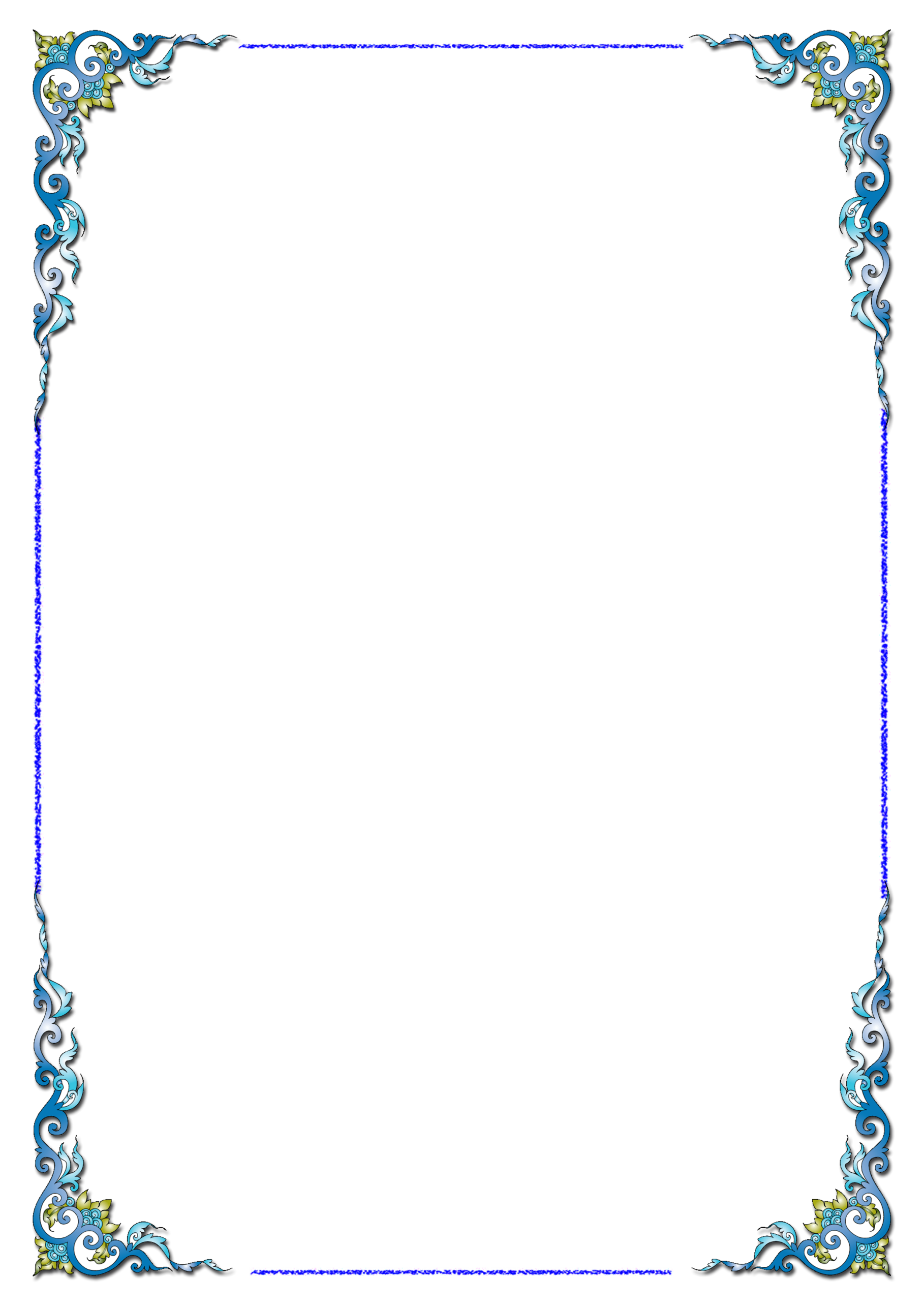 Творческий отчётСДК с.Репьево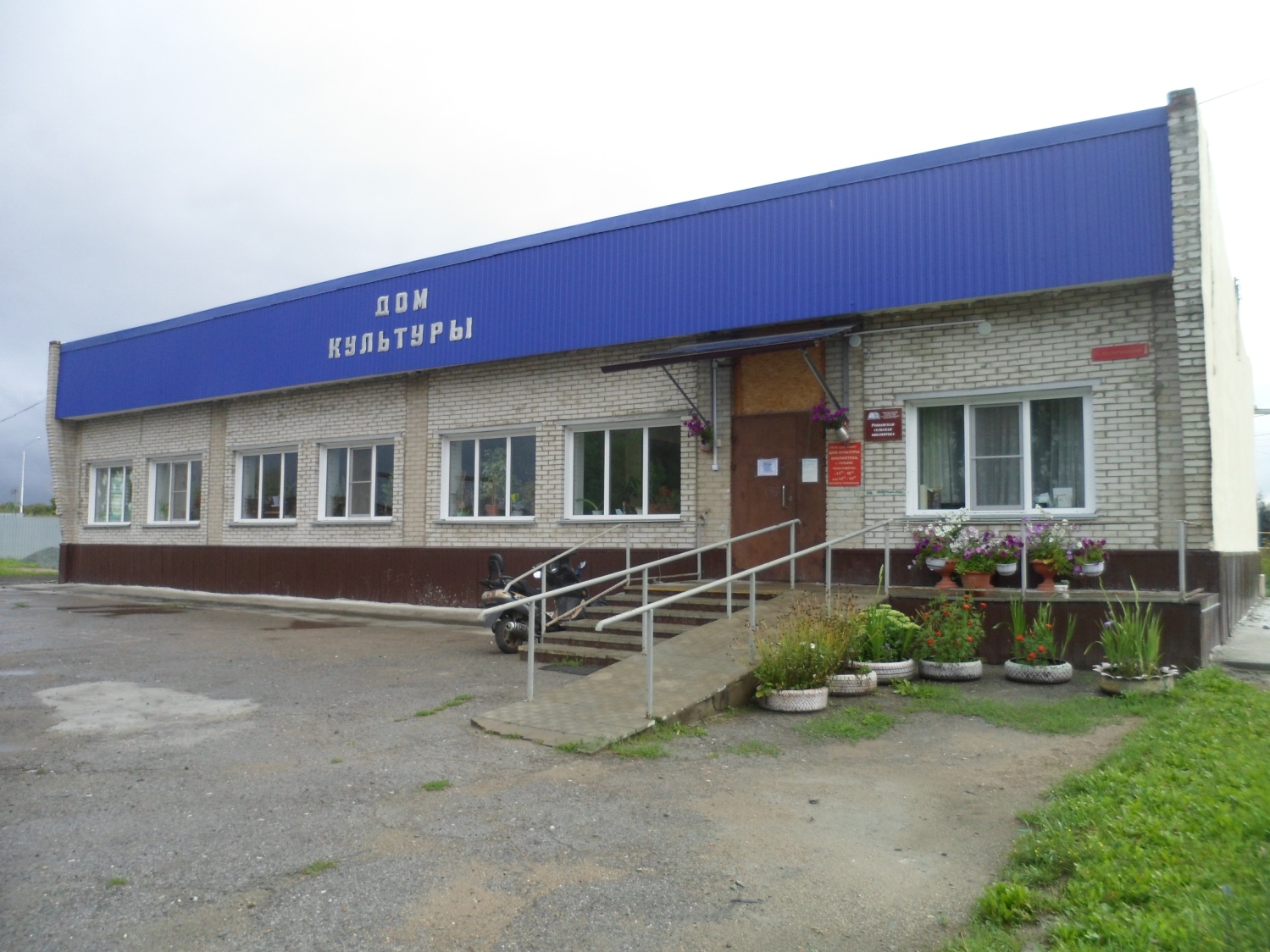 2021Основной целью деятельности СДК с. Репьево является:- создание условий для организации досуга и отдыха жителей села и предоставление населению разнообразных услуг социально-культурного и развлекательного характера.Основными задачами СДК с. Репьево являются:- проведение мероприятий, направленных на осуществление культурного досуга, удовлетворение запросов различных социальных и возрастных групп населения;- внедрение и развитие новых форм культурно-досуговой деятельности;- изучение общественных потребностей в сфере культуры;-сохранение и поддержка самодеятельного художественного творчества.- сохранение историко-культурного достояния поселения, сохранение и развитие народной традиционной культуры.Для реализации уставных целей учреждение осуществляет следующие виды деятельности:- создание и организация работы кружков, коллективов, и других клубных формирований по различным направлениям деятельности в зависимости от запросов населения;- подготовка и проведение вечеров, театрализованных представлений, танцевально-развлекательных, театральных, литературно-художественных, выставочных, концертных, игровых программ, вечеров отдыха, тематических праздников, торжественных поздравлений, детских утренников, семейных праздников, обрядов, ритуалов, дискотек, конкурсов и других форм культурной деятельности,- оказание платных услуг.Культурно - досуговую деятельность СДК с. Репьево осуществляет согласно цели и задач, поставленных перед ним        на 2021 год. Работа ведётся по следующим направлениям: работа     с детьми и подростками; организация досуговой деятельности молодёжи; работа с населением среднего, старшего и пожилого возрастов; организация семейного досуга; возрождение                     и сохранение традиционной народной культуры; духовно-нравственное и патриотическое воспитание населения; организация и проведение мероприятий, а также организация административно-хозяйственной деятельности учреждения культуры. За 2021 год было проведено 167 мероприятий, на которых присутствовало 5128 человек.Из них:а) культурно - досуговых мероприятий 140, количество зрителей  4576;б) мероприятий всех форм для детей до 14 лет 58, количество зрителей 1170.в) мероприятий всех форм для молодежи от 14 до 35 лет 26, количество зрителей 683;г) танцевальных вечеров, дискотек 10, количество зрителей 453.д) информационно-просветительские мероприятия 27, количество зрителей 552.Дом культуры в хорошем состоянии, работает стабильно.        В нём всегда уютно и тепло. Мероприятия в Доме культуры с. Репьево зрелищные                и запоминающиеся. Здесь успешно развивается художественная самодеятельность.На базе Дом культуры работают 10 клубных формирований,    в которых занимается 180 человек из них 5 кружков для детей        до 14 лет. В них занимается 100 детей.Клубные формирования: - танцевальный кружок «Настроение» (детский – старшая группа) –    руководитель Пивкина А.В.- танцевальный кружок «Смайлики» (детский – младшая группа) – руководитель Пивкина А.В.- кружок художественного чтения «Арлекино» (детский) – руководитель Пивкина А.В.- кружок художественного чтения «Вообразилия» (молодёжный) – руководитель Федорова А.А.- кружок художественного чтения «Лицедеи» (взрослый) – руководитель Латушкин А.С.- спортивный кружок «Настольный теннис» - руководитель Латушкин А.С.- вокальная группа «Русская душа» (взрослый) – руководитель Федорова А.А.- кружок декоративно-прикладного искусства «Рукотворение» (детский) – руководитель Федорова Л.К.- кружок декоративно-прикладного искусства «Волшебный лоскуток» (взрослый) – руководитель Федорова Л.К.- кружок декоративно – прикладного творчества «Умей-Ка!»  (детский) – руководитель Пивкина А.В. Театрализованная игровая программа  «Новогодний переполох»      Новый год – является одним из самых долгожданных и радостных праздников в году. Праздник, который радует не только детей, но и взрослых. Праздник, который заставляет каждого поверить во всё самое хорошее и доброе.       27 декабря в 14-00 ч. в ДК прошла театрализованная игровая программа «Новогодний переполох».       Сказочные герои, Баба-Яга (Л.К. Федорова), Дед Мороз     (А.С. Латушкин) и Снегурочка (А.В. Пивкина), играли в весёлые игры с детьми. Атмосфера была праздничная, задорная и дружелюбная.  По традиции, детям вручили сладкие подарки. Присутствовало 50 зрителей (38 детей)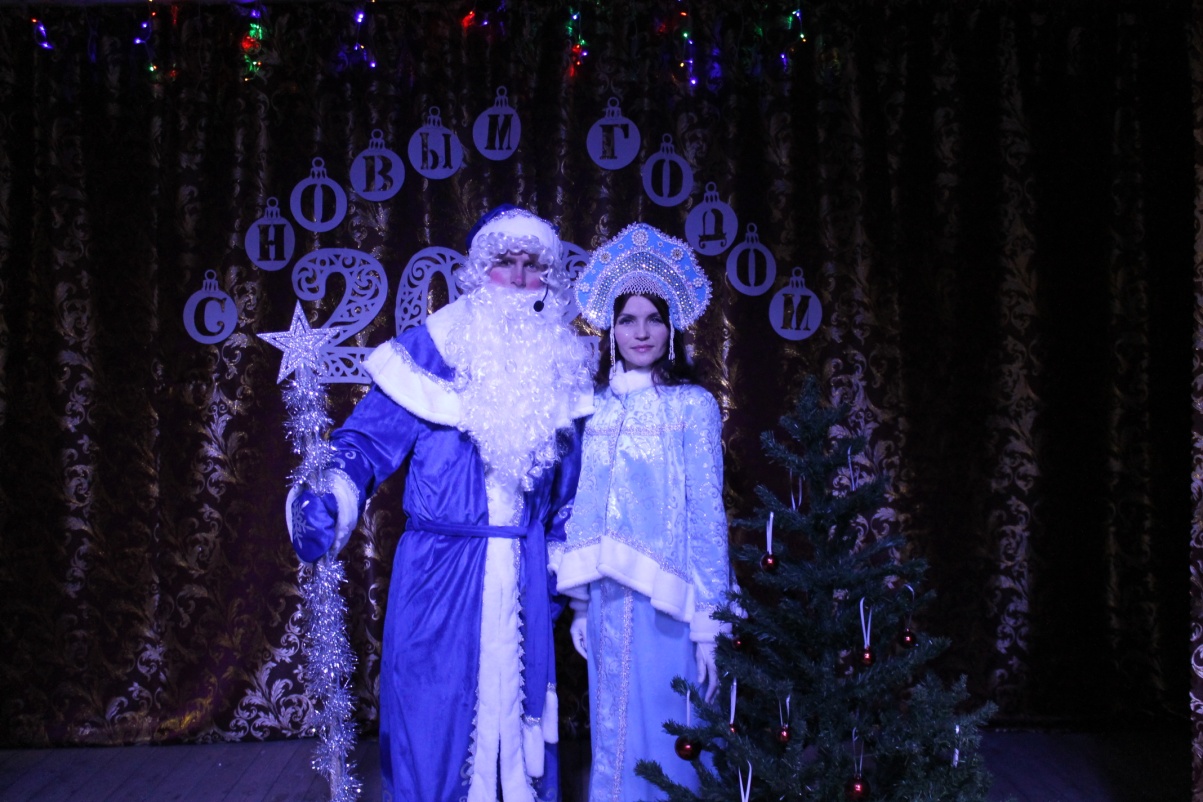 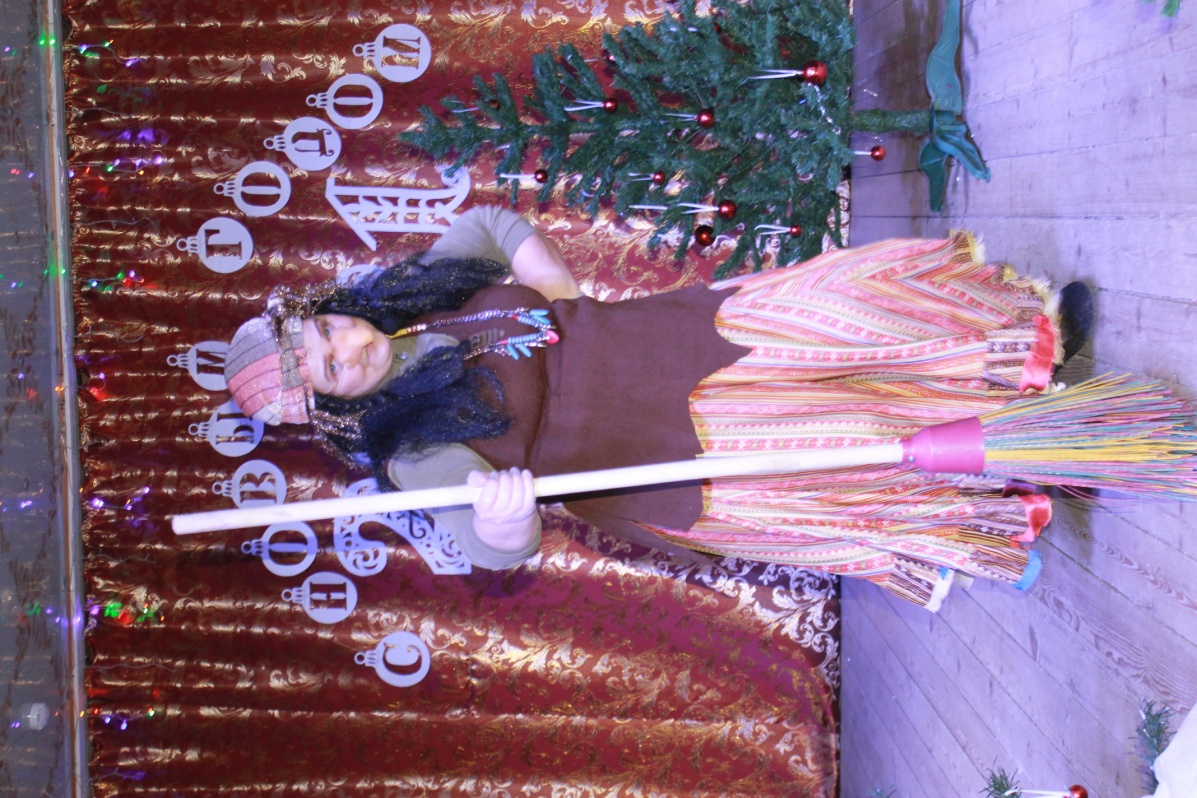 Дед Мороз – Антон Сергеевич                         Латушкин,Снегурочка – Алеся Владимировна                         Пивкина                                  Баба Яга – Лариса Константиновна                                                                                 ФедороваВикторина «Рождественская звезда»	5 января в 14:00 ч. в Доме культуры прошла викторина «Рождественская звезда». Участникам викторины вручили пакеты с небольшими сувенирами.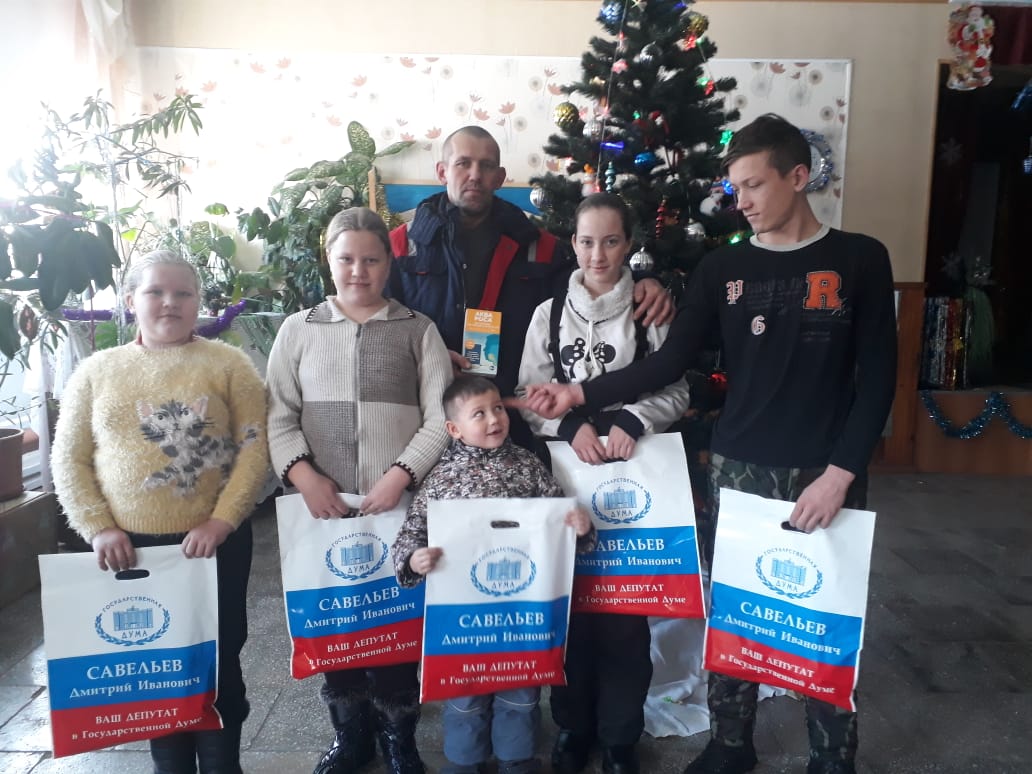 Семья Лимоновых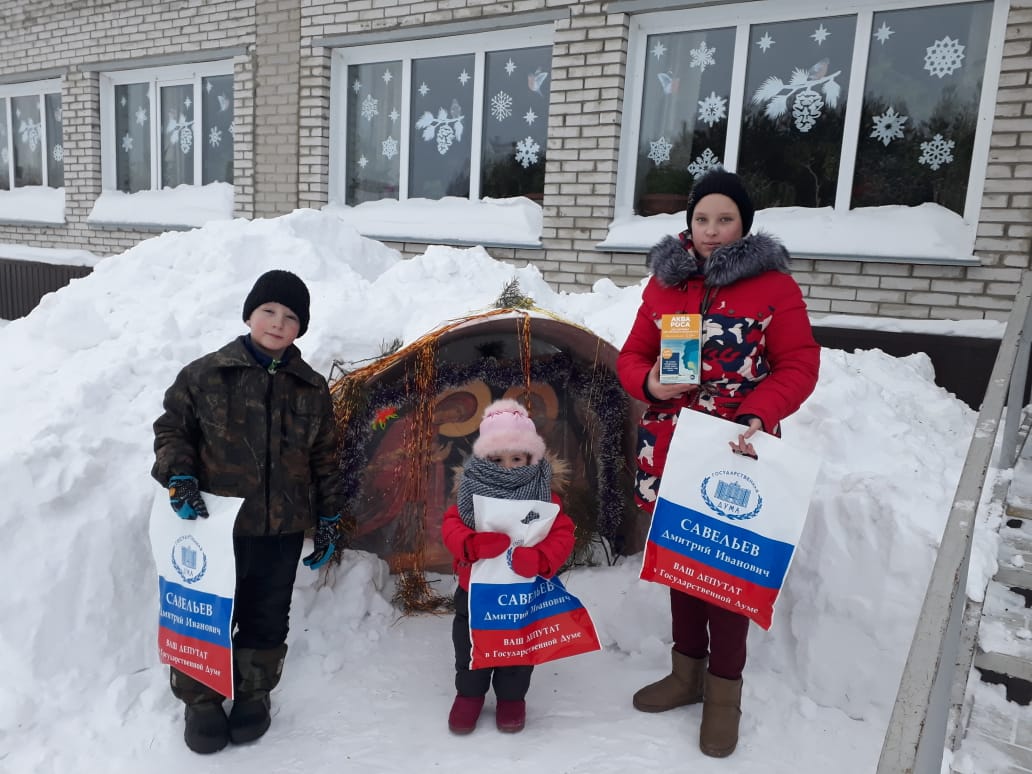 Ивакины Иван, Варвара и АнастасияИгровая программа «Новогодние веселушки»	13 января в 15:00 ч. в Доме культуры состоялась весёлая игровая программа для молодёжи «Новогодние веселушки». Ребята с удовольствием приняли участие во всех играх и конкурсах. Весело провели свой досуг. Присутствовало 20 человек. 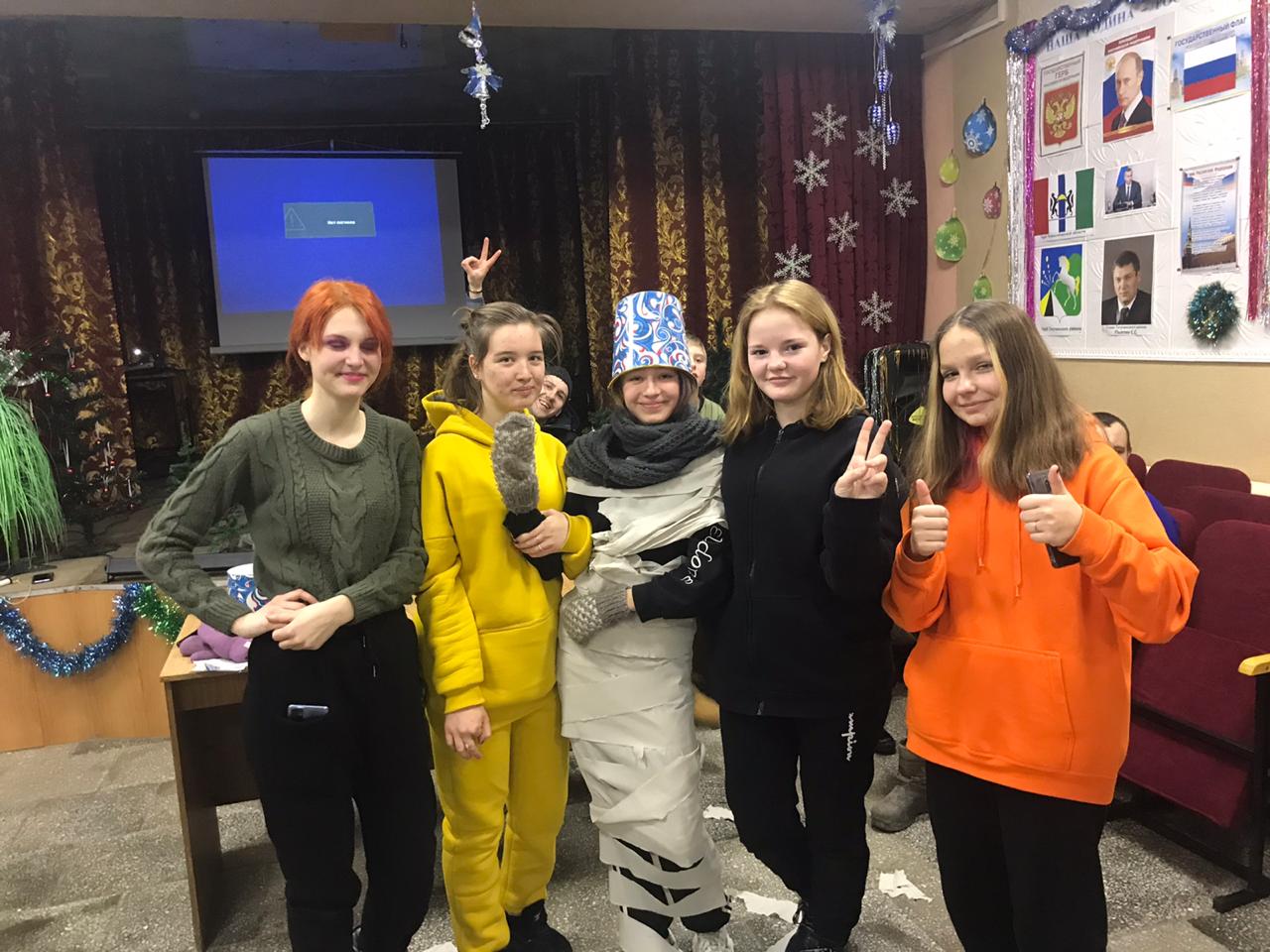 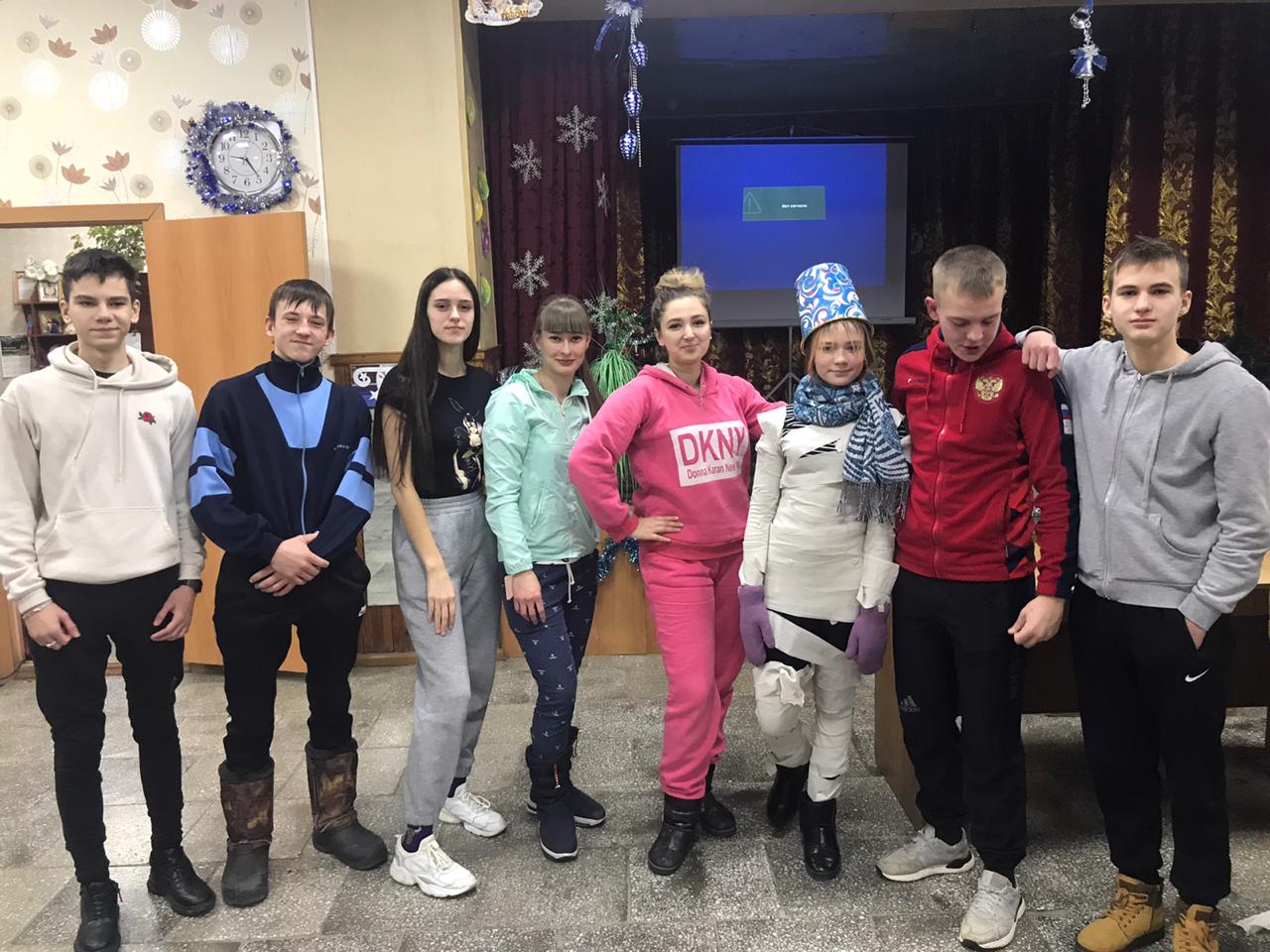                                   Конкурс «Чей снеговик лучше»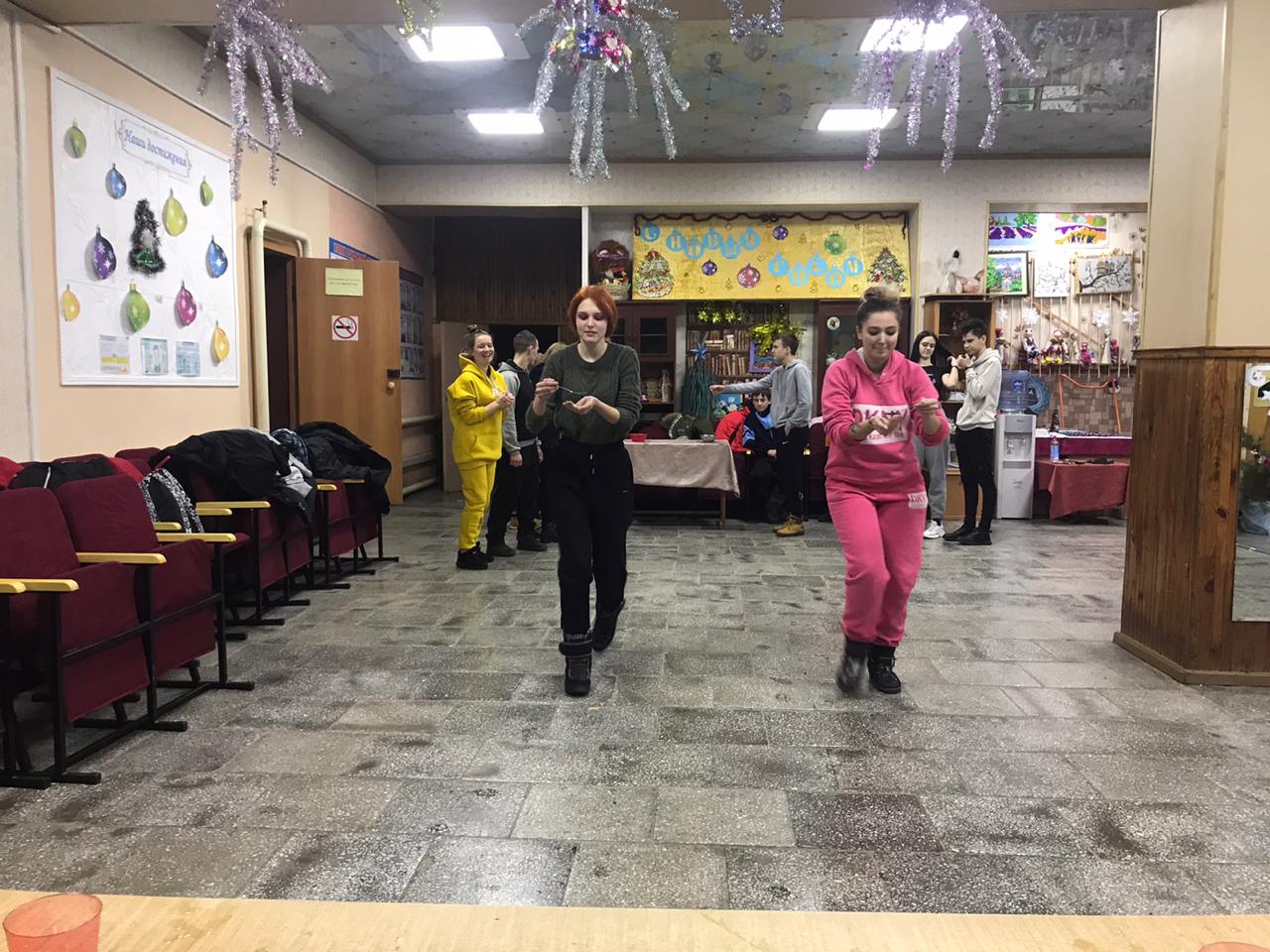 Игра «Кто быстрее»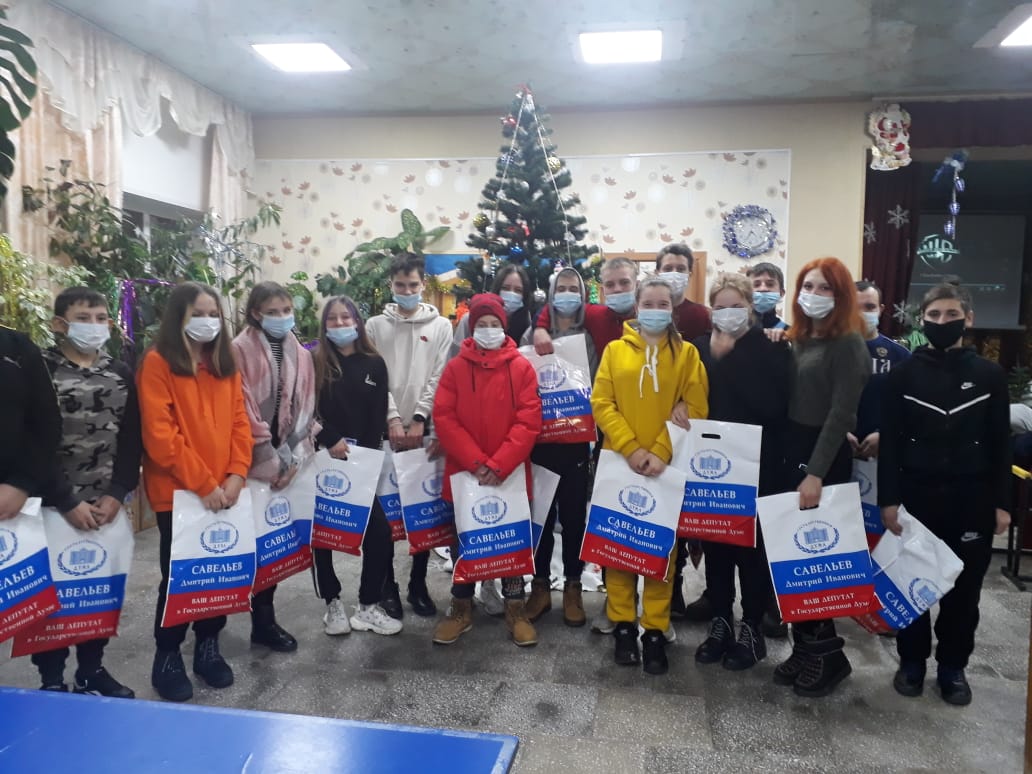 Концерт «Мужество. Доблесть. Честь»23 февраля был проведён праздничный концерт «Мужество. Доблесть. Честь», посвященный Дню защитника Отечества. Творческие коллективы Дома культуры тепло поздравили всех мужчин, доблестных защитников нашей Родины. Для них звучали песни, стихи, танцы. Присутствовало 65 зрителей и  24 участника художественной самодеятельности.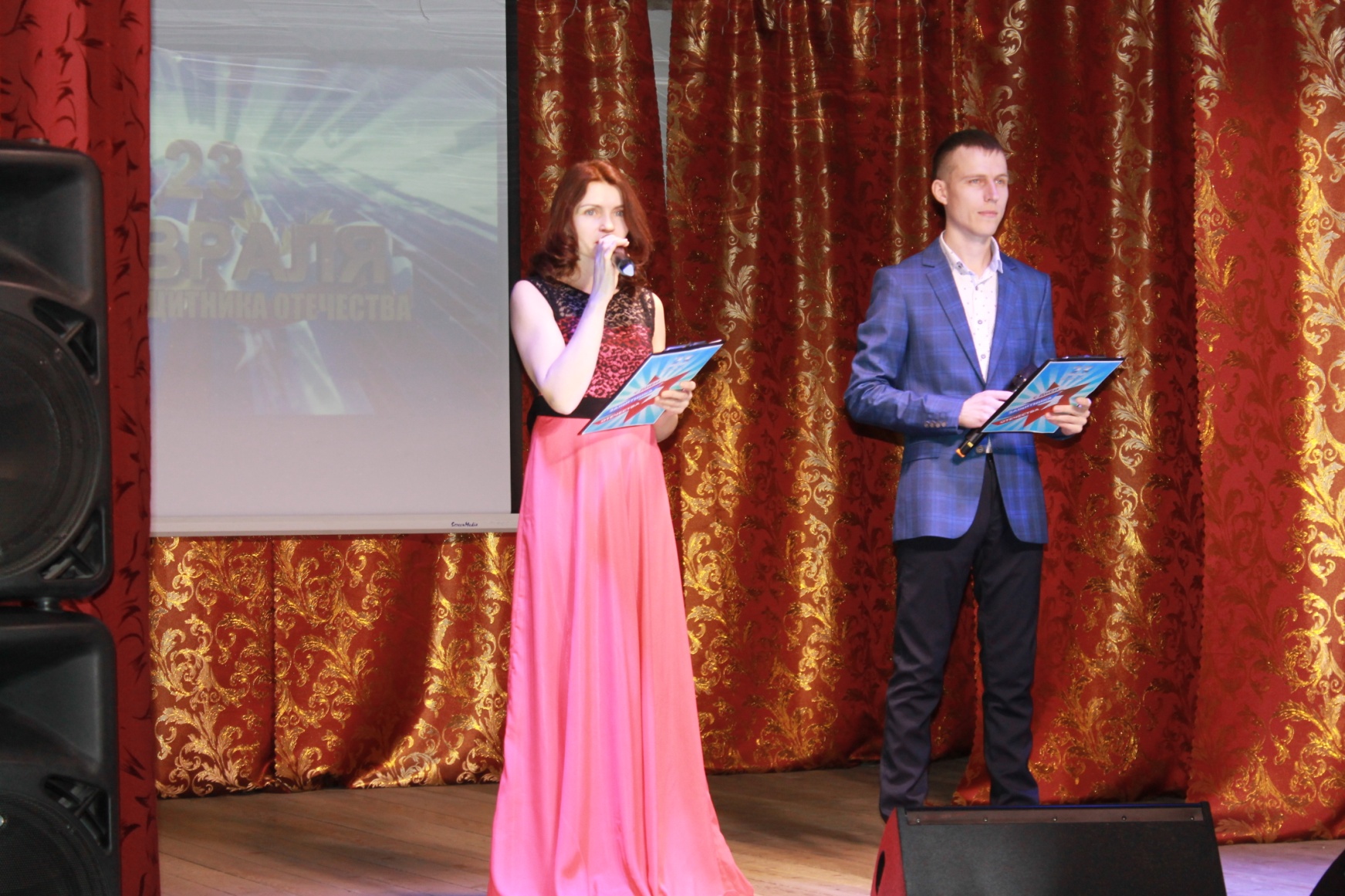           Ведущие: Алеся Владимировна Пивкина,  Антон Сергеевич Латушкин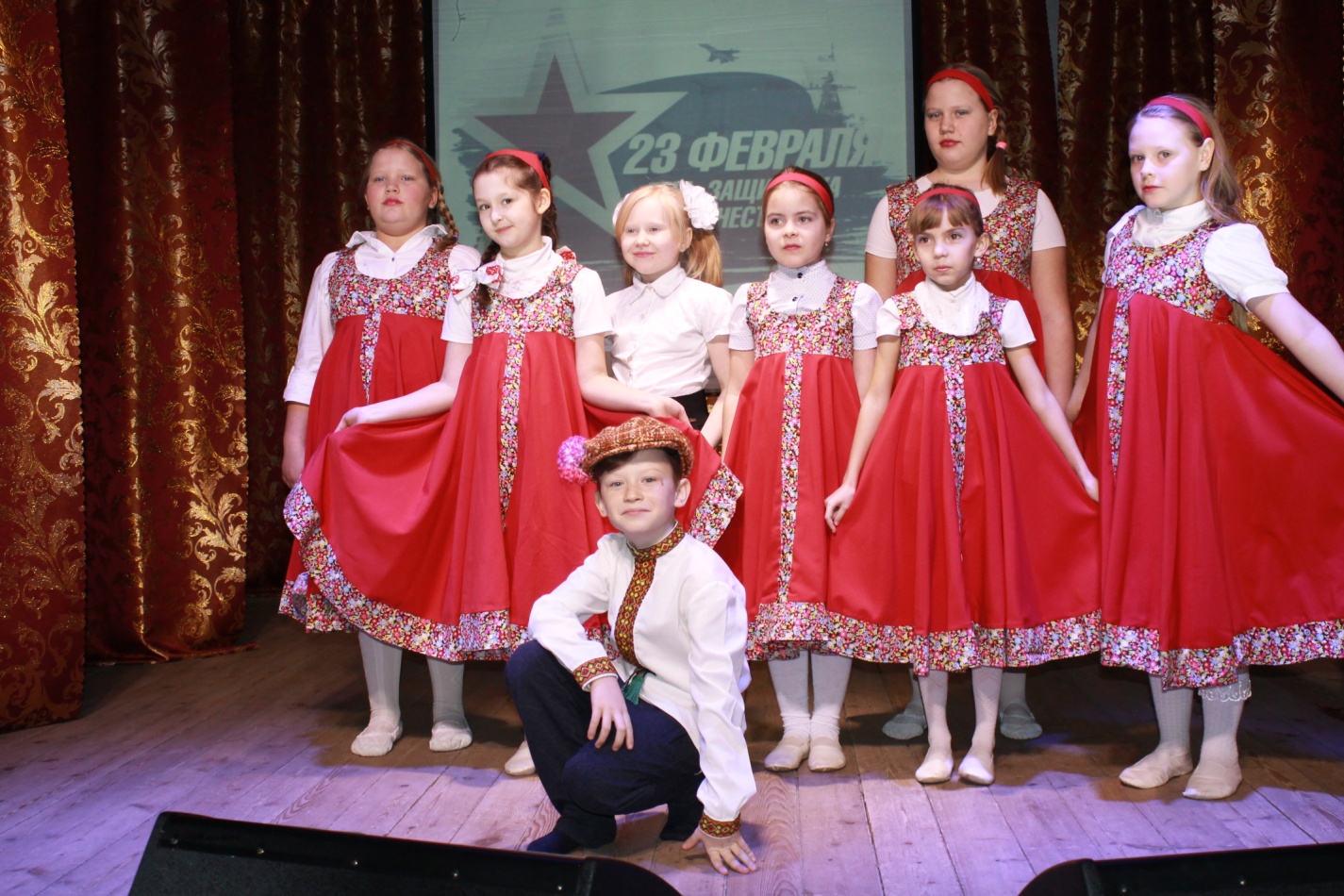 Танцевальная группа – «Смайлики»(Дарья Лимонова, Лола Ахмедгалиева, Василиса Глушкова, Анастасия Пожидаева, Анастамия Лимонова, Арина Хамчук, Ульяна Ивакина, Матвей Телеуца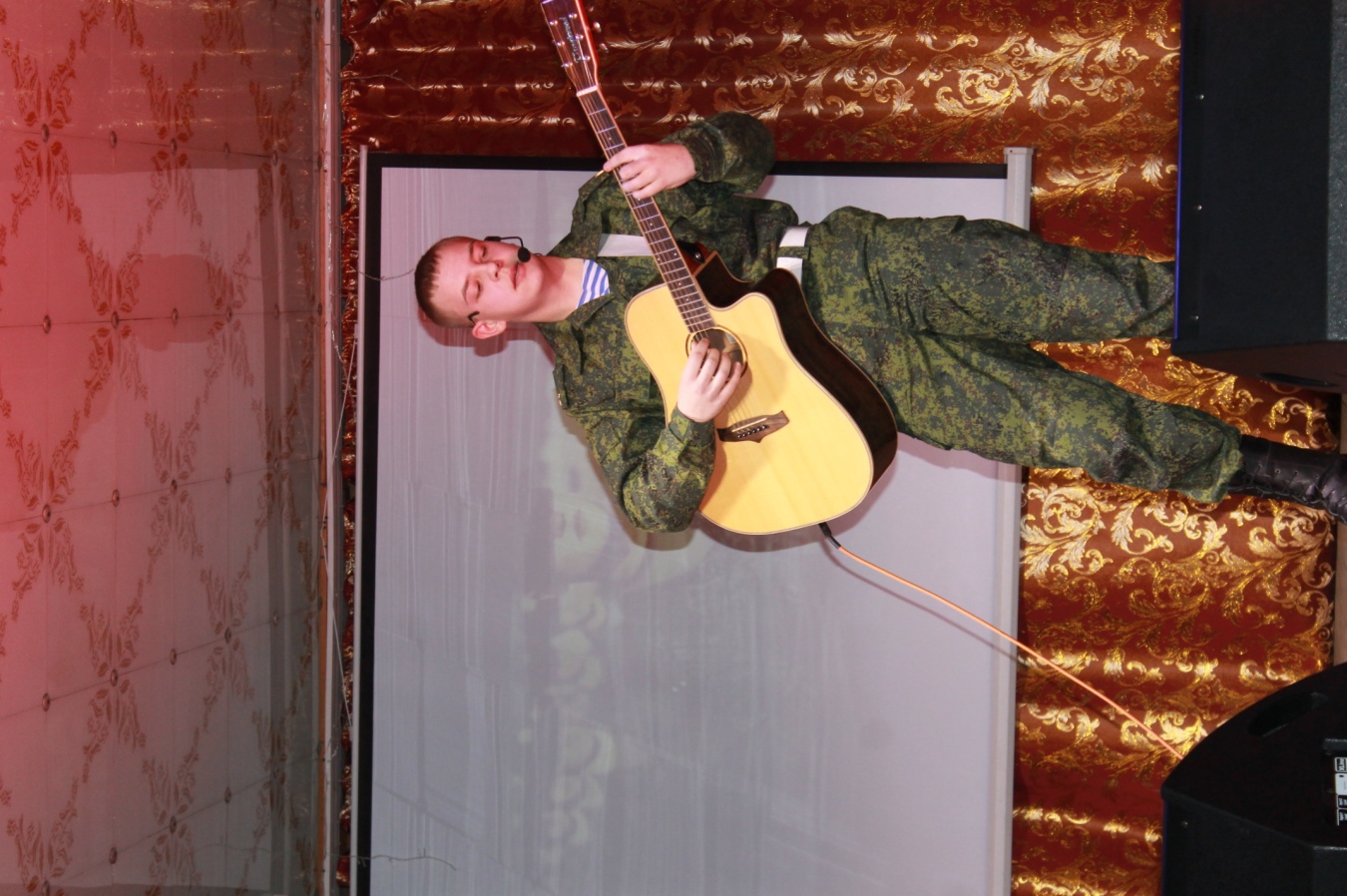 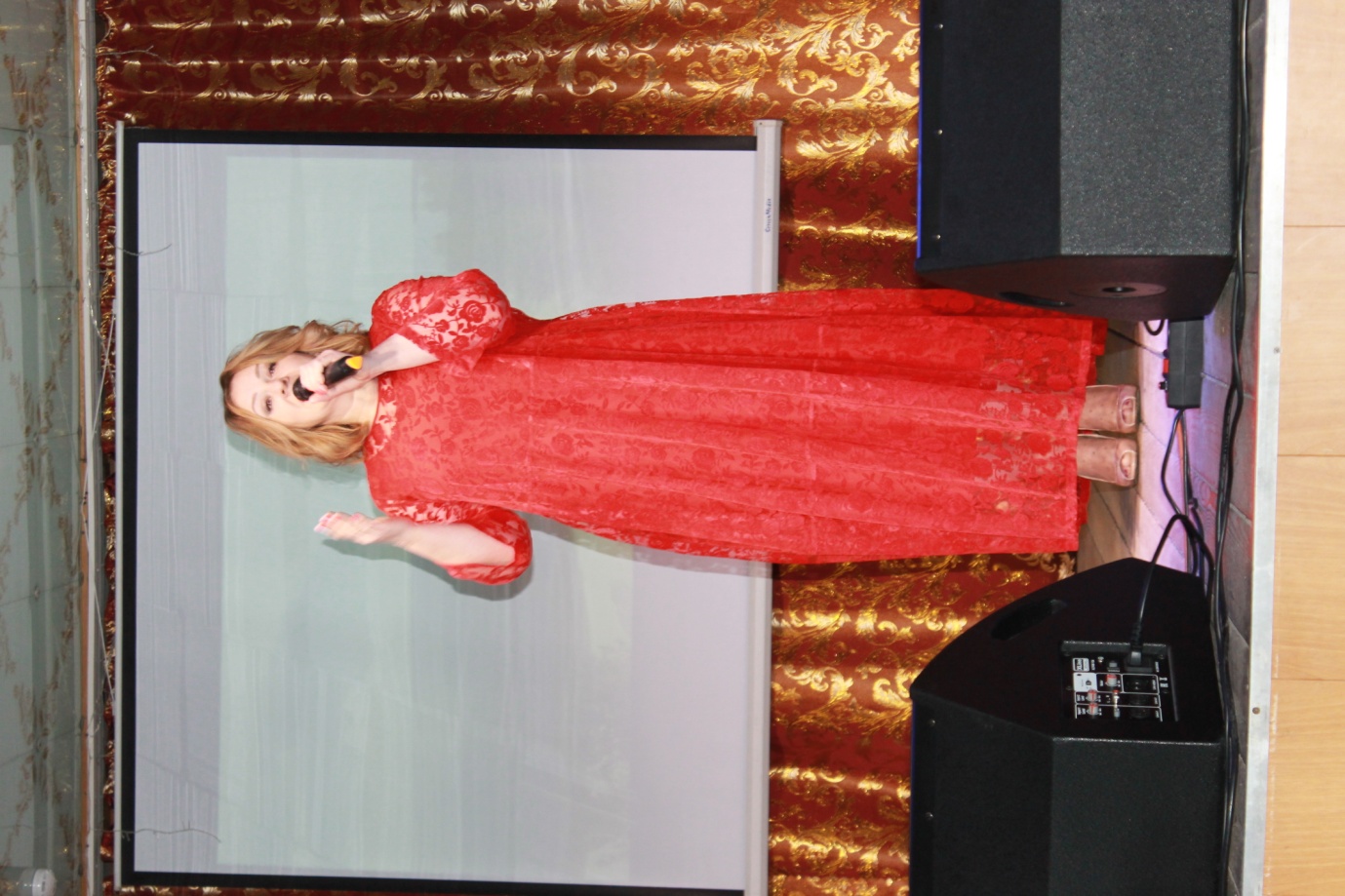 Оксана Александровна Оксана Александровна                        Евгений Пивоваров         Лоза («Земля родная»)        («Под шум и взрыв гранат»)        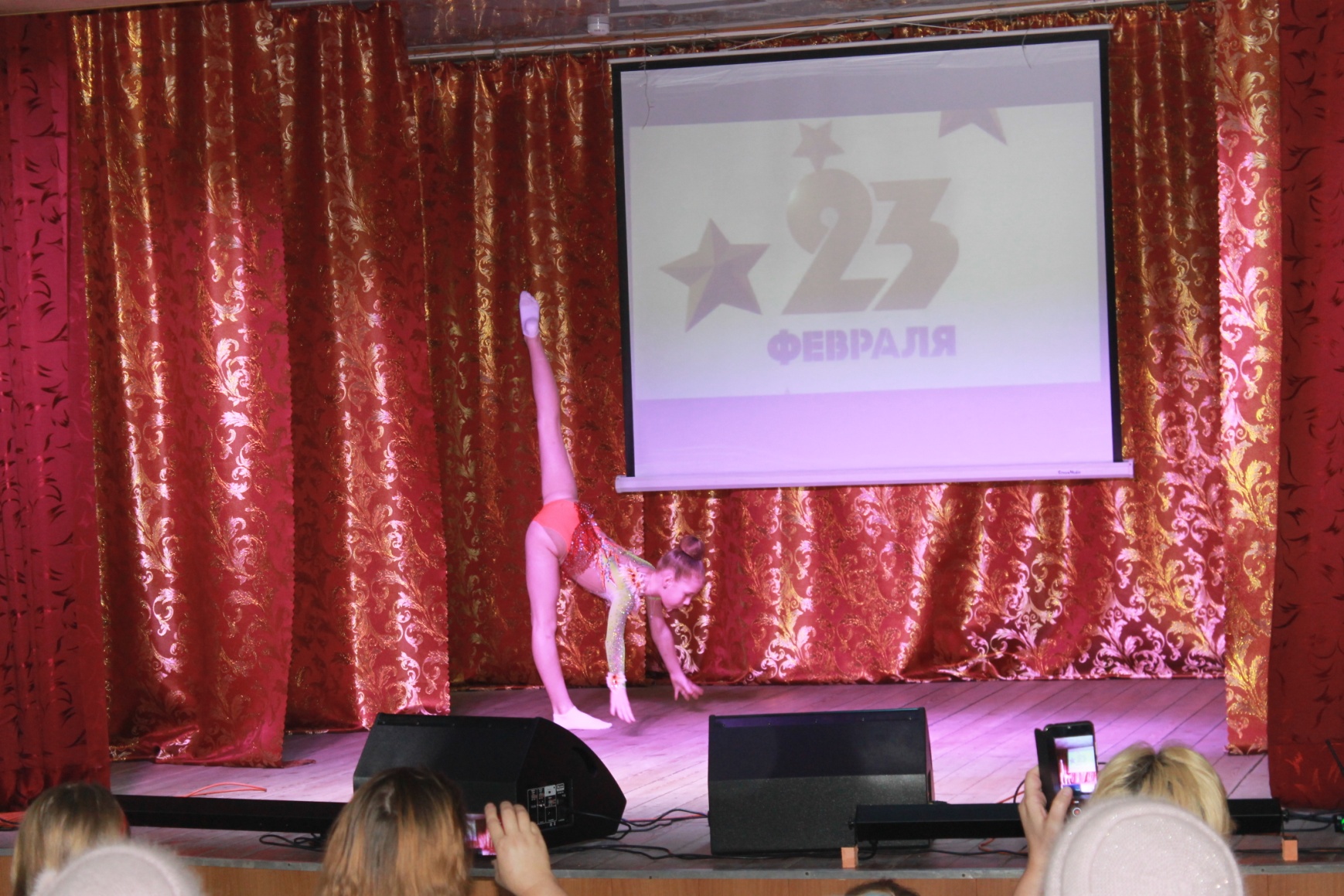 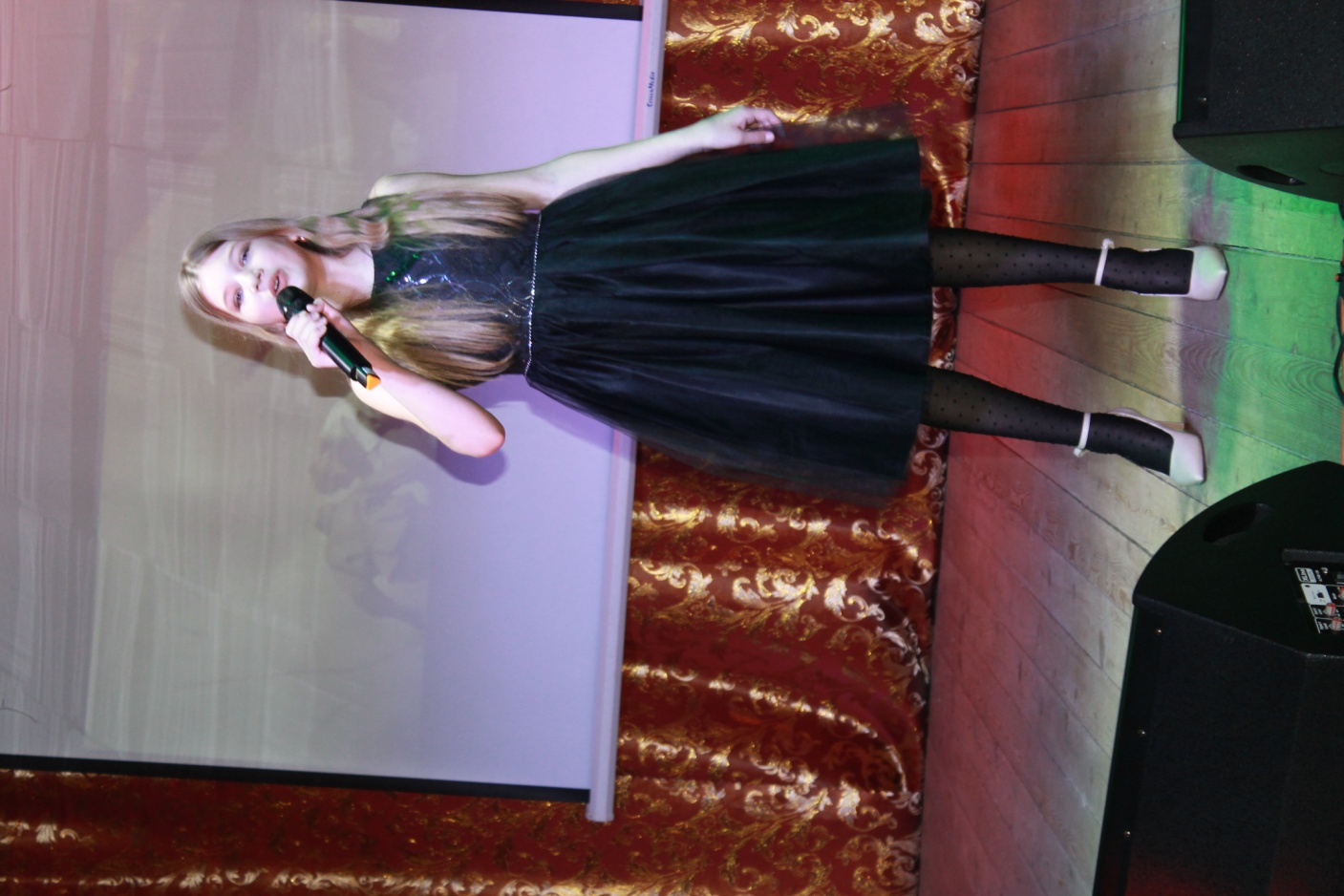                                                                            Анна Логинова                                                      Полина Корнилович                                                     («Отмените войну»)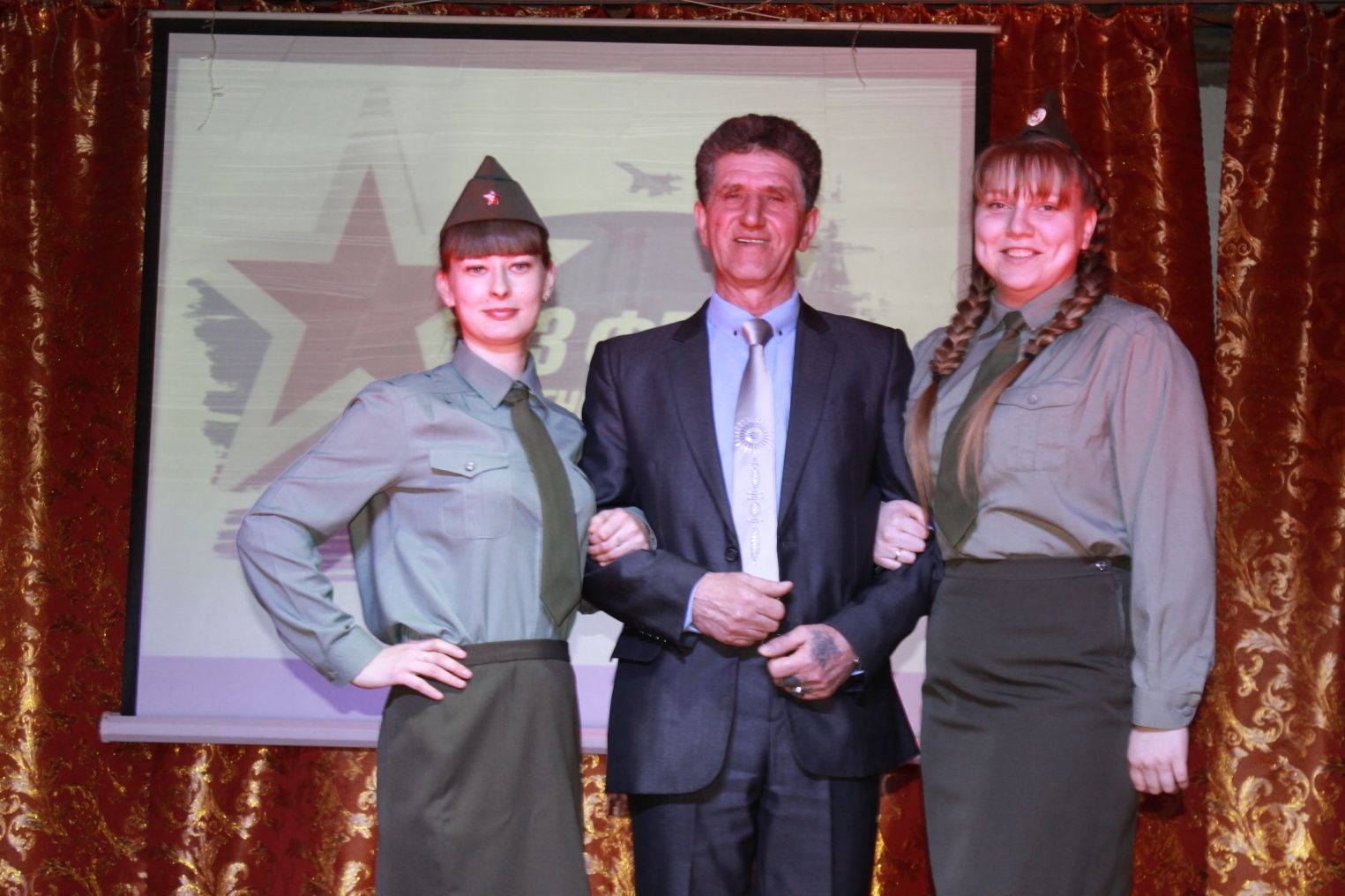             Анастасия Грибкова, Андрей Алексеевич Грибков,                                 Алёна Алексеевна ФедороваКонцерт«Музыка весны»7 марта в 16:00 ч. для наших самых красивых, обаятельных и привлекательных женщин мы провели праздничный концерт «Музыка весны». Прозвучали красивые песенные поздравления, вниманию зрителей были предложены яркие танцевальные номера. Всем участникам праздничного концерта были вручены тюльпаны и дипломы за участие в концерте. Присутствовало 96 зрителей и 25 участников художественной самодеятельности.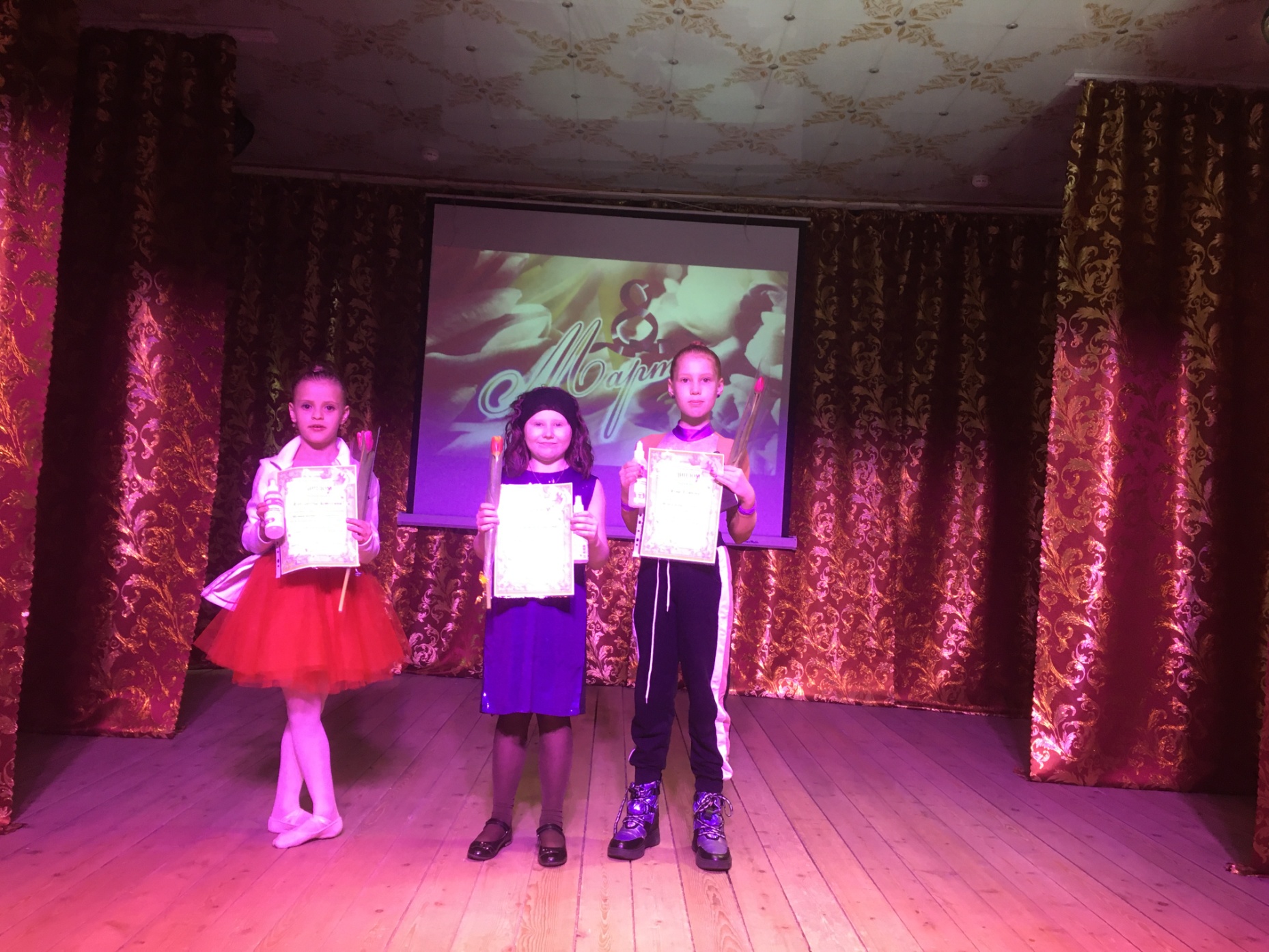     Елизавета Астанина, Василиса Глушкова, Анна Логинова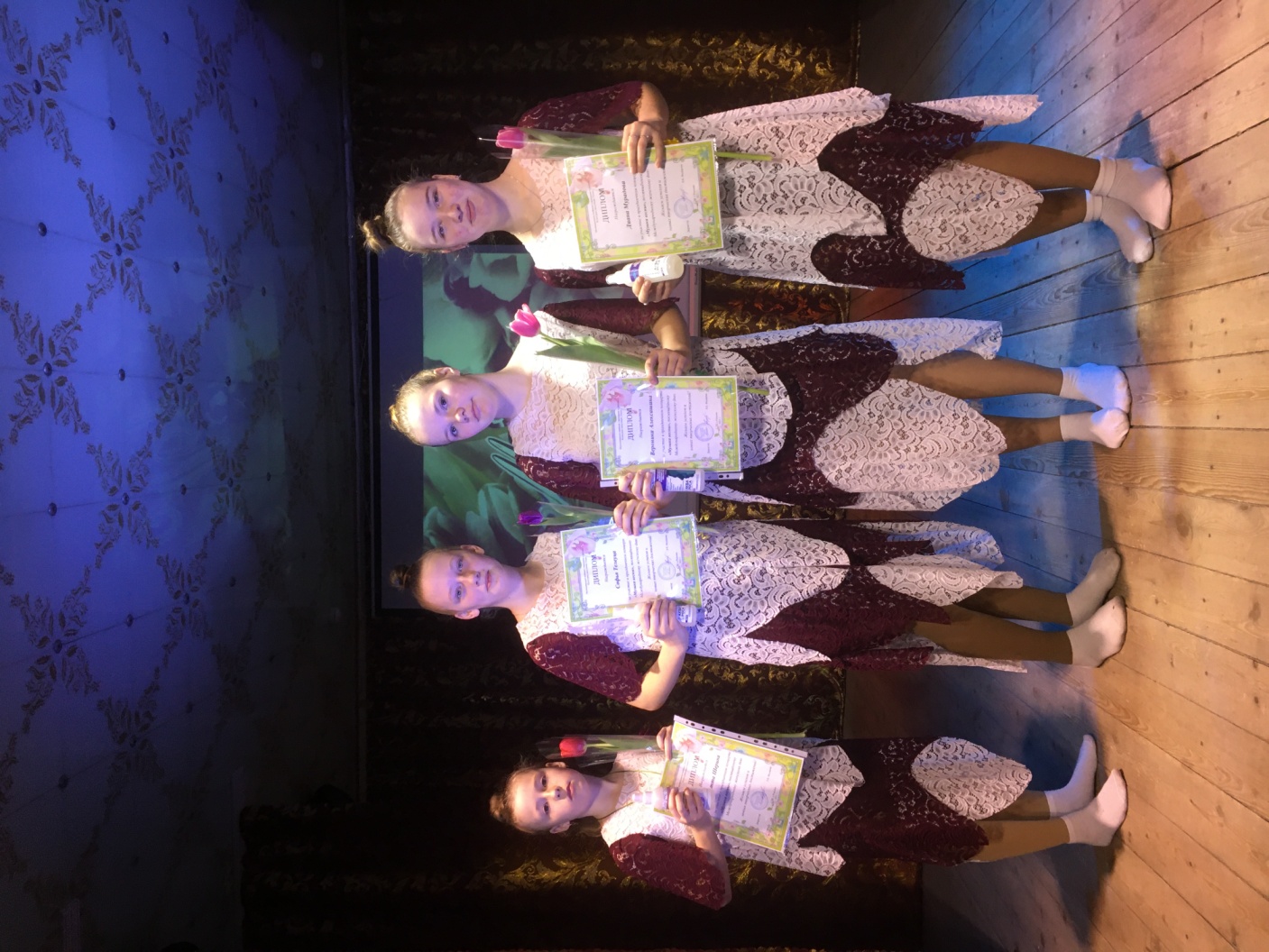           Танцевальная группа «Настроение»          (Виолетта Шерина, Софья Телеуца,       Вероника Алексашина, Диана Мурадова)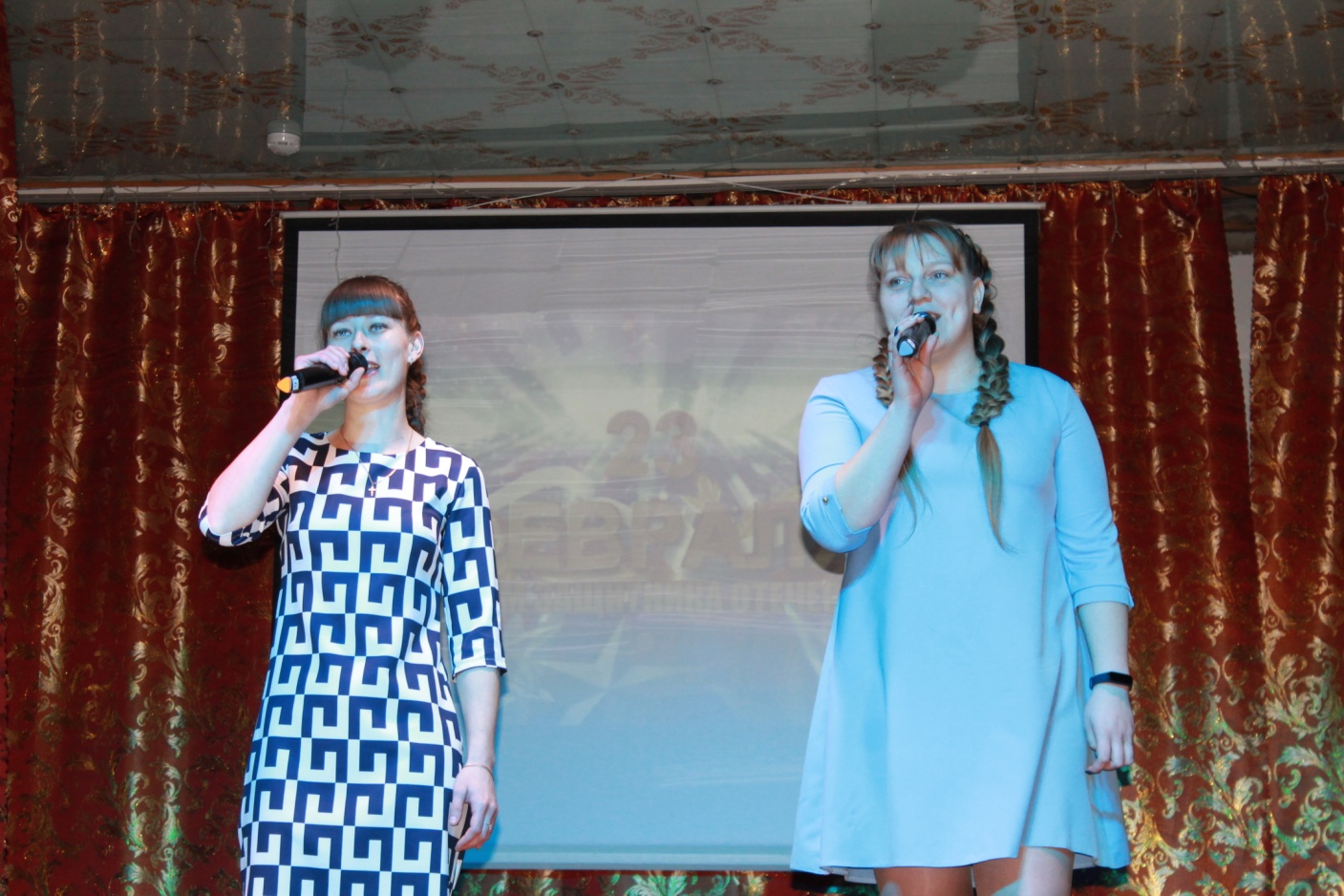              Анастасия Грибкова, Алёна Федорова                           («Спасибо, за всё мам»)Викторина«Звёздные дали»11 апреля в 14:00 ч., для детей, прошла викторина «Звёздные дали», посвящённая Дню космонавтики. Ребята разделились на 2 команды и участвовали в конкурсах.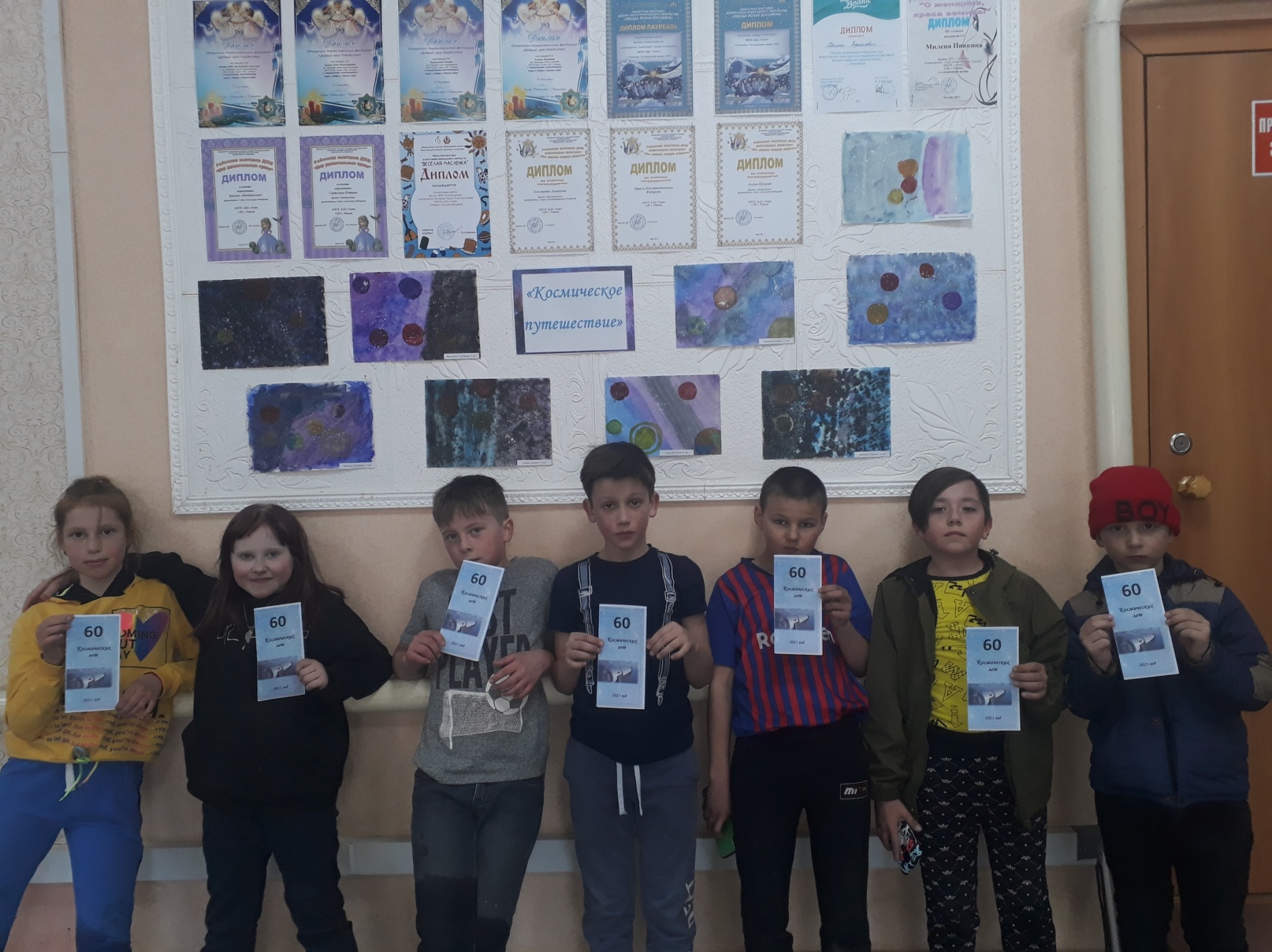 Мастер-класс«Кукла берегиня»14 марта в 13:00 ч. провели игровую программу «Весёлая Масленица». Ребята с интересом принимали участие во всех играх и конкурсах. Присутствовало 23 человека. В 14:00 ч. состоялся мастер-класс изготовлении куклы берегини.  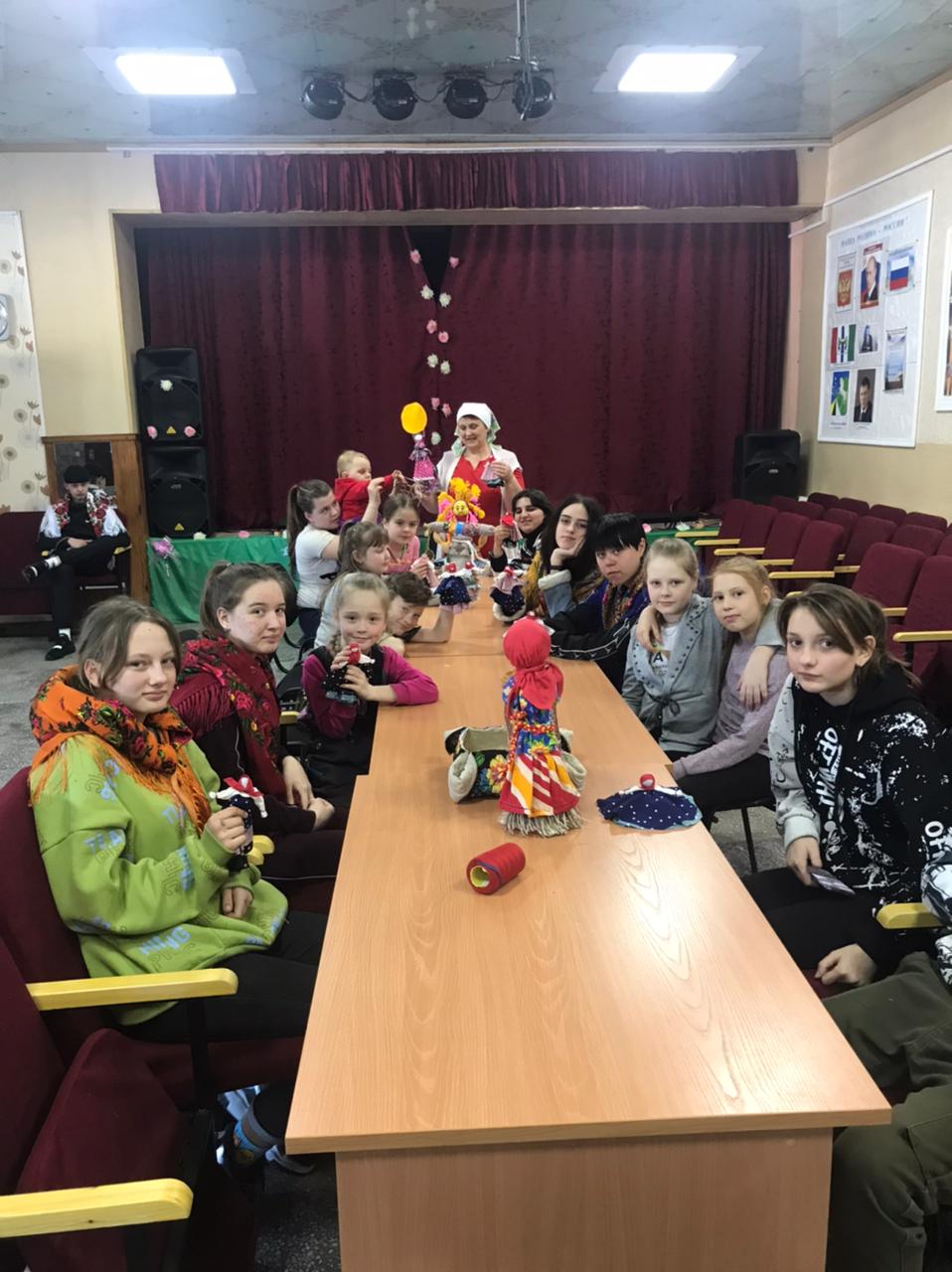 Акция«Парад у дома ветеранов»5 мая в 14:30 ч. прошла акция «Парад у дома ветерана», инициатором, которой являются районный Совет ветеранов, под руководством Ясаковой Раисы Анатольевны совместно с отделом культуры.Четыре поколения собрались в этот солнечный день, чтобы поздравить с наступающим праздником, ветерана войны Булгакова Алексея Александровича. Булгаков Алексей Александрович родился 16 октября 1934 года в селе Репьёво. Окончил 7 классов Репьёвской семилетней школы, работал, учился в техникуме точной механики и оптики, который закрыли. Перешёл учиться в геологоразведочный техникум. Учился почти до получения диплома, хотел пойти в авиационное училище, но не прошёл медицинскую комиссию, а поэтому призвали в армию. Это было 3 ноября 1955 года. Службу начал в городе Ужгород в 128 мотострелковой дивизии, танковый полк. В этой дивизии был артиллерийский и зенитный полк. Звание по службе – старший сержант, а должность – командир танка, а в дальнейшем – помощник командира взвода. Алексей Александрович вспоминает: После учебного пункта назначили командиром танка. Накануне вступления в Венгрию, отправили в Польшу, но потом вернули на место дислокации. 23 октября 1956 года наш танковый полк ночью направили в Венгрию, в которой возник контрреволюционный мятеж, организованный силами внутренней и внешней реакции. Венгерскую контрреволюцию поддержали эмигранты. Они самолётами доставили оружие через границу с Австрией, появились из-за границы беженцы, капиталисты, помещики. К осуществлению заговора спровоцировали часть студентов столицы (Будапешт) на враждебную народной власти демонстрацию. Руководство обратилось к Советскому Союзу за помощью и 24 октября Советские войска в Будапешт. Нам выдали боекомплект, и мы прибыли в столицу. Был дан приказ на подавление мятежа. Мой экипаж участвовал в освобождении площадей столицы от повстанцев. Таким же образом разоружили мятежные полки в трёх местах. После подавления мятежа вернулись в часть. Их перевооружили новой техникой. Из их полка погибли 64 человека, а всего около 17 000 воинов	Демобилизовался, Алексей Александрович, 12 ноября 1958 года. Закончил Нижнетагильский горно-разведочный техникум, Факультет математики НГПИ, работал учителем математики, директором школы в Мошковском и Тогучинском районах. В настоящее время живёт в селе Репьёво. Вместе с женой Инной Афанасьевной, учителем Русского языка и литературы, воспитали двух сыновей и дочку, которые получив образование, достойно трудятся.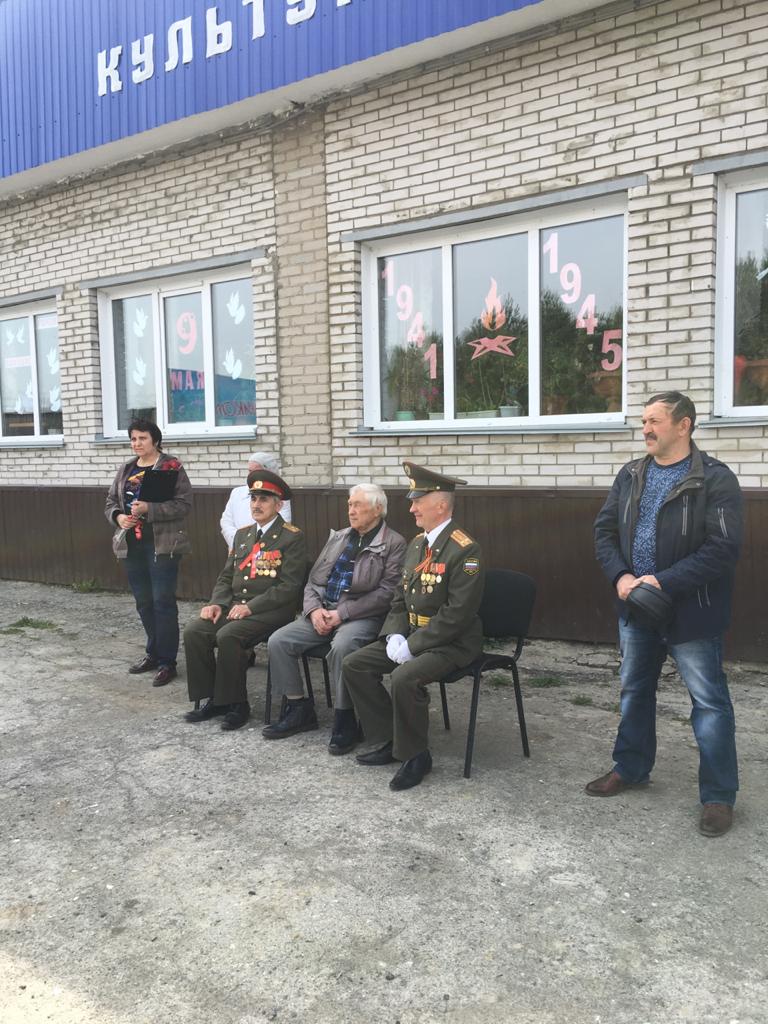 Ясакова Р.А., Ахмедов Д.Я., ветеран войны – Булгаков А.А., Бардашевич М.Ф., Строков А.В.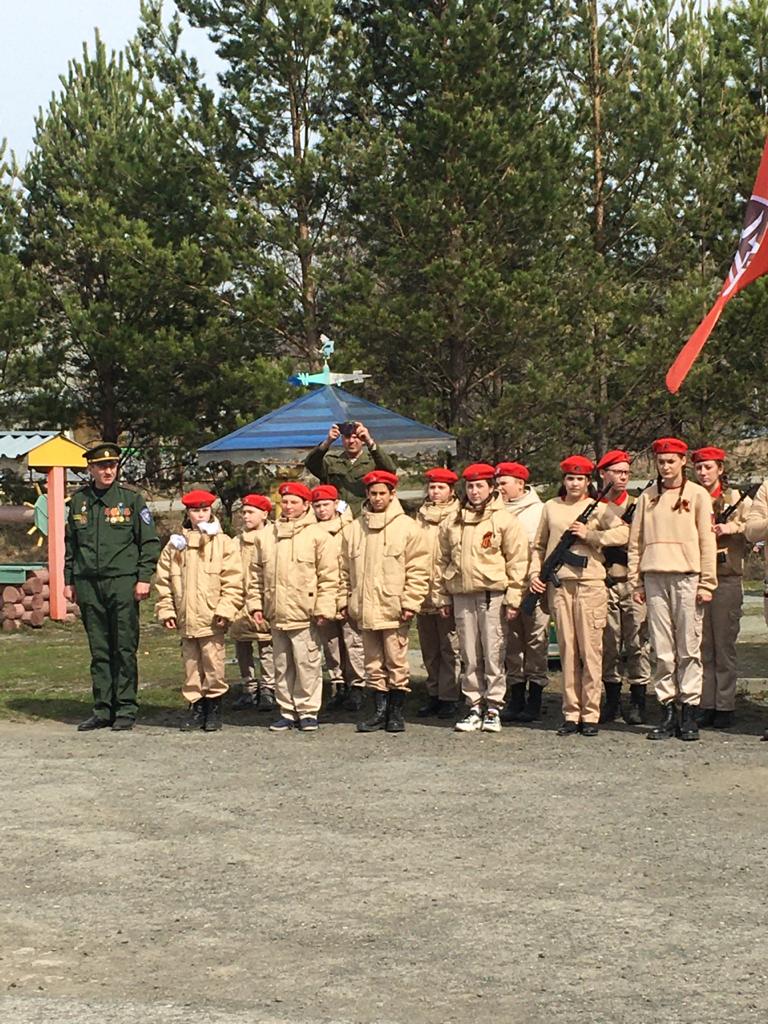 Юнармейцы Тогучинского района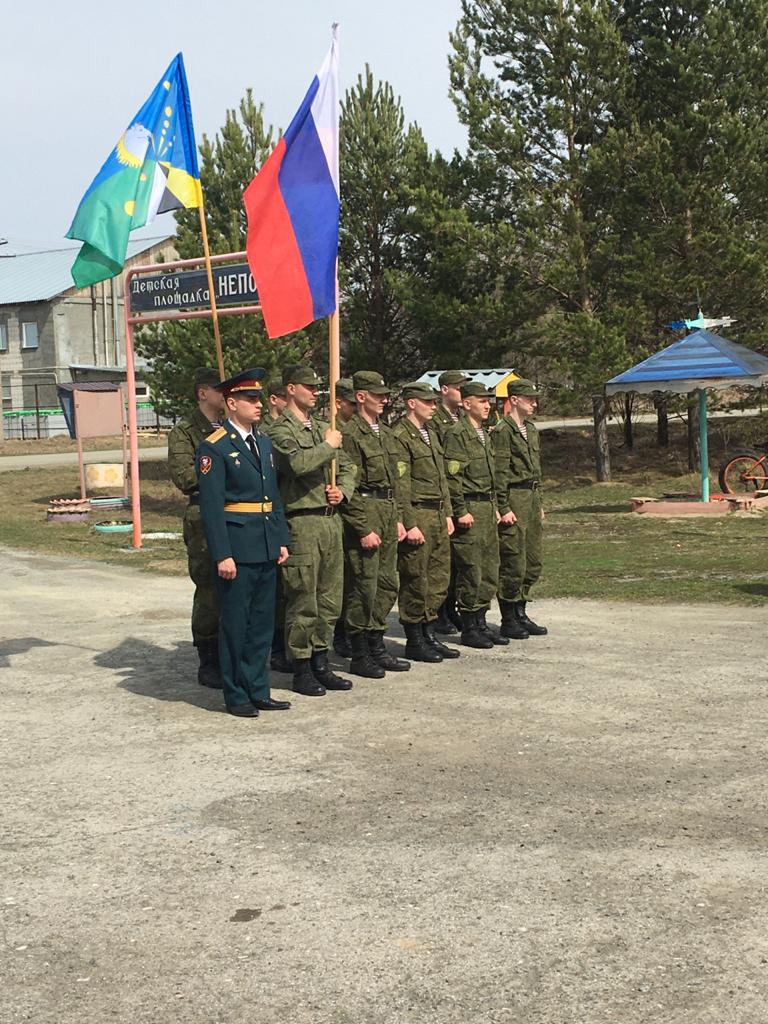 Военнослужащие срочной службы  в/ч 6911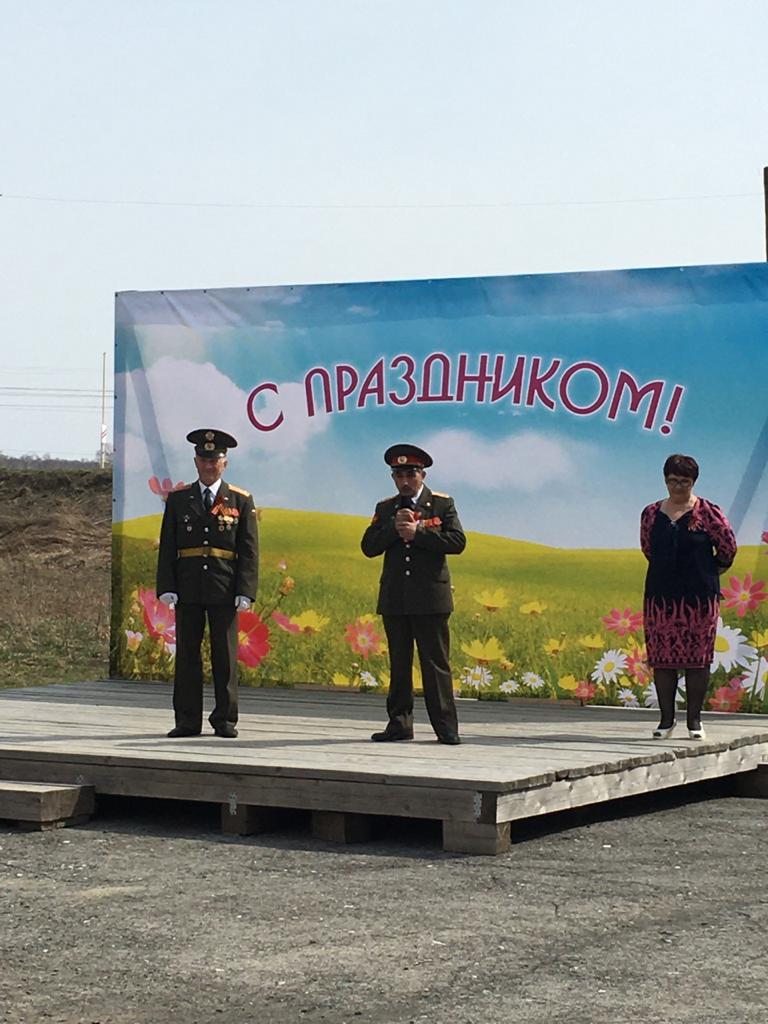 Офицеры запаса Бардашевич М.Ф, Ахмедов Д. Я. и директор КДЦ Федорова  Л.К.   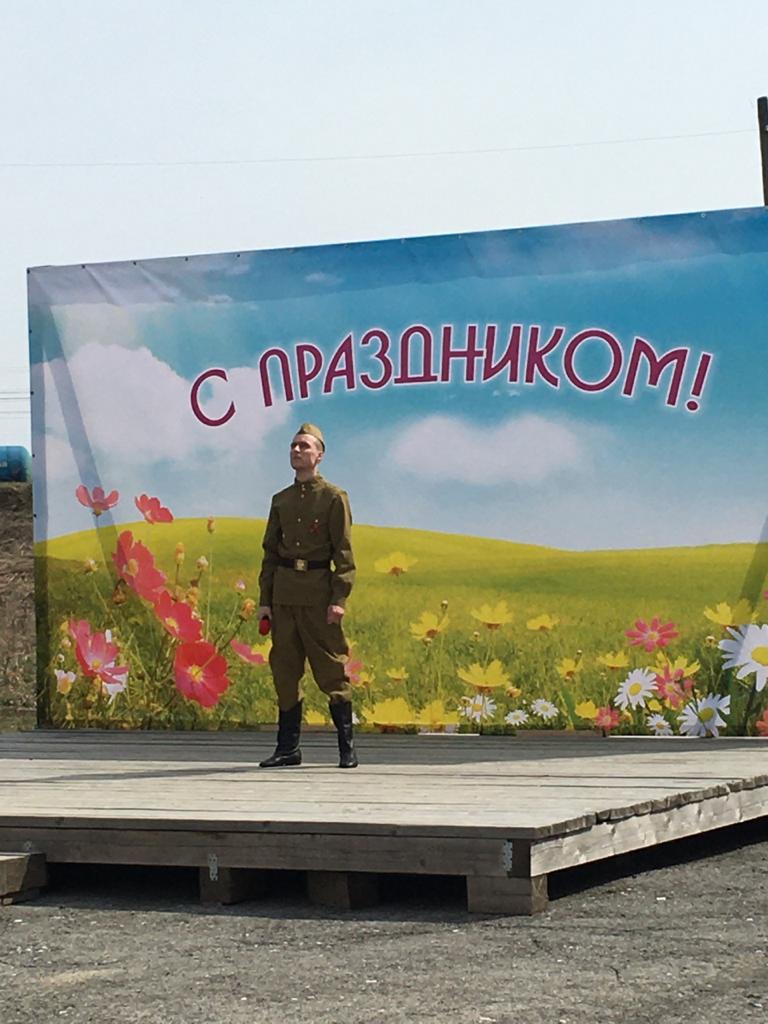 Латушкин Антон с песней «Спасибо, деду, за Победу!»Митинг «О том, что было, не забудем»Спасибо вам большое, ветераны!Спасибо вам за Мир на всей земле!За каждый бой, что лег на сердце шрамом,За то, что дали вы отпор войне!Здоровья вам желаем, долголетия,Надежды в сердце, а в душе – весны,Чтоб были рядом внуки ваши, дети,Чтоб в Мире больше не было войны!Митинг «О том, что было, не забудем!» начался 09 мая в 12:00 часов. 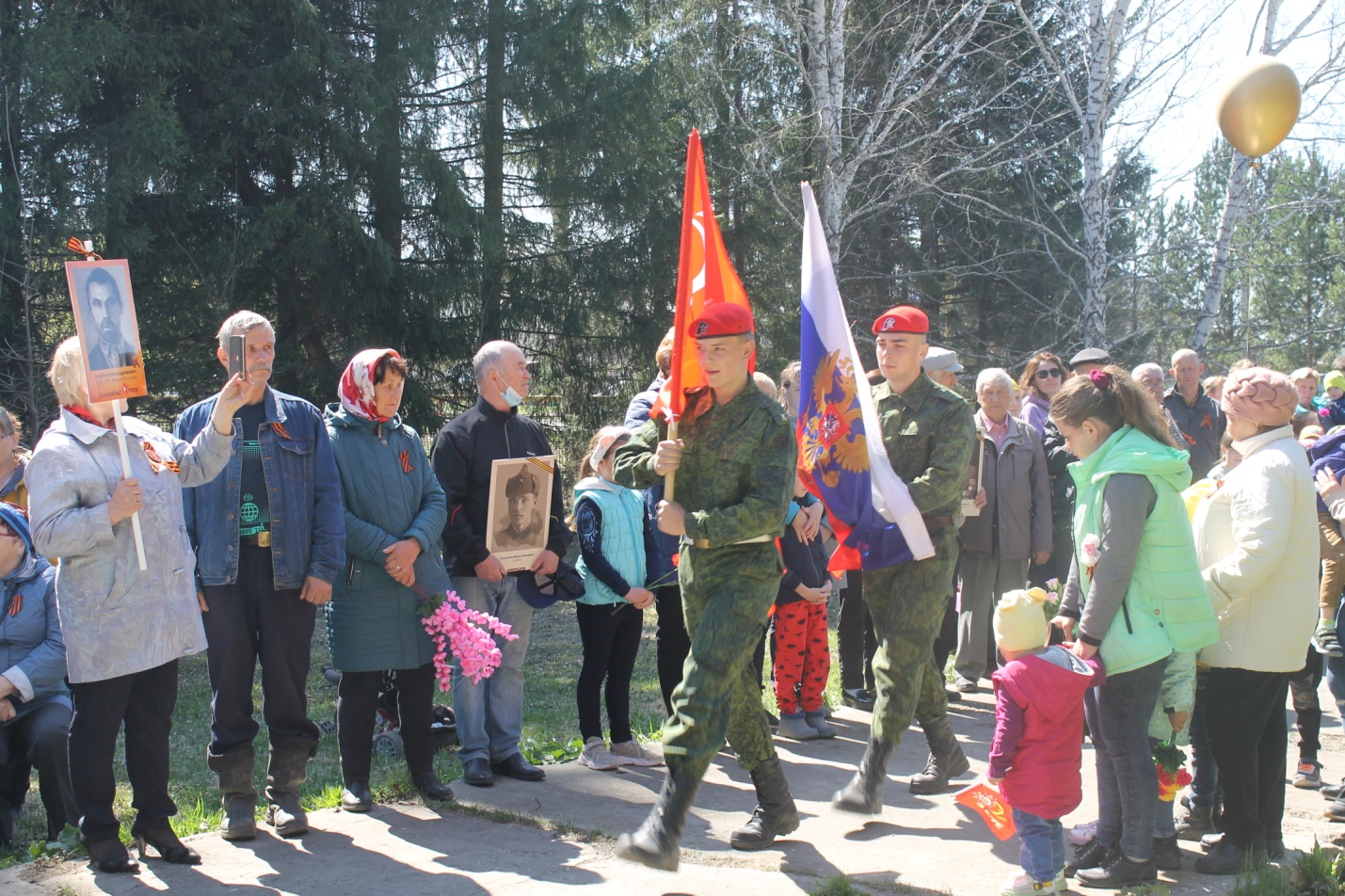 Пивоваров Евгений и Хамчук Вячеслав, вносят Знамя   Победы и Флаг РФ, на протяжении всего митинга стоят  со Знаменами в почётном карауле возле монумента.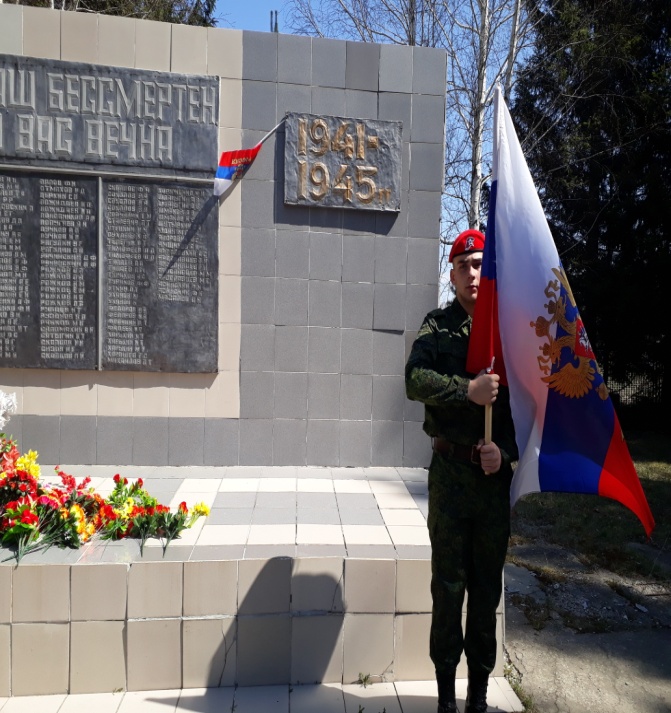        Вячеслав Хамчук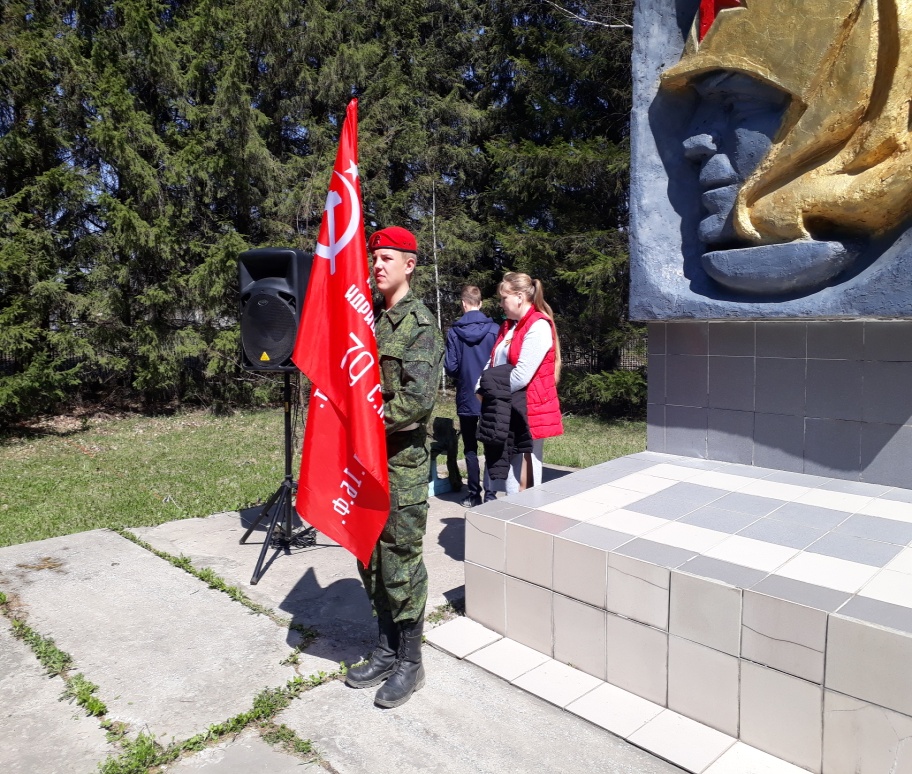                                                    Евгений Пивоваров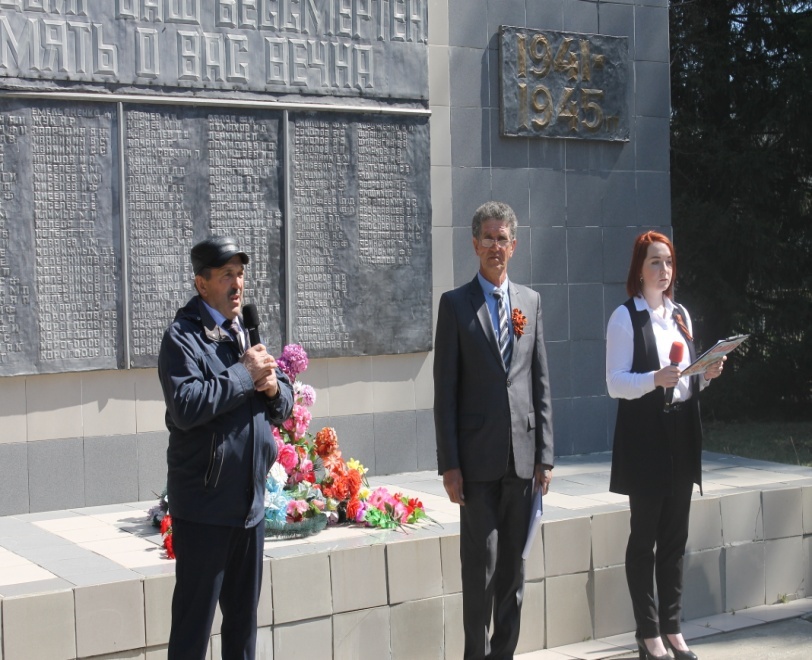 Глава Репьевского сельсовета А.В. Строков.Ведущие митинга – Андрей Грибков и Таисия Глушихина.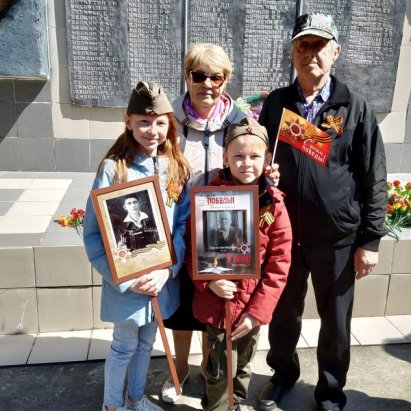 Участники акции           «Бессмертный полк»                                                               Скорынины Н.П. и В.А.    с внуками.Акция «Георгиевская ленточка»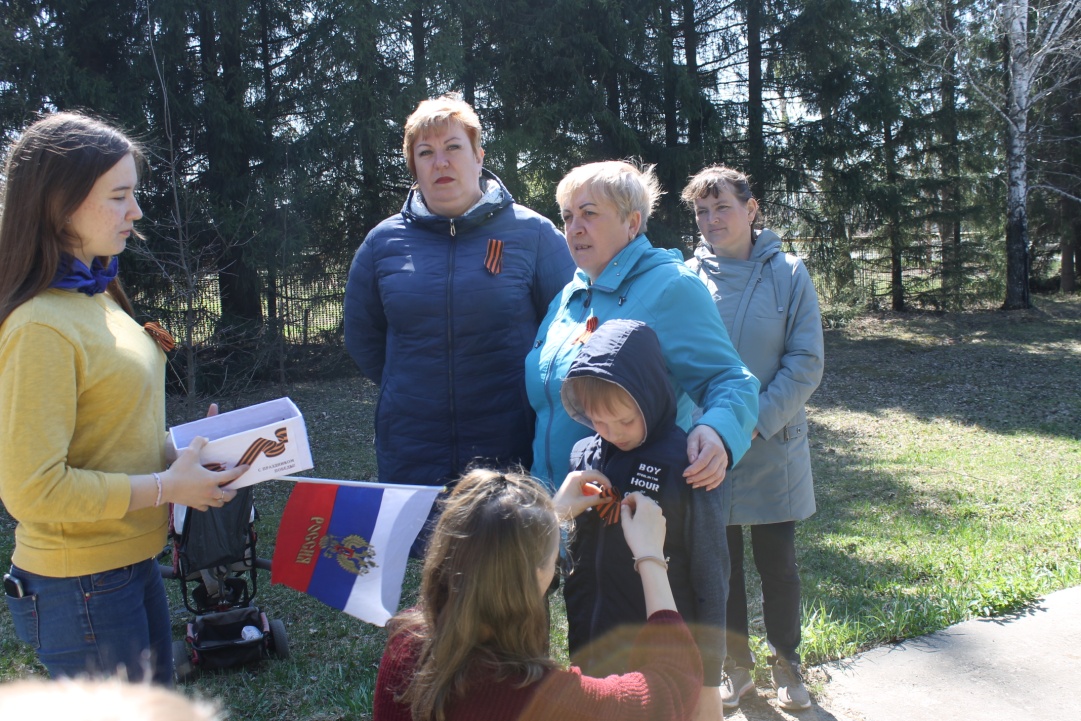 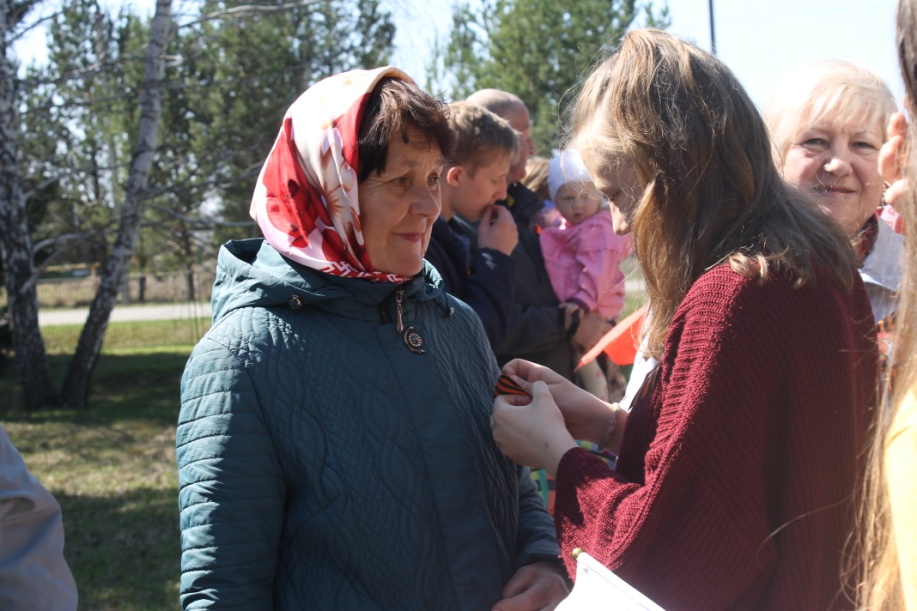 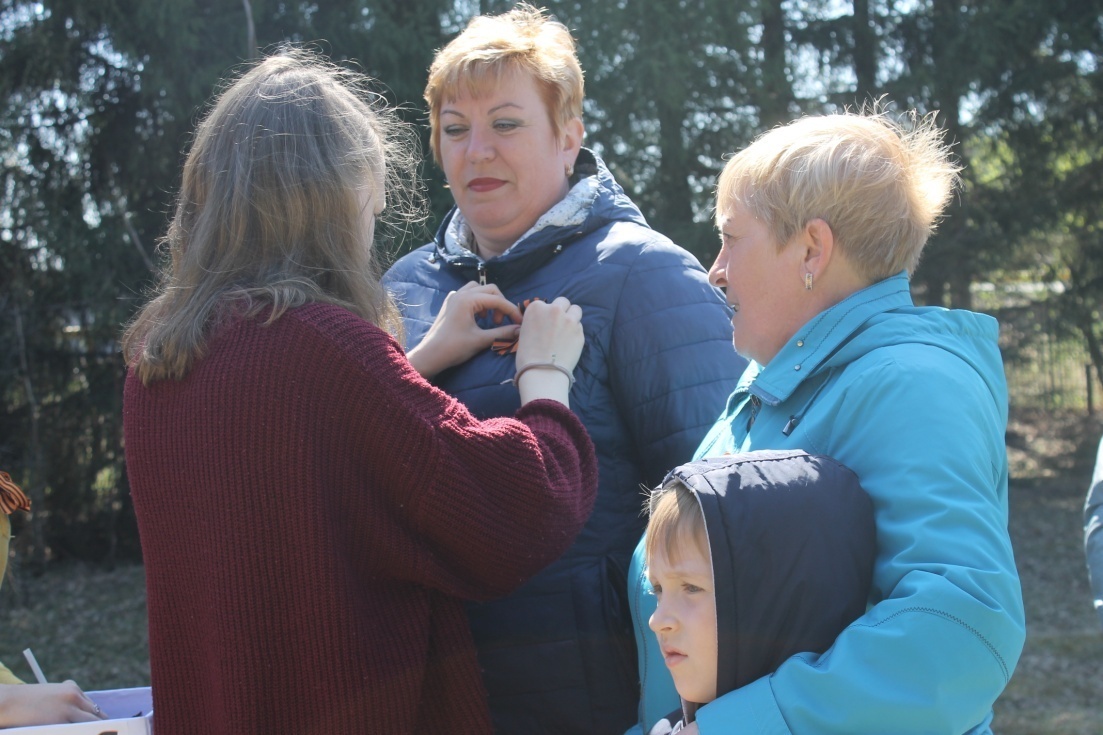 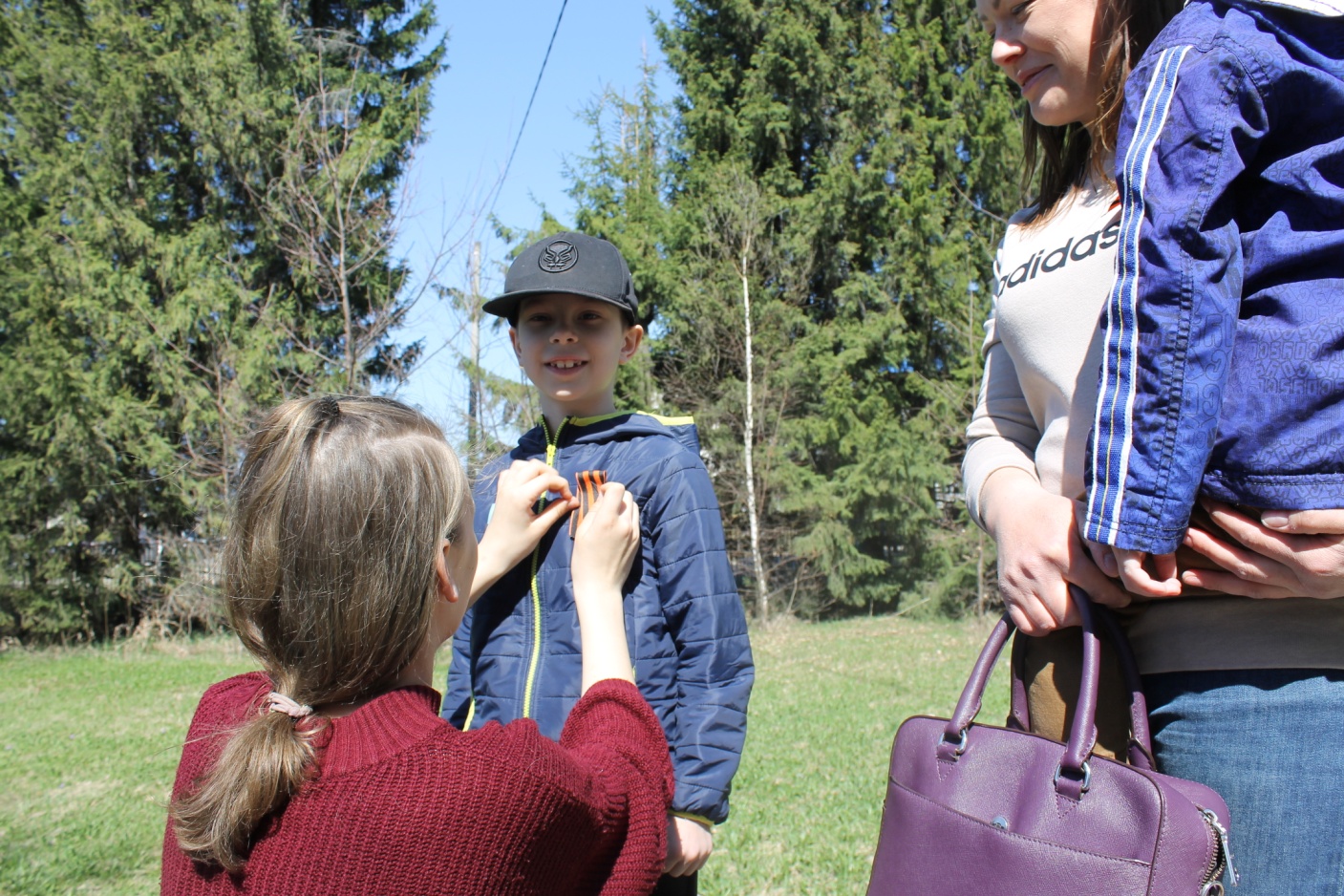 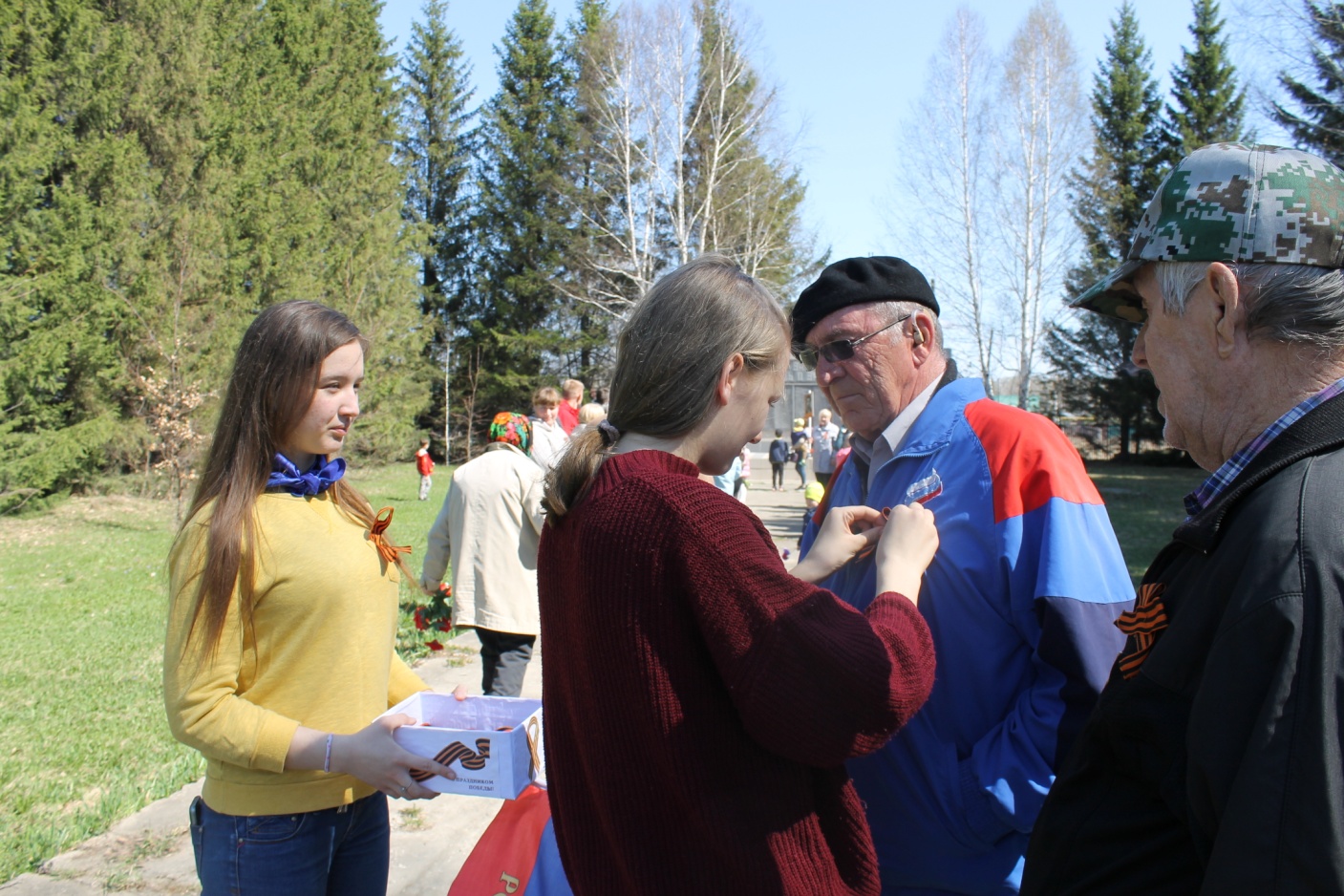 Концерт «Спасибо за Победу!»После митинга в 14:00 ч. состоялся праздничный концерт «Спасибо за Победу!». В программе концерта прозвучали известные песни военных лет, которые в самое трудное и мрачное время помогали и поддерживали солдат на поле боя, давали надежду женам, матерям и детям, работающим в тылу. Зрители, узнавая знакомые мотивы, не сдерживали своих эмоций, со слезами на глазах тихонько подпевали в такт и аплодировали каждому выступлению.Финальным выступлением стала песня «Спасибо деду за Победу», в исполнении Оксаны Лоза и Антона Латушкина.Праздничный концерт вызвал бурю эмоций и оставил глубокое впечатление в сердце каждого присутствующего. По мнению восторженных зрителей, концерт получился потрясающим. Присутствовало 125 зрителей (23 участника)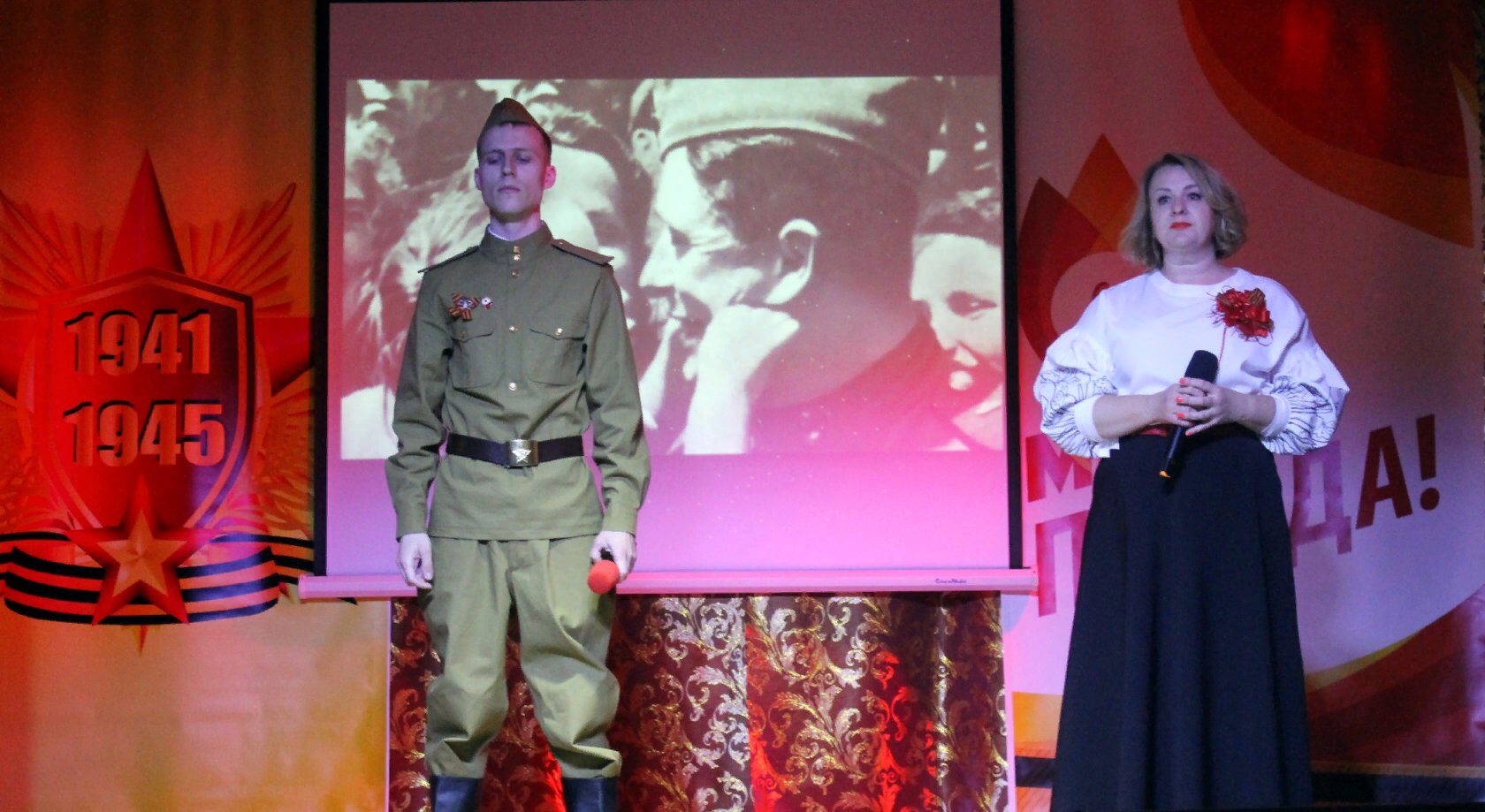  Антон Латушкин и Оксана Лоза («Возвращайся домой»)https://ok.ru/video/2813654469292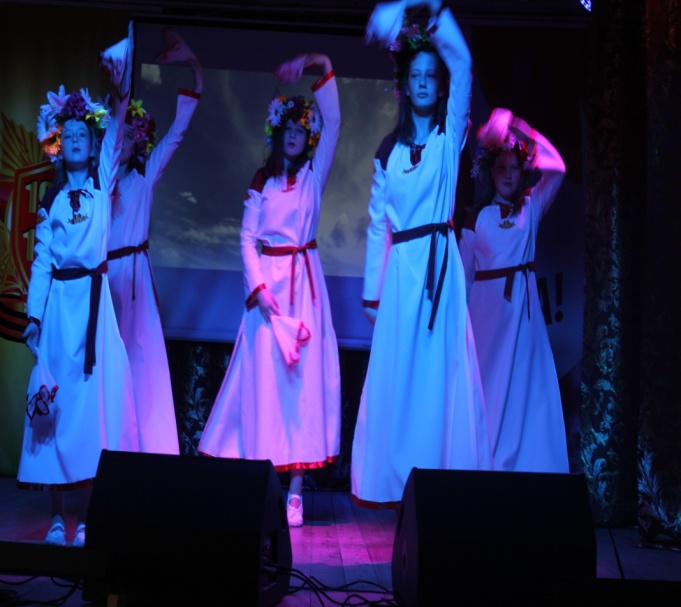 Танцевальная группа «Настроение»(«Лети пёрышко»)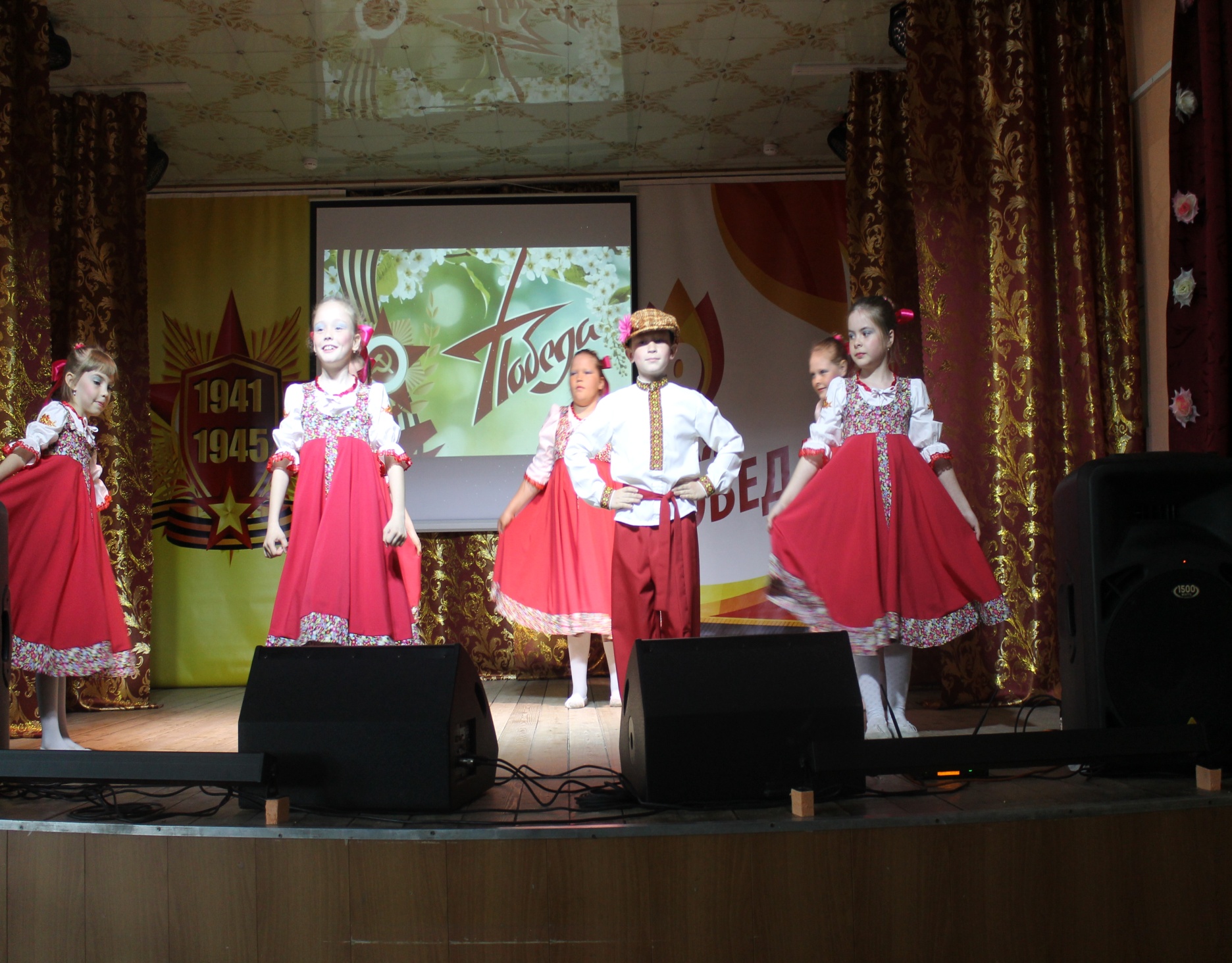 Танцевальная группа «Смайлики»(«Вася-Василёк»)https://ok.ru/video/2813653813932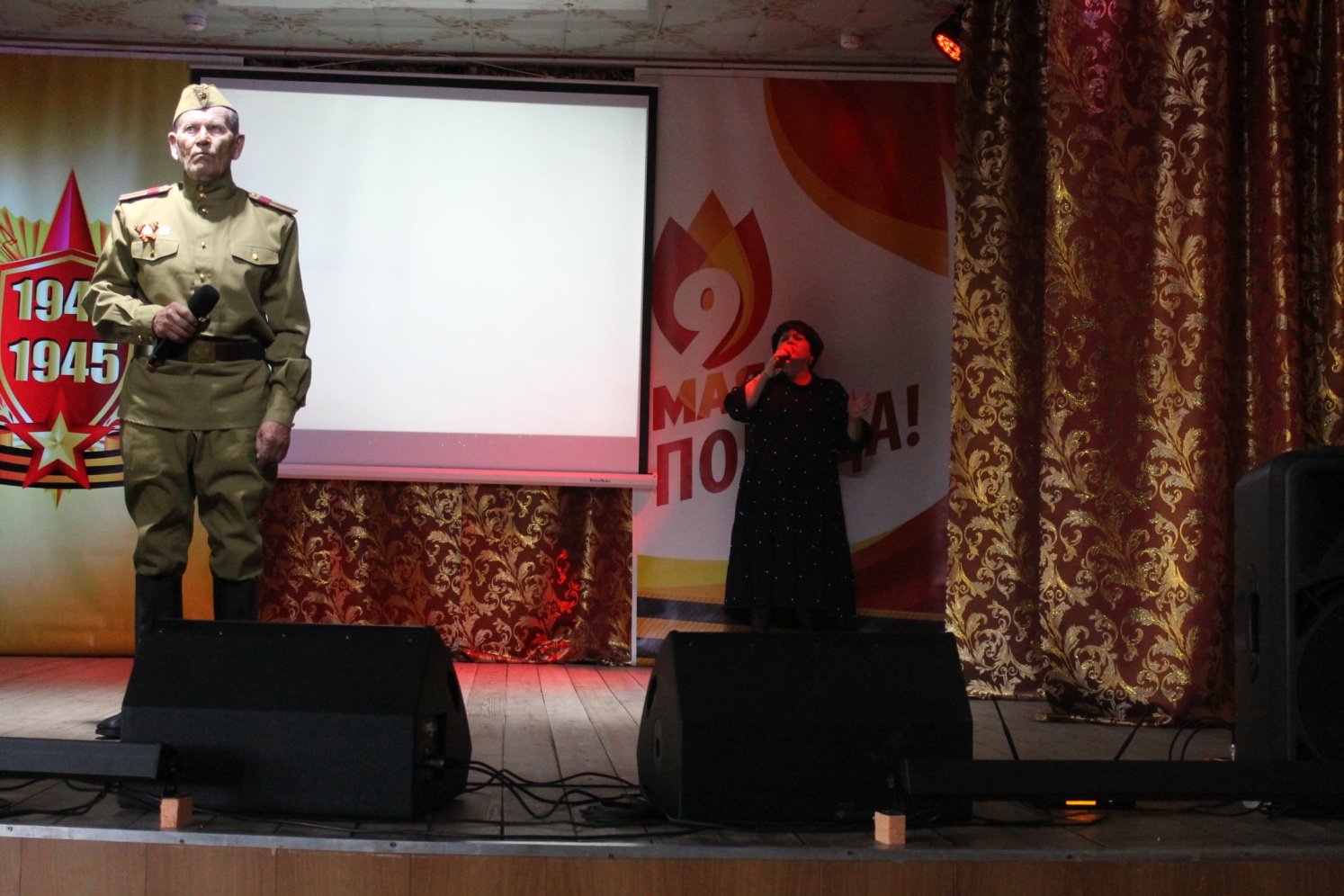 Владимир Николаевич Бушнев и Елизавета Владимировна Бушнева(«Сокол, я Незабудка»)https://ok.ru/video/2813655517868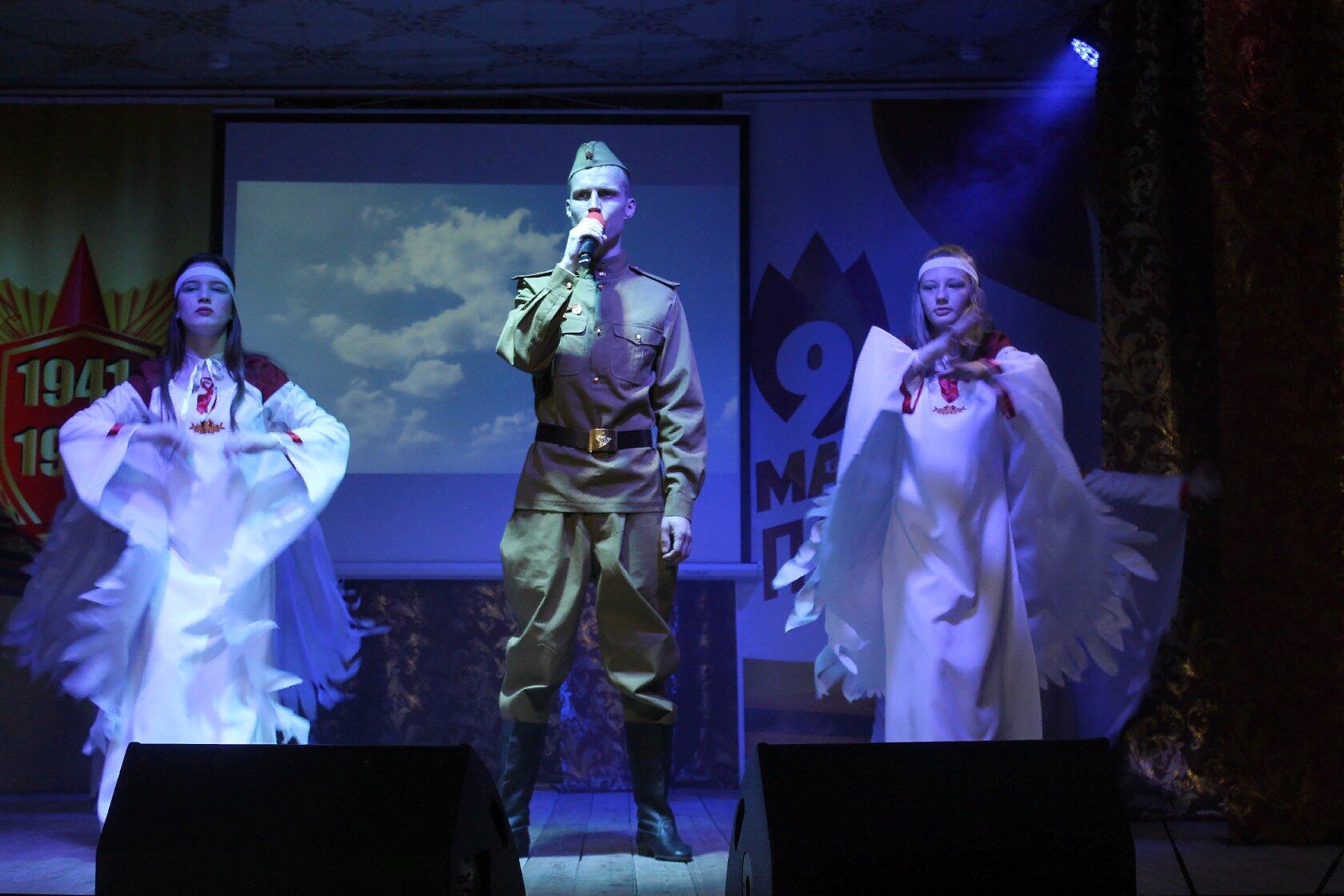  Антон Латушкин с песней «Журавли», в сопровождении танцевальной группы «Настроение»https://ok.ru/video/2813655976620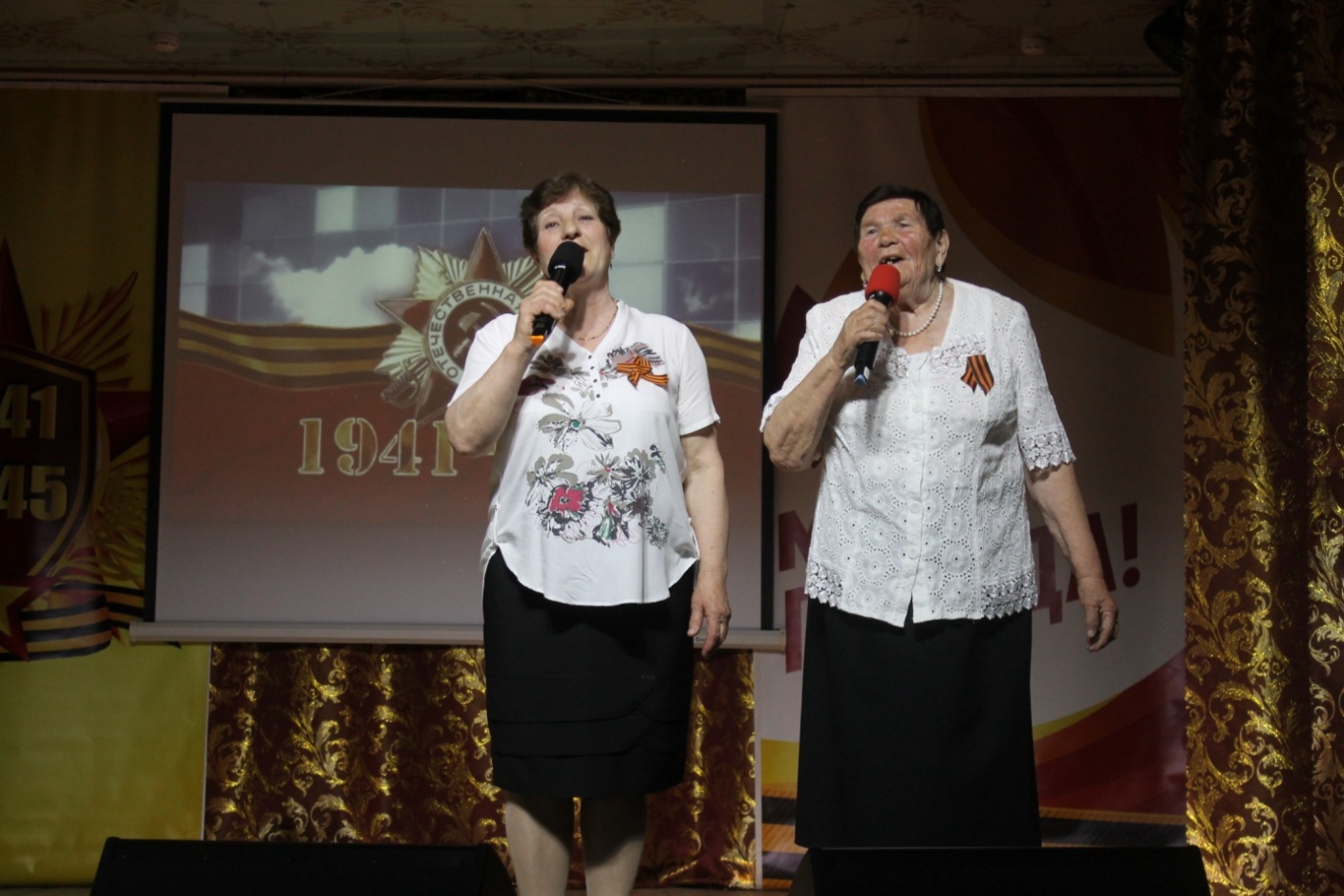 Людмила Морозова и Надежда Турикова(«Седые мужчины»)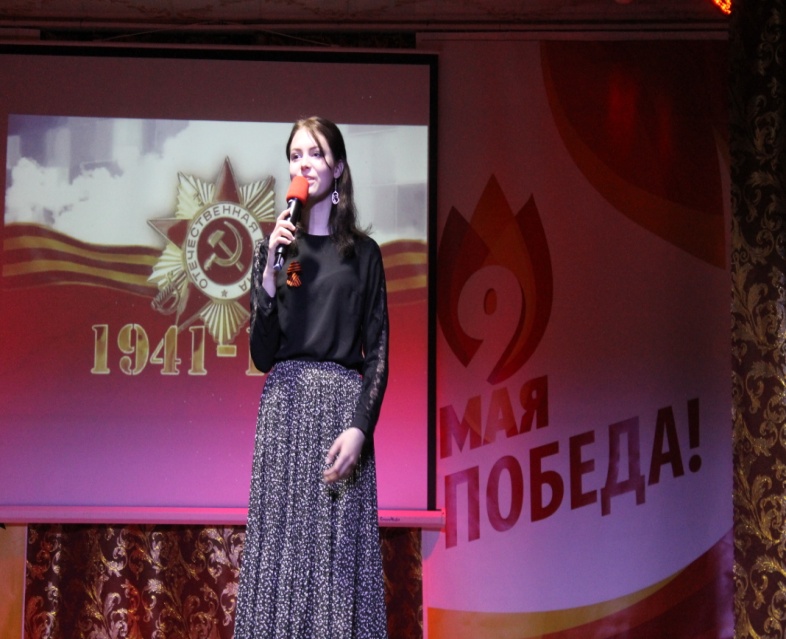 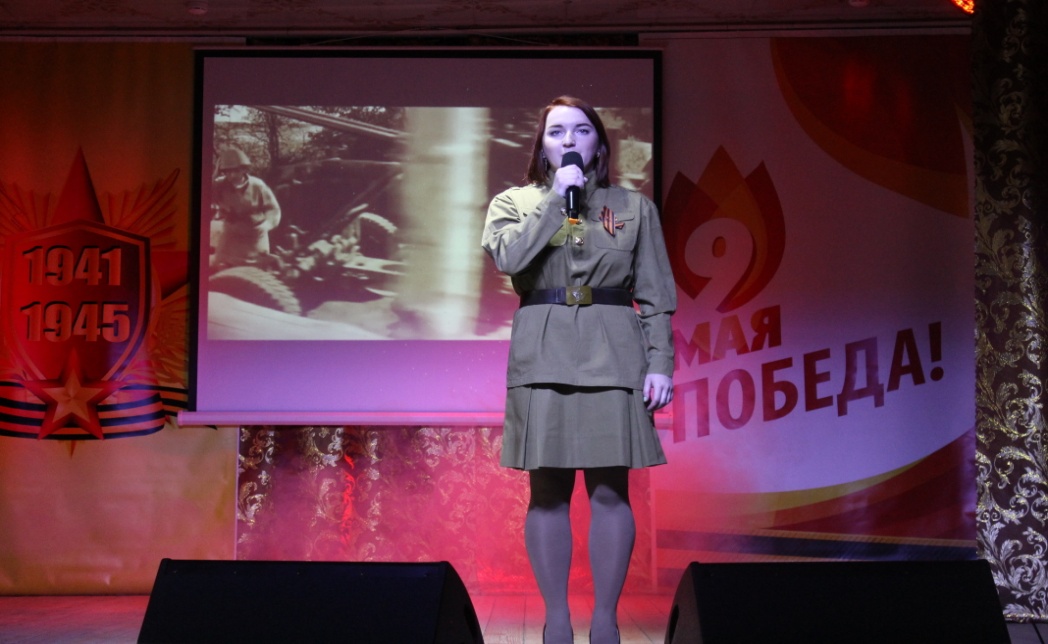 Арина Типаева(«Девочка играла возле дома»)             Таисия Глушихина(«Баллада о зенитчицах»)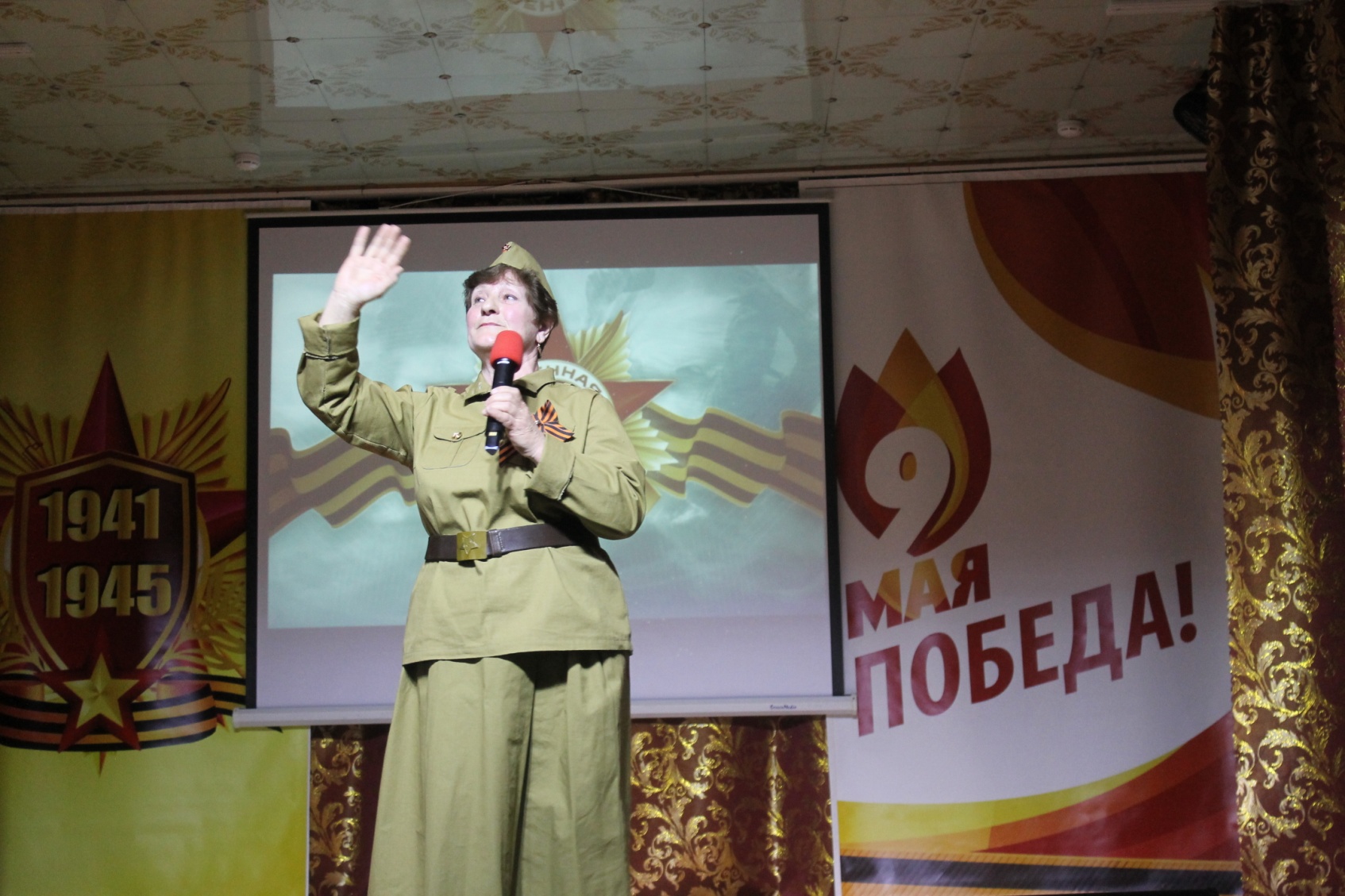 Людмила Морозова («Катюша»)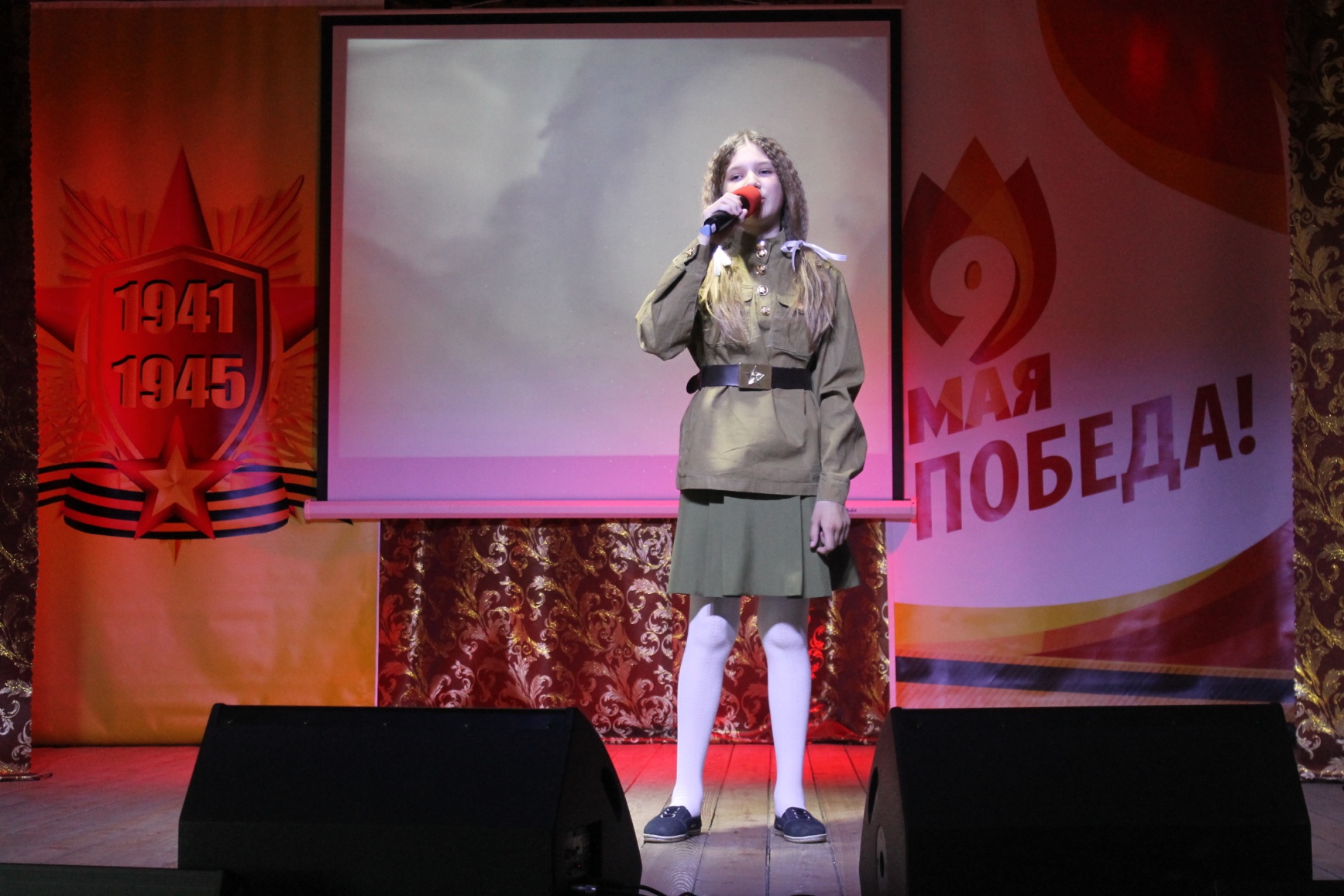   Полина Корнилович («Месяц май»)https://ok.ru/video/2813656828588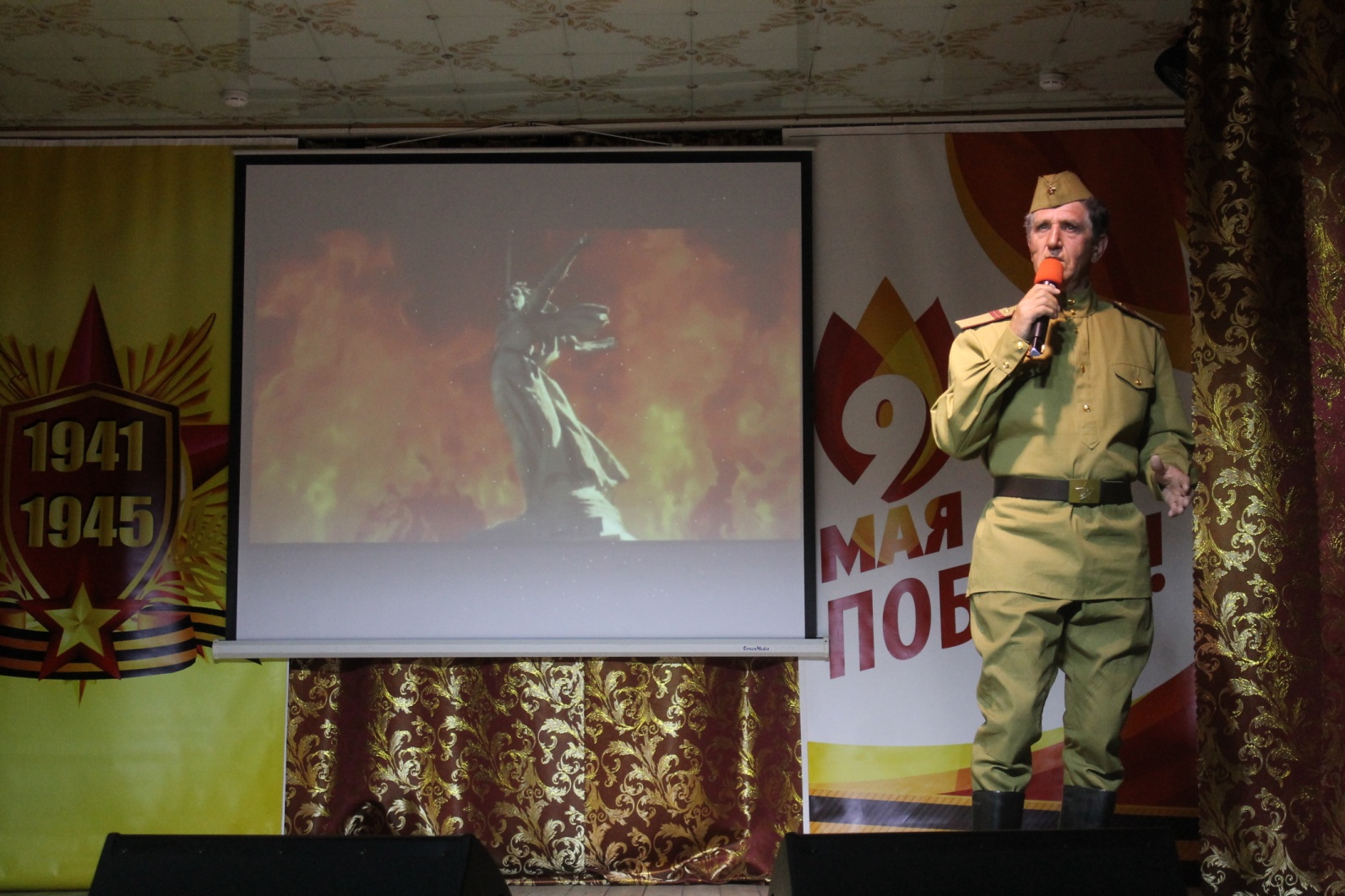 Андрей Грибков («Ну что с того, что я там был»)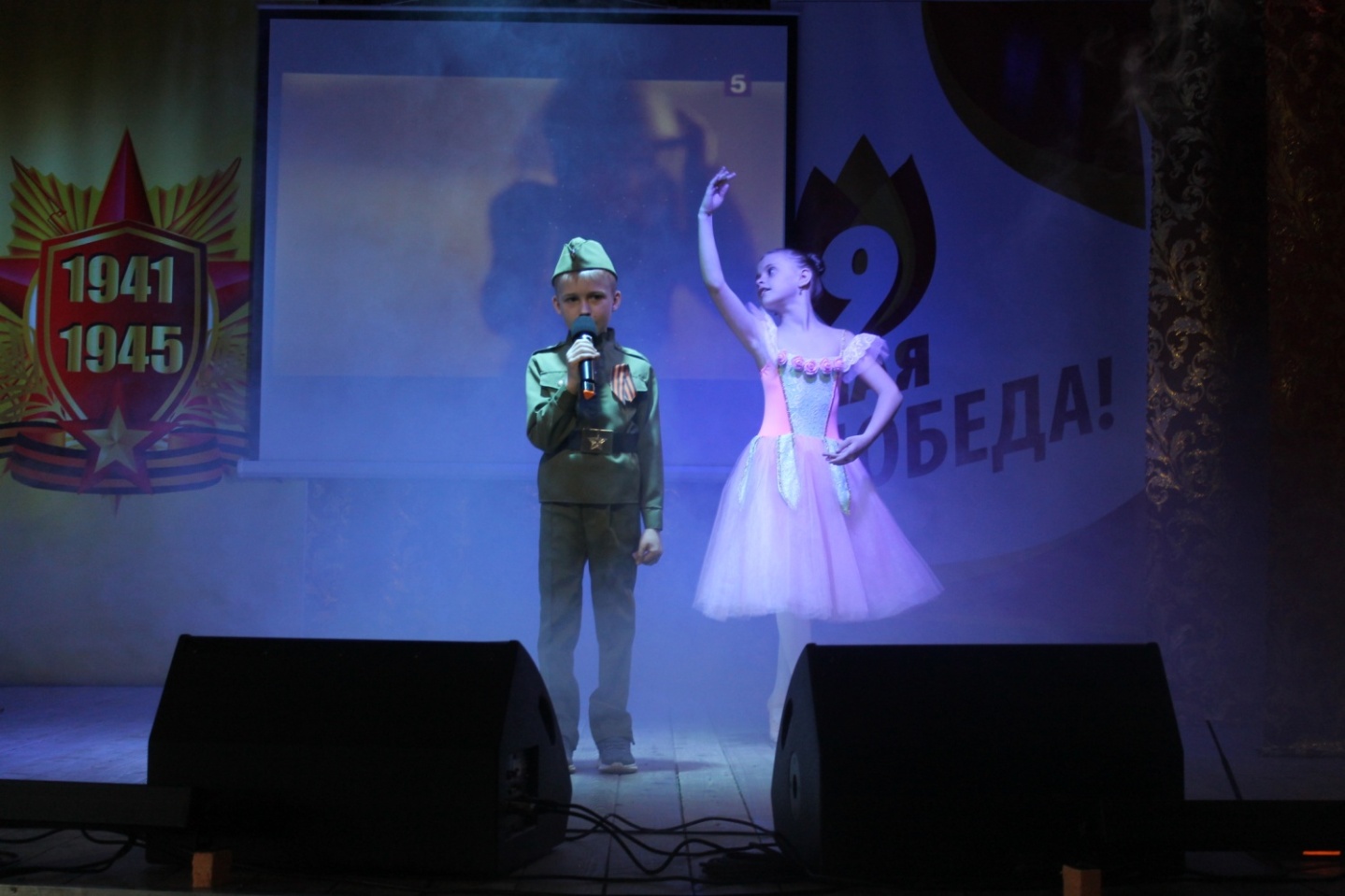    Леонид Латушкин и Елизавета Астанина(«Я ангелом летал»)https://ok.ru/video/2598727256656Акция  «Окна Победы»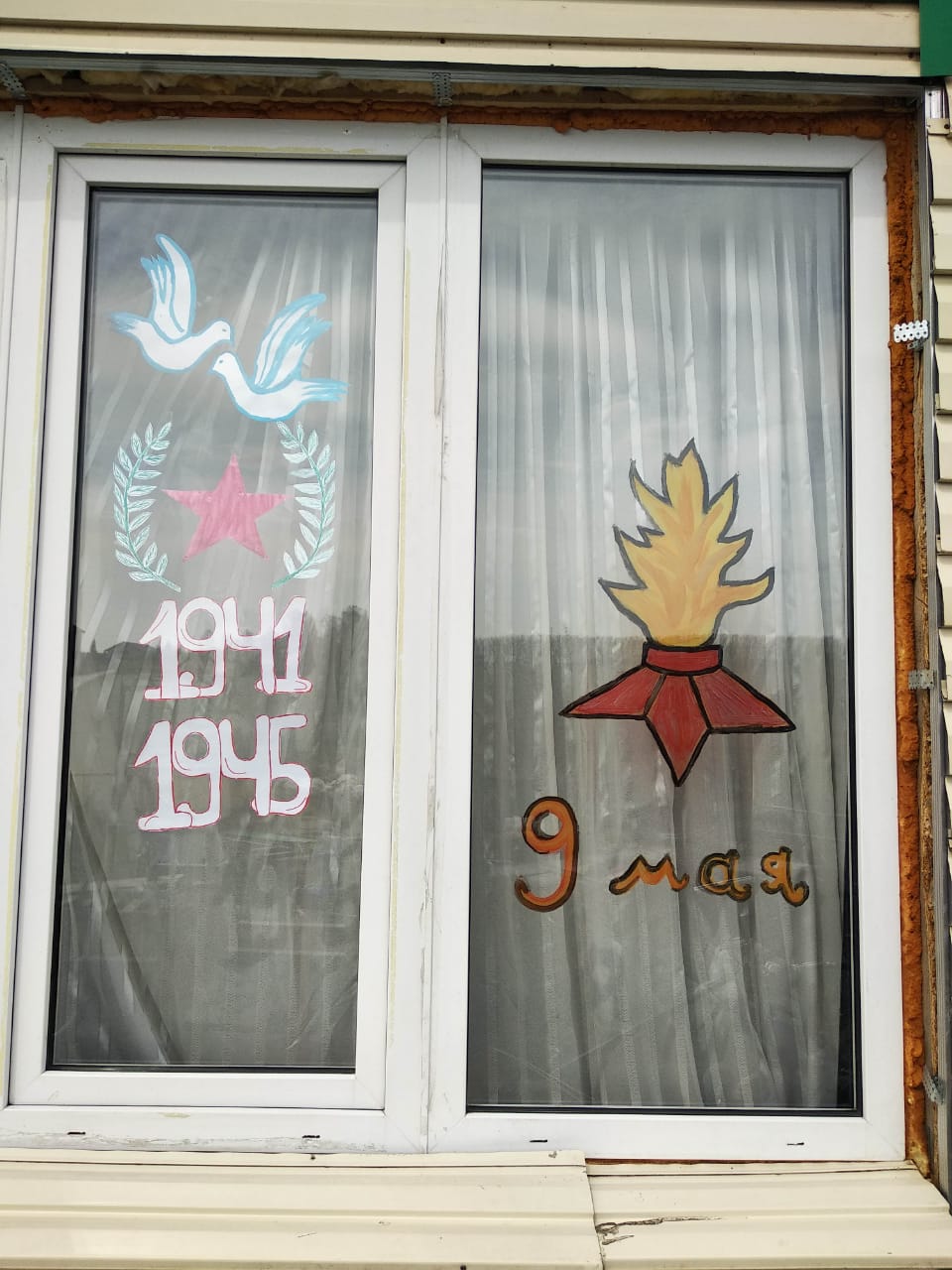 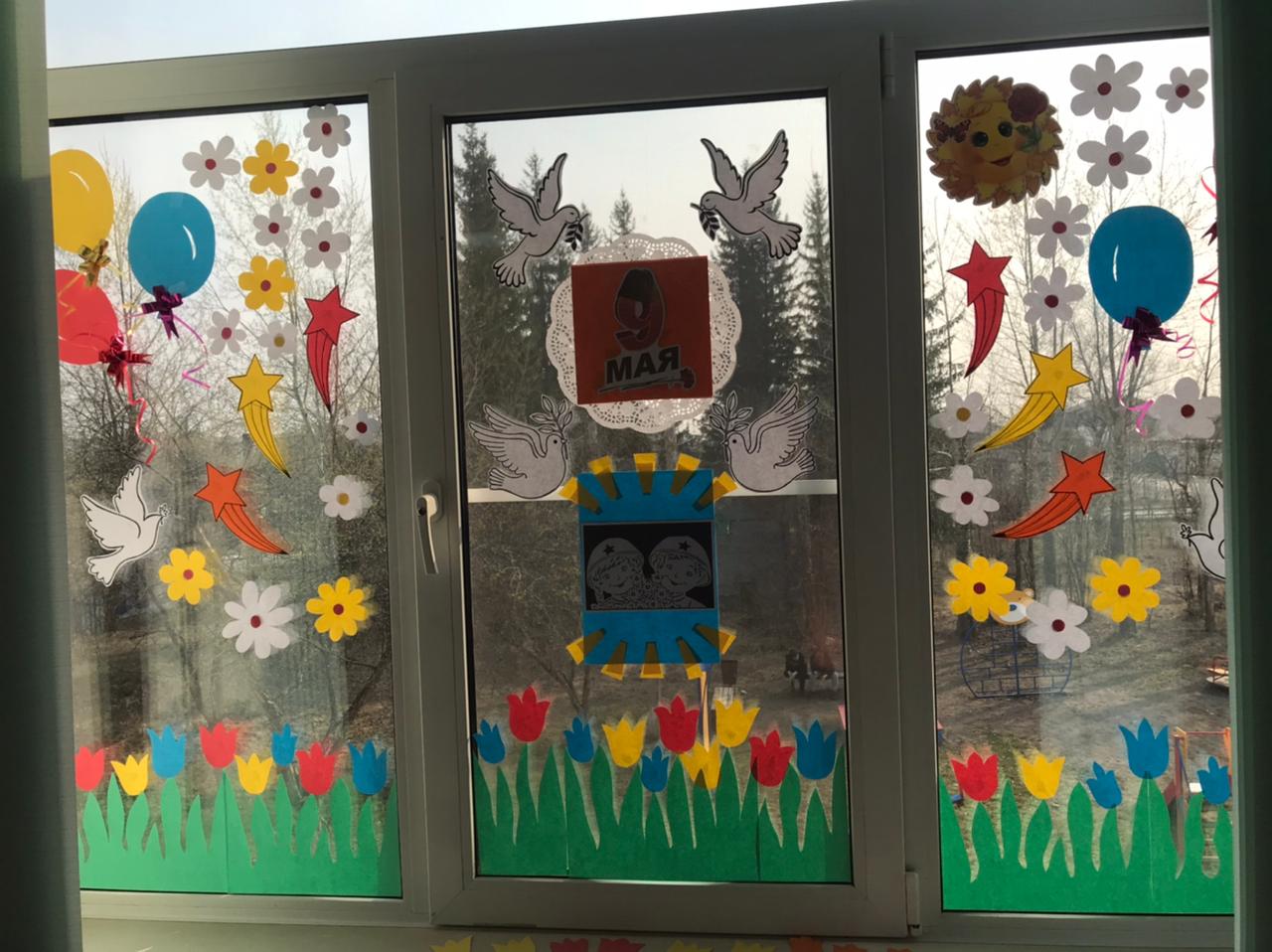 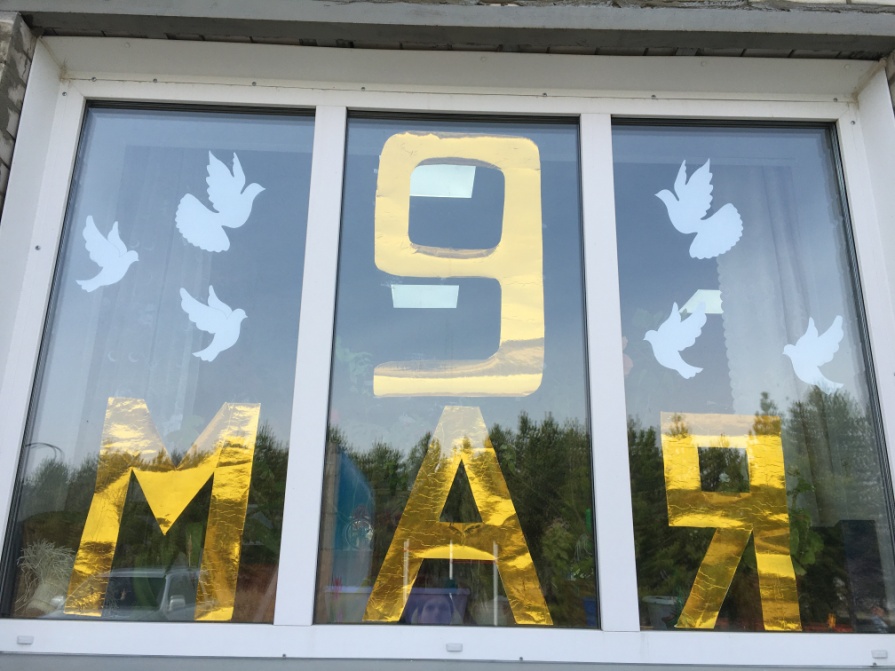 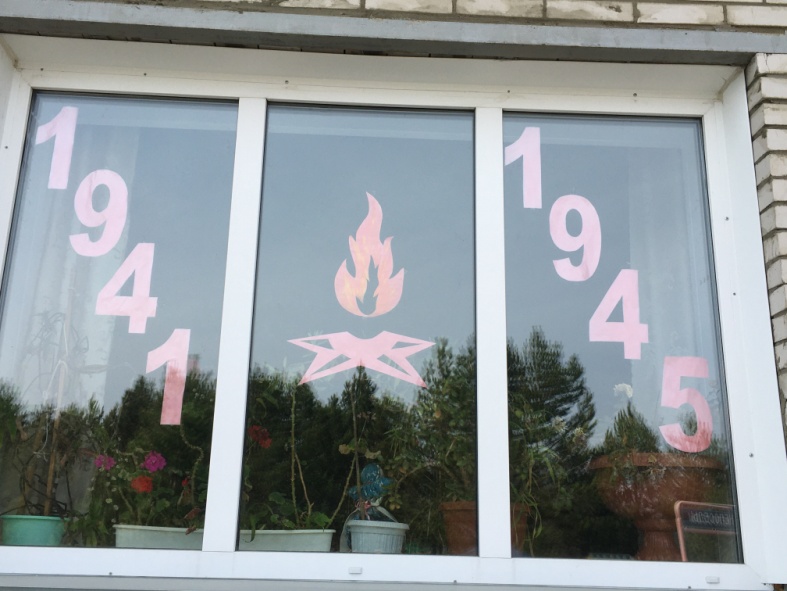 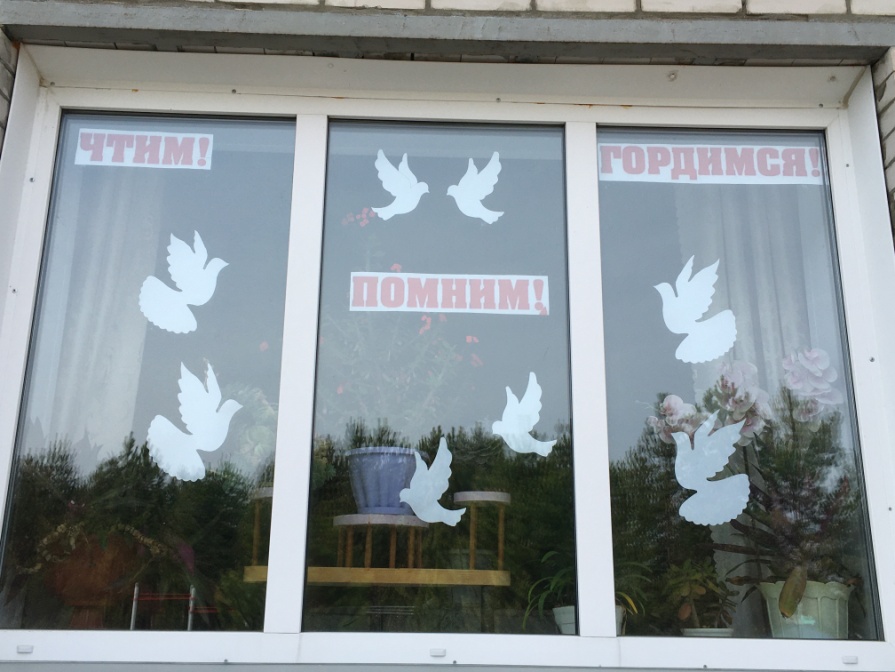 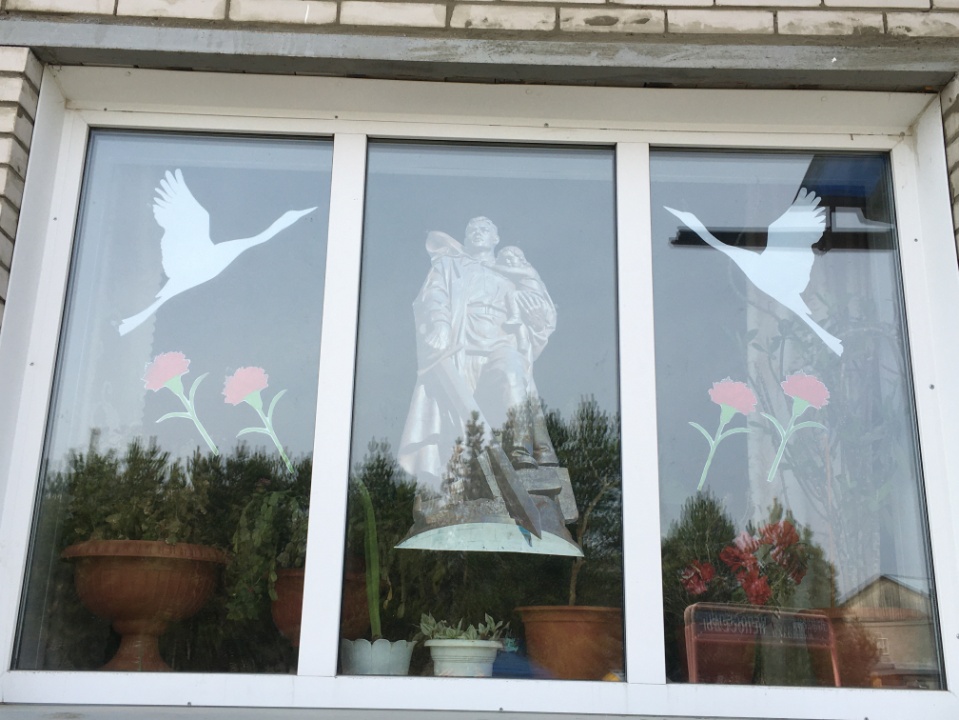 Игровая программа «Планета детства»Здравствуйте, Здравствуйте, Здравствуйте!Мы рады приветствовать вас!Как много светлых улыбок Мы видим на лицах сейчас!Так 1 июня в 16:00 ч. началась игровая программа «Планета детства», посвященная Дню защиты детей и сохранению Мира на земле. Грустить на празднике  не пришлось, дети с помощью Смешинки (Федорова Алёна) доказали Забияке (Пивкина Алеся), что они повзрослели, поумнели, стали большими. Вместе с ведущей (Летова Е.В.) дети путешествовали по станциям безопасности.Забияка со Смешинкой угостили детей сладостями, но на этом праздник не закончился, их ждала весёлая дискотека!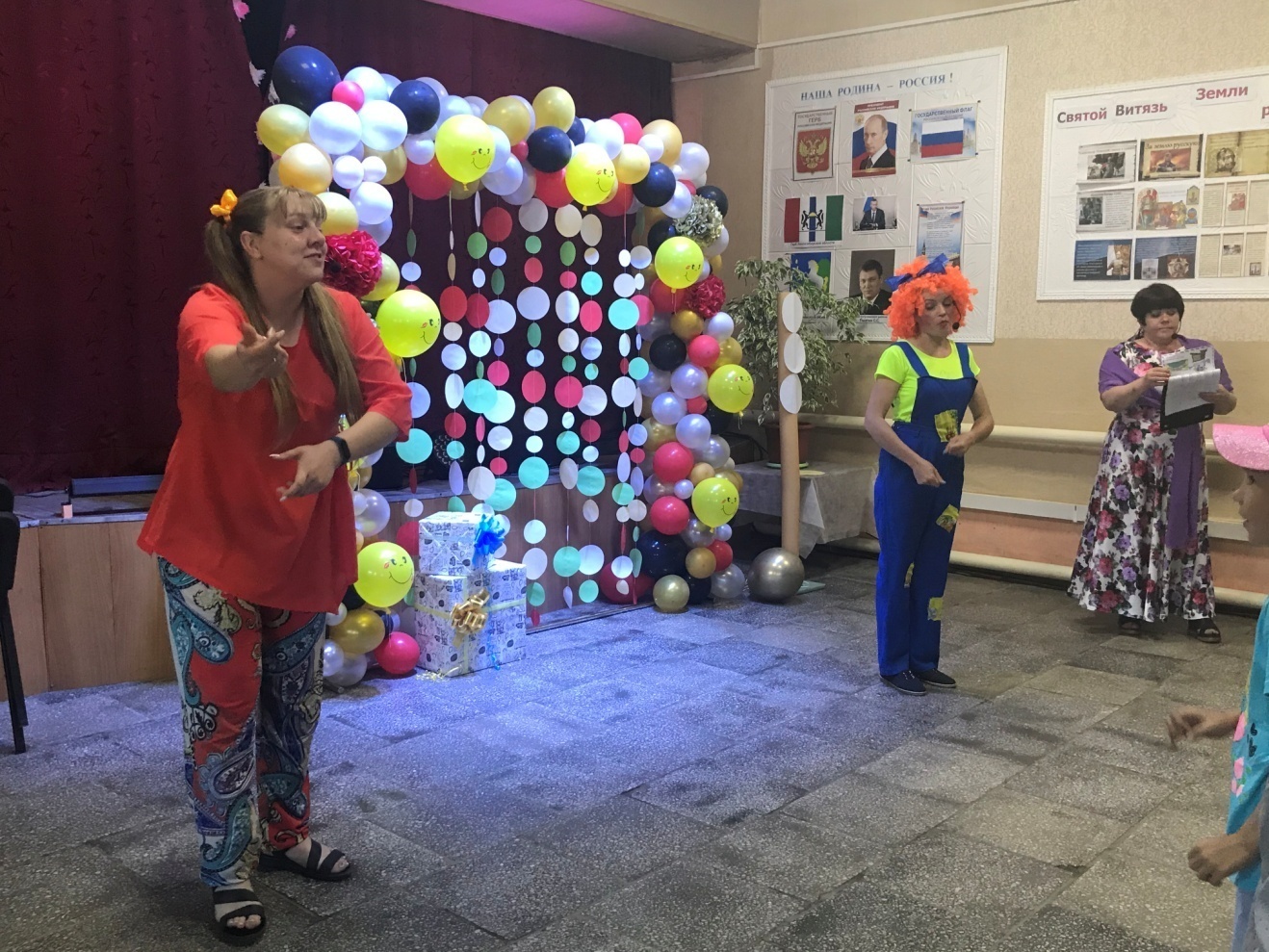 Игра «Буратино длинный нос»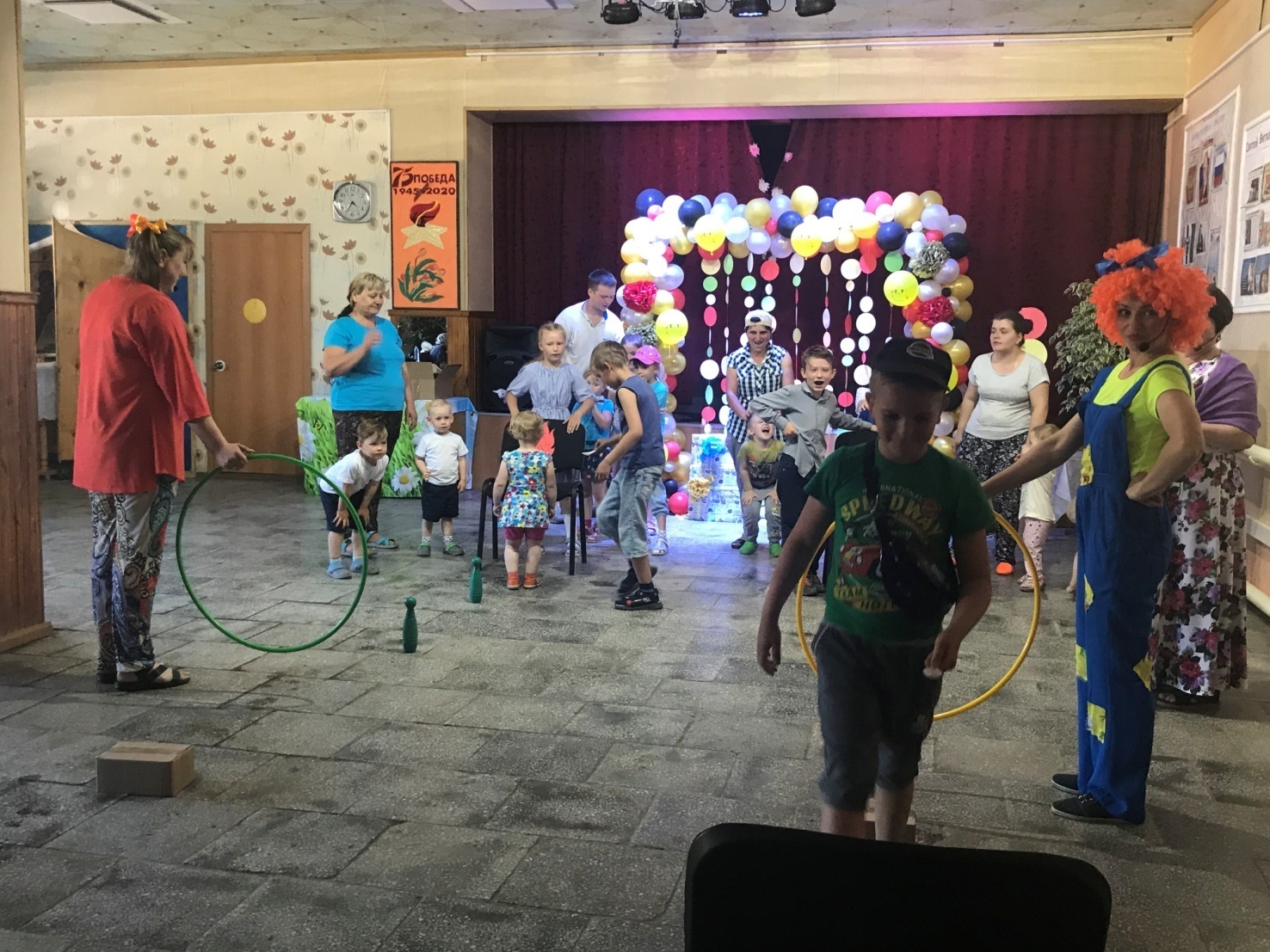 Игра «Пожарная тревога»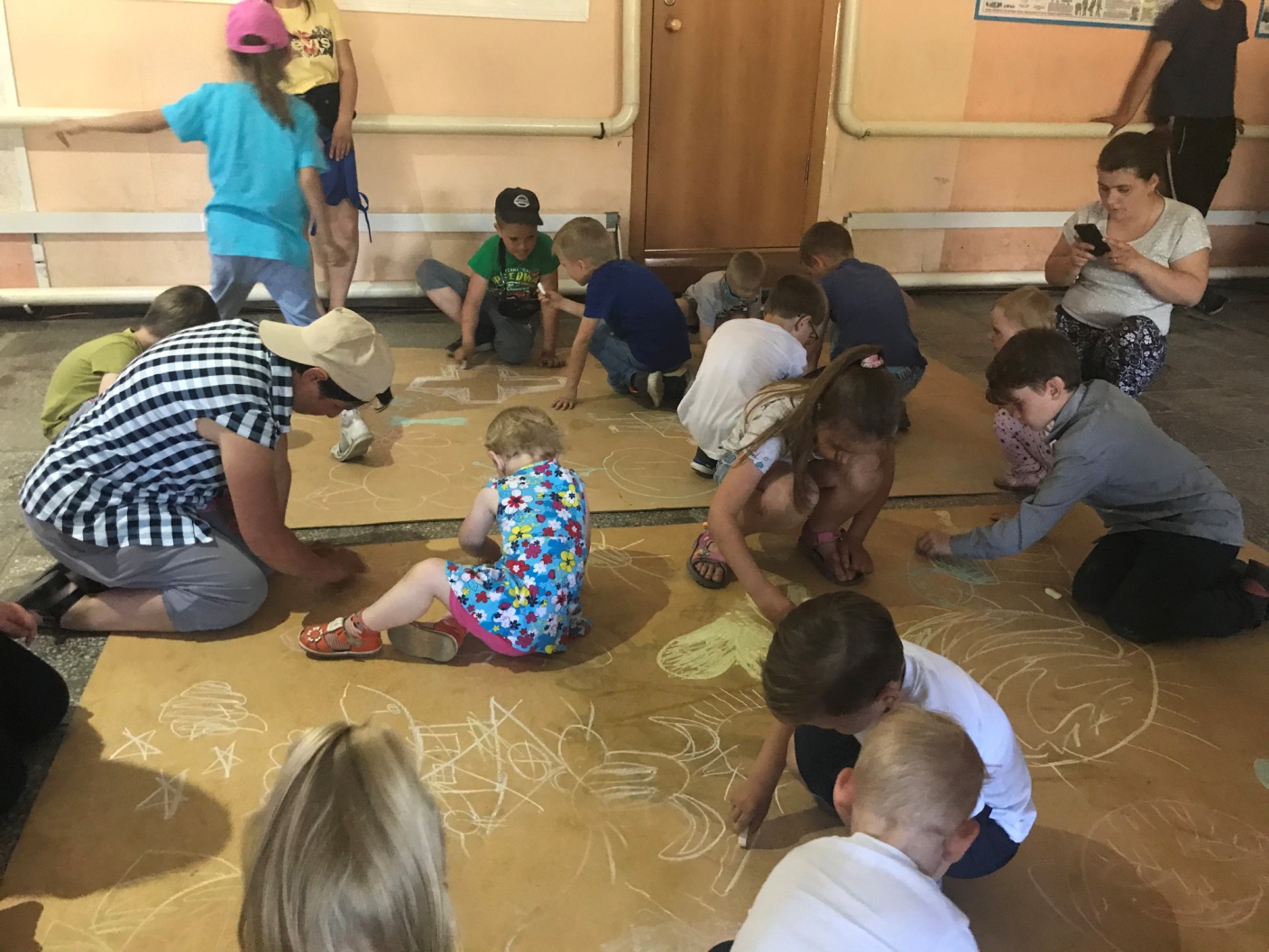 А теперь мелки возьмитеИ нарисуйте, напишите,Что для счастья нужно. Пусть в рисунках ваших будут:Счастье, солнце, дружба.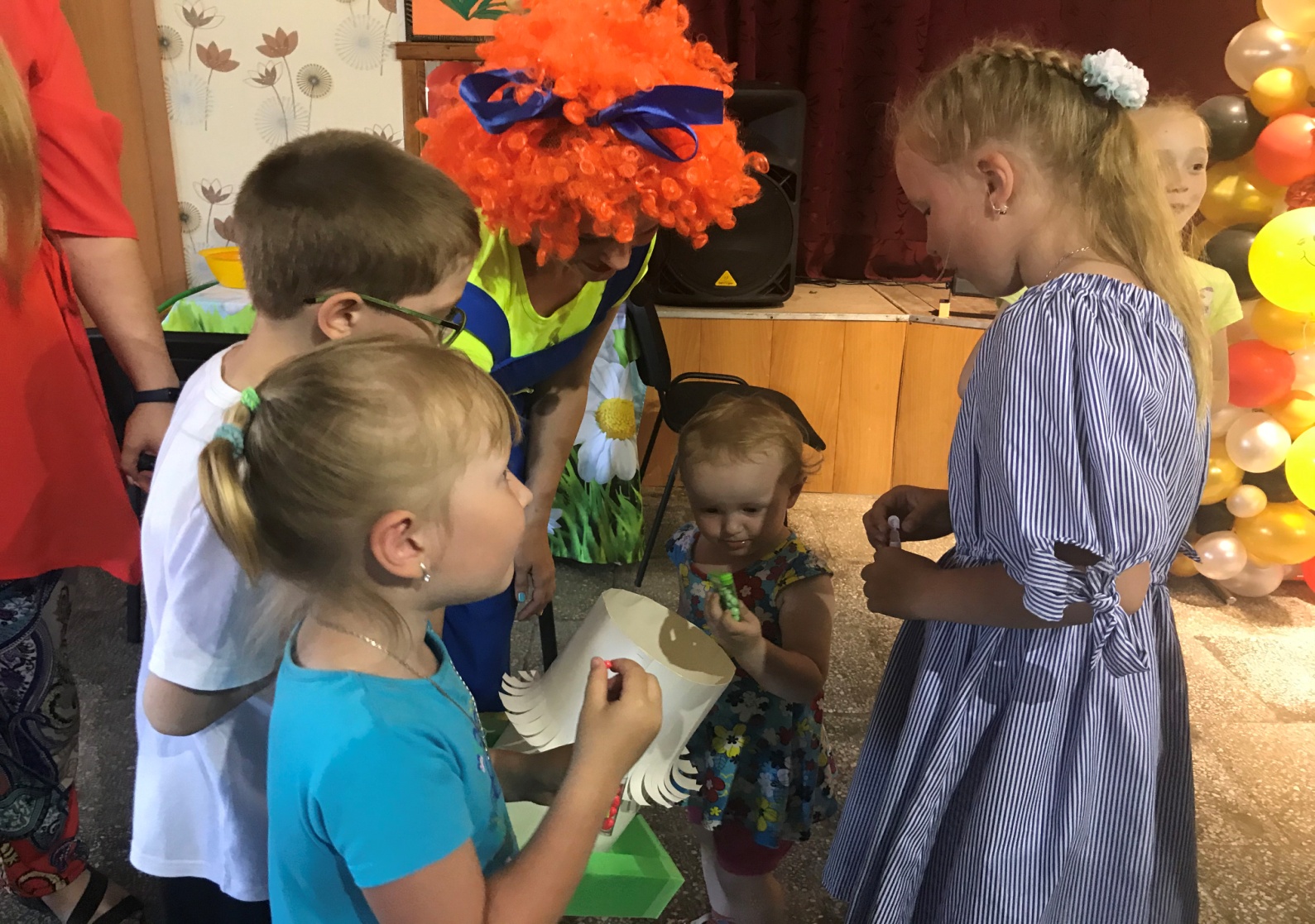 Сладкие подарки детям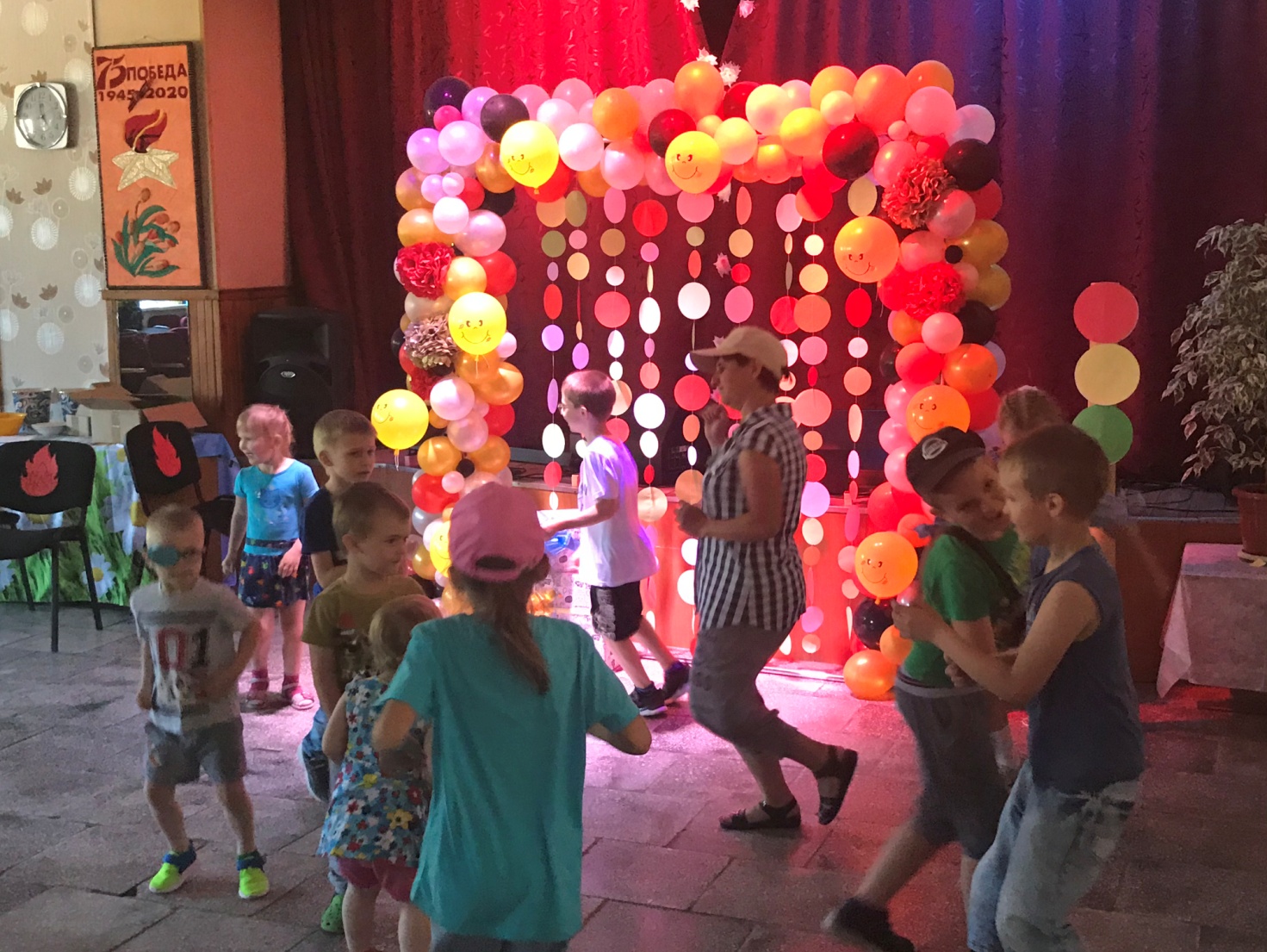 Детская дискотекаИгра – викторина «Мой Пушкин»Мы Пушкину наш праздник посвятим,Наполнив зал чудесными стихами.О Пушкине сегодня говоримПоэзии волшебными словами.С этих слов ведущие Летова Е.В. и Пивкина А.В. 6 июня в 14:00 ч. начали игру – викторину «Мой Пушкин».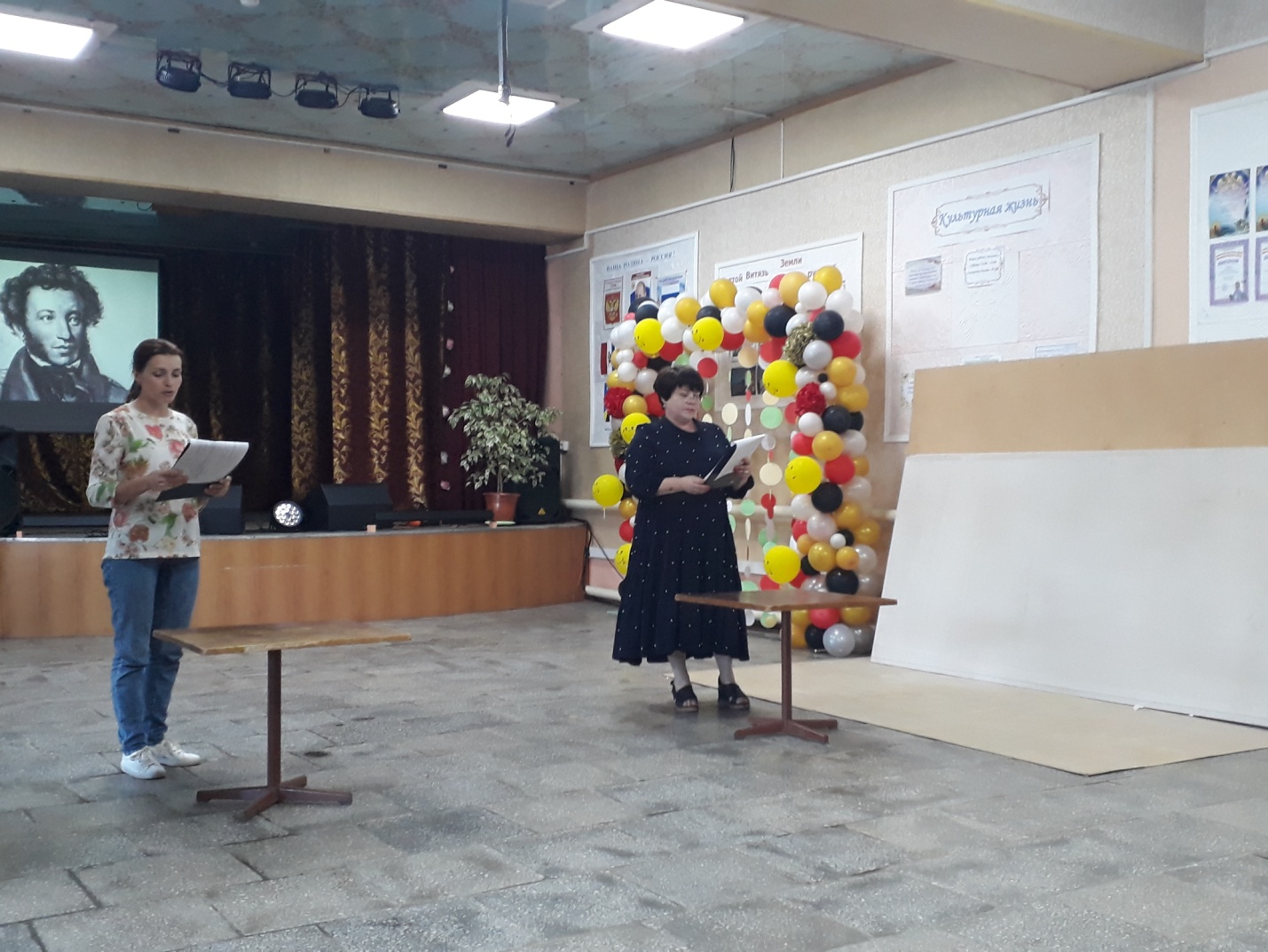 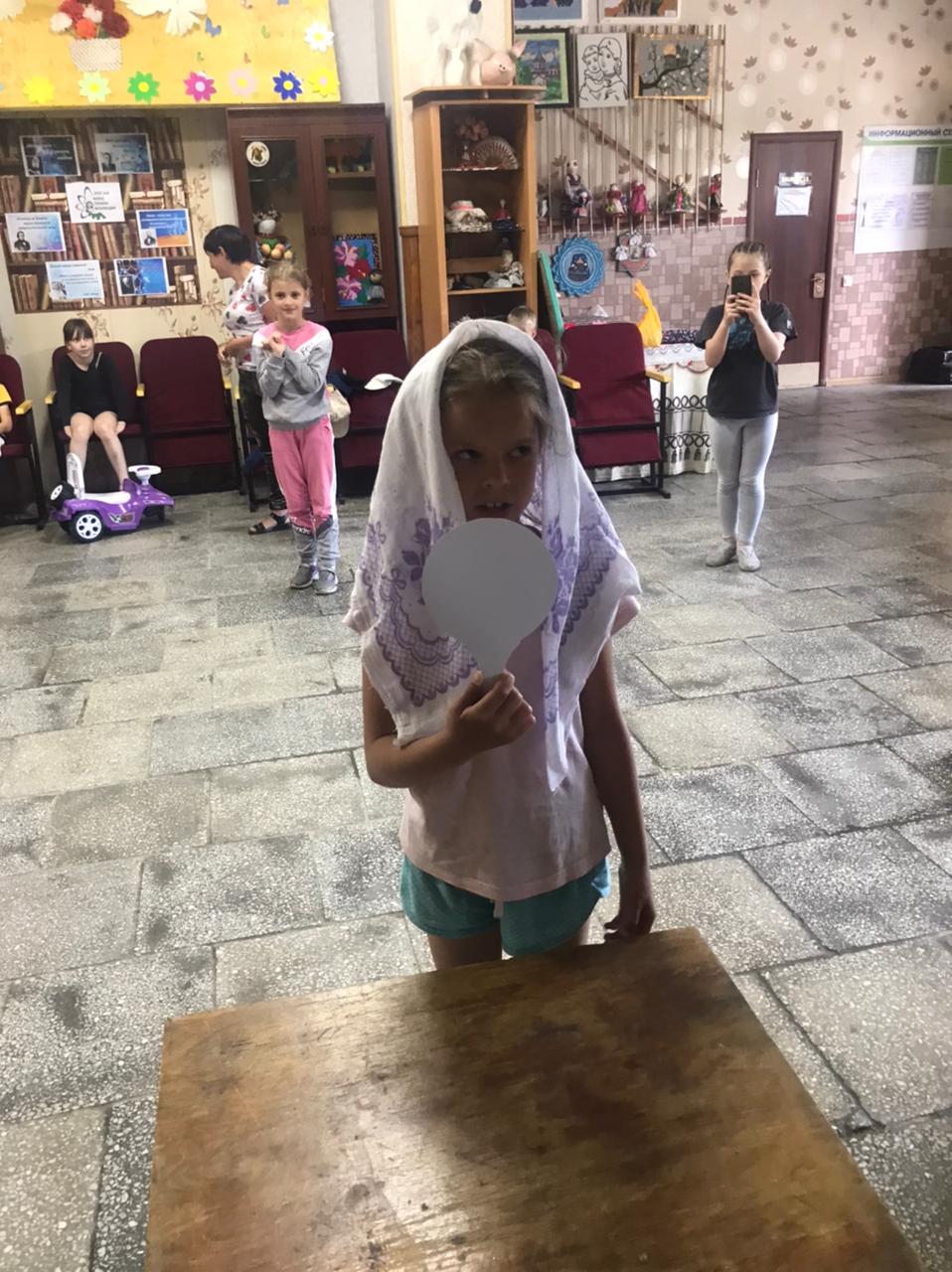 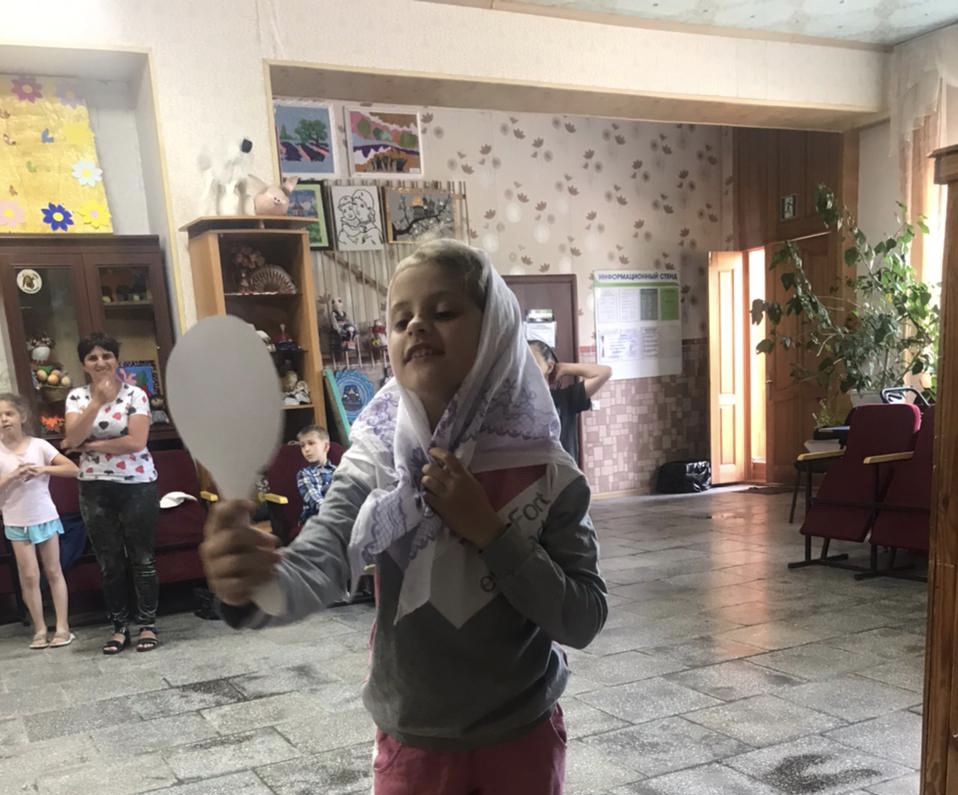         Елизавета Астанина                             Ульяна ВасиленкоКонкурс «Свет мой зеркальце»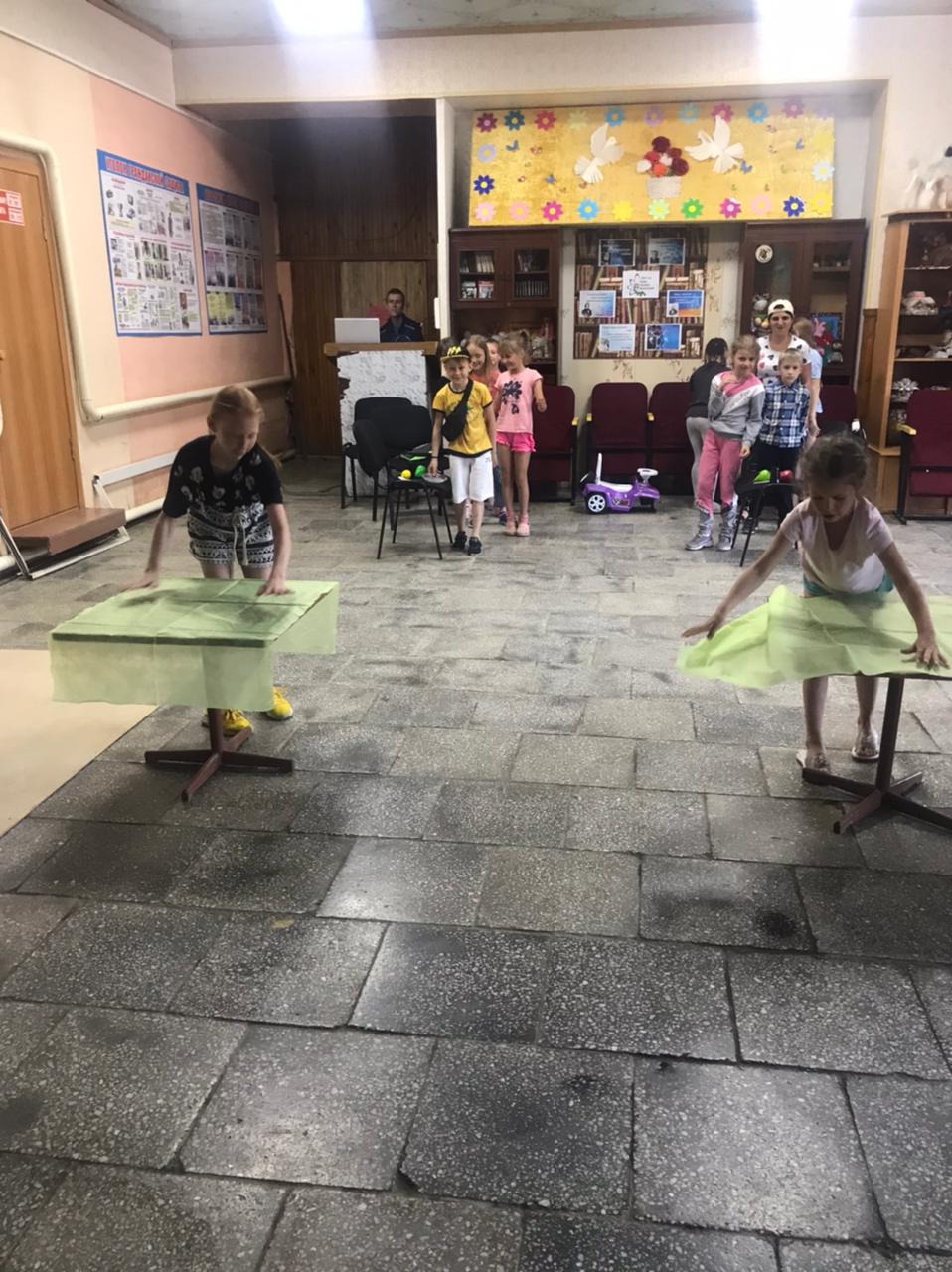 Конкурс «Скатерть самобранка»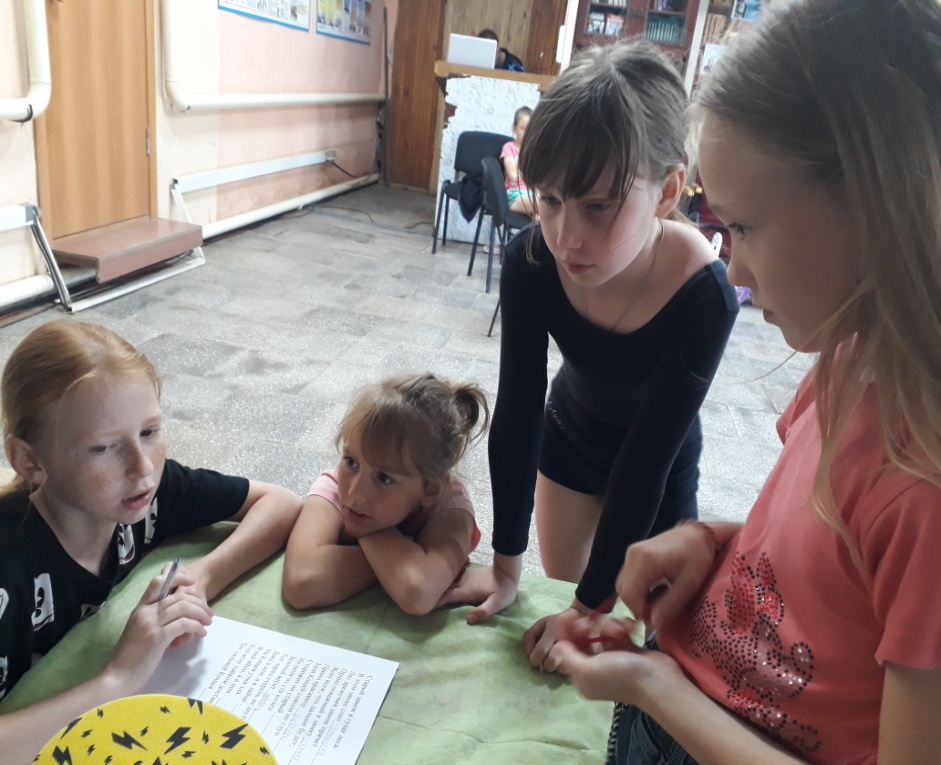 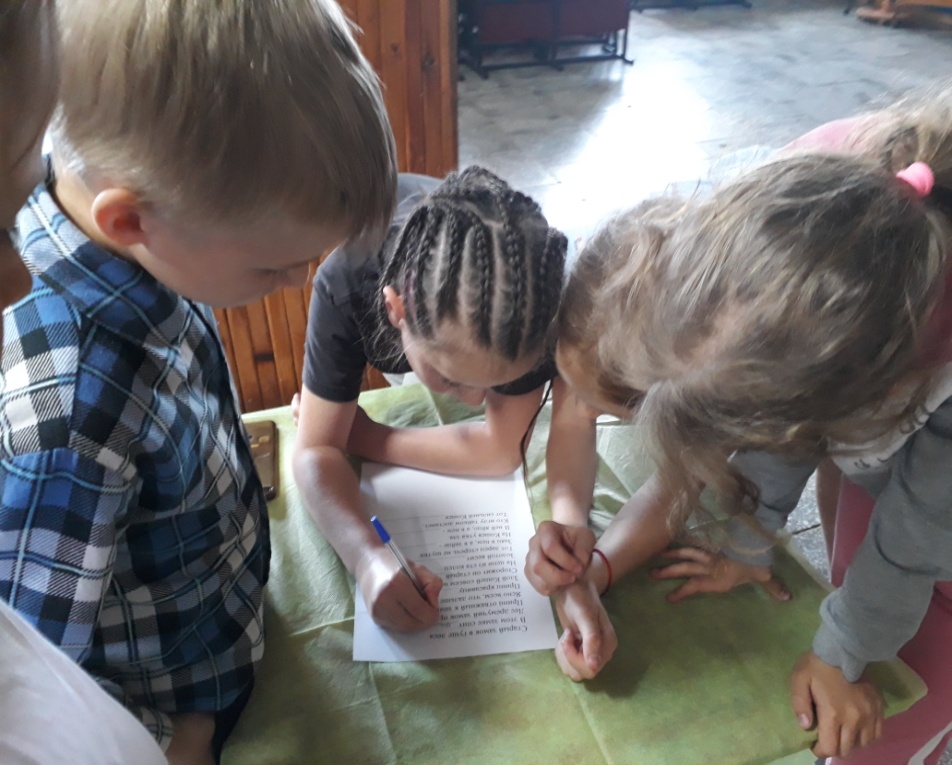 Конкурс «Продолжи фразу из сказки»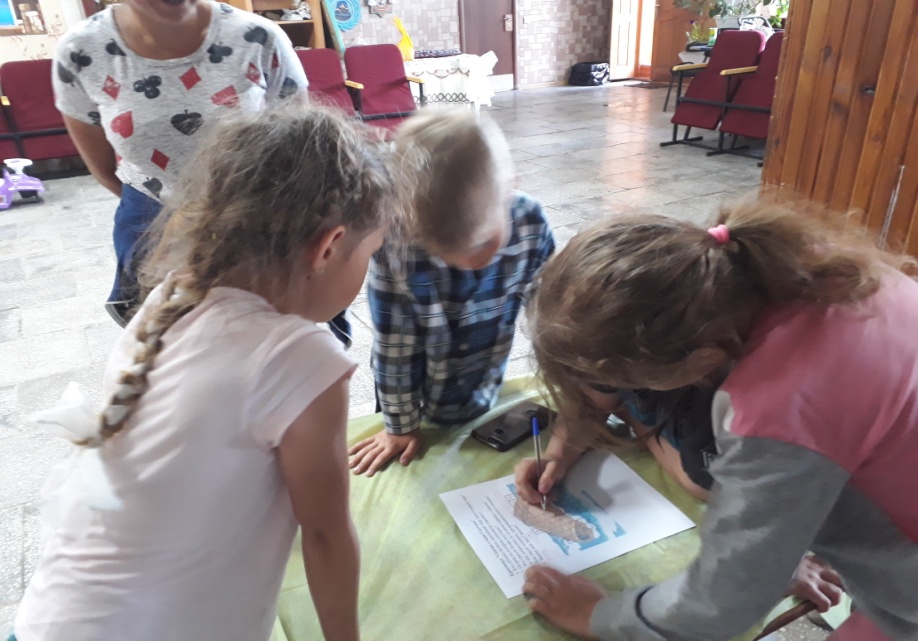 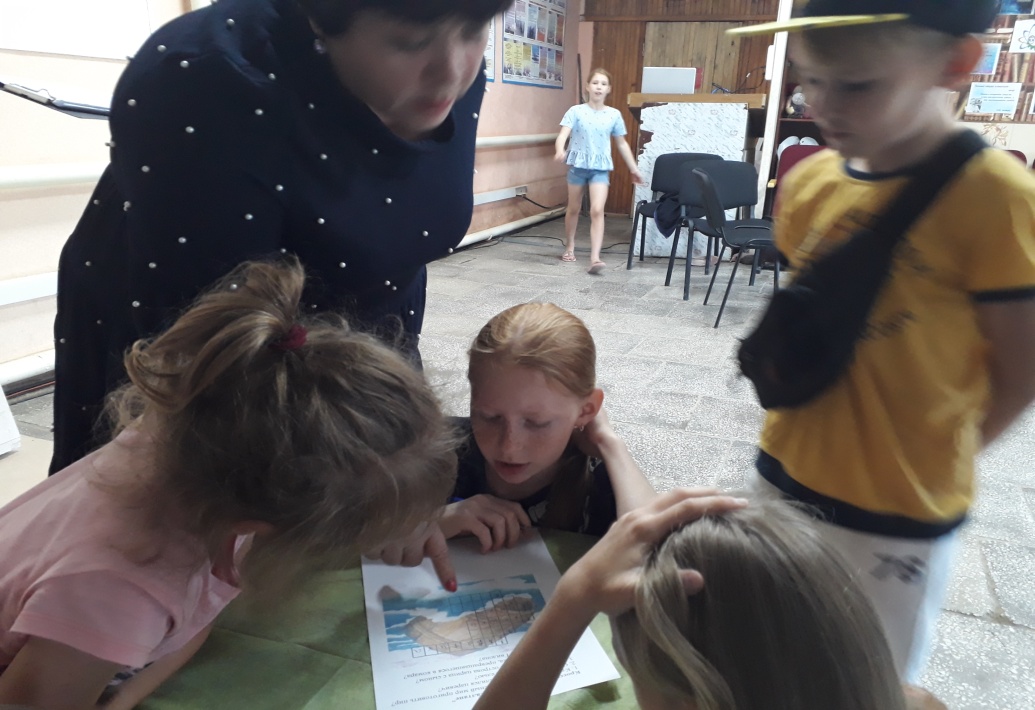 Не менее сложным оказался и кроссворд «Сказка о царе Салтане»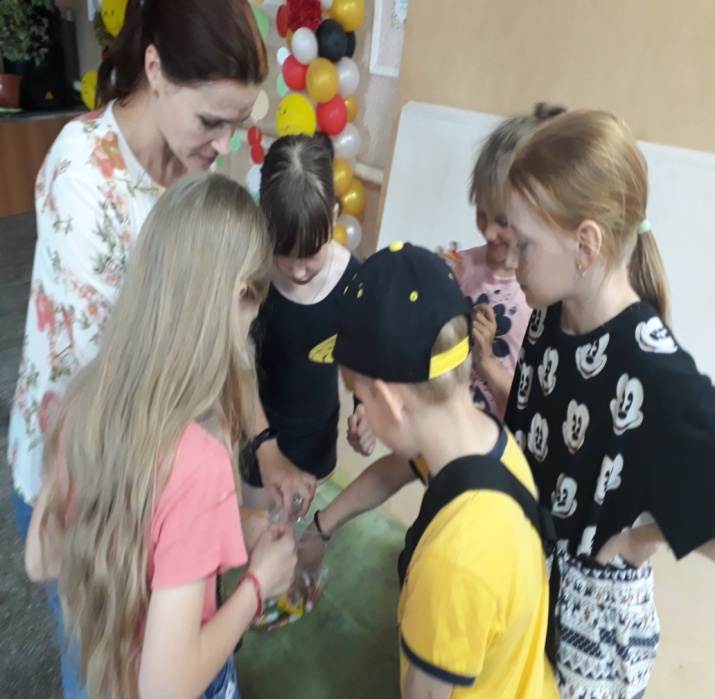 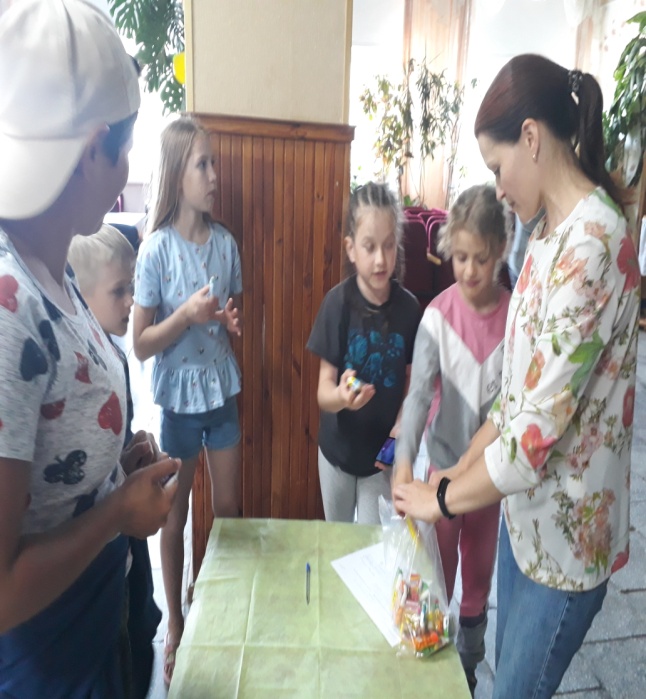 Вот и подошел к концу наш конкурс – игра по сказкам Пушкина А.С.Победила ДРУЖБА!!!   Никто не остался без сладкого приза!Читайте Пушкина, читайте!И не живите днем однимС ним и любите, и мечтайтеИ размышляйте вместе с ним.И светлой дружбой дорожитеЕё, как свет звезды неся,Как Пушкин, пламенно живите –Жить нам без Пушкина – нельзя.Концерт«Моя Россия»12 июня в 16:00 ч. состоялся праздничный концерт «Моя Россия. Участники художественной самодеятельности подарили зрителям хорошее настроение. Присутствовало 62 человека.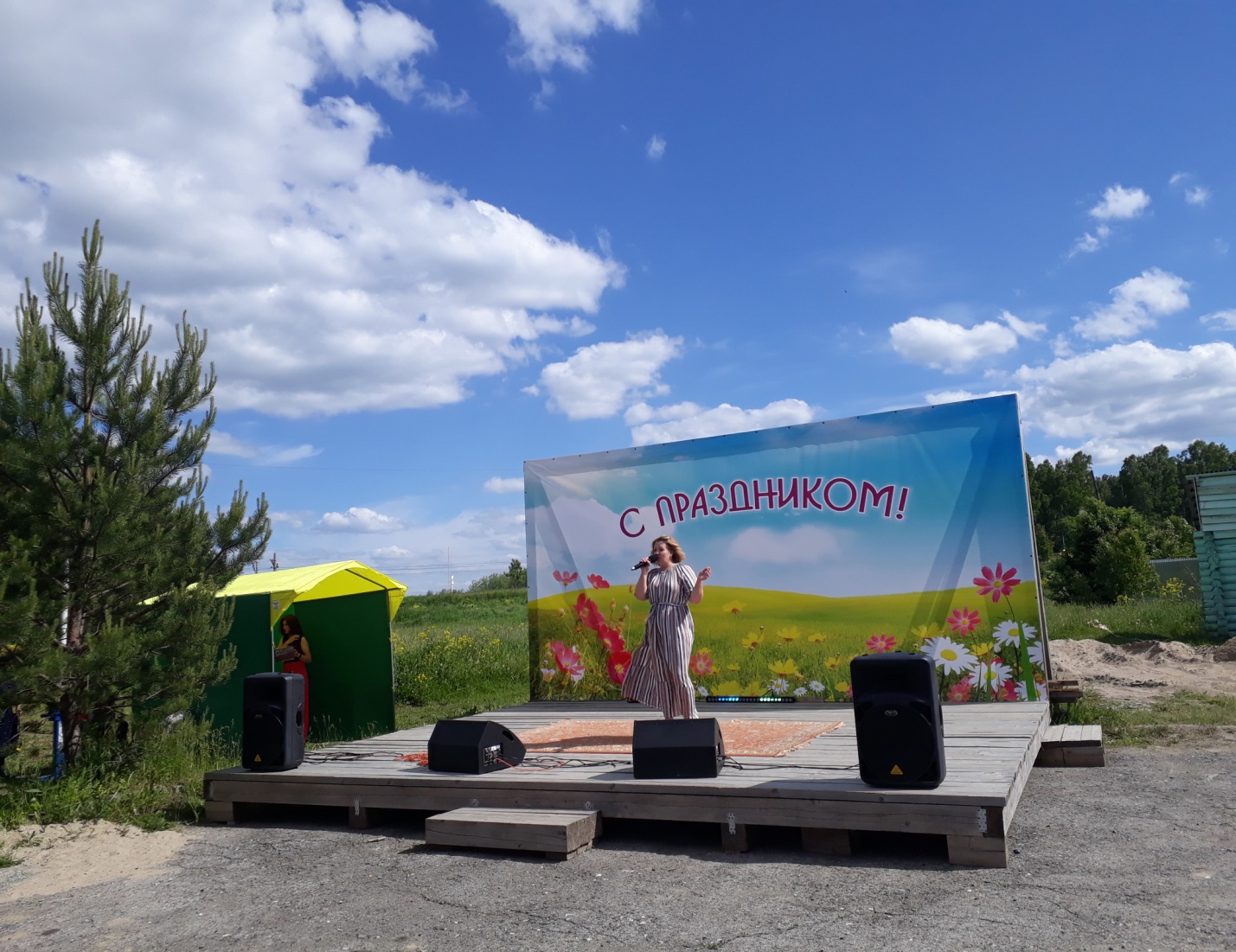 https://ok.ru/video/2679964764752  Лоза Оксана(«Счастье русской земли»)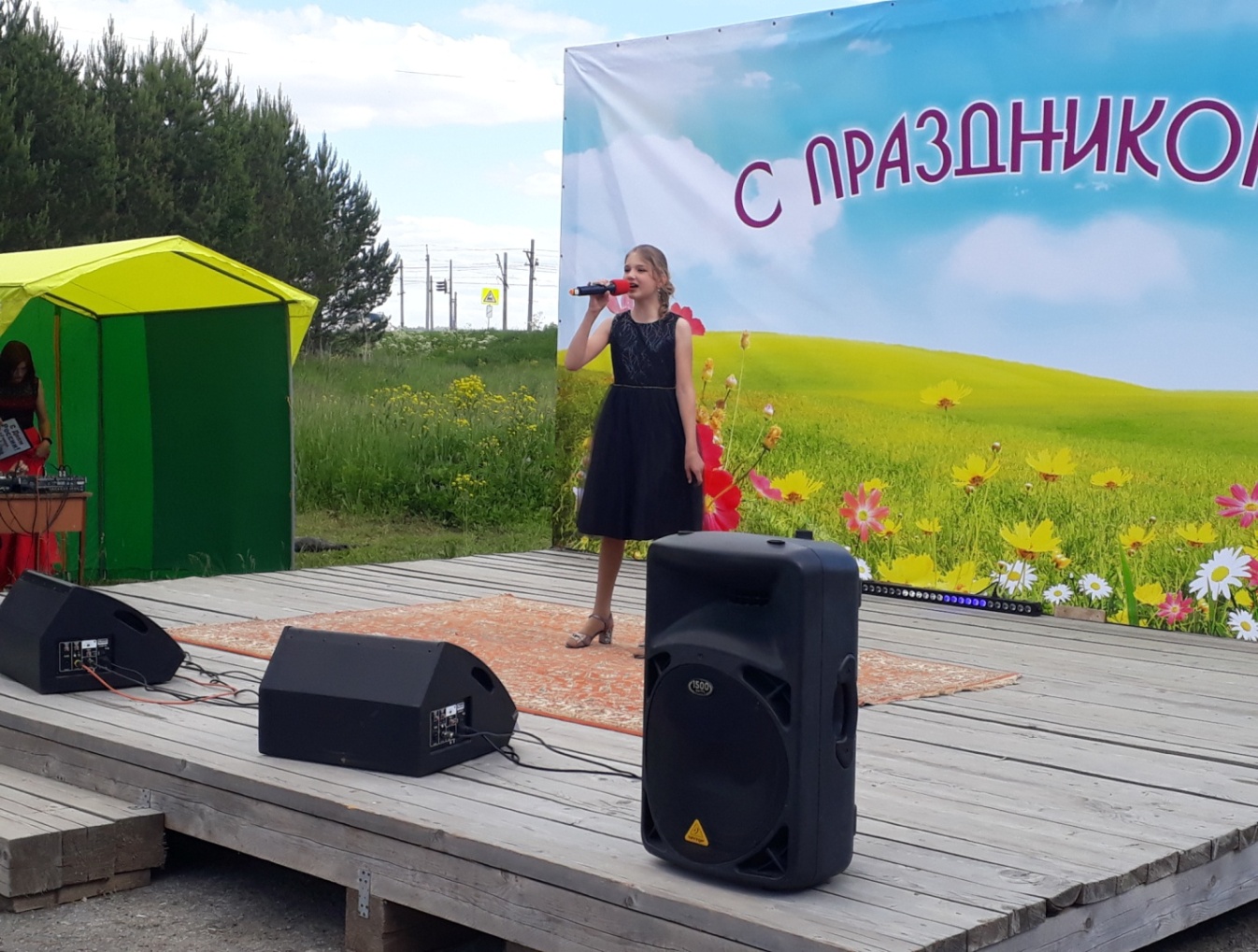 https://ok.ru/video/2679966927440  Корнилович Полина(«Родина моя»)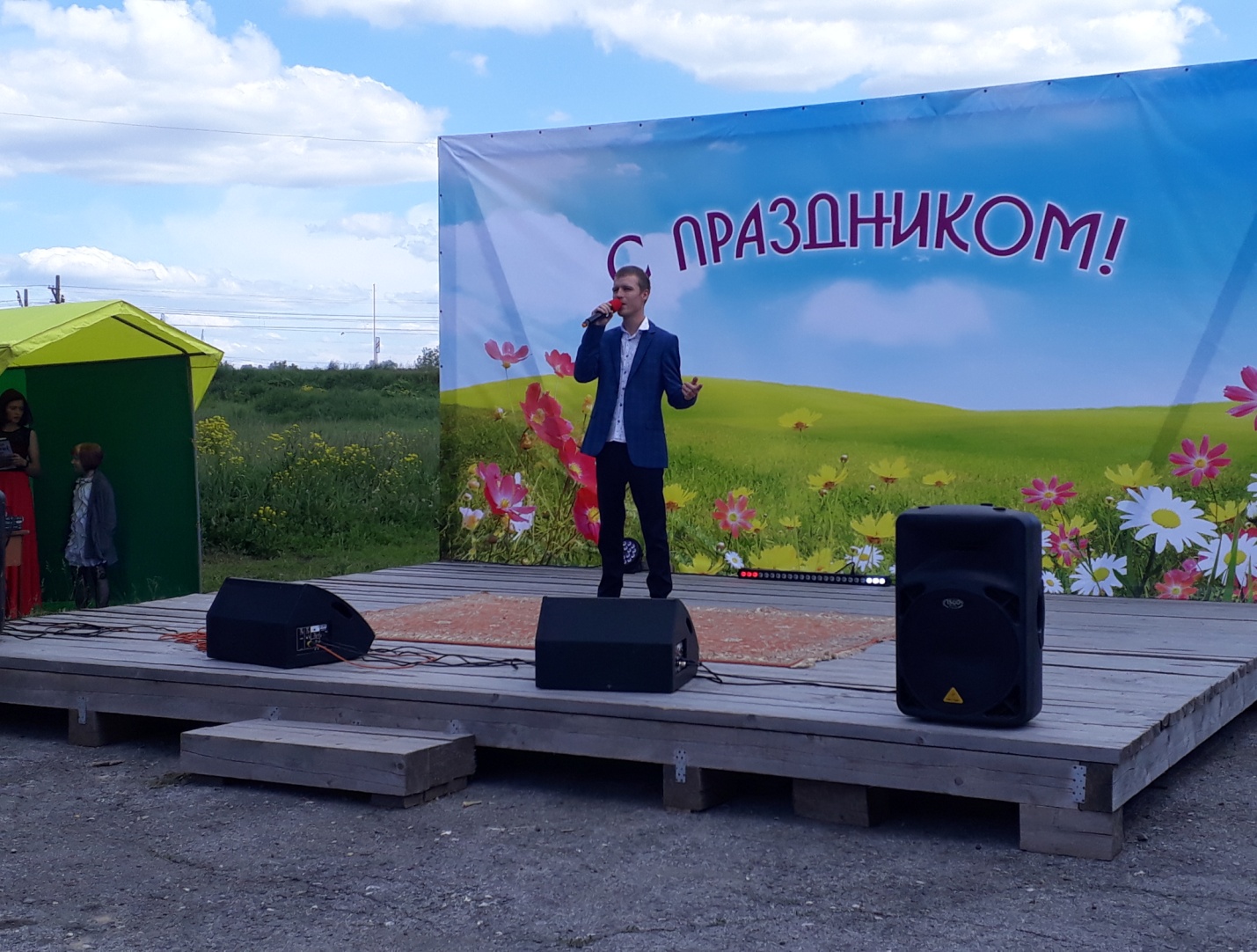 https://ok.ru/video/2679966272080 Латушкин Антонhttps://ok.ru/video/2679959849552 Латушкин Антон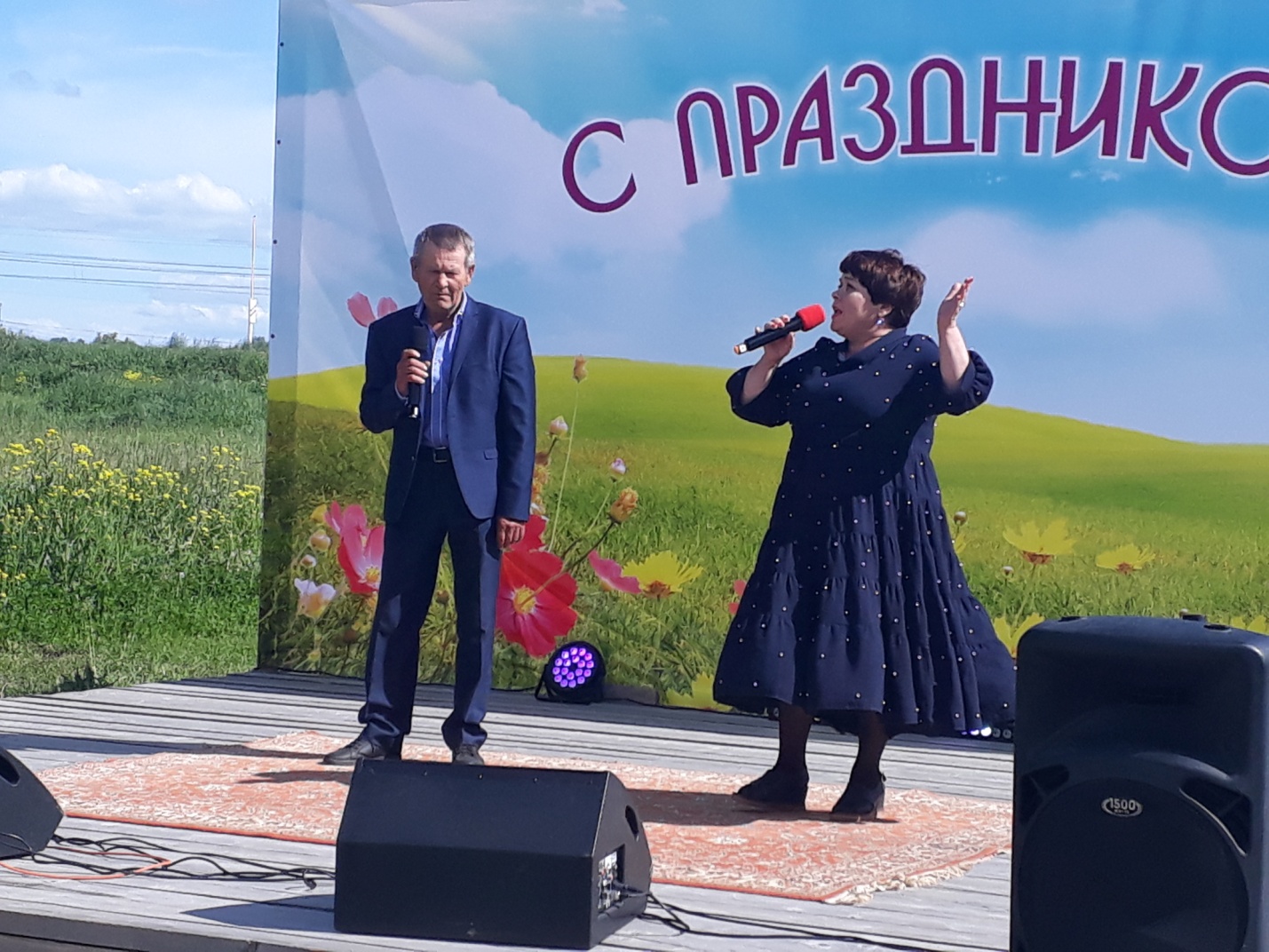 Бушнев Владимир и Летова Елизавета («Букет из белых роз»)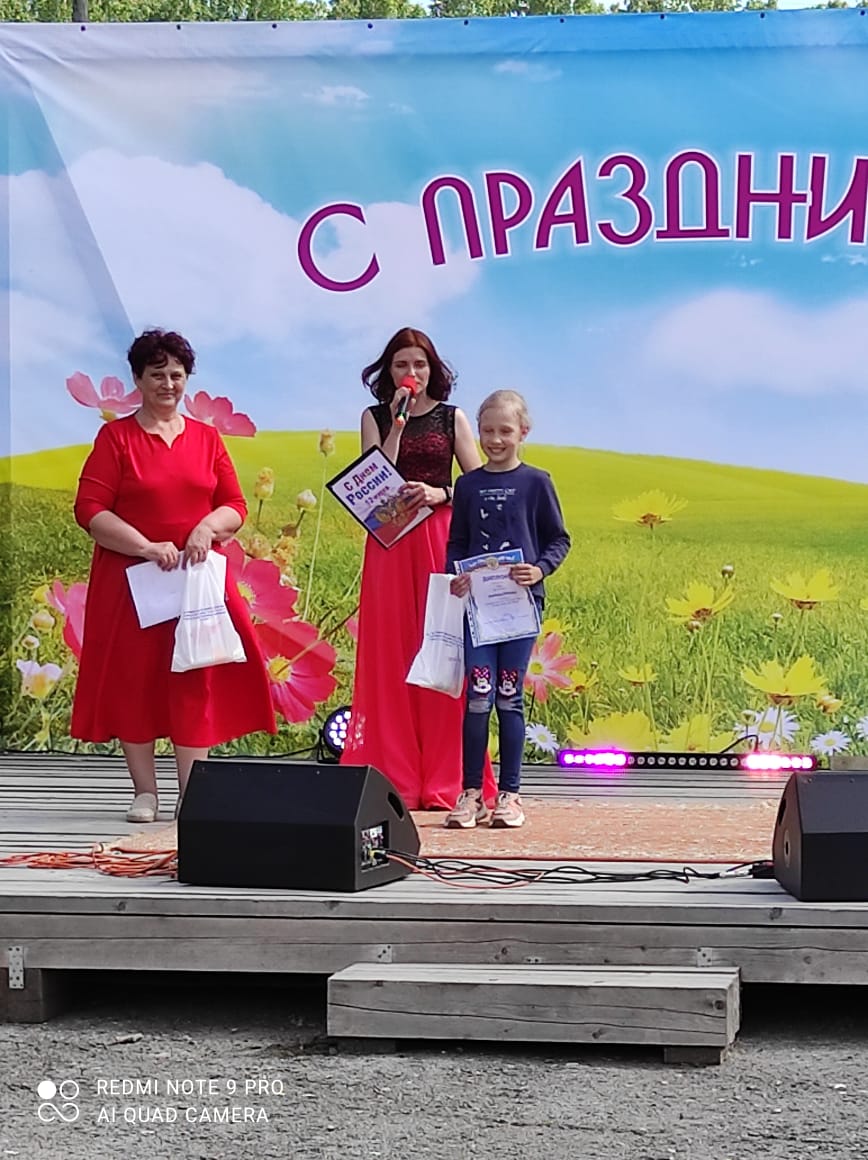 Победители конкурса рисунков «Родиной горжусь!» -Анастасия Новикова и Алёна Петренко.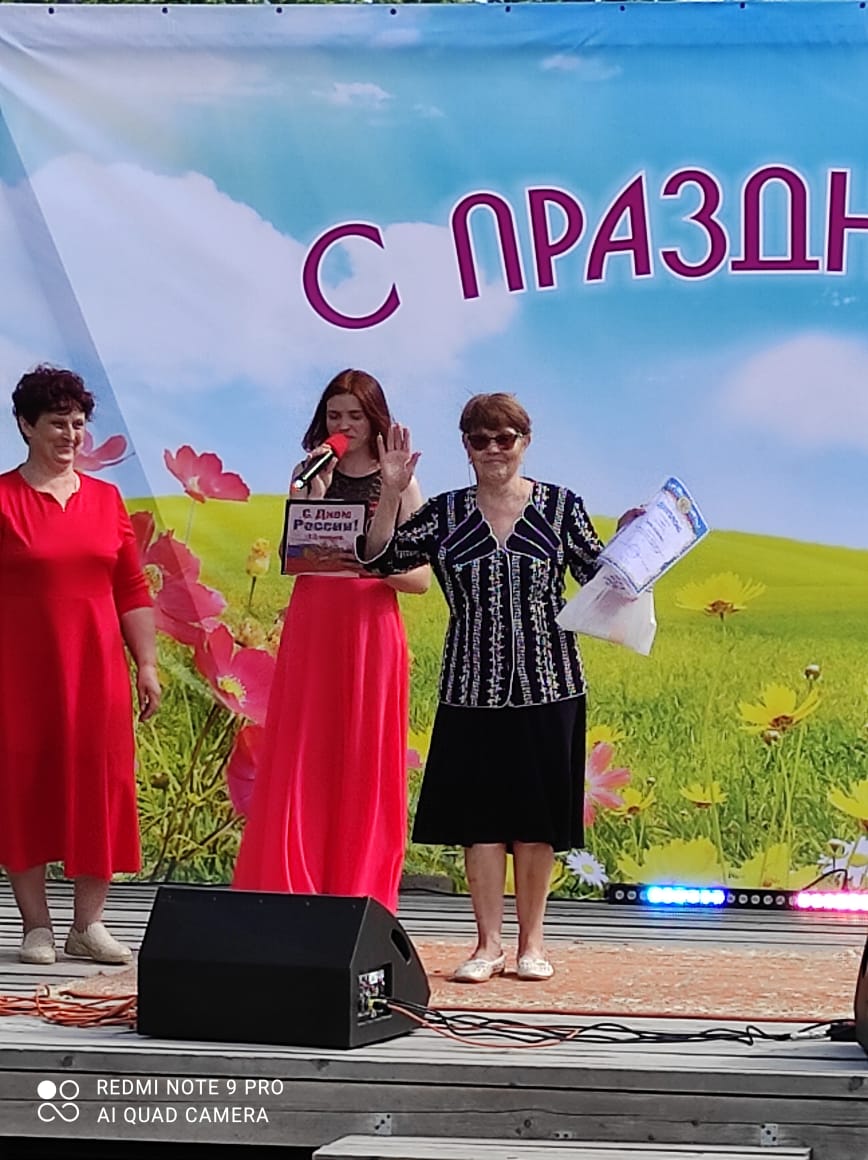 Петренко Алёна не смогла присутствовать на концерте, поэтому диплом и подарок с удовольствием получила бабушка,            Скорынина Надежда Павловна.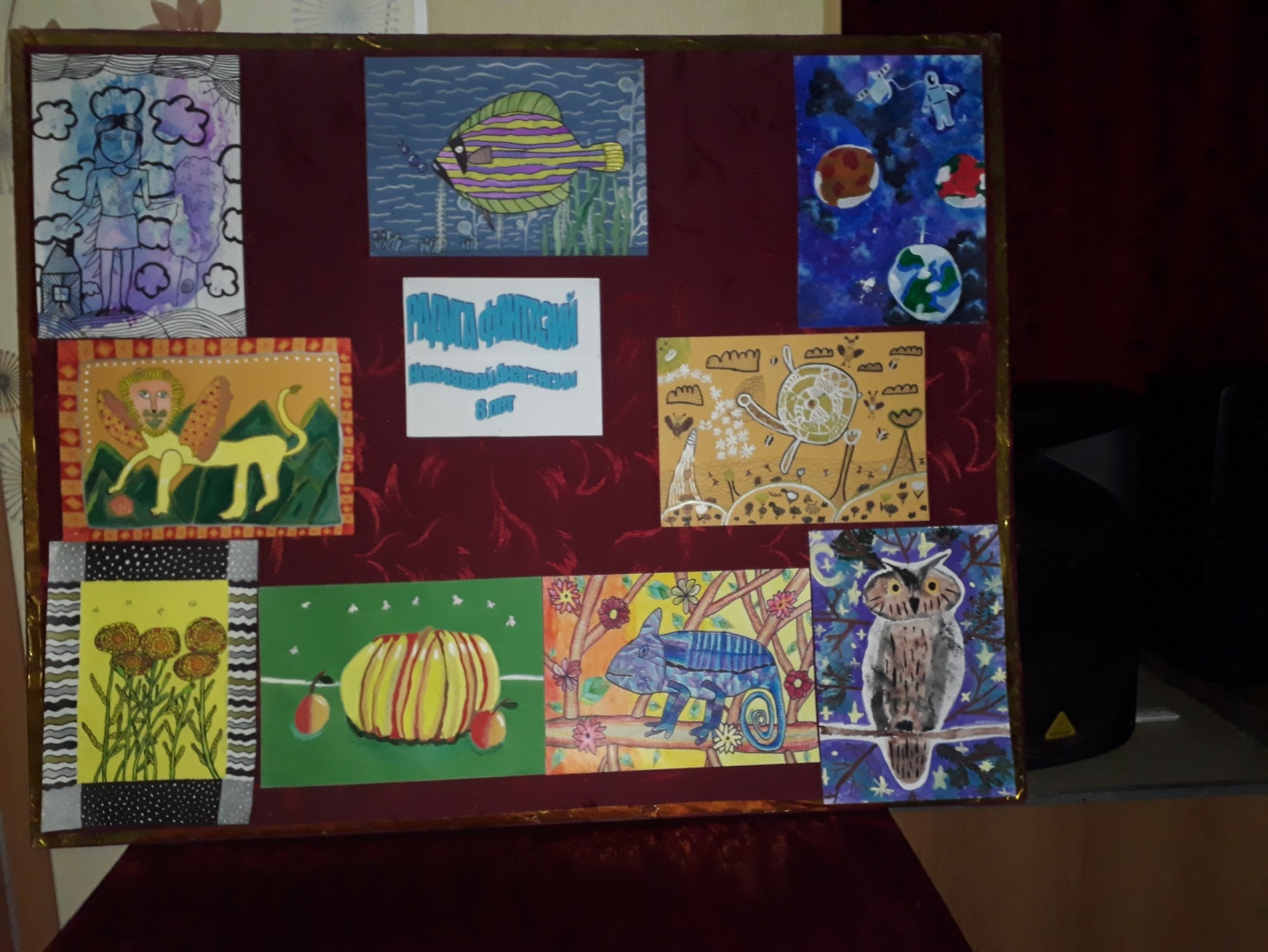 Выставка рисунков «Радуга фантазий» Анастасии Новиковой.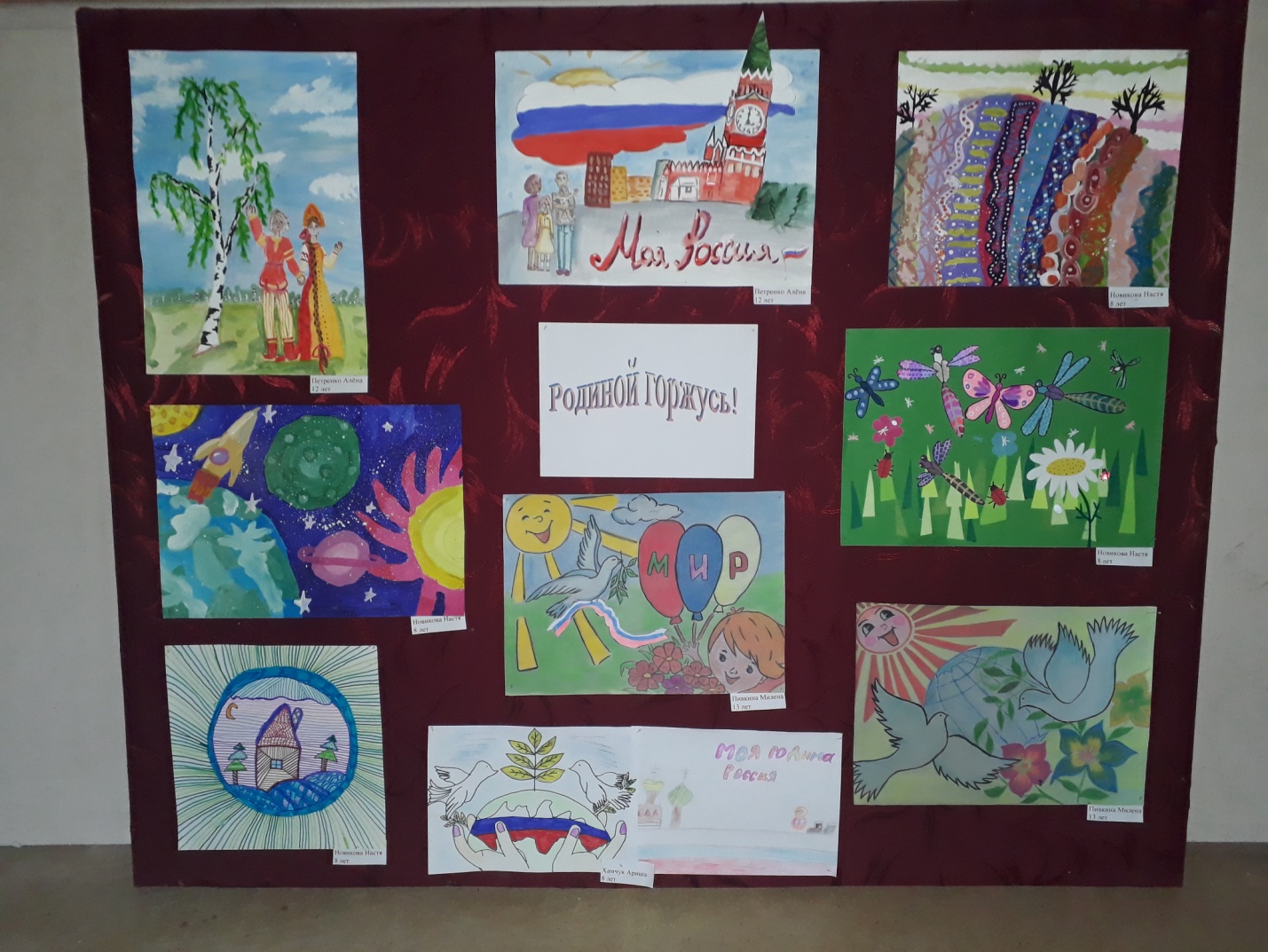 Конкурс рисунков «Родиной горжусь»Россия была, есть и всегда будет великой страной, мощной державой с многовековой насыщенной историей! И мы будем приумножать своими делами её славу и мощь!Митинг«Мы помним их имена»Акция«Свеча Памяти»	22 июня в 12:00 ч. состоялся митинг «Мы помним их имена» и акция «Свеча Памяти», посвященные Дню памяти и скорби по всем погибшим в годы Великой Отечественной войны. Воспитание любви к Родине невозможно без знания её истории, великих и печальных дат. Были зажжены свечи и все присутствующие почтили минутой молчания тех, кто воевал и отдал свои жизни за нашу свободу.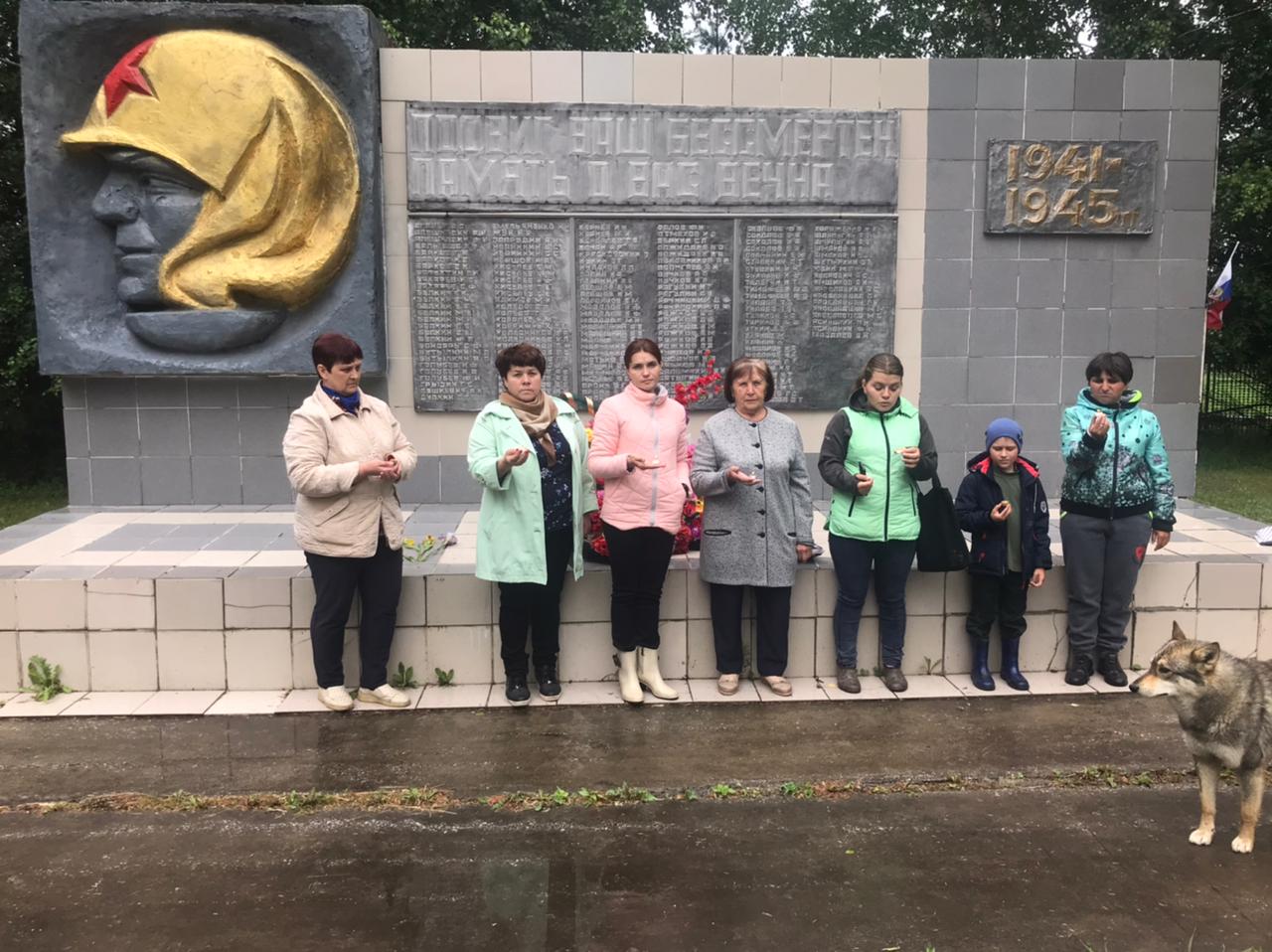 Игровая программа «Весёлое лето»С целью приобщения детей к истокам русской народной культуры, 7 июля в 15:00 ч. состоялась игровая программа «Весёлое лето». Дети познакомились с историей праздника, с традиционными забавами наших предков, узнали, что существовало много обычаев, связанных с водой. Ребята отгадывали загадки о лекарственных травах, водили хоровод с Лесовичком, танцевали, играли в игры. 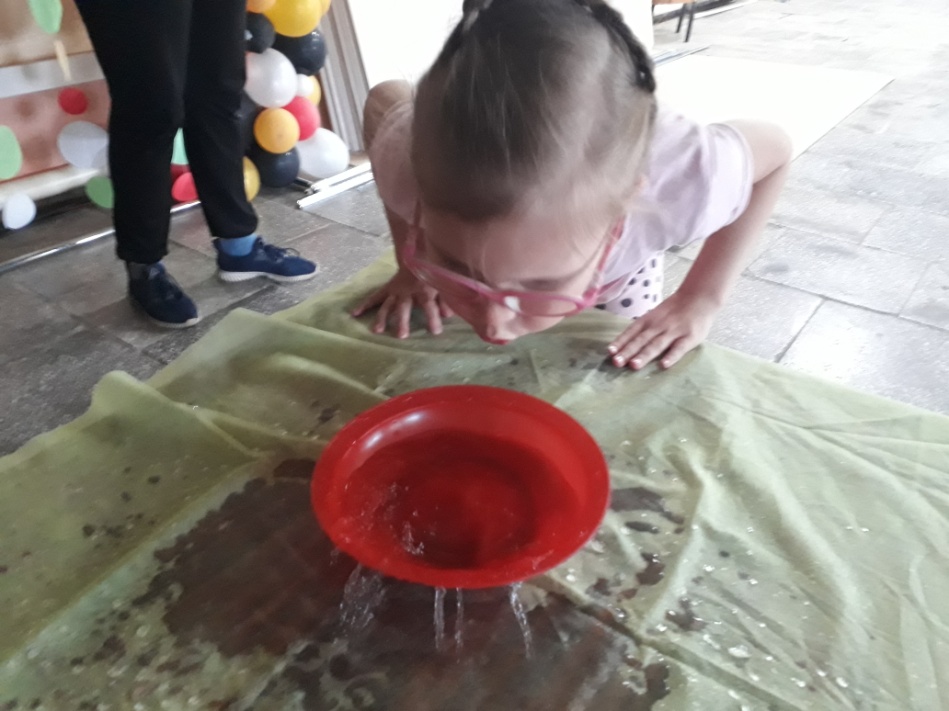 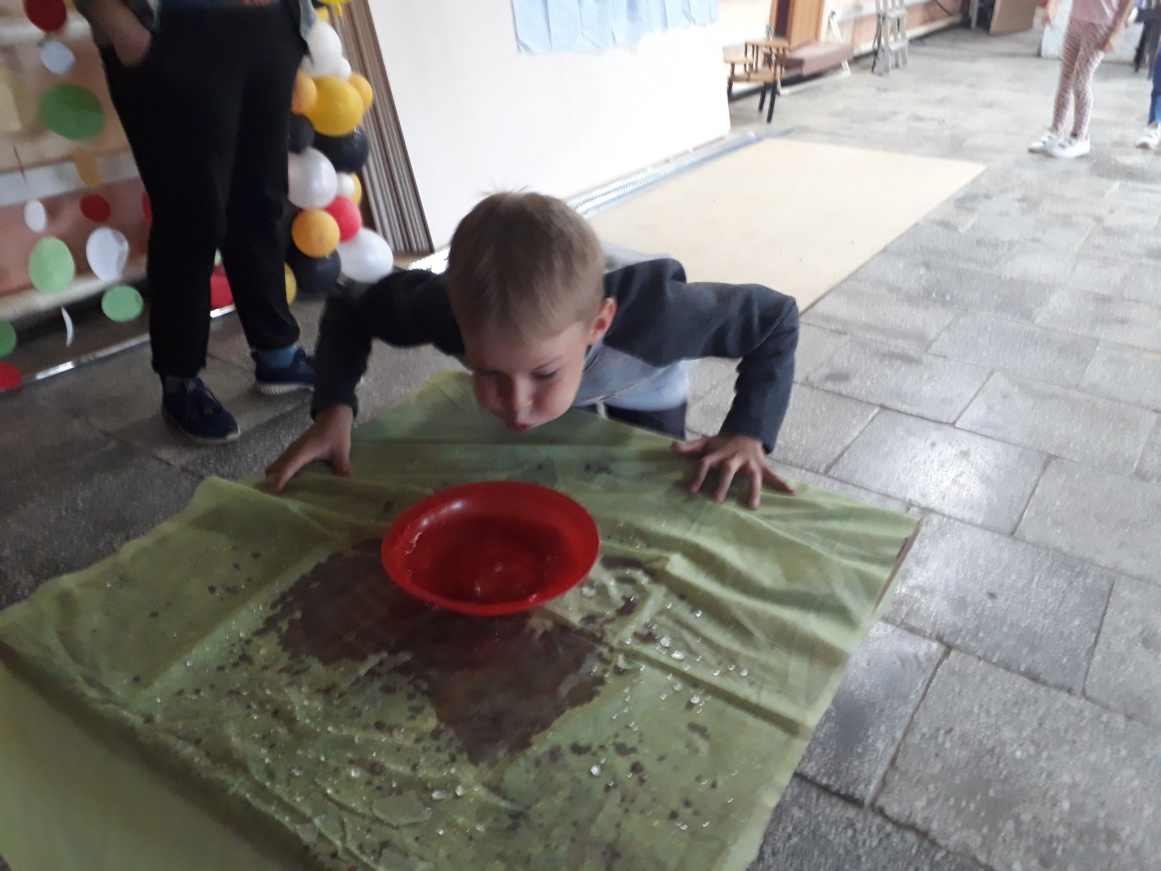 Игра «Мелиораторы»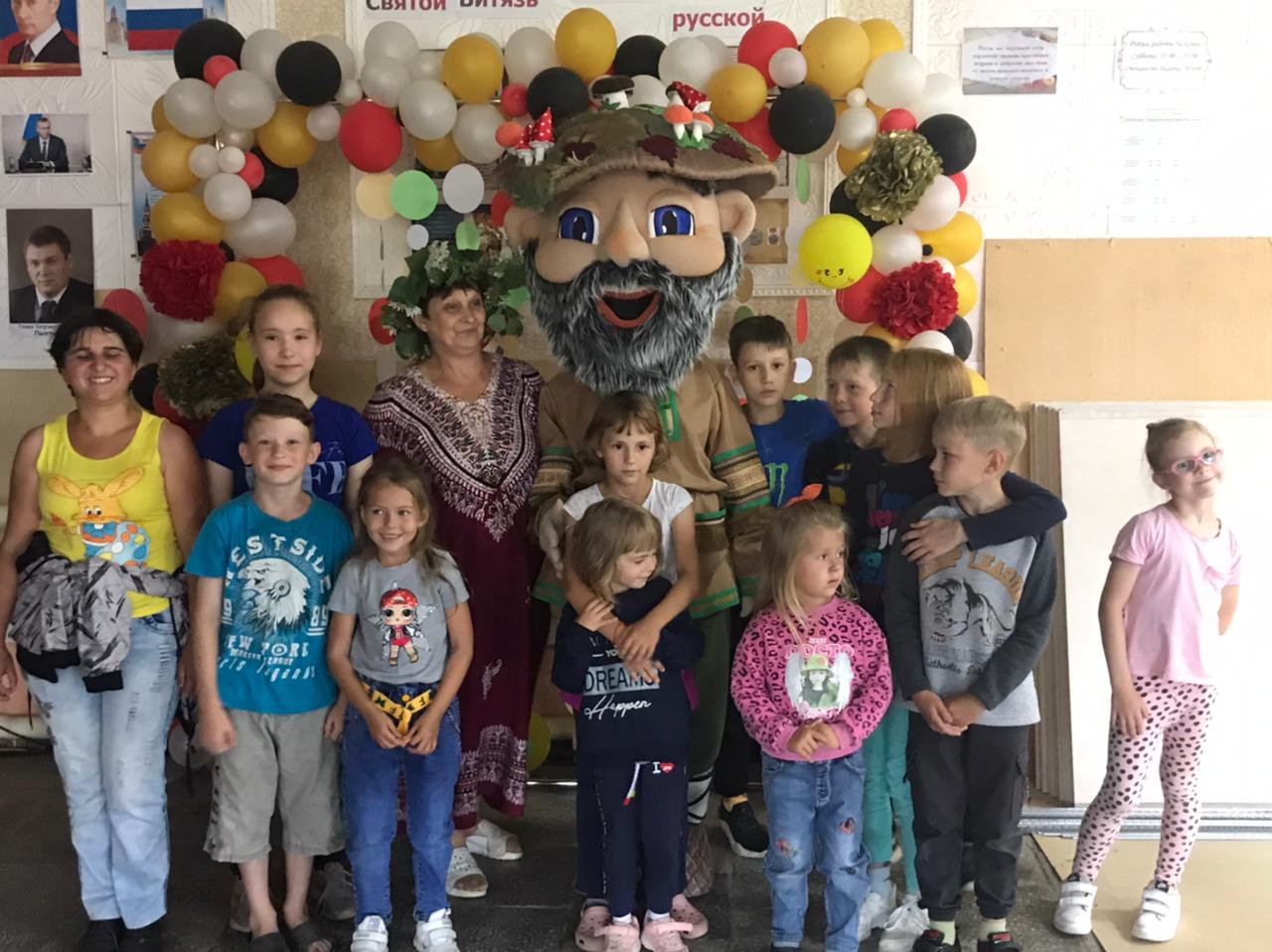 Игровая программа «День семьи, любви и верности»	8 июля в 15:00 ч. прошла игровая программа посвящённая Дню семьи, любви и верности. Ребята, ходили по станиям «СЕМЬЯ», собирали «Ромашки пожеланий», выполняя не сложные задания.  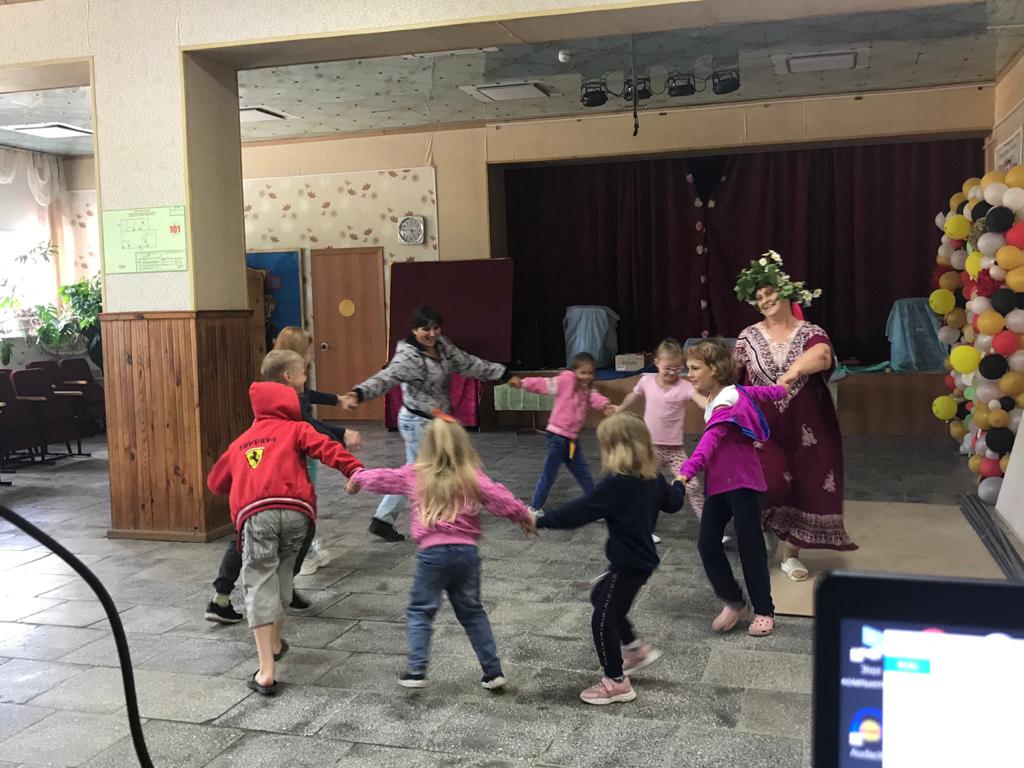 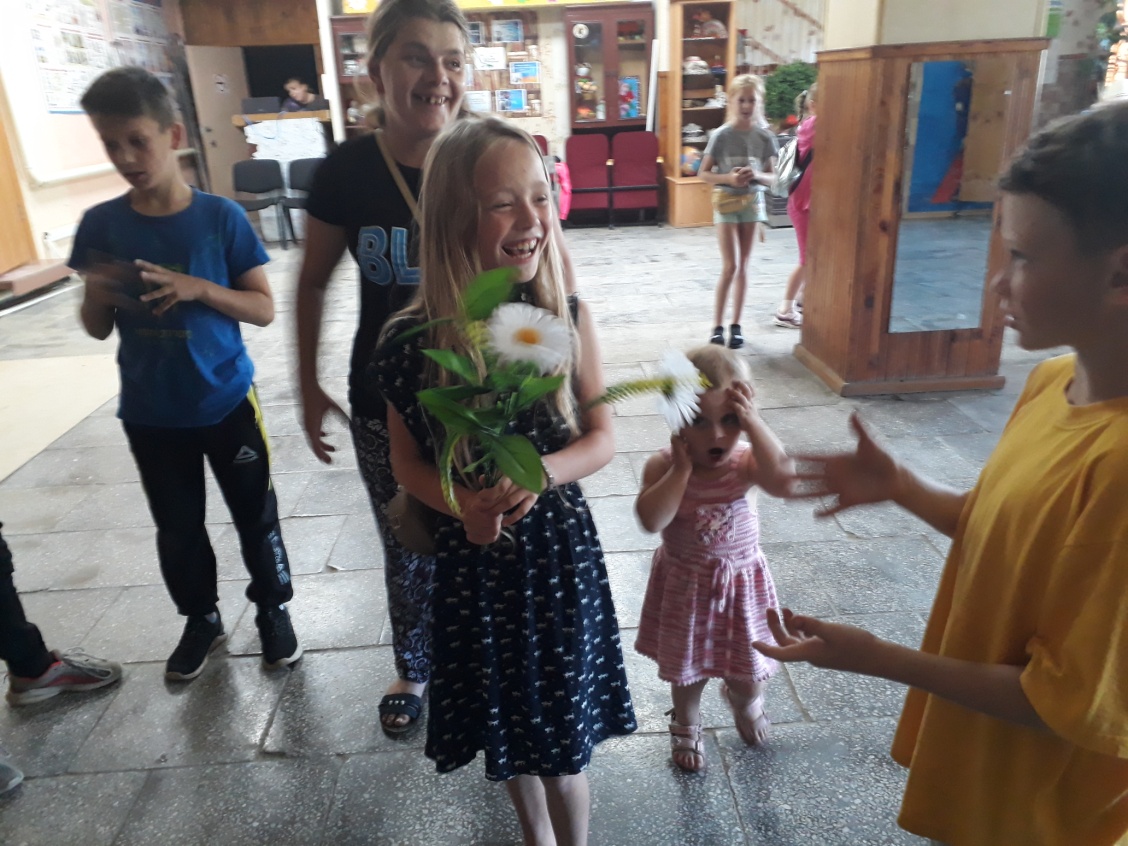 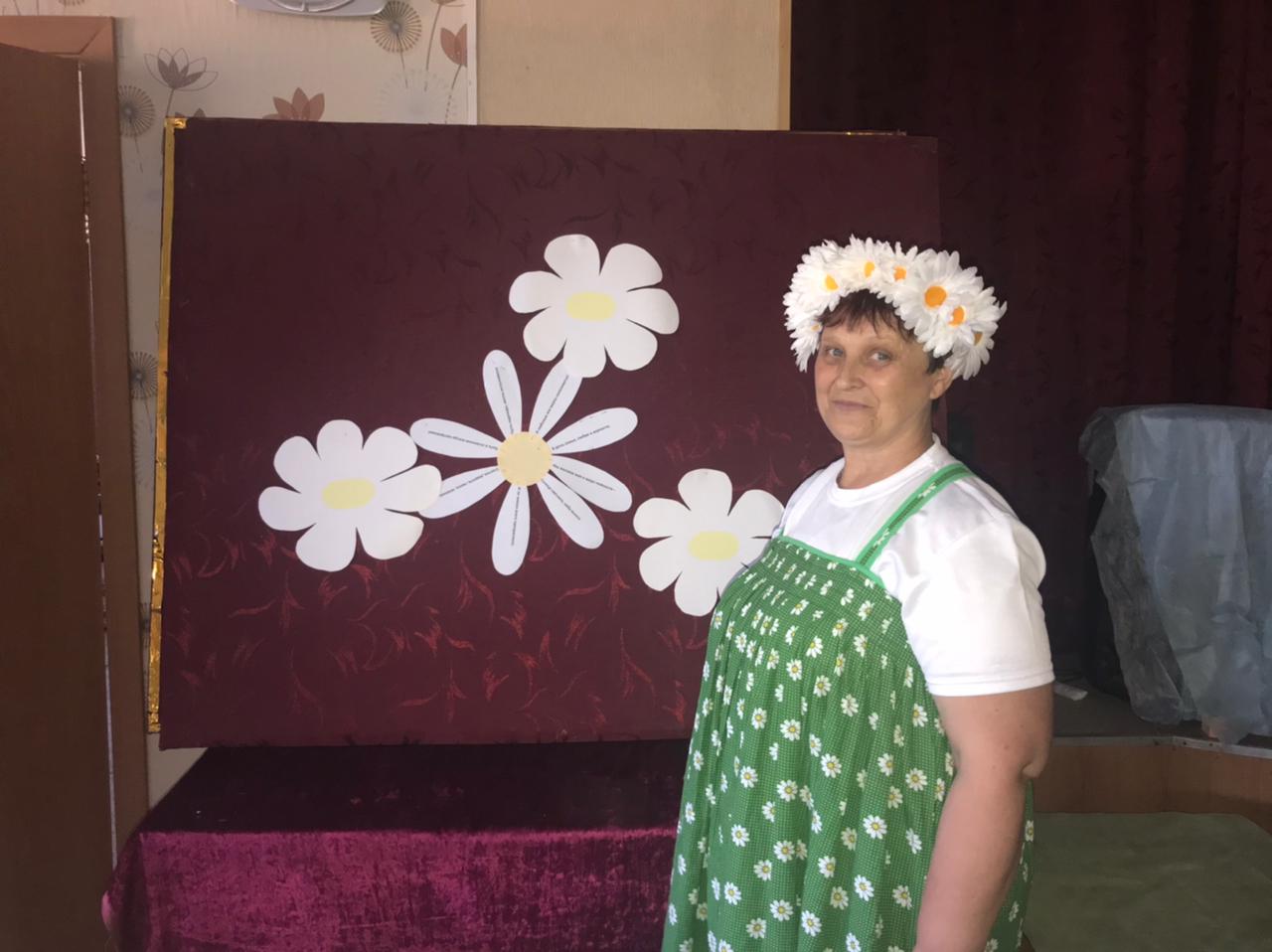 Акция«Цветы Памяти»3 сентября в 14:00 ч прошла акция «Цветы Памяти», которая проходит по всей стране. Все жители помнят, что победа во Второй Мировой войне — это не только поверженный европейский фашизм, но еще и разгром японской экспансии на Дальнем Востоке, возврат территорий Сахалина и Курильских островов, установление новых мирных границ для Китая, Кореи, Монголии. Акция «Цветы Памяти» является напоминанием о победном завершении Второй Мировой войны и феноменальном по масштабам и срокам разгроме войск милитаристской Японии.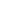 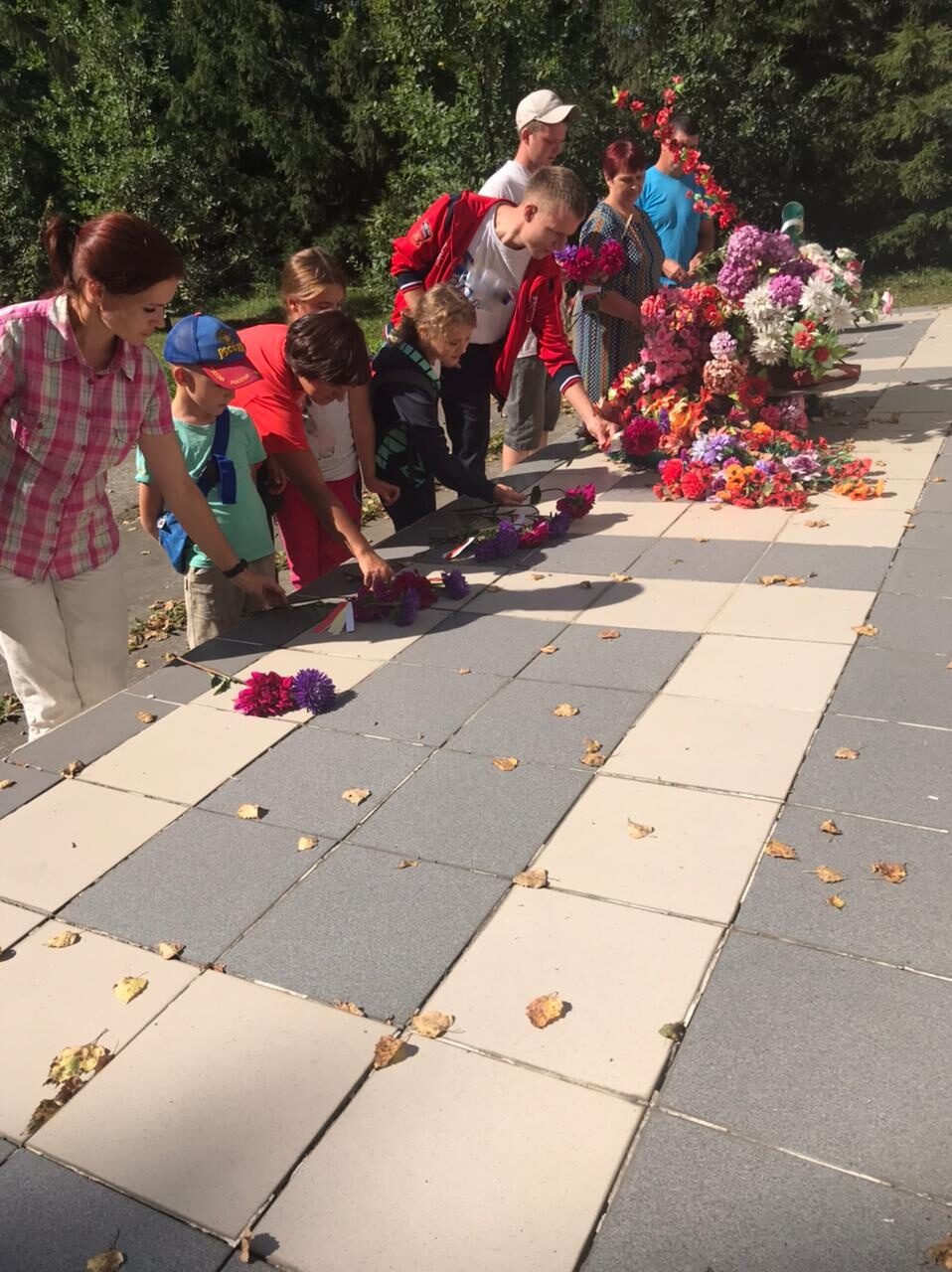 #ДальневосточнаяПобедаПамятник воинам-землякам, погибшим в годы ВОВс. Репьево. Возложение цветов.Посиделки«В доме пахнет пирогами»	11 сентября в14:00 ч. прошли посиделки «В доме пахнет пирогами», для пожилого человека. Всех ждало угощение знатное и время препровождение приятное. За чашкой чая вели беседы про пироги и обычаи, делились воспоминаниями из жизни, отгадывали загадки. Всем присутствующим уж очень понравился каравай, который вынесла  Хозяюшка (Пивкина А.В.)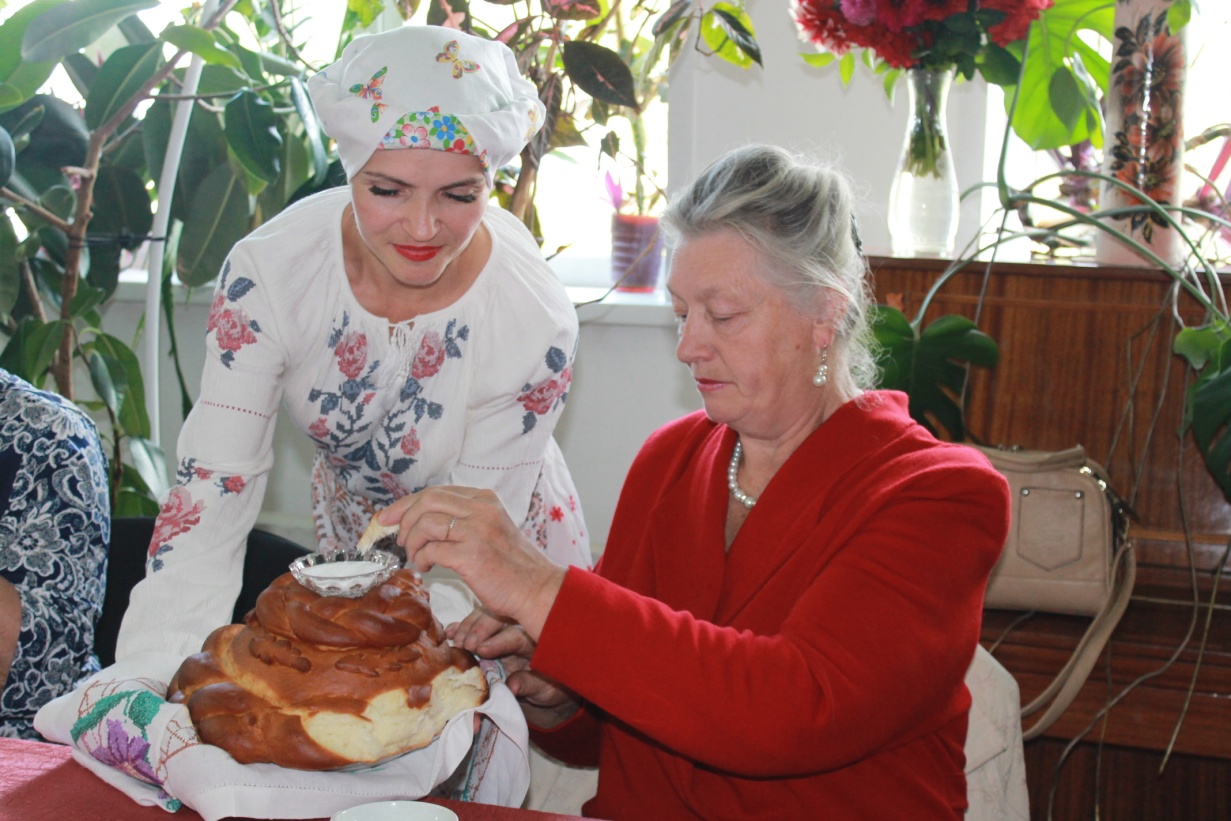 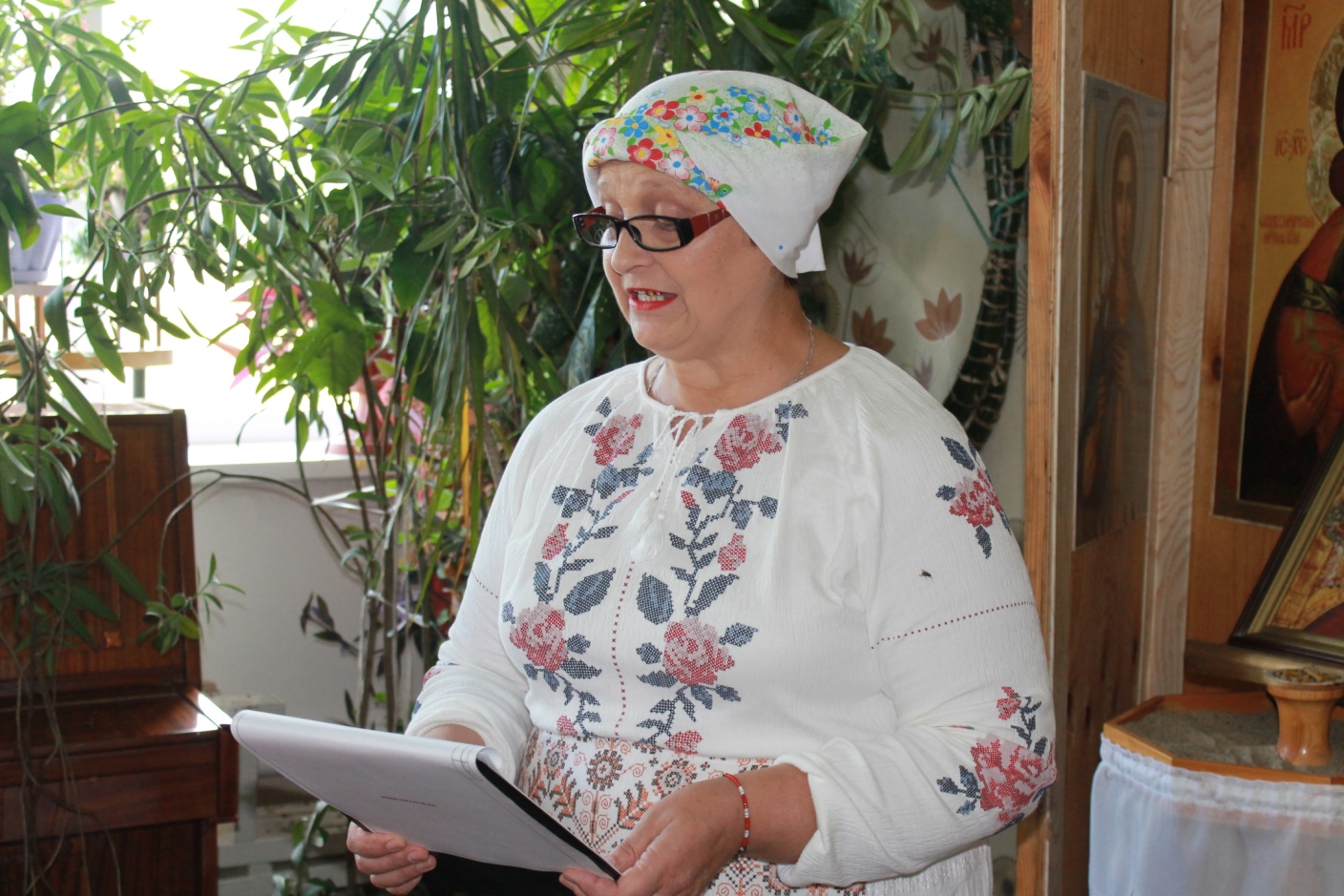 Вечер отдыха«Тёплая осень жизни»10 октября в 14:00 ч. состоялся вечер отдыха «Тёплая осень жизни» для людей элегантного возраста. Для зрителей старшего поколения прошёл концерт «А знаешь, всё ещё будет», а после состоялось чаепитие, где можно было побеседовать, вспомнить песни прошлых лет и потанцевать под любимые мелодии.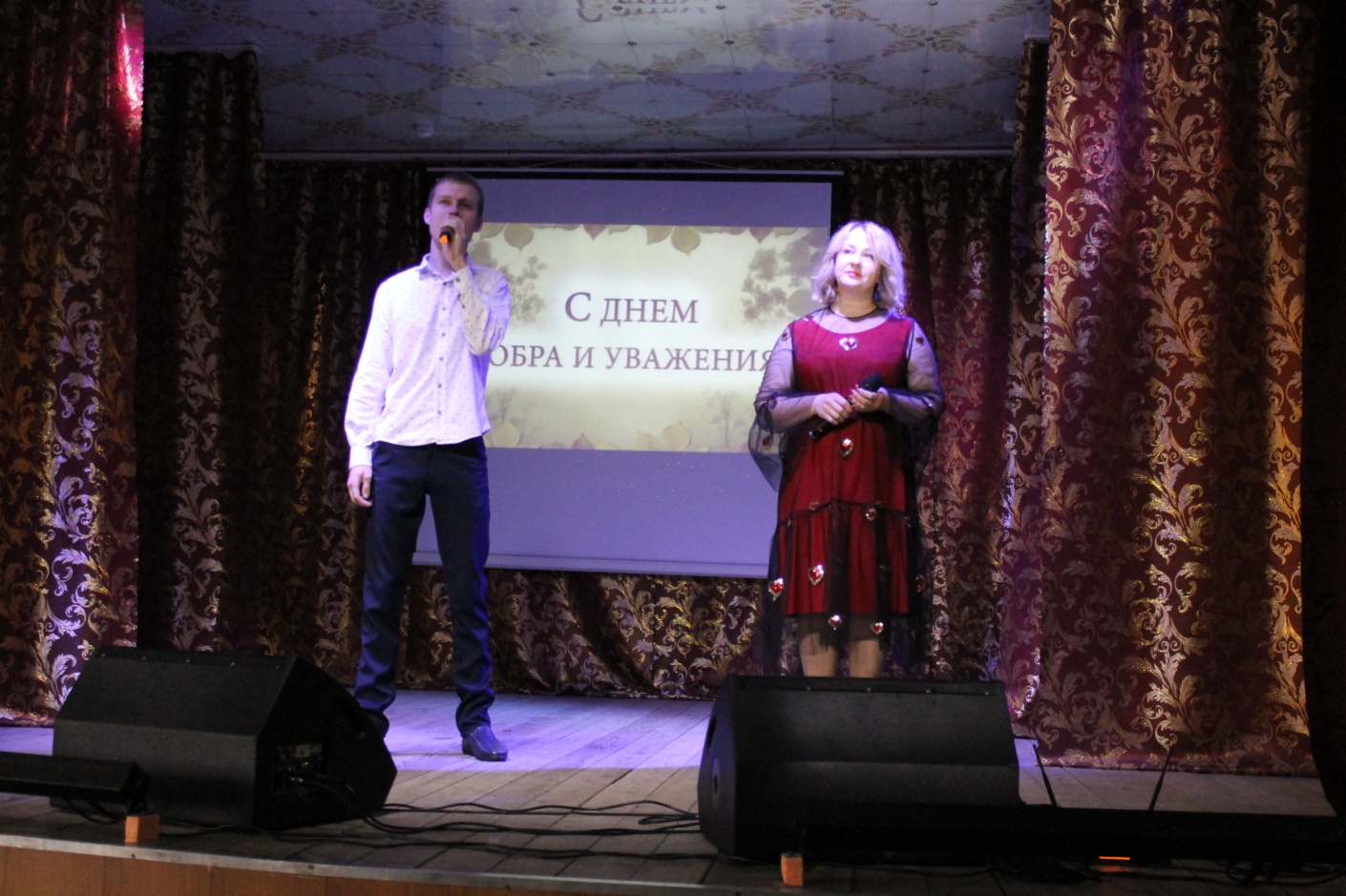 Антон Латушкин и Оксана Лоза(«Верность»)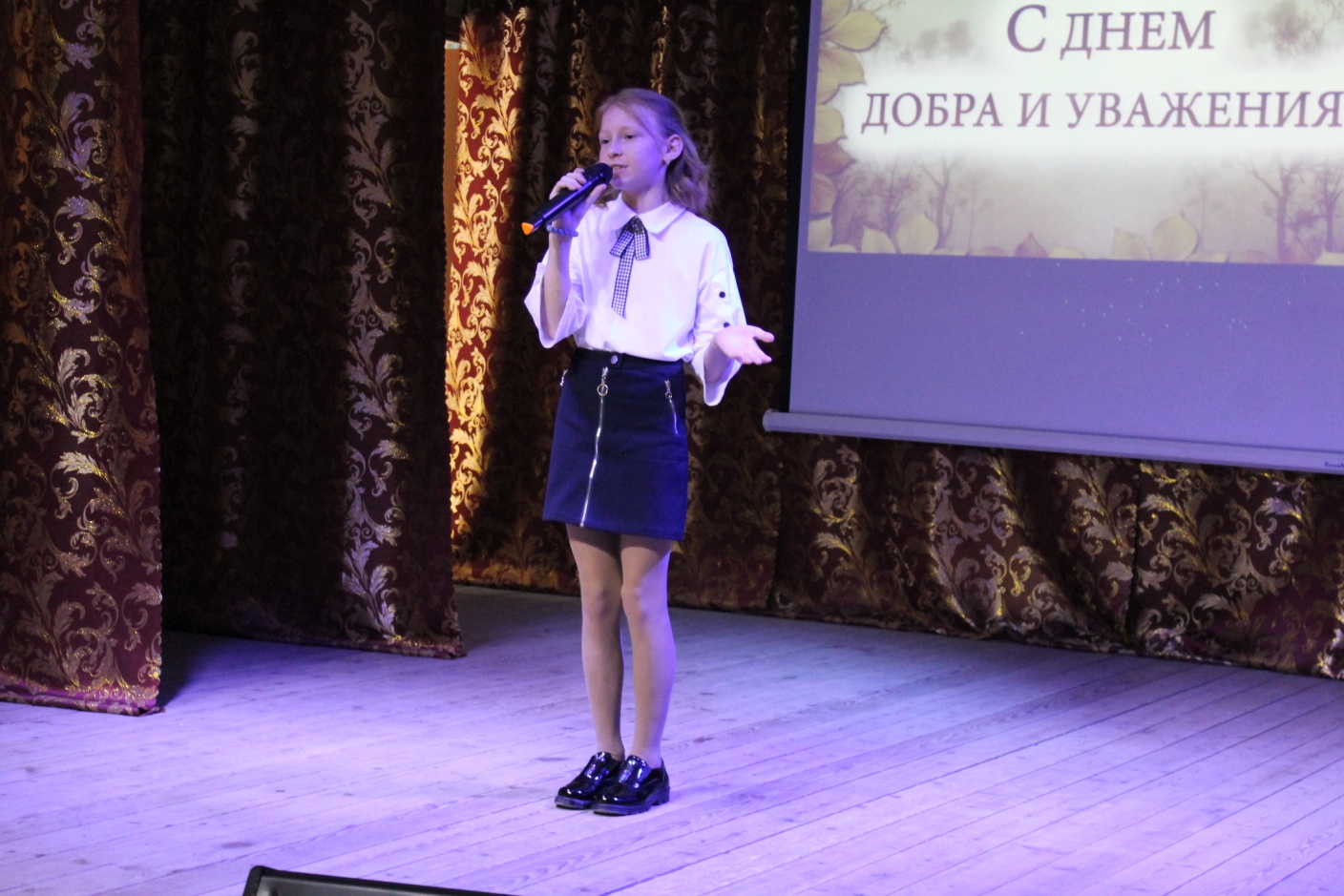 Алёна Петренко(«Балет»)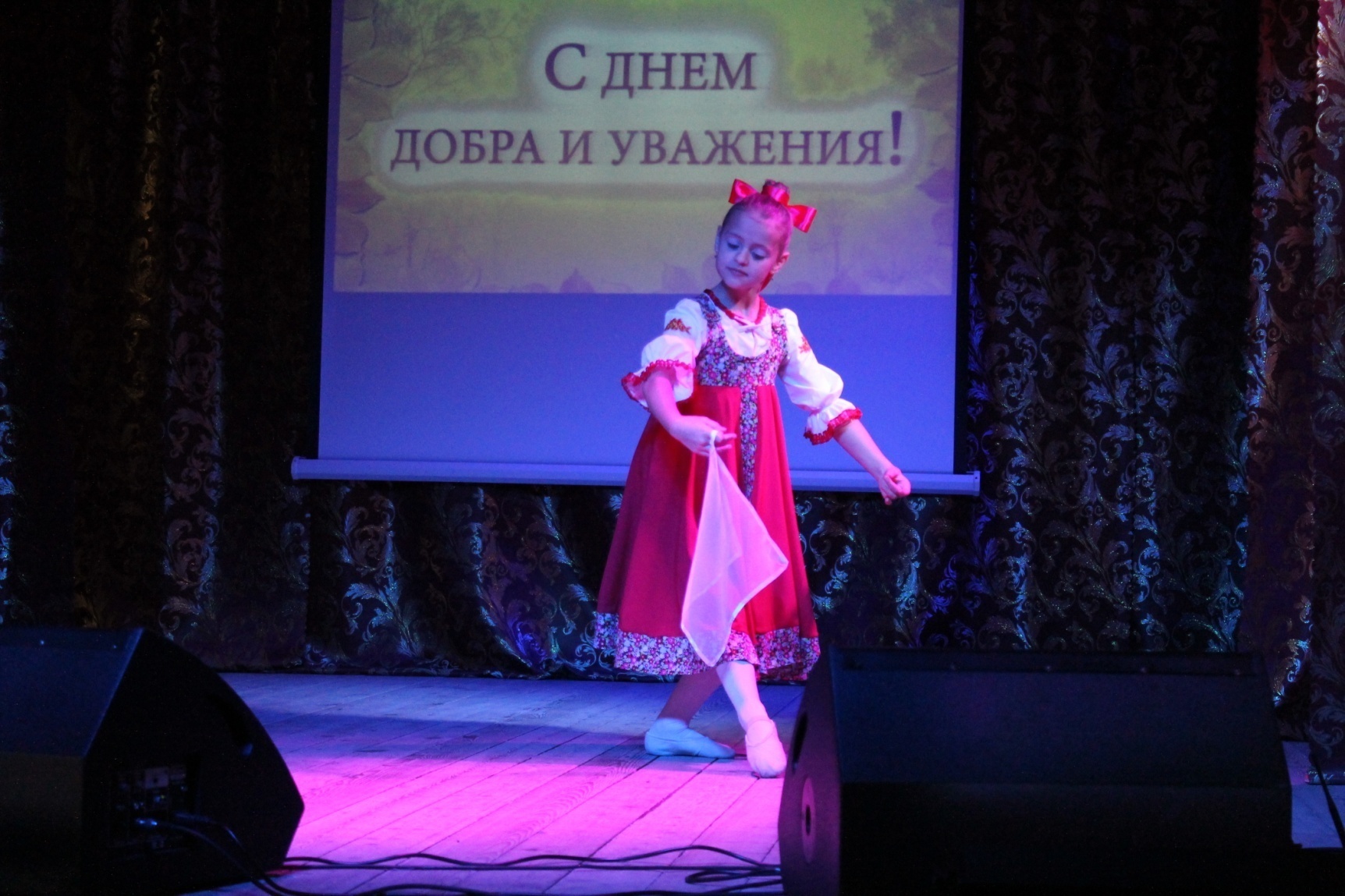 Елизавета Астанина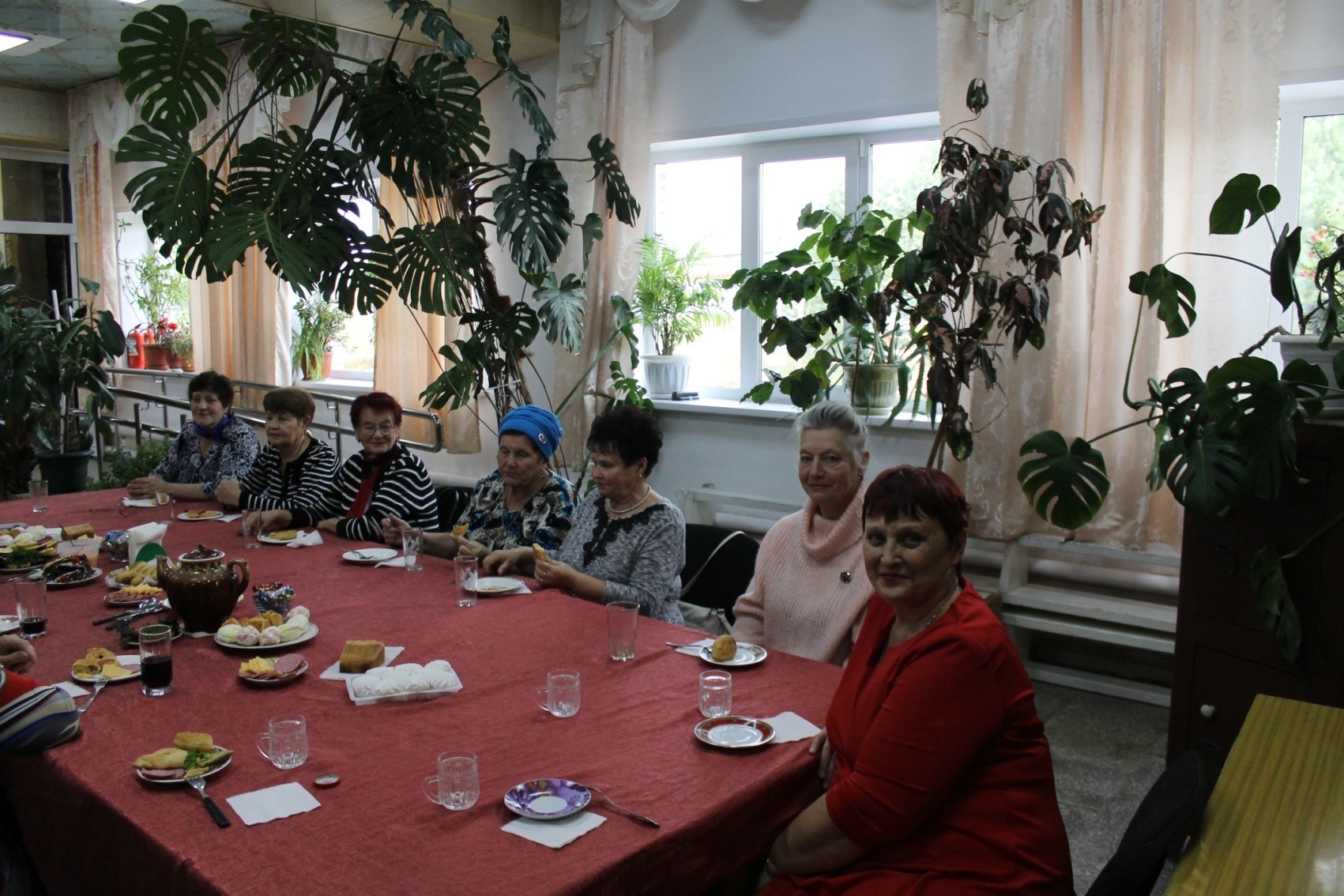 Вечер памяти«Земли родной талант и вдохновенье»24 октября в 14:00 ч., состоялся вечер, посвященный памяти нашего земляка, писателя, поэта, певца, верного товарища, интересного человека – Василия Алексеевича Стенькина.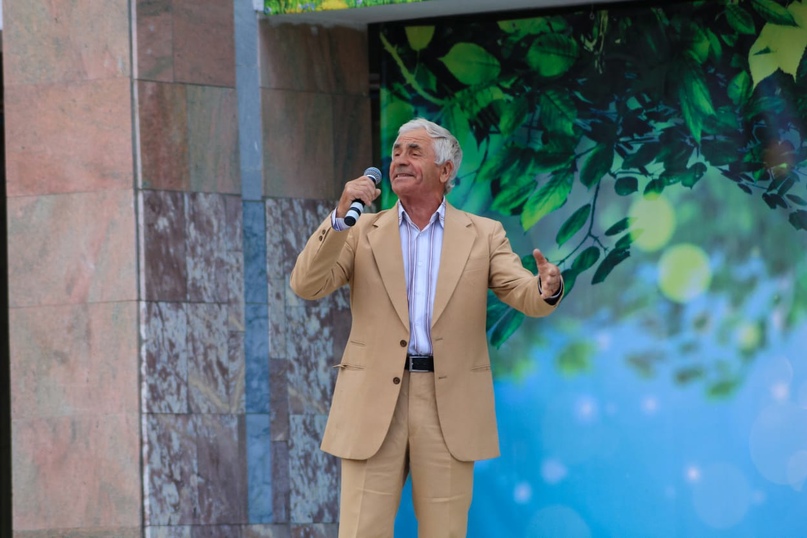 Василий Алексеевич СтенькинЭтот человек не только прекрасно пел, но и писал стихи, прозу. Его произведения пропитаны любовью к жизни, к земле, её природе и людям, и заражают своим теплом всё вокруг.Любое народное гуляние, сельский концерт он украшал своим удивительным голосом, зритель очень любили его за теплоту, за искренность.В свободное от работы и деревенских забот время писал стихи и замечательную прозу. Был участником творческого объединения «Муза».В этом году, весь литературный материал Василия Алексеевича был заявлен на литературный конкурс им. Петра Дедова, где жюри определило его в число победителей.      Рассказы вошли в Альманах Дедовских чтений – это публикация всего готового наследия Василия Алексеевича, о чем он всегда мечтал.На вечере присутствовали кураторы конкурса Татьяна Николаевна Красникова и Алла Алексеевна Аксененко, которые передали Диплом лауреата литературной премии им. П.П. Дедова в номинации "Малая проза" и Альманах "Сибирские встречи".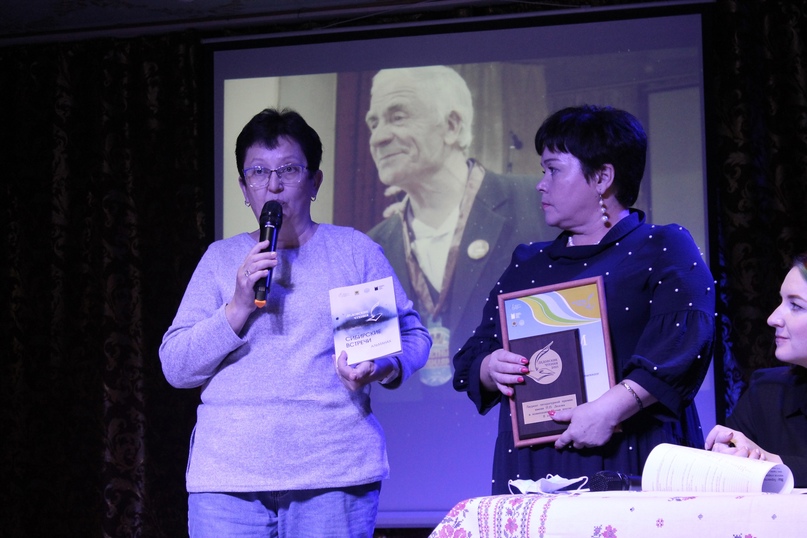 Также на вечере присутствовали соратники Василия Стенькина по творческому объединению "Муза" - Владимир Шелестов, Василий Сидоров, Андрей Грибков, Владимир Бушнев.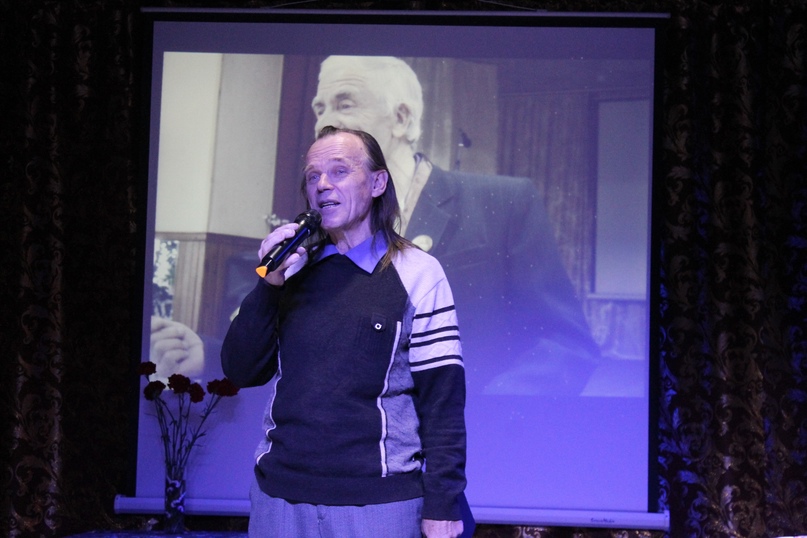 	Владимир Шелестов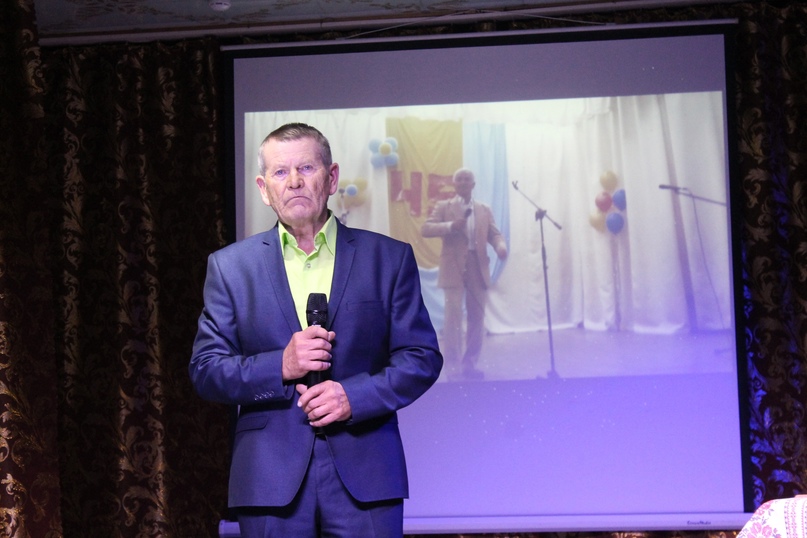 Владимир Бушнев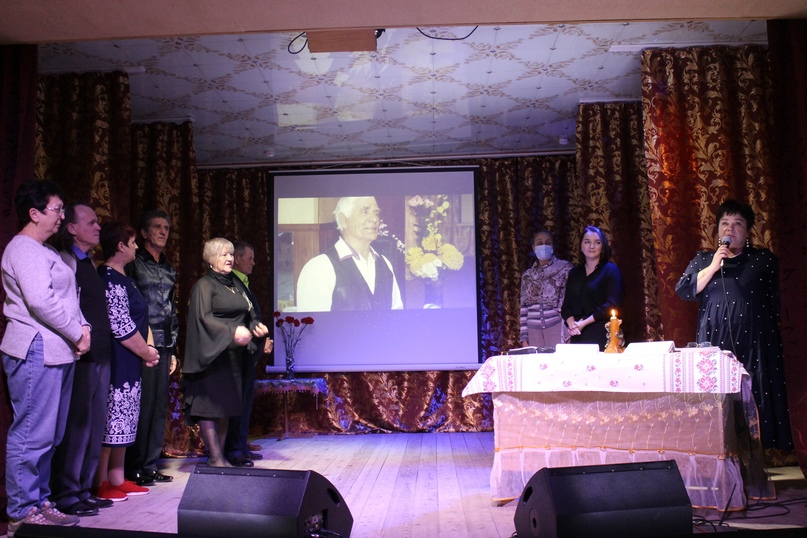 Василий Алексеевич Стенькин оставил след в душах каждого кто его знал, кто    помнит его участие в праздничных концертах. Его честность и порядочность, жизнерадостность, энергичность, добрая душа и отзывчивое сердце навсегда останутся в нашей памяти.Игровая программа«Кошмарные ночи»30 октября в 18:00ч. состоялась игровая программа «Кошмарные ночи», посвящённая празднику «Хэллоуин». Дети и молодёжь вживается в образы ведьмочек, чертей, колдунов и всякой другой нечестии. Ведущие, Софья Телеуца и Арина Типаева, проводили для присутствующих игры и конкурсы. Завершилась игровая программа дискотекой, в ходе которой юные участники пытались танцевать, согласно своему внешнему виду. Праздник произвёл положительное впечатление.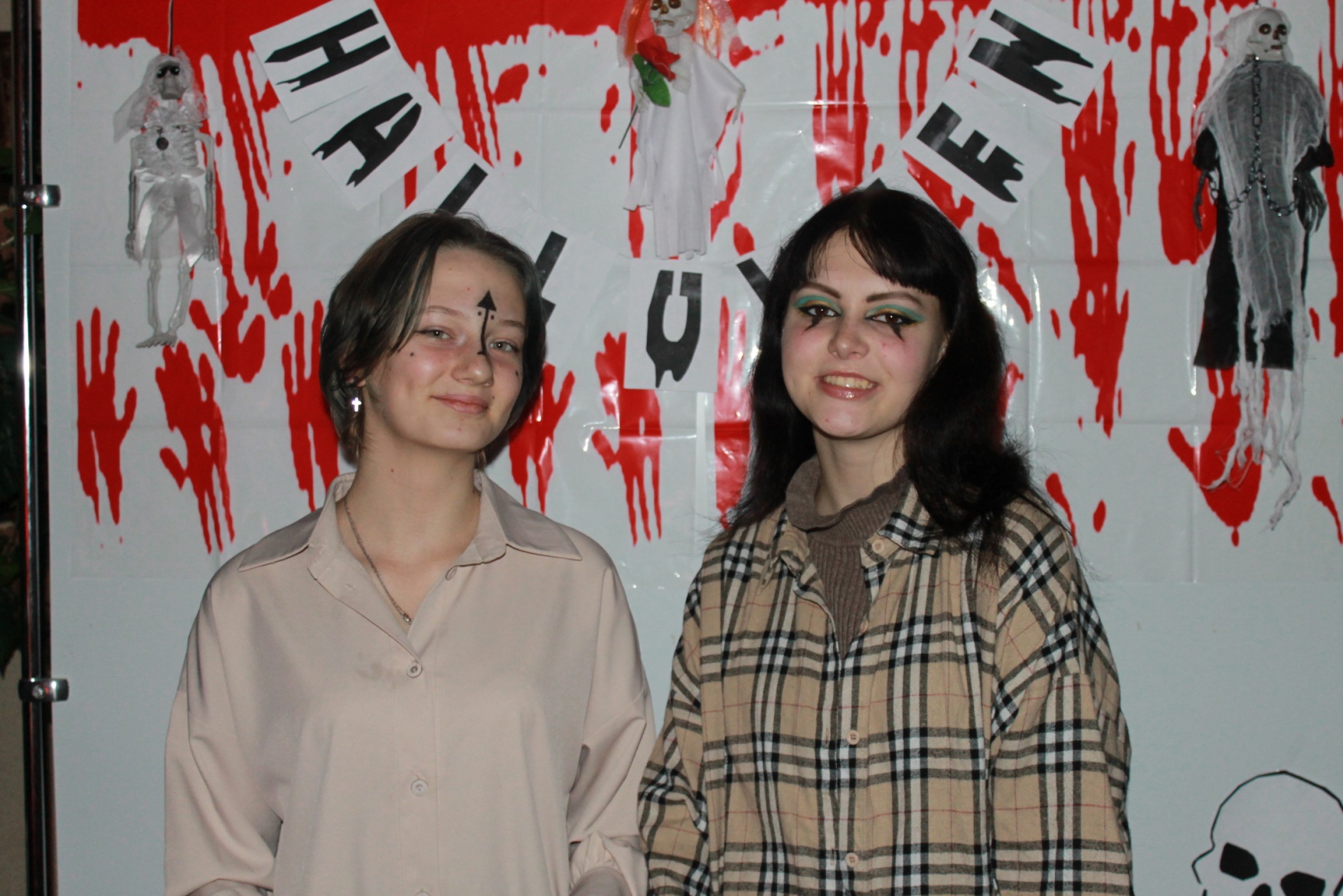 Ведущие: Софья Телеуца и Арина Типаева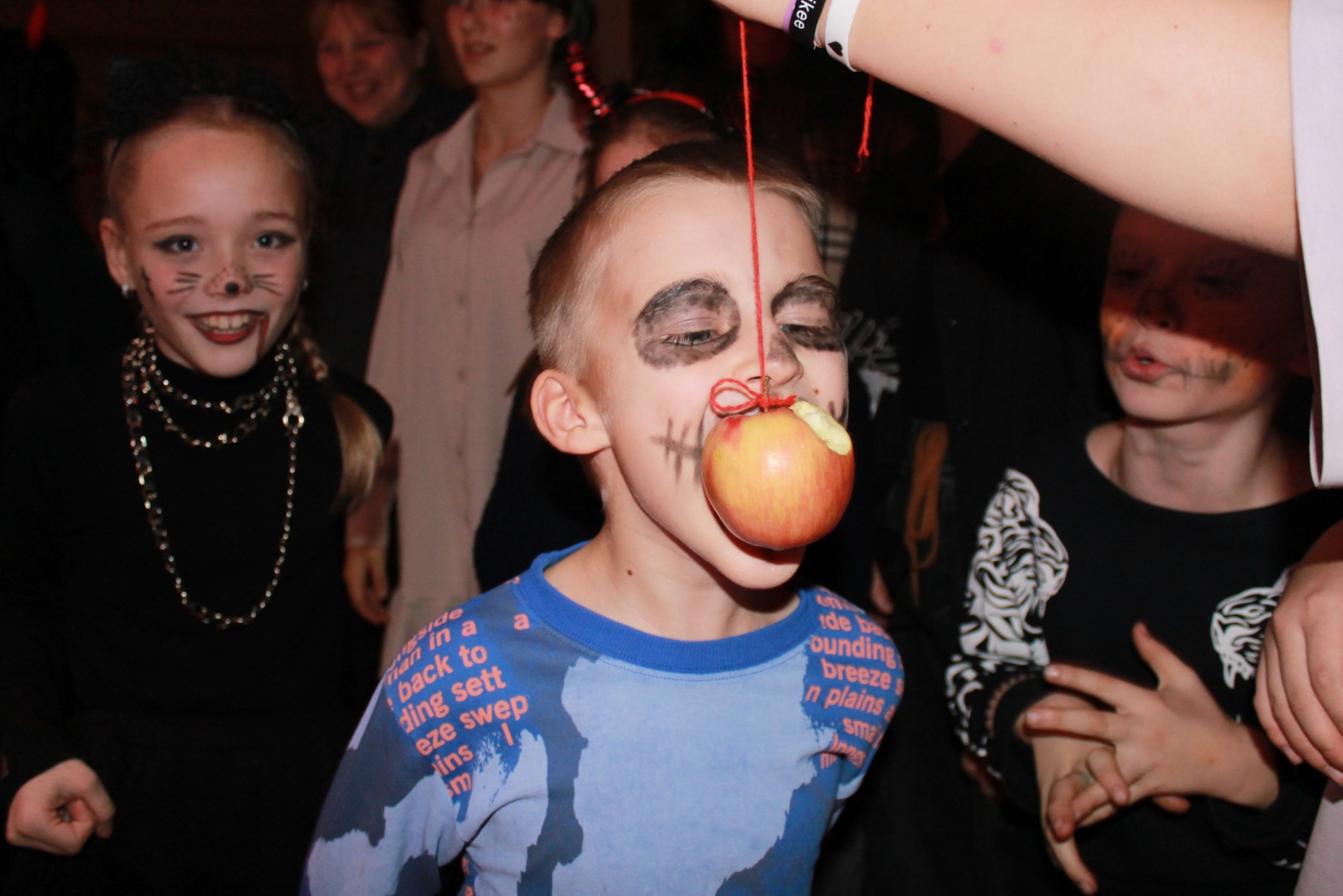 Ульяна Мурадова, Леонид Латушкин, Матвей Телеуца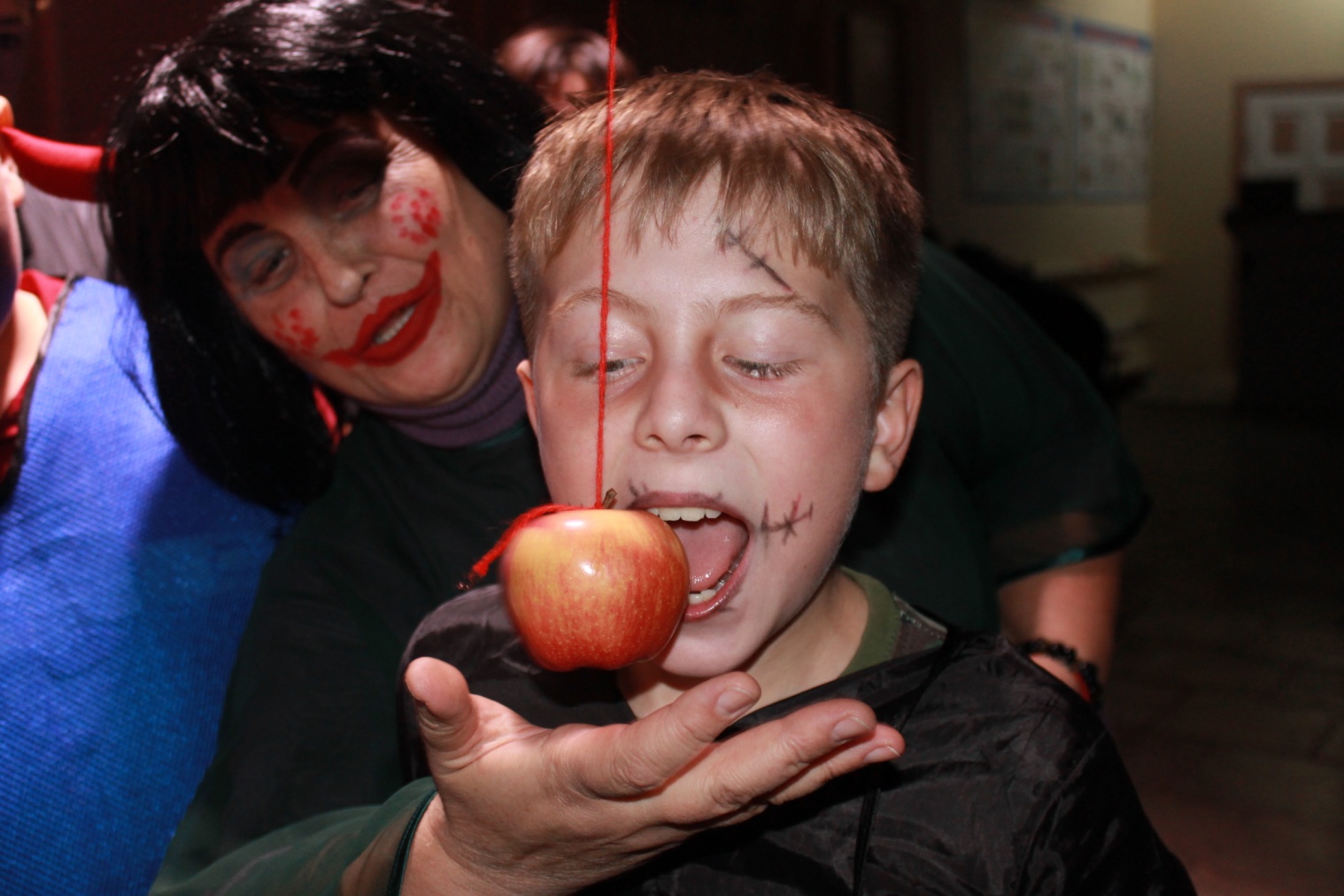 Егор Астафьев, Л.К. ФедороваИгра «Кровавые яблоки»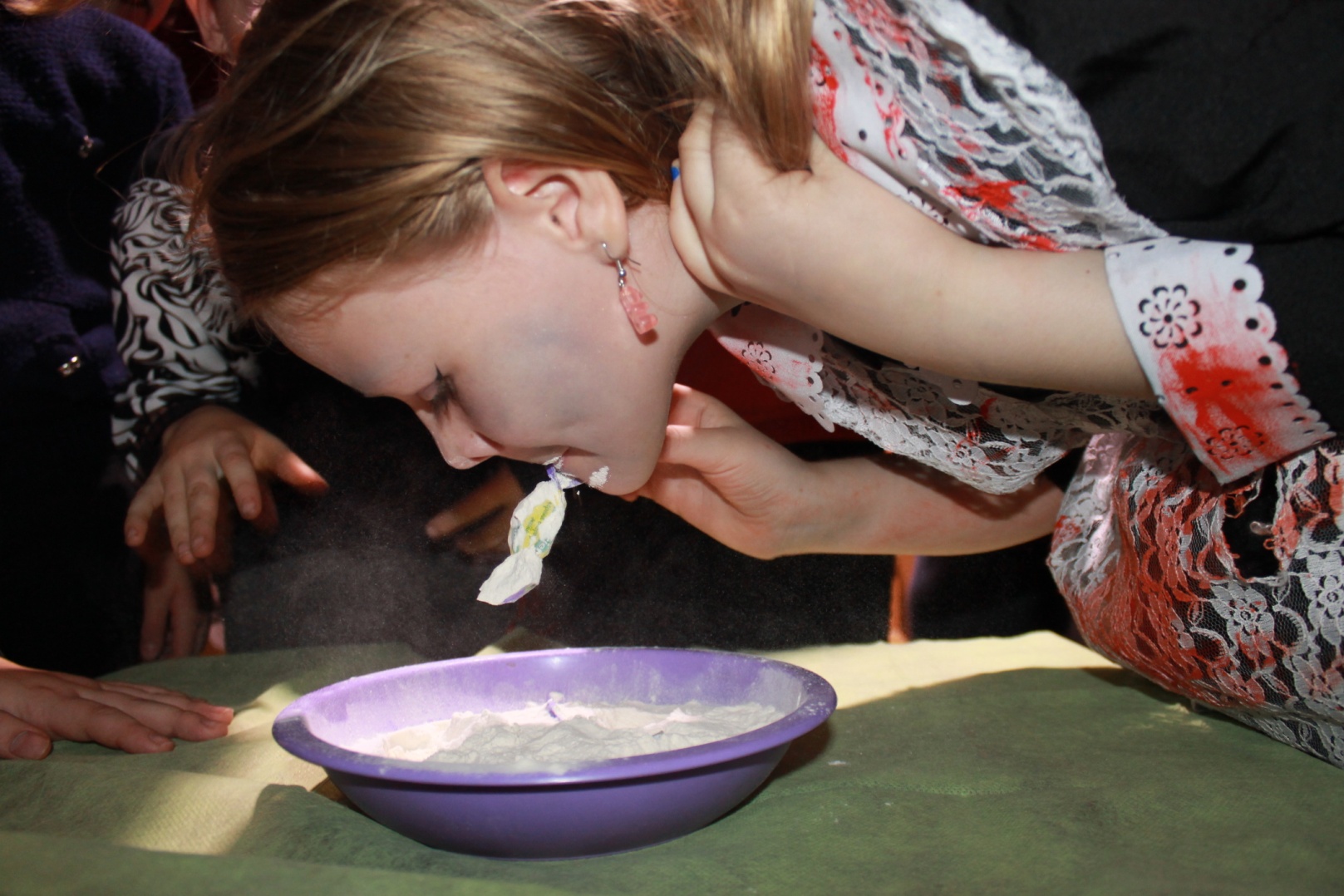 Ульяна ИвакинаИгра «Самый ловкий»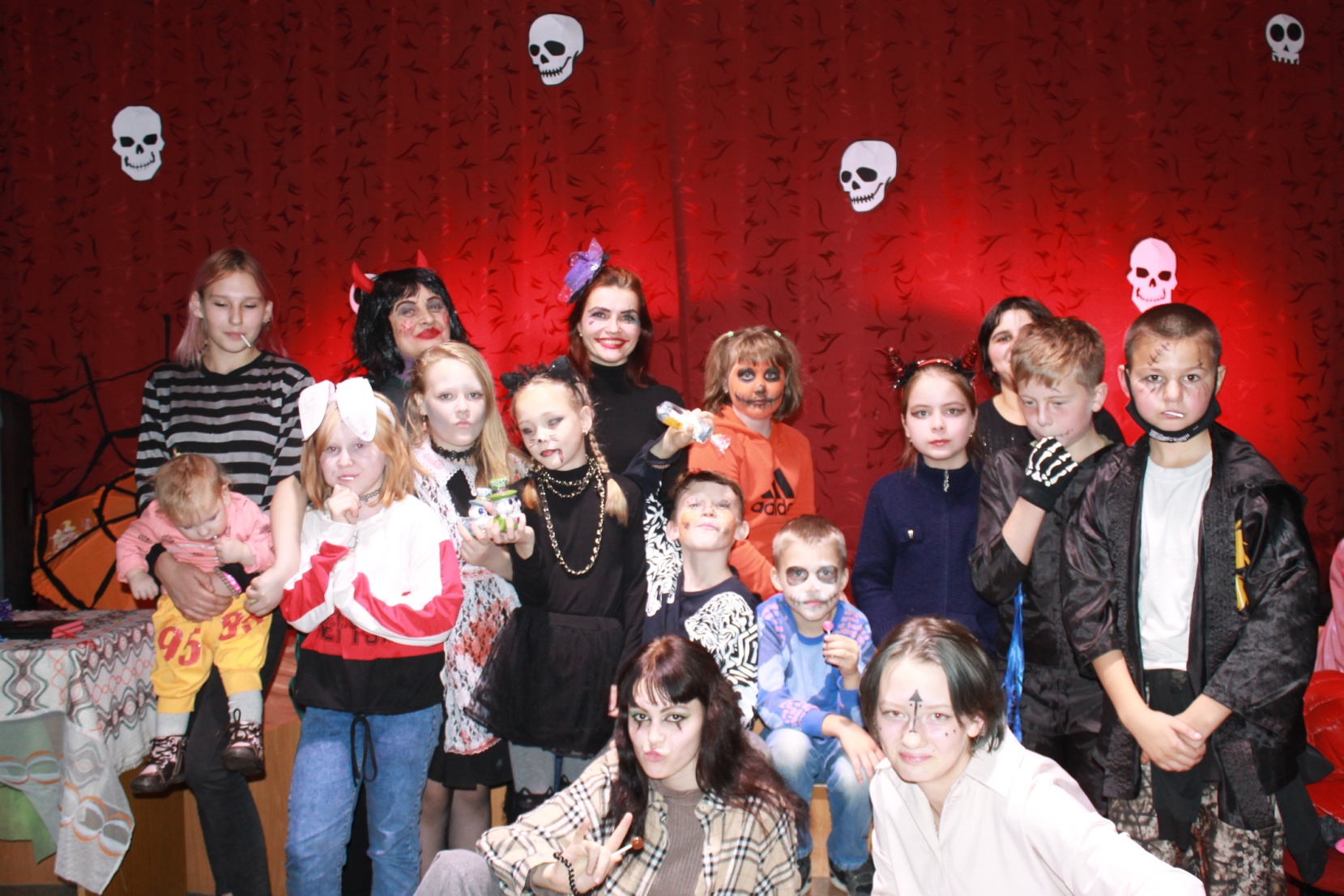 Концерт«Самое лучшее для мамы»28 ноября в 16:00 ч. праздничный концерт «Самое лучшее для мамы», посвященный самым дорогим и близким нам людям – мамам. Зал был полон зрителей. Ведущая Лариса Константиновна Федорова поприветствовала собравшихся, сказала тёплые слова в адрес мам и бабушек, сидящих в зале. Участники концерта пели песни, танцевали, читали стихотворения, и всё это посвящалось любимым мамам. Порадовало зрителей номер «Показ моды» и «Ягода-малинка». Всем мамам и бабушкам, в конце праздничного концерта,  дети подарили воздушные шарики формы сердца. В этот день удалось создать атмосферу доброжелательности и хорошего настроения. Присутствовало 52 человека и 24 участника художественной самодеятельности.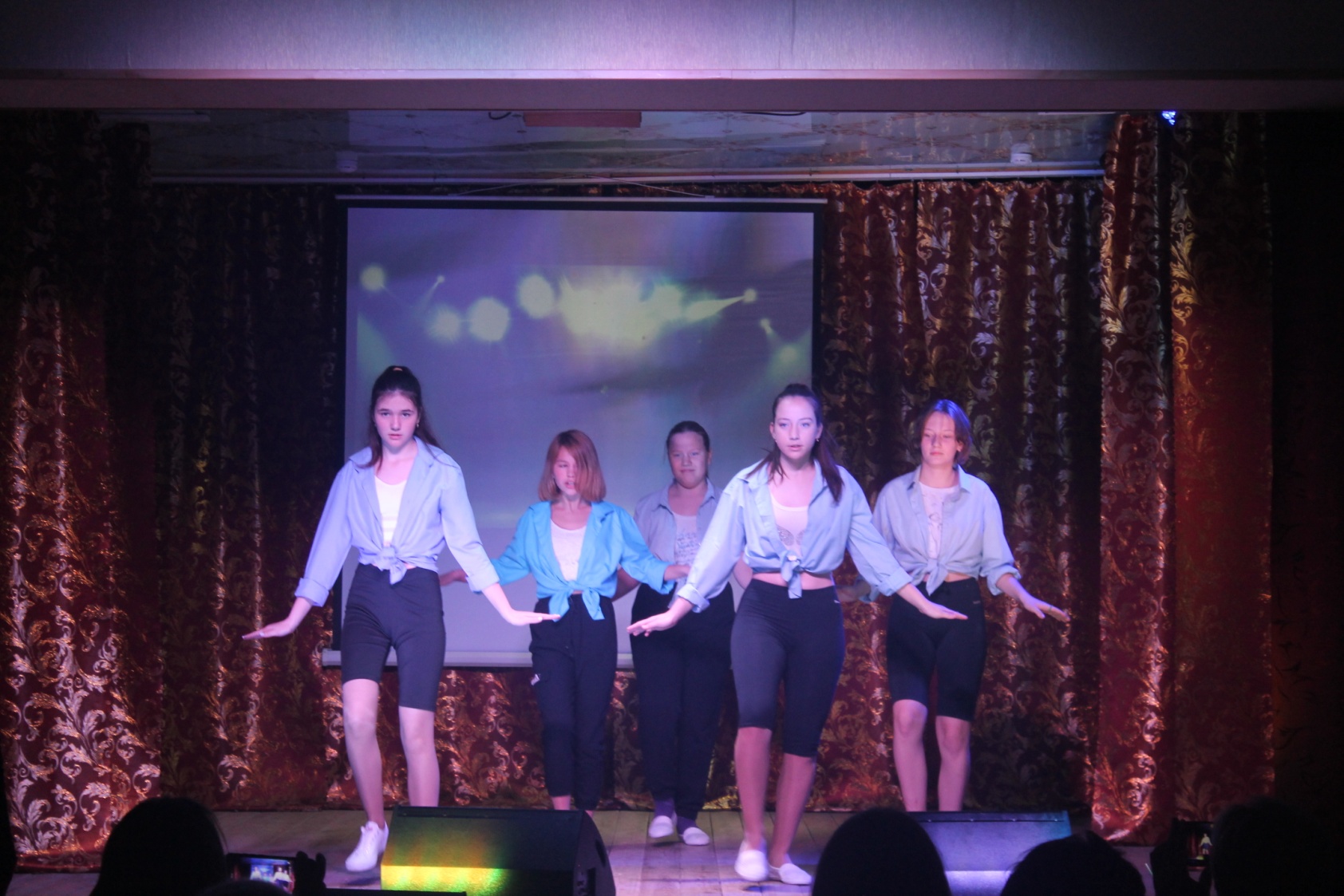 Танцевальная группа «Настроение»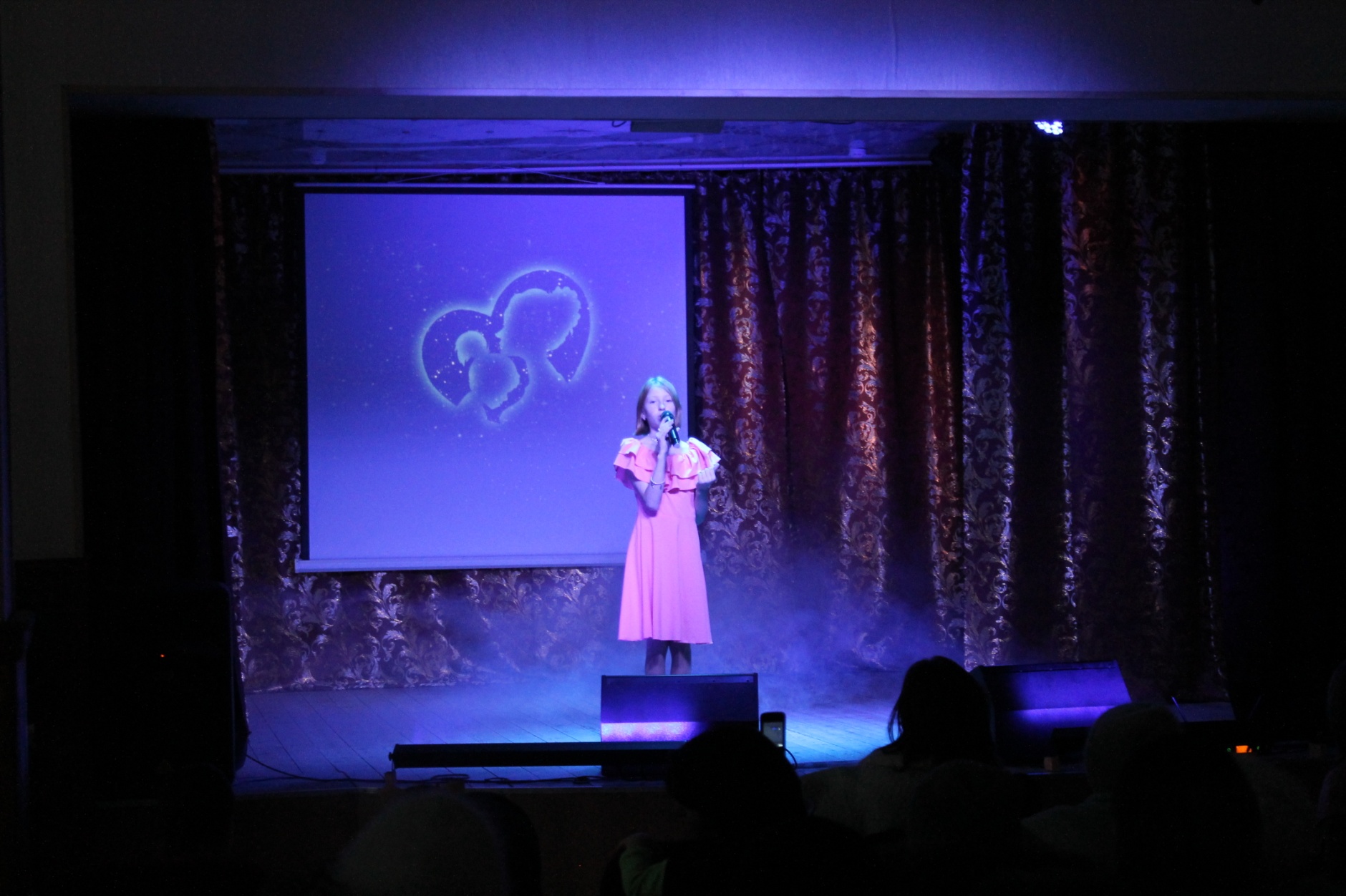 Алёна Петренко(«Зайчонок и зайчиха»)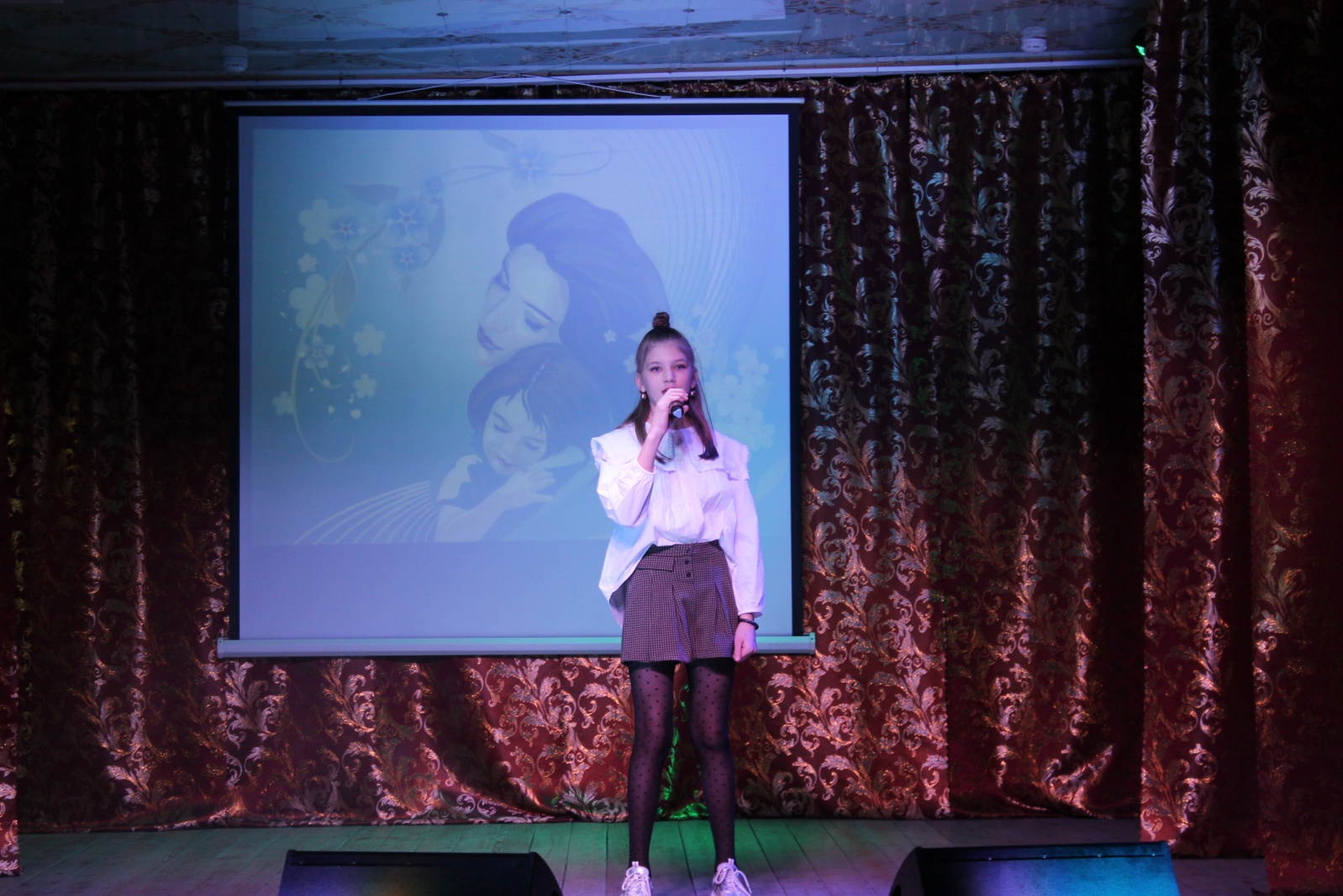 Полина Корнилович(«Крыльями ангела»)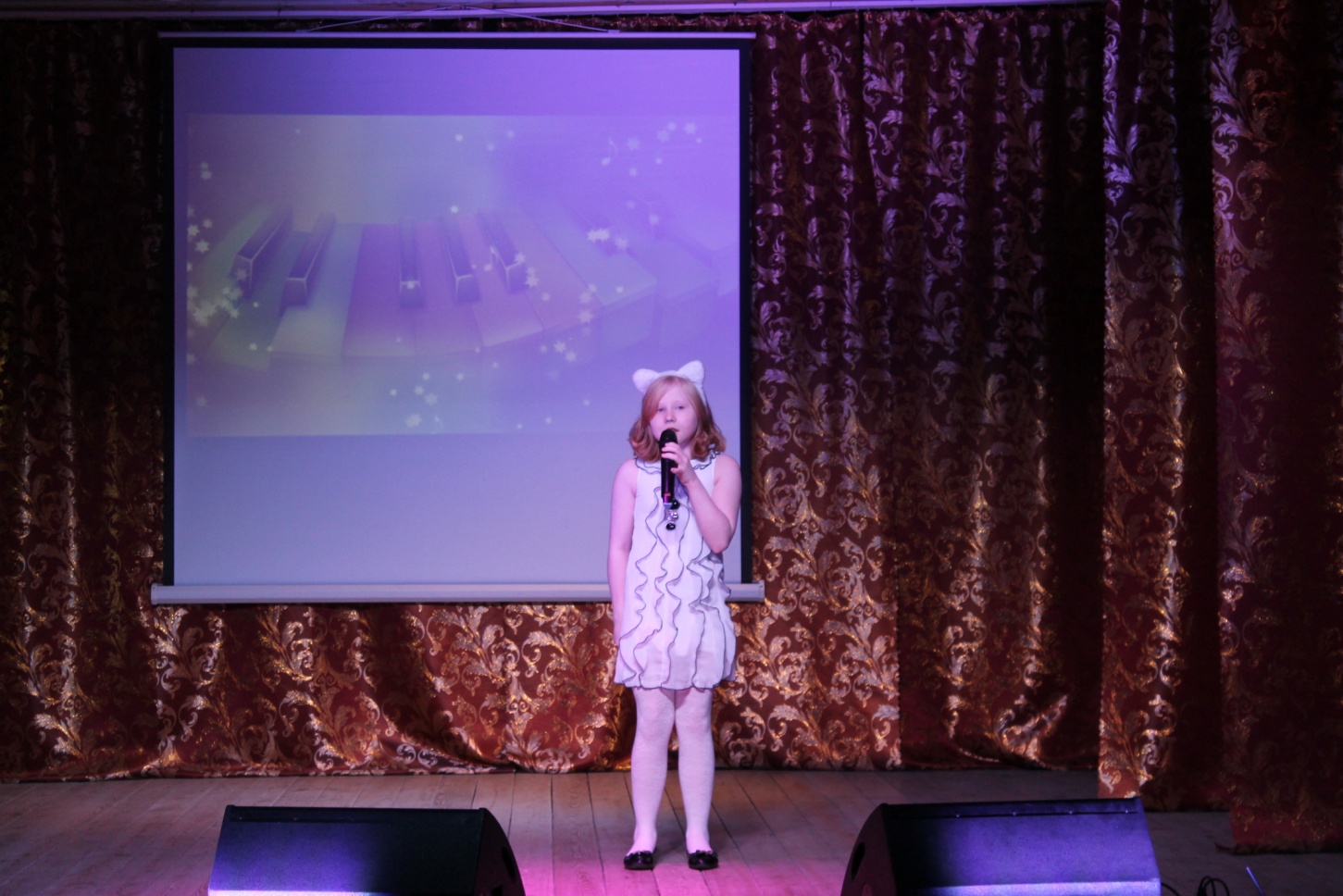 Василиса Глушкова(«Кошка беспородная»)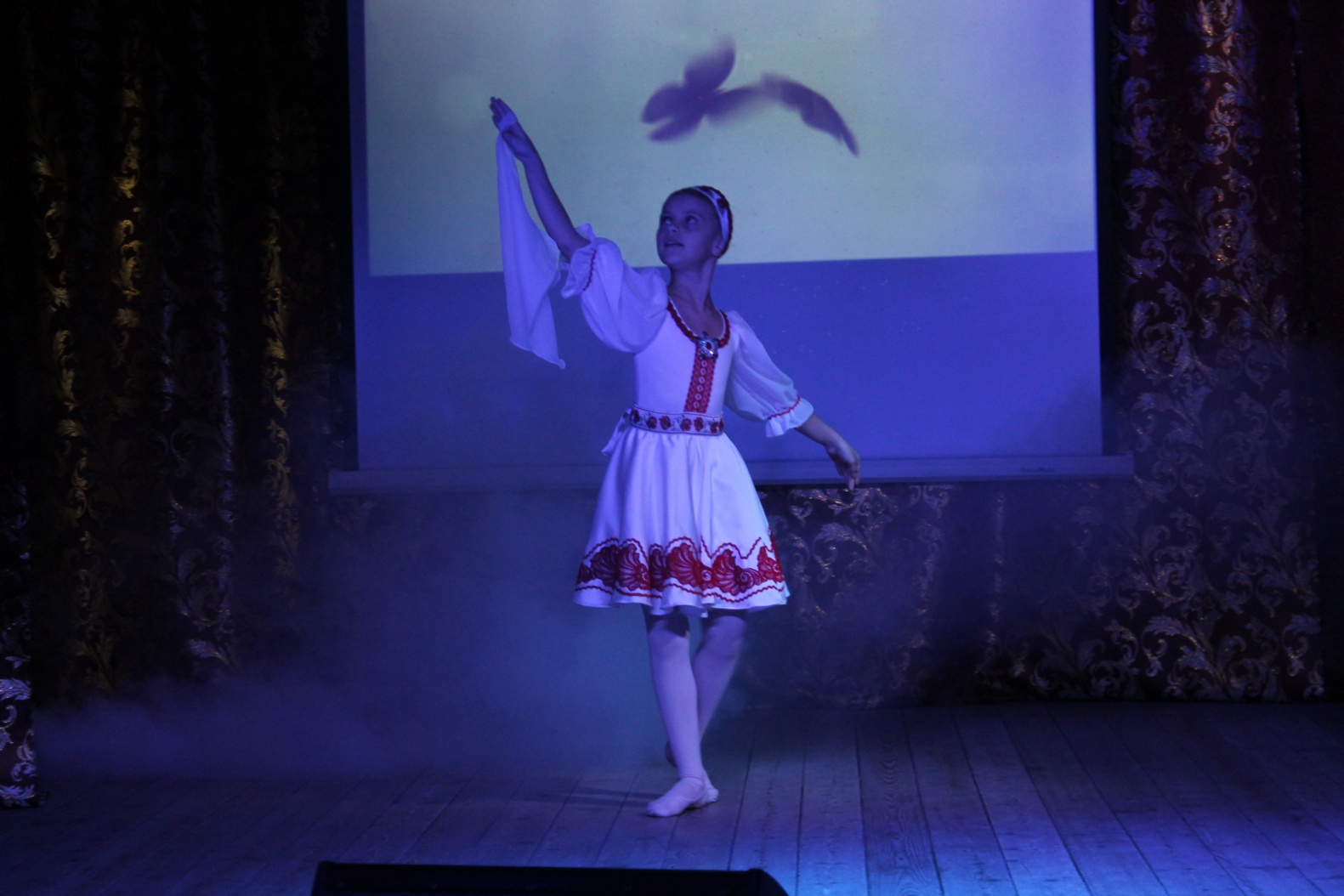 Елизавета Астанина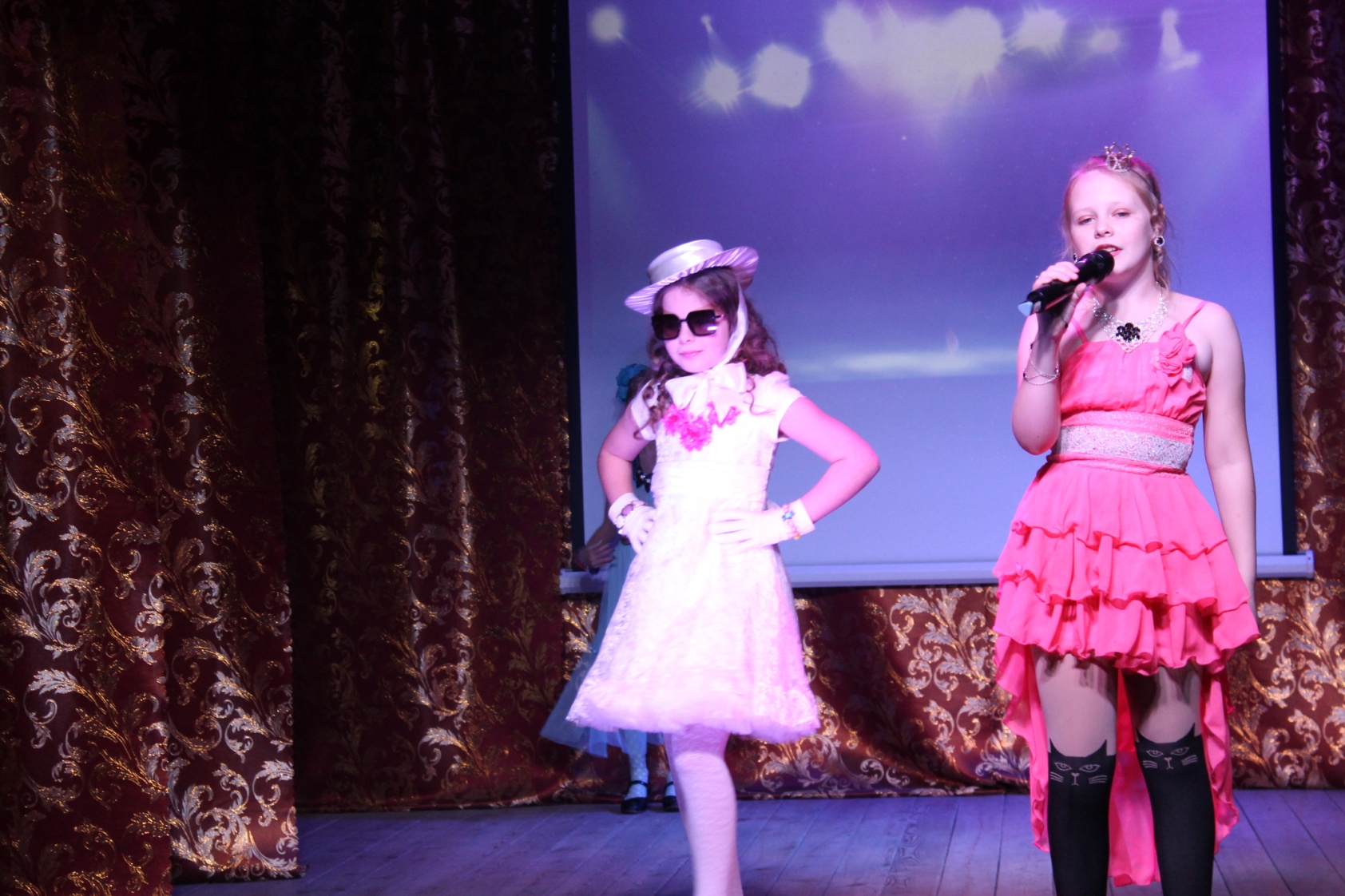 Анастасия Пожидаева и Ульяна Ивакина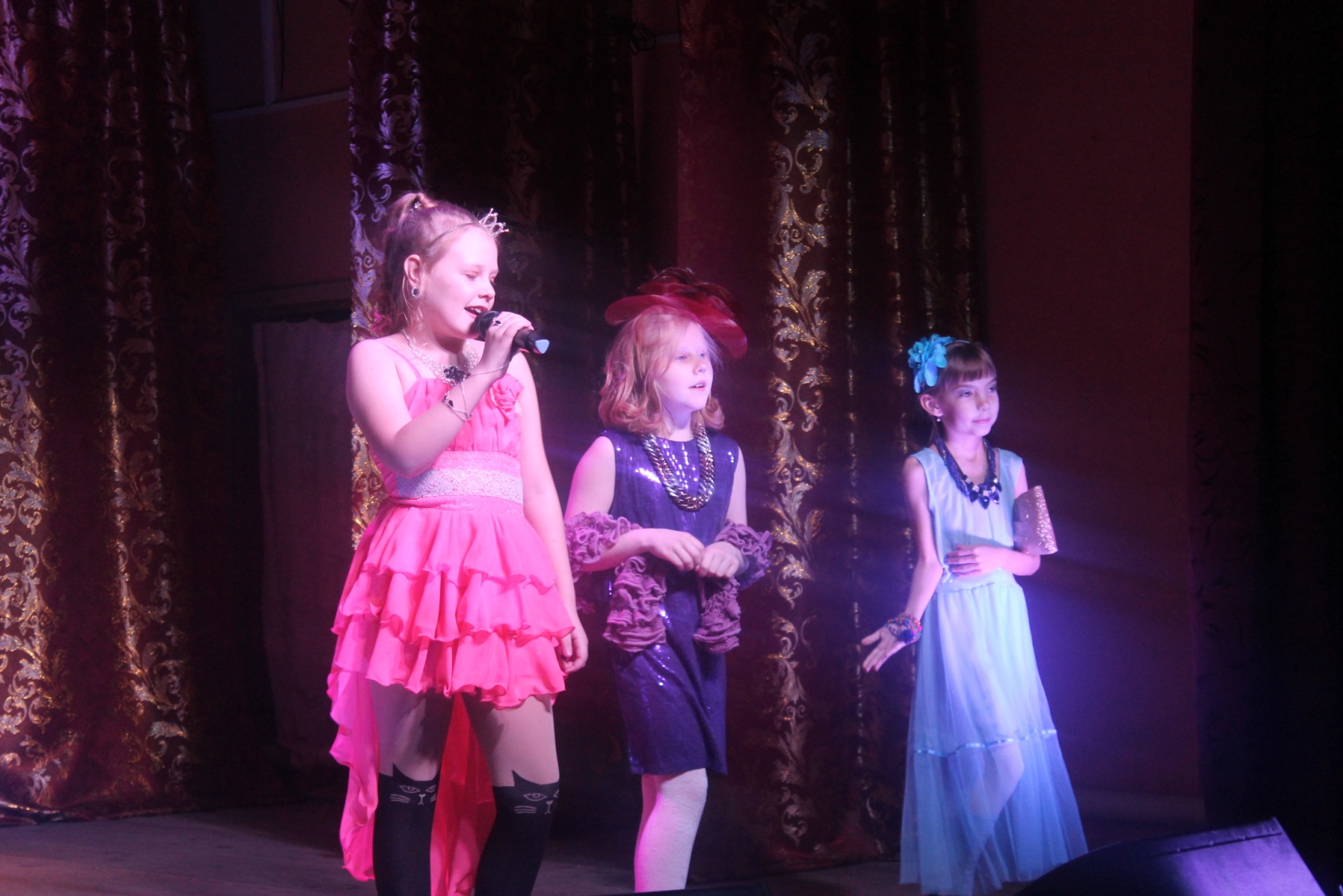 Ульяна Ивакина, Василиса Глушкова и Арина Хамчук«Показ моды»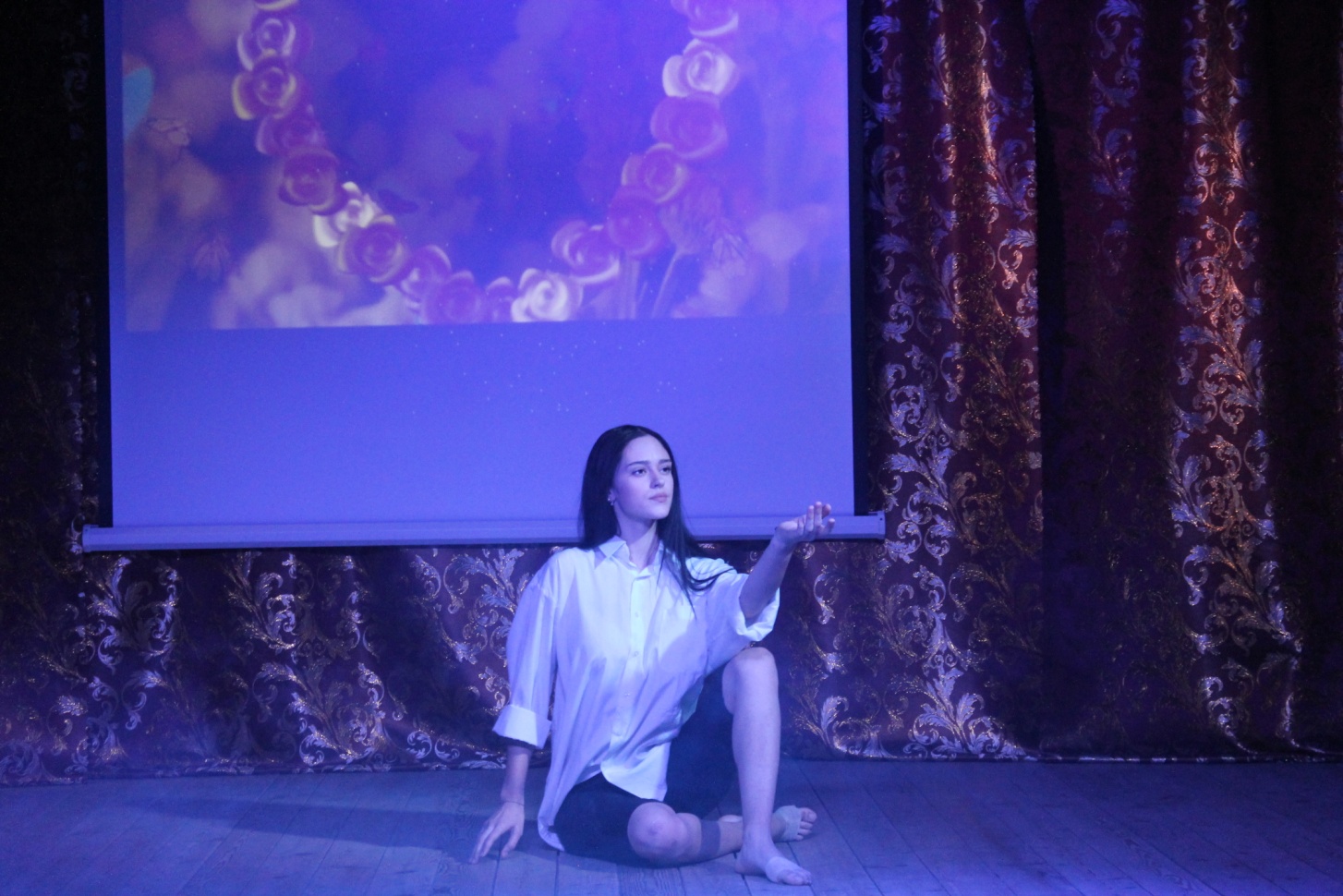 Ксения Пучкова(«Индиго»)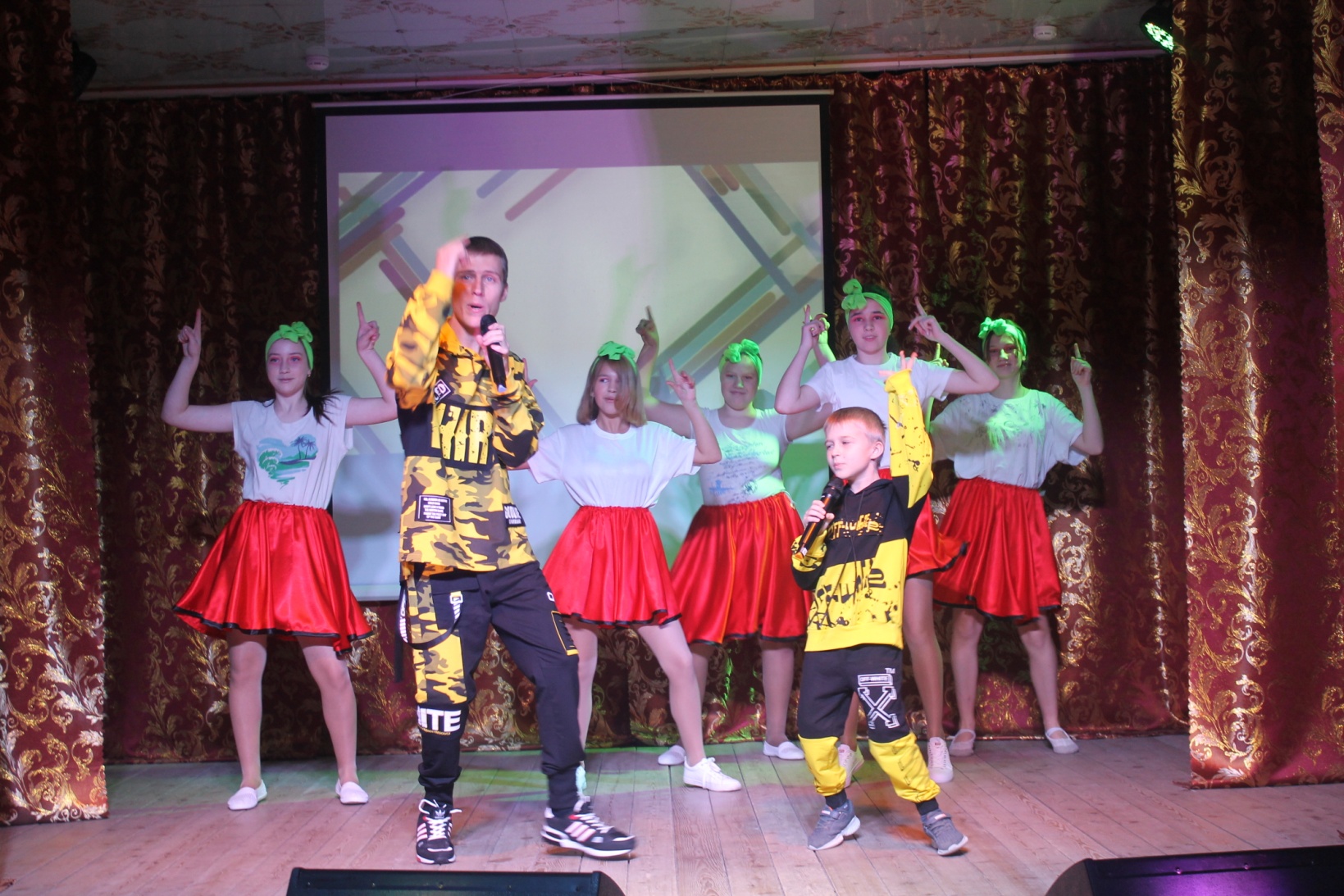 Антон и Леонид ЛатушкиныТануевальная группа «Настроение»(«Ягода-малинка»)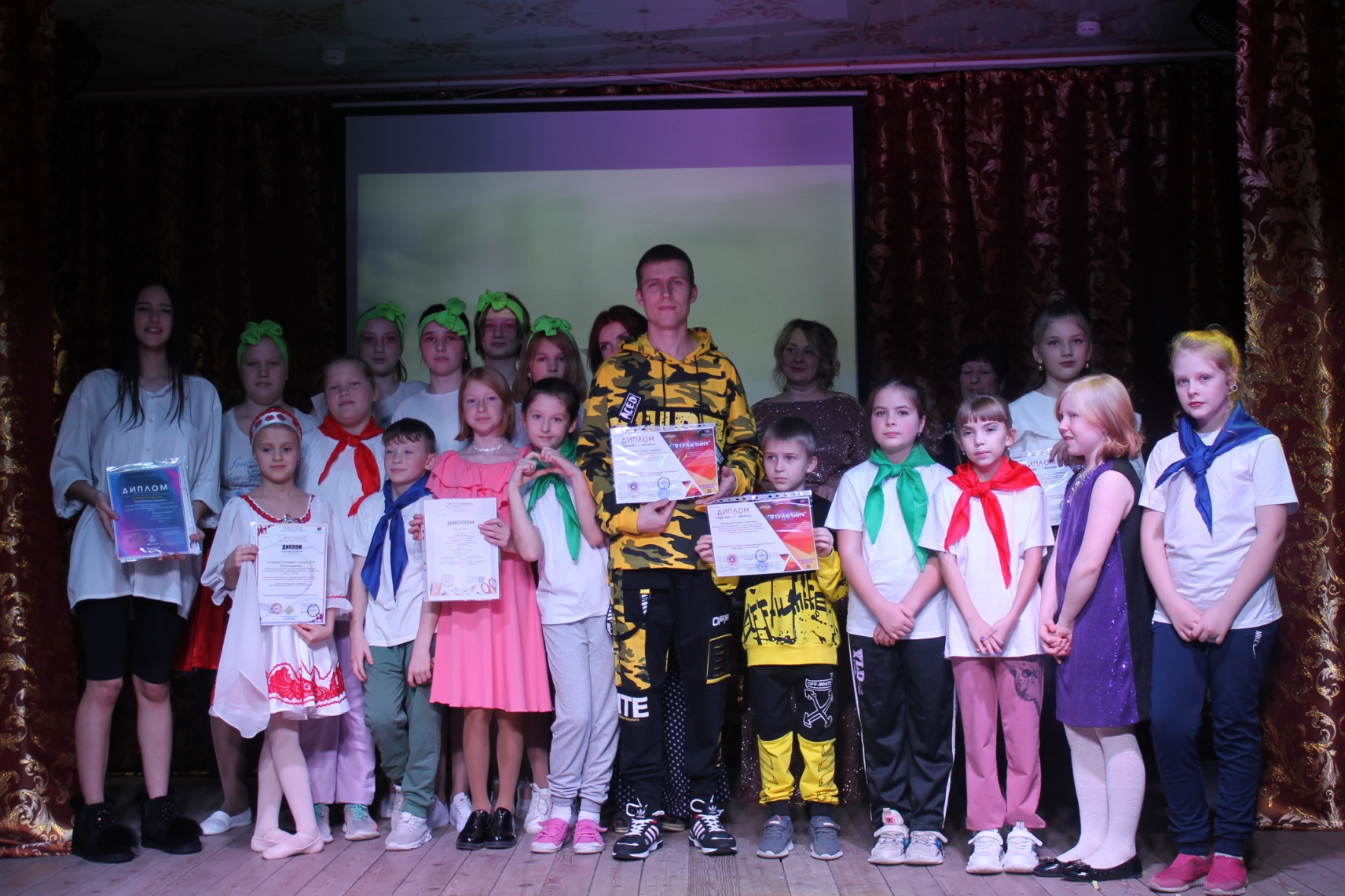 Участники художественной самодеятельности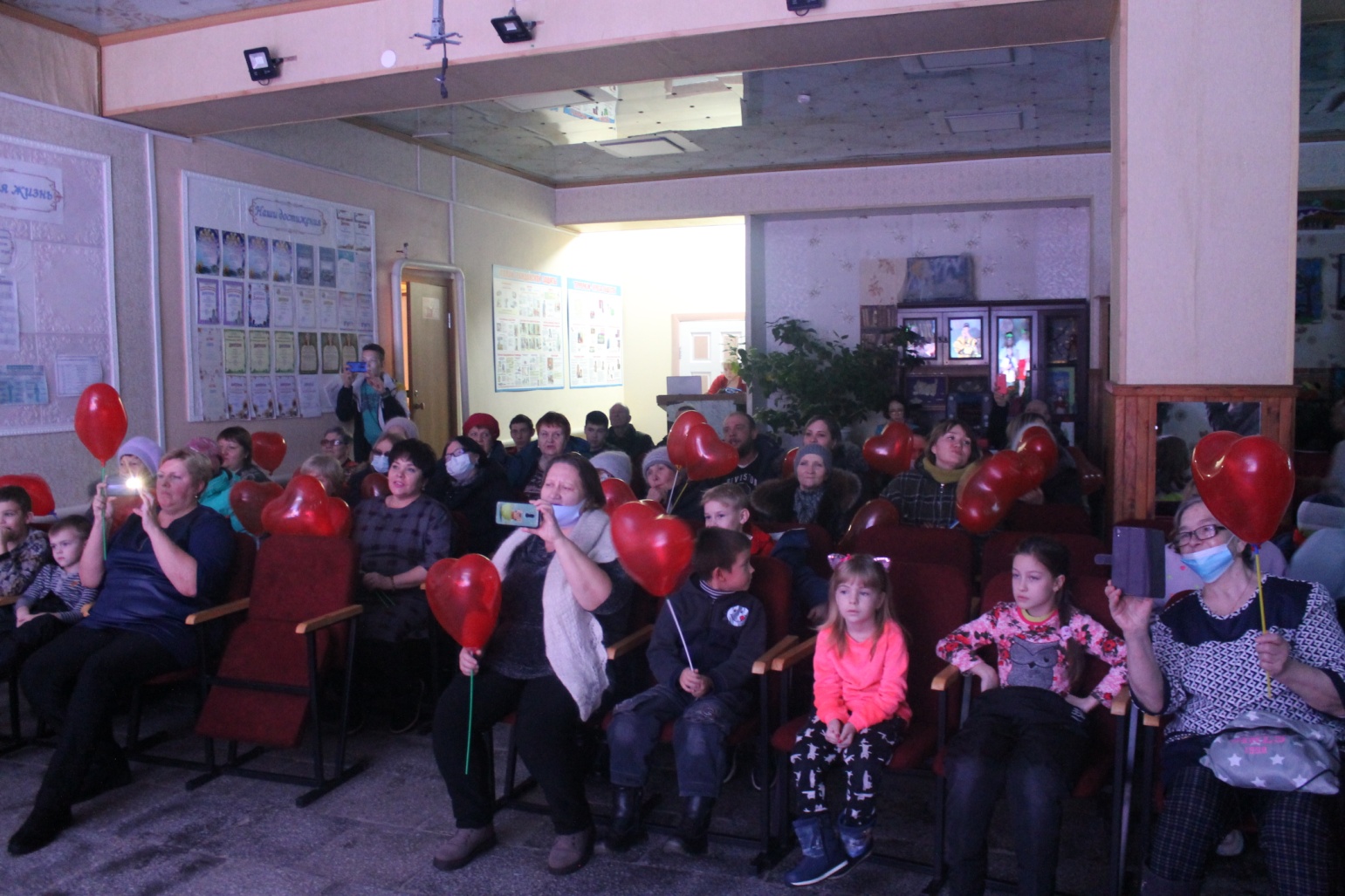 Любимые зрителиВ течении всего года принимали участие в международных, всероссийских, региональных, областных и районных конкурсах и выставках.V открытый Рождественский фестиваль «Добрый свет Рождества» р.п. Горный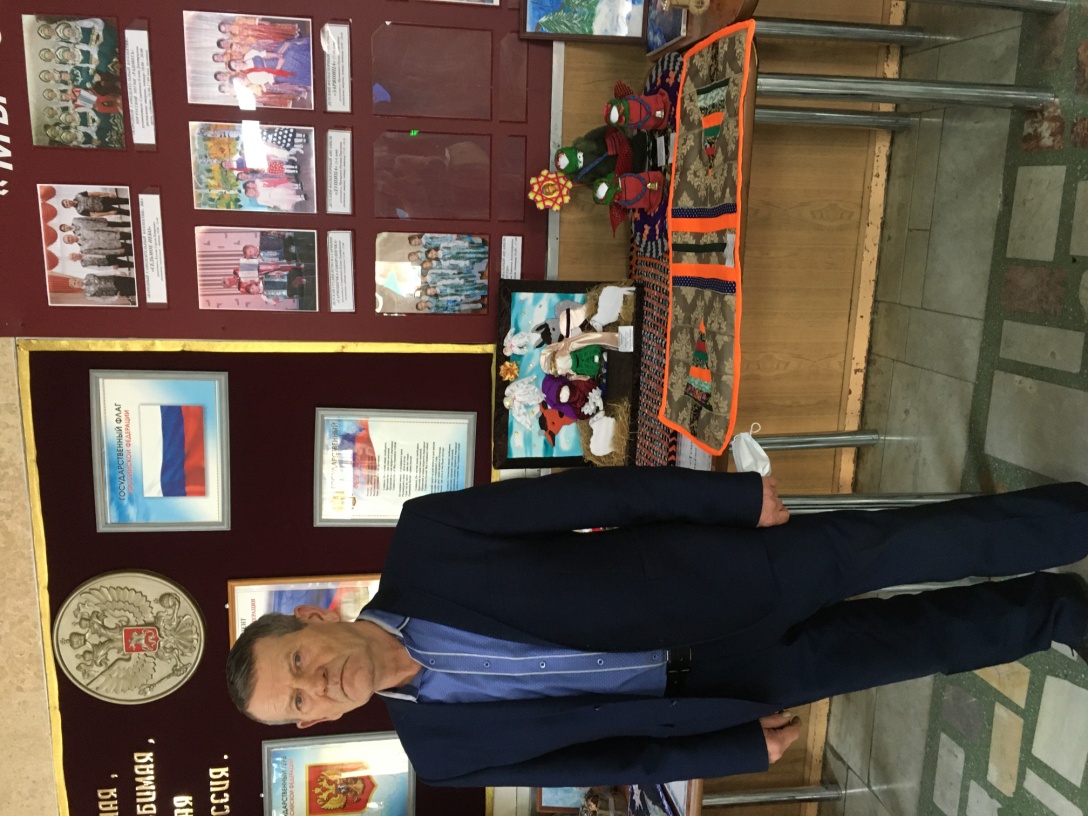 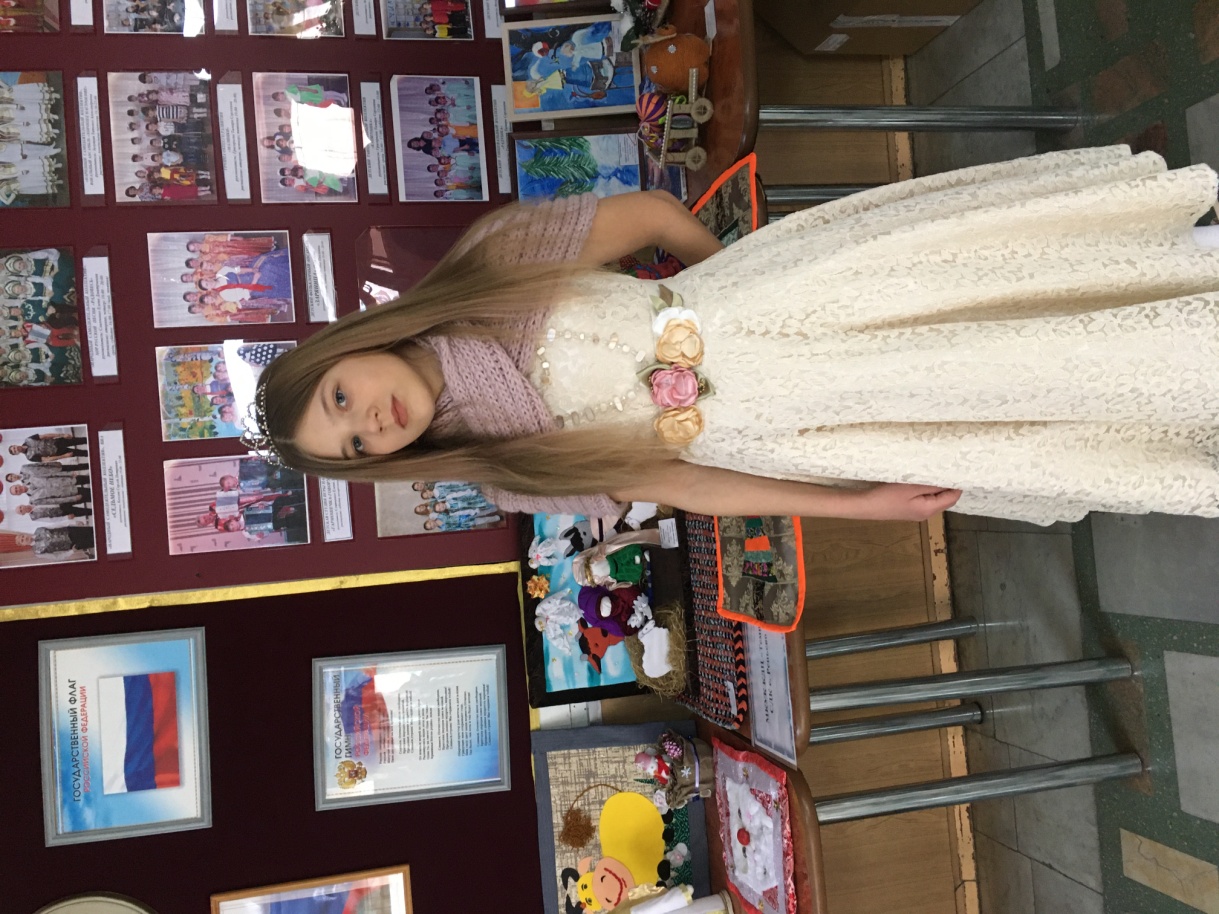   Полина Корнилович                                Владимир Бушнев(«В Новом году вам желаем добра»)  («Я отвечу только перед Богом»)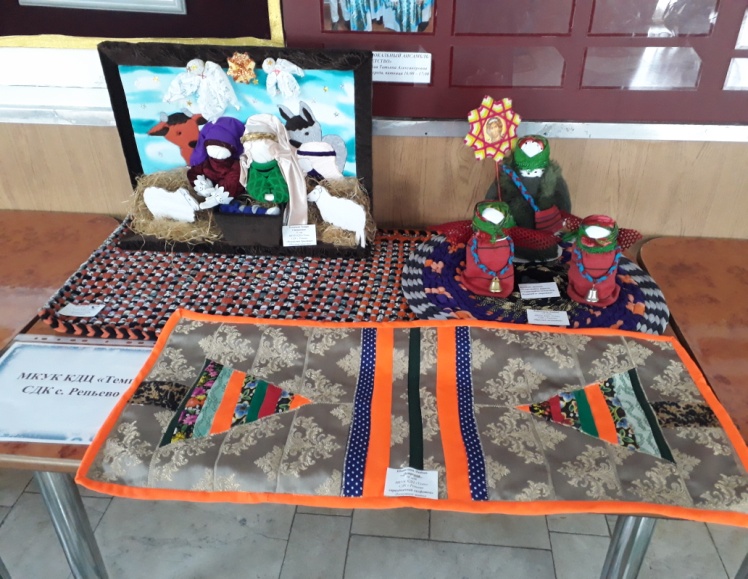 	      Выставка ДПИ                                                             Кружок «Рукотворение»                                                           Кружок «Волшебный лоскуток»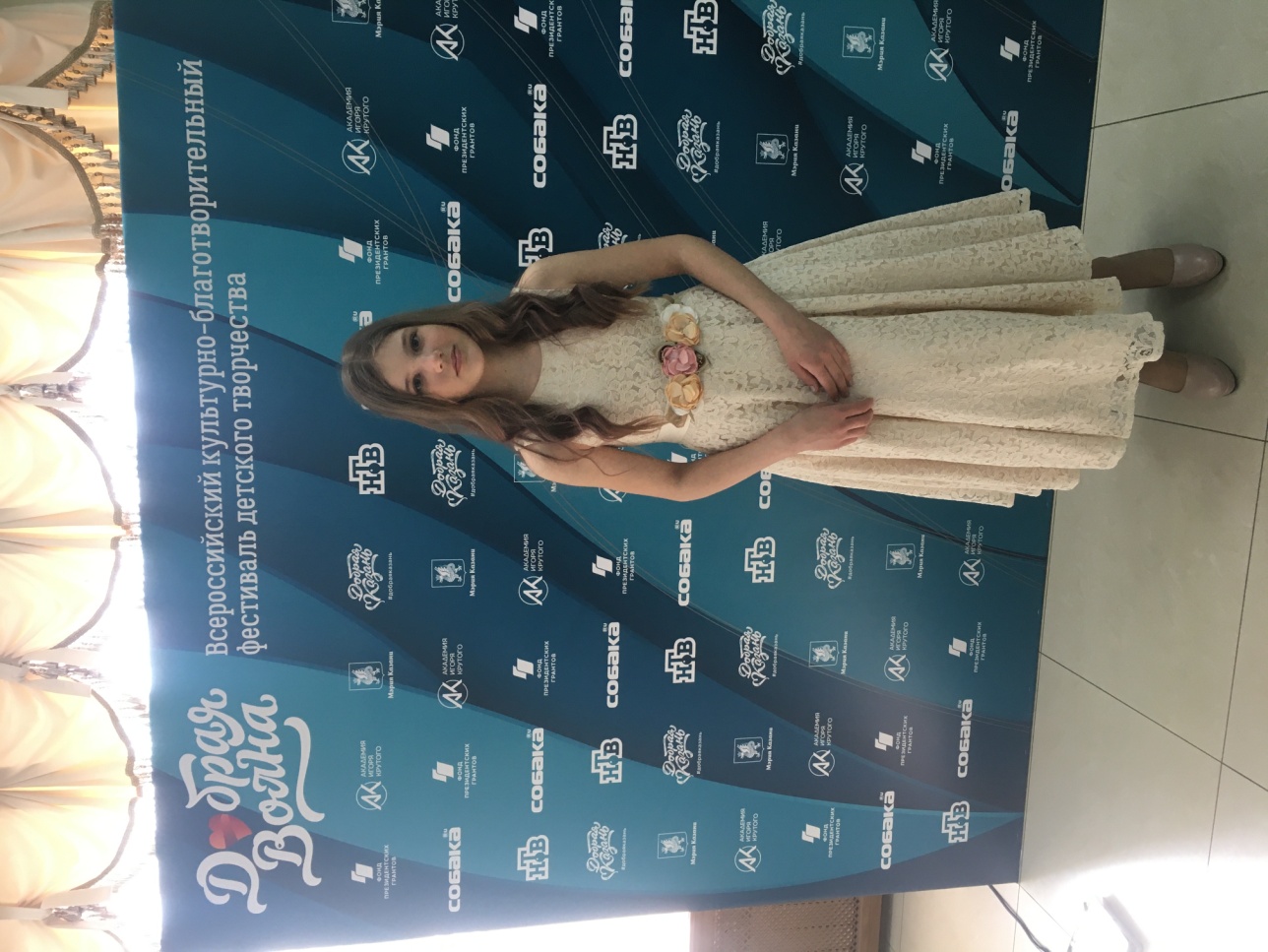  Полина Корнилович «Добрая волна» г.Новосибирск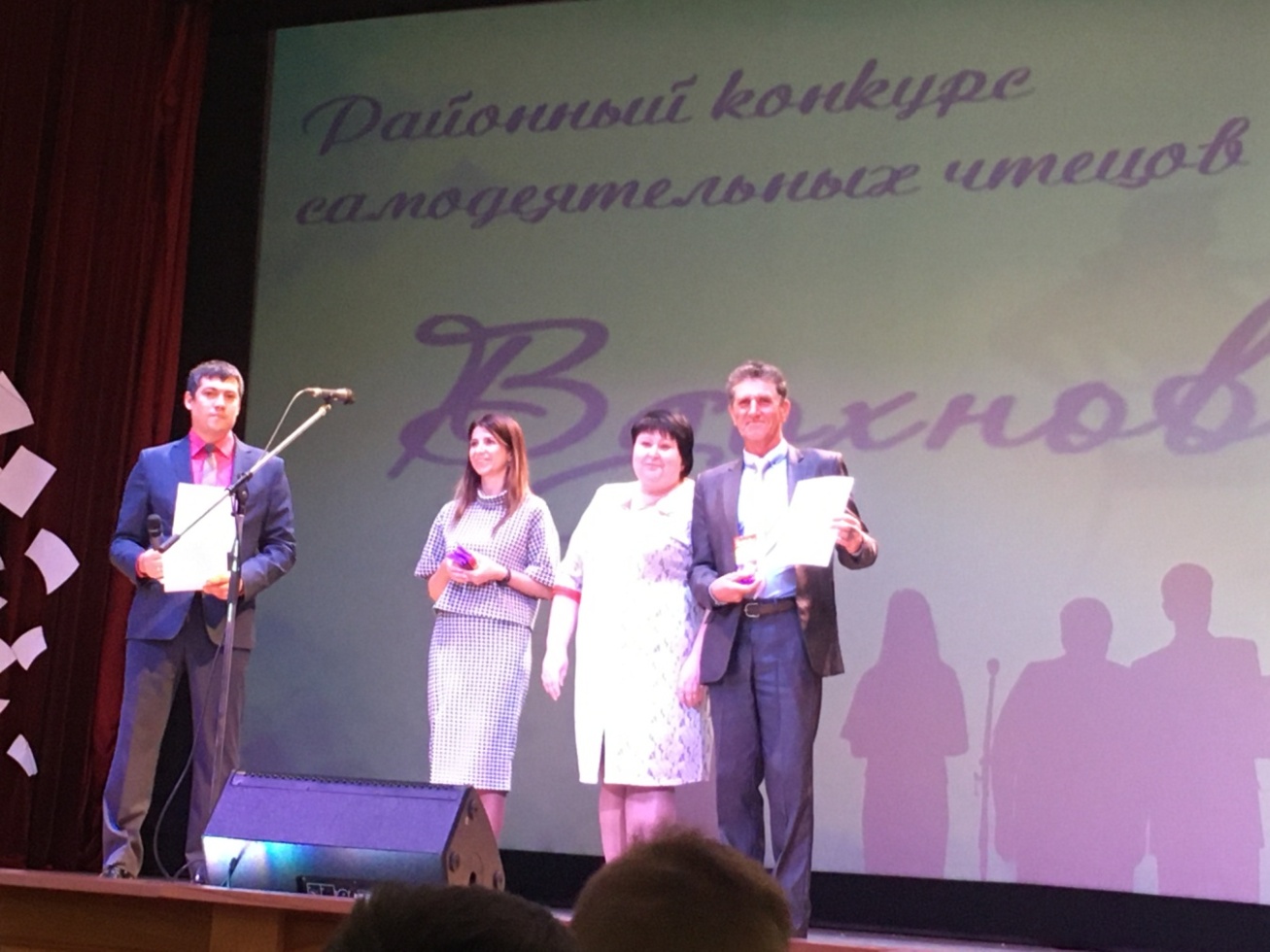 Районный конкурс чтецов «Вдохновение»Андрей Грибков и Алёна Петренко – дипломы II степениг.ТогучинРайонный конкурс «В мире танца»г.Тогучин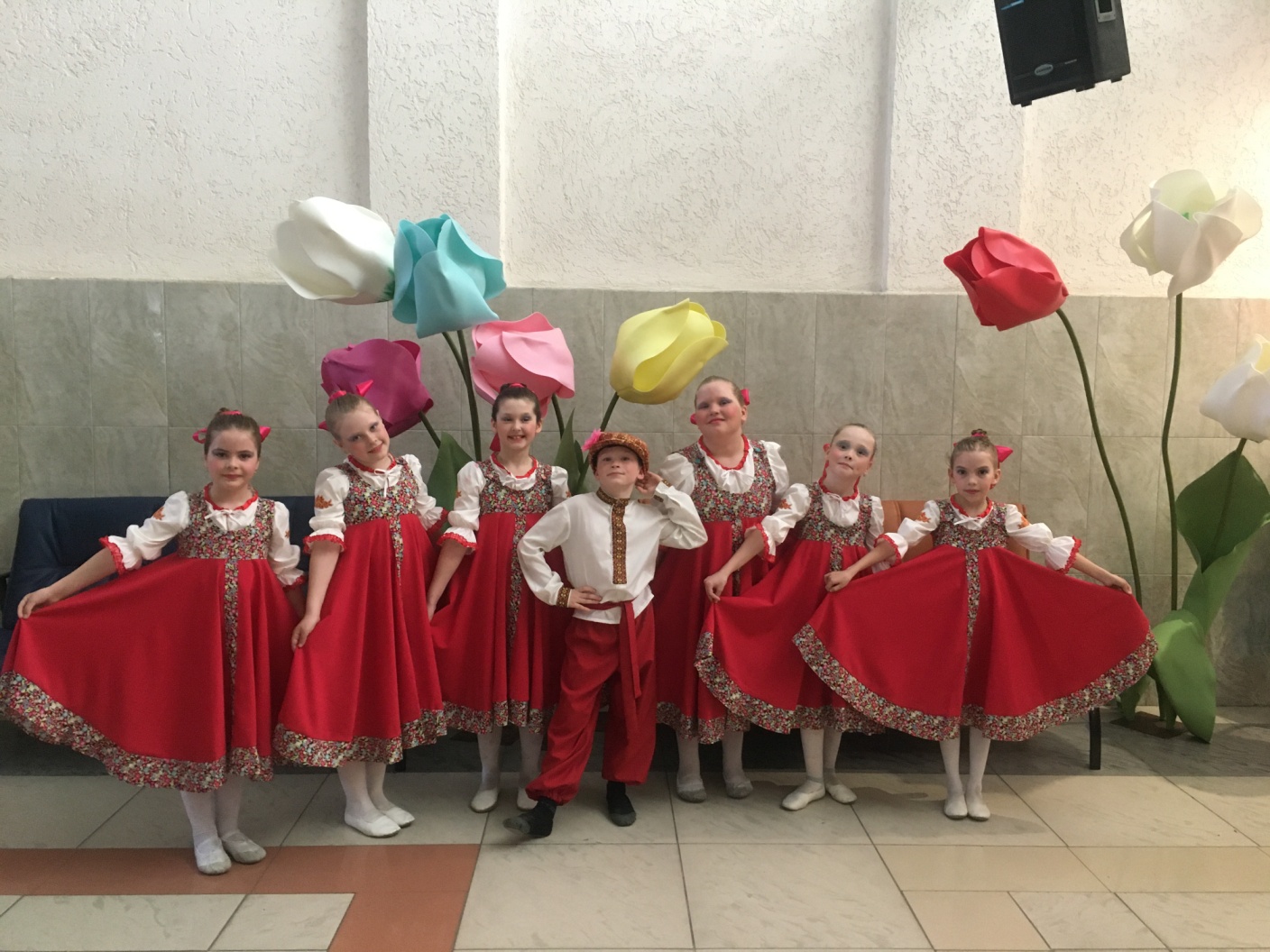 Танцевальная группа «Смайлики» - диплом 2 степени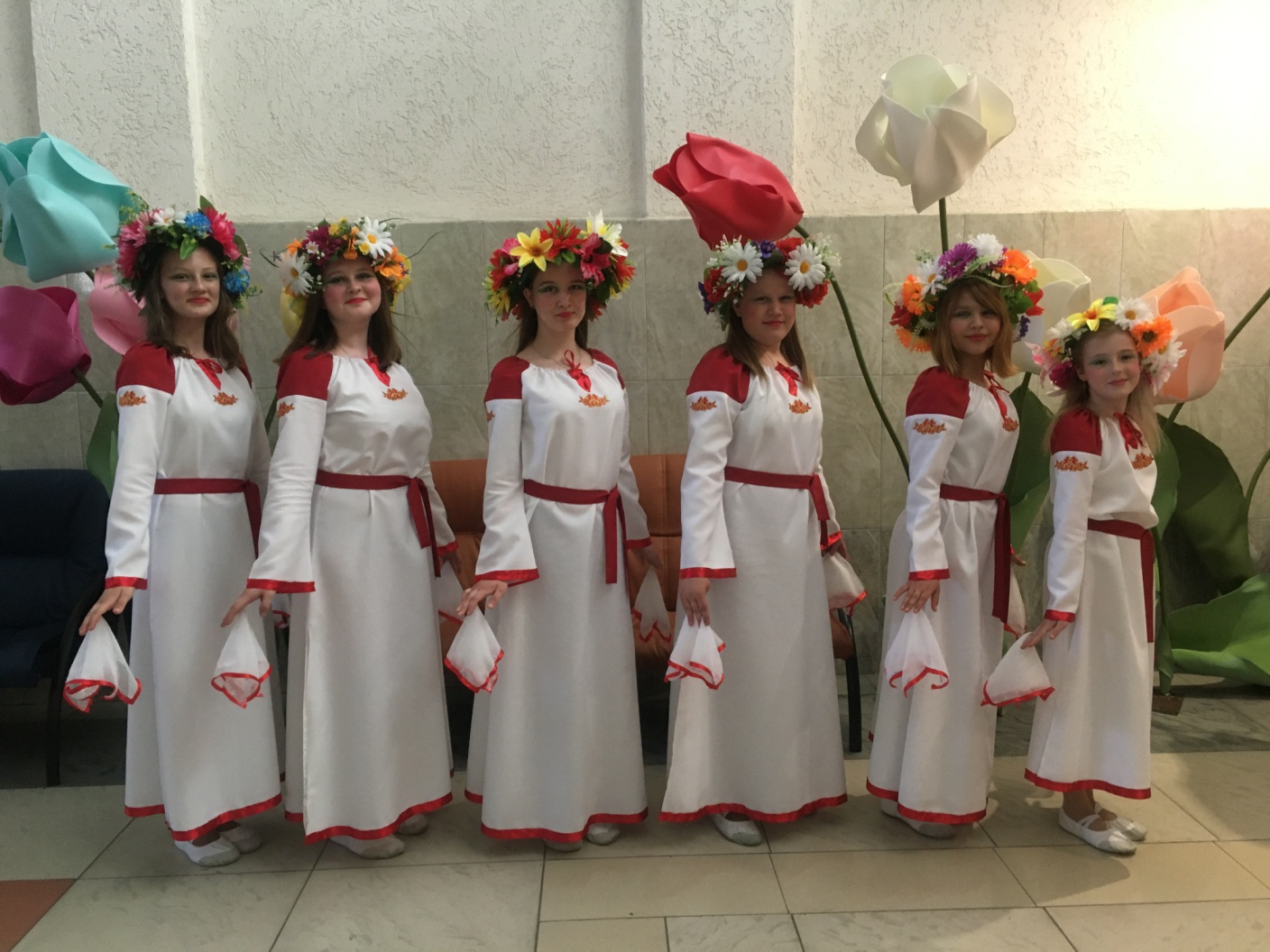 Танцевальная группа «Настроение» - диплом 2 степениV районный пасхальный фестиваль«Христос Воскресе – радость моя!»р.п. Горный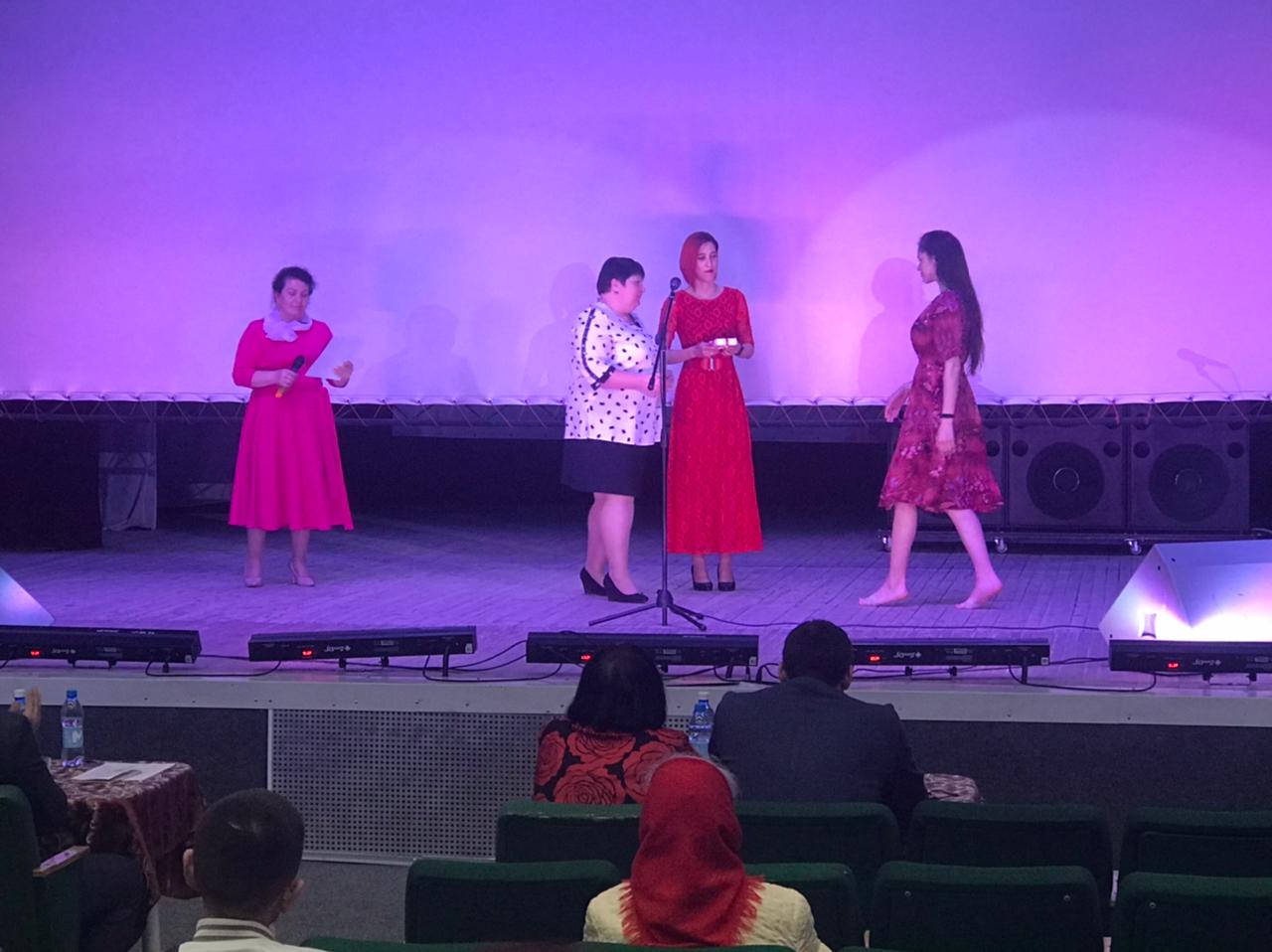 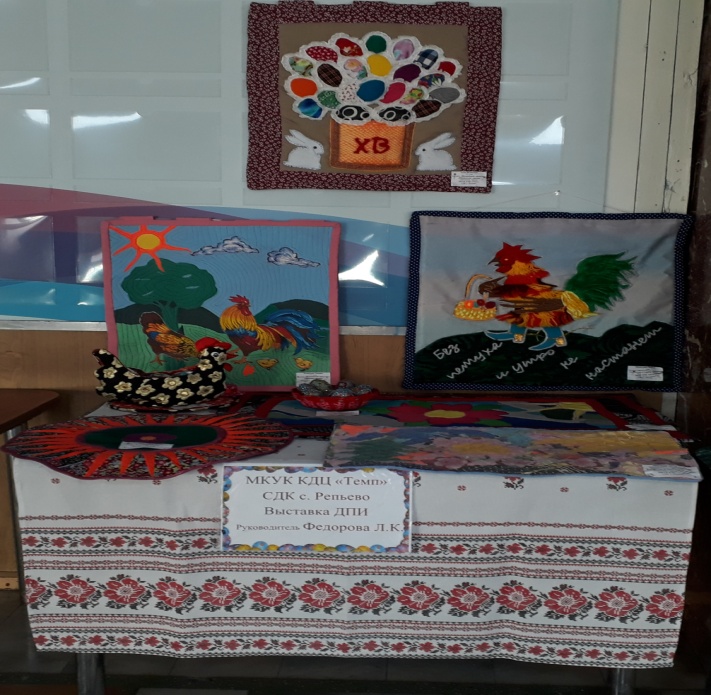 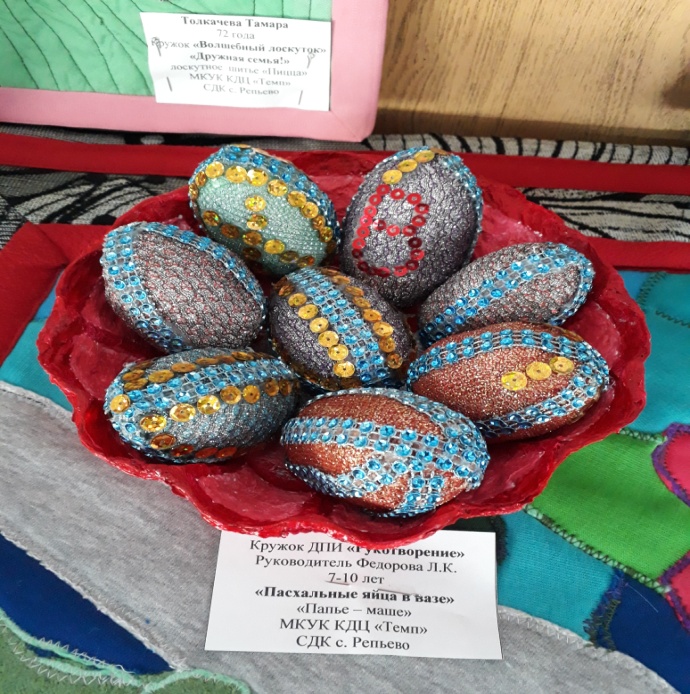 Лауреат II степени за выставку ДПИ  получили участники кружков    «Волшебный лоскуток» и «Рукотворение».Лауреаты  II степени в номинации «Хореография» Концерт  вокально-инструментального ансамбля «Белые росы»        Несмотря на морозный вечер, в доме культуры с. Репьево была жаркая обстановка. Хорошее  настроение и ощущения праздника появились сразу, как только началось  выступление вокально-инструментального ансамбля «Белые росы», которое состоялось 24 января. Это поистине народный ансамбль, в репертуаре которого  русские народные песни, наигрыши, песни советской эпохи, которые близки людям не только старшего поколения, но и молодёжи. Комсомольские песни пел весь зал, настолько они знакомы  и любимы зрителями, что некоторые из них не могли усидеть на месте и непросто подпевали, но и подтанцовывали. Концерт всем очень понравился! От лица администрации КДЦ и всех зрителей пришедших на концерт благодарим замечательных артистов за отличное выступление! Особую благодарность выражаем художественному руководителю, заслуженному артисту России – Александру  Фершалову и депутату  Государственной думы Дмитрию Савельеву за оказанную благотворительность и предоставленную жителям села возможность  увидеть высочайшее мастерство и профессионализм ярких и талантливых артистов на маленькой сцене сельского дома культуры.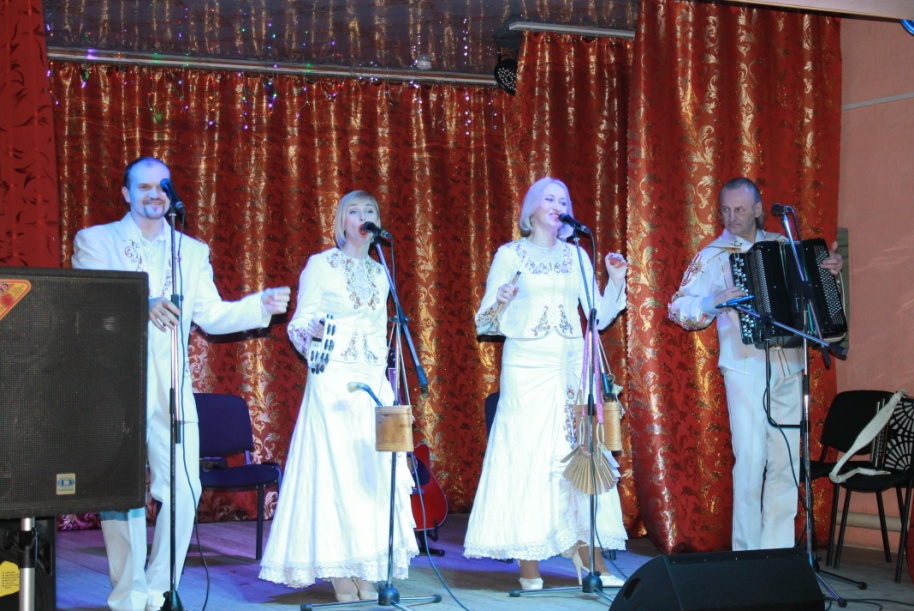 В Доме культуры была сделана отмостка, штукатурка уличной стены. Поставили новую входную дверь и сделали тамбур с тепловой завесой. 	По доступной среде был сделан туалет (стены, пол, унитаз, раковина, освещение), а также был пандус и поручни в  помещении.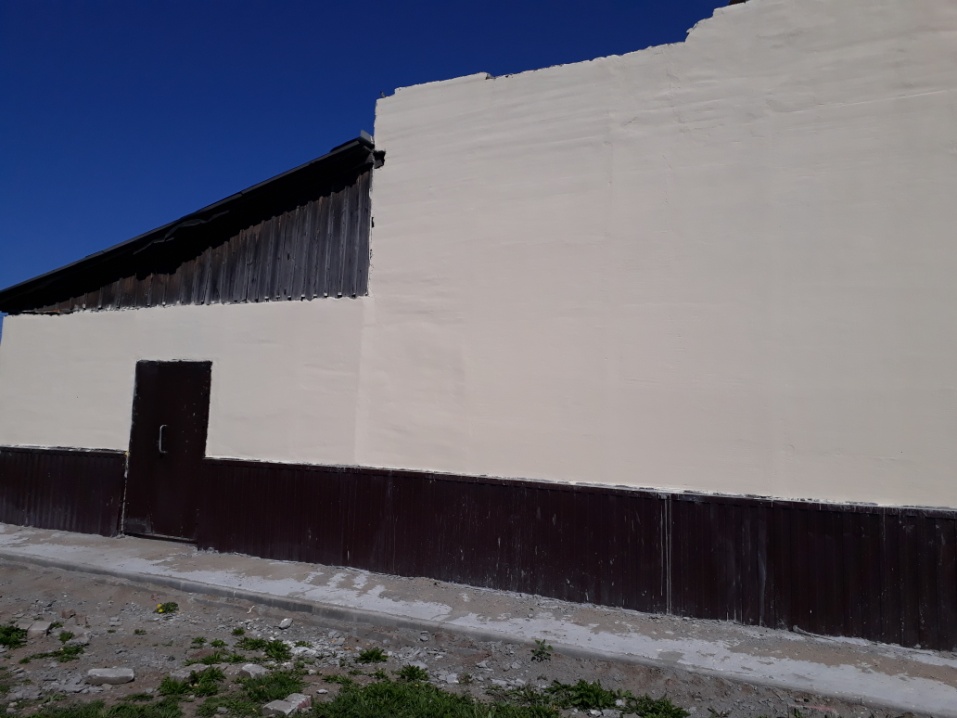 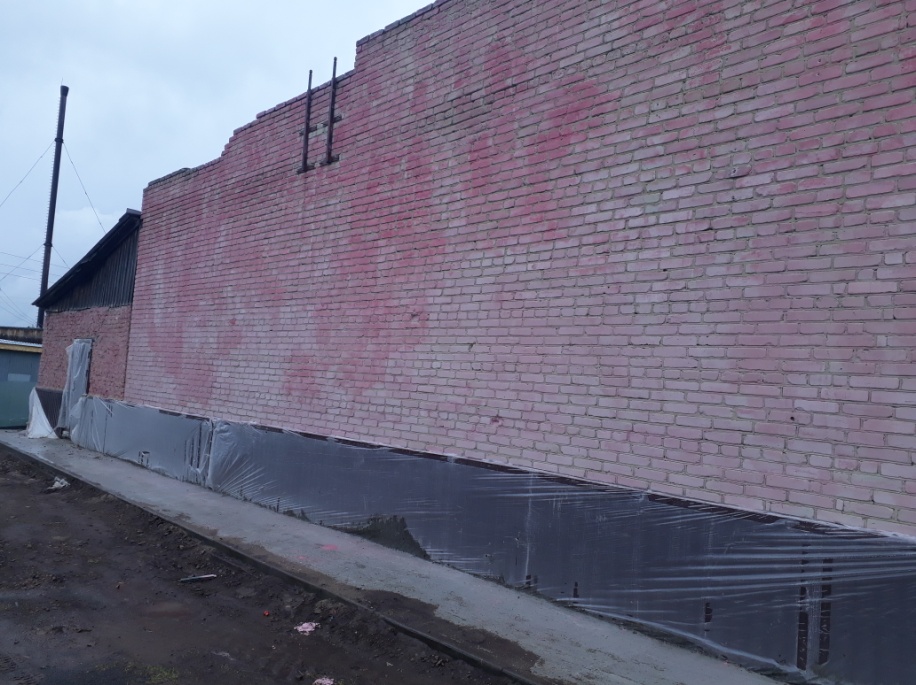 . 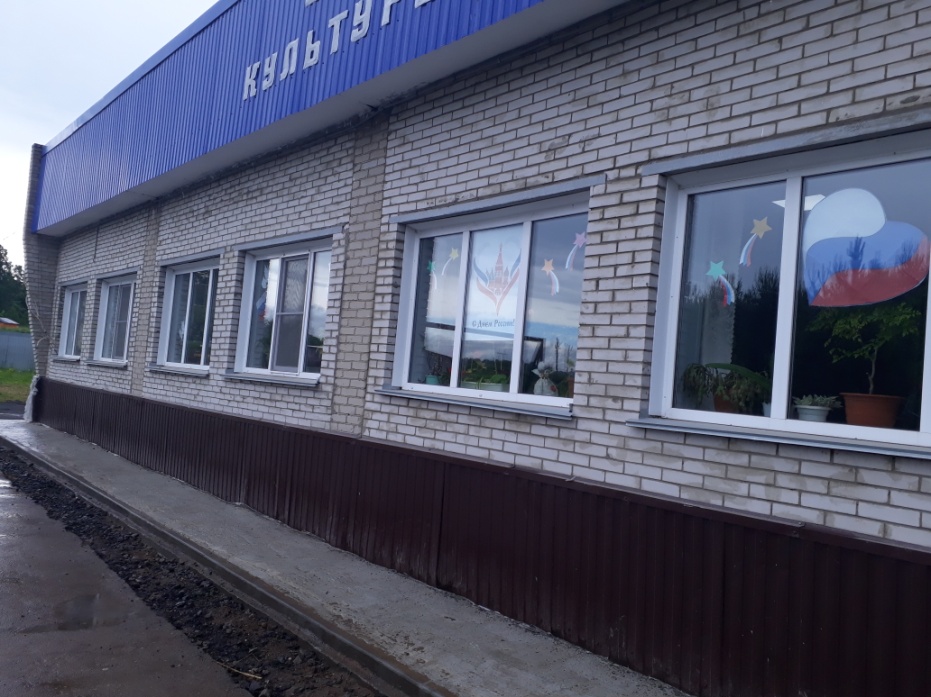 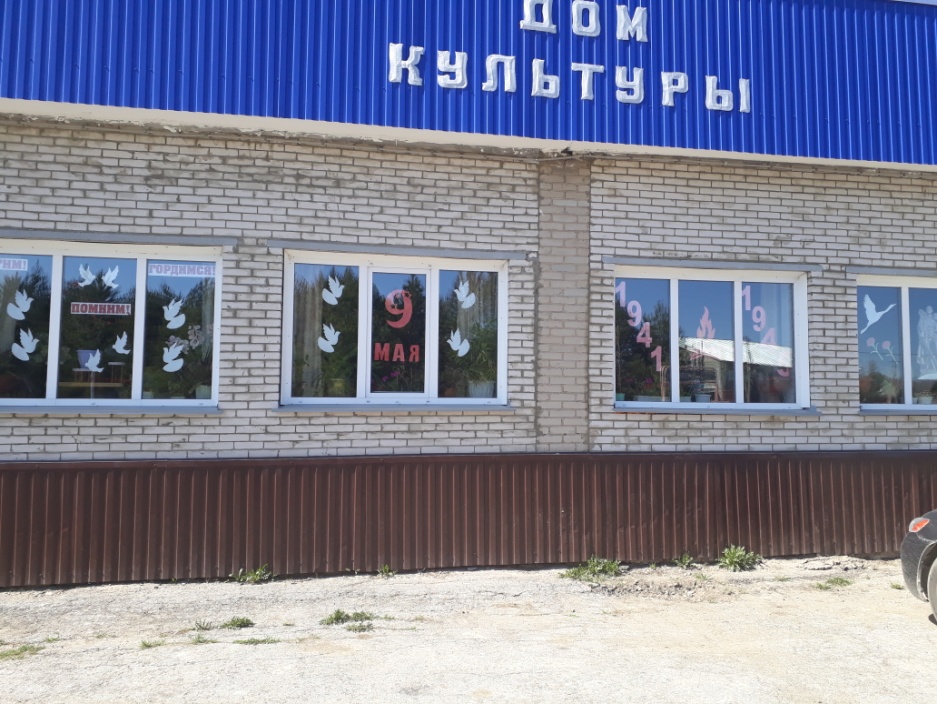 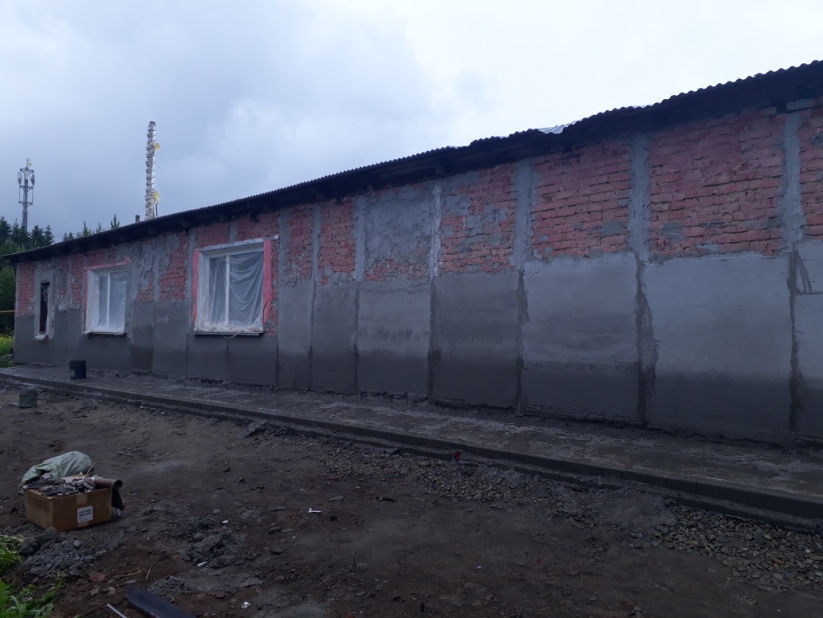 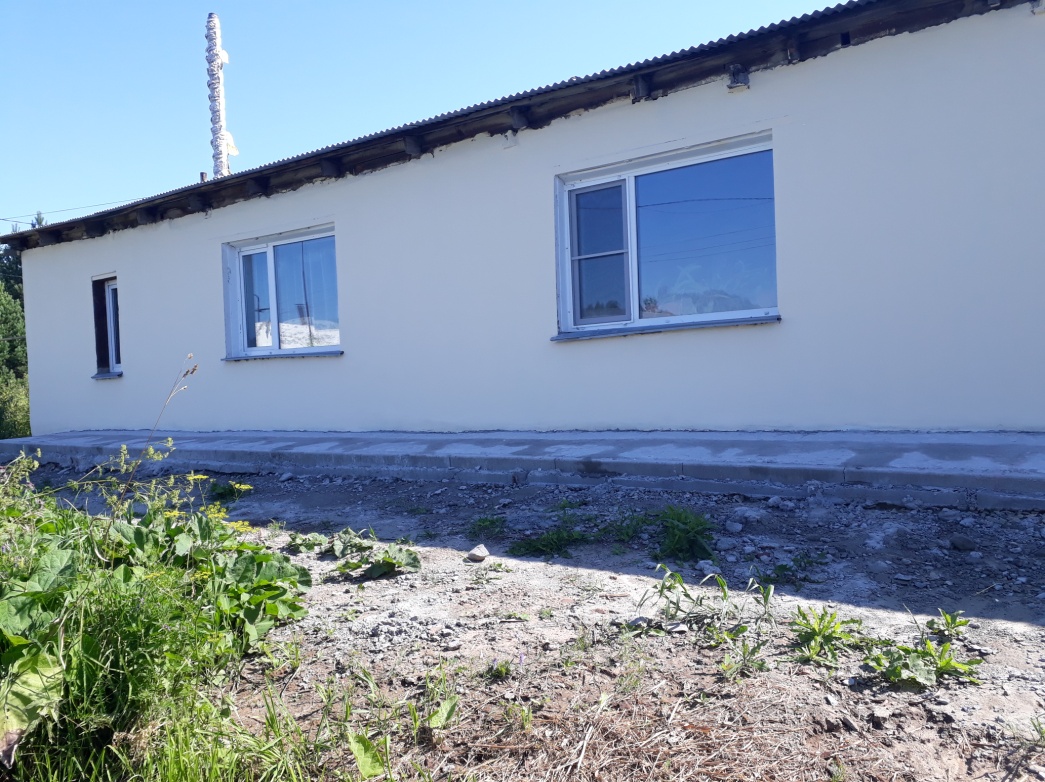 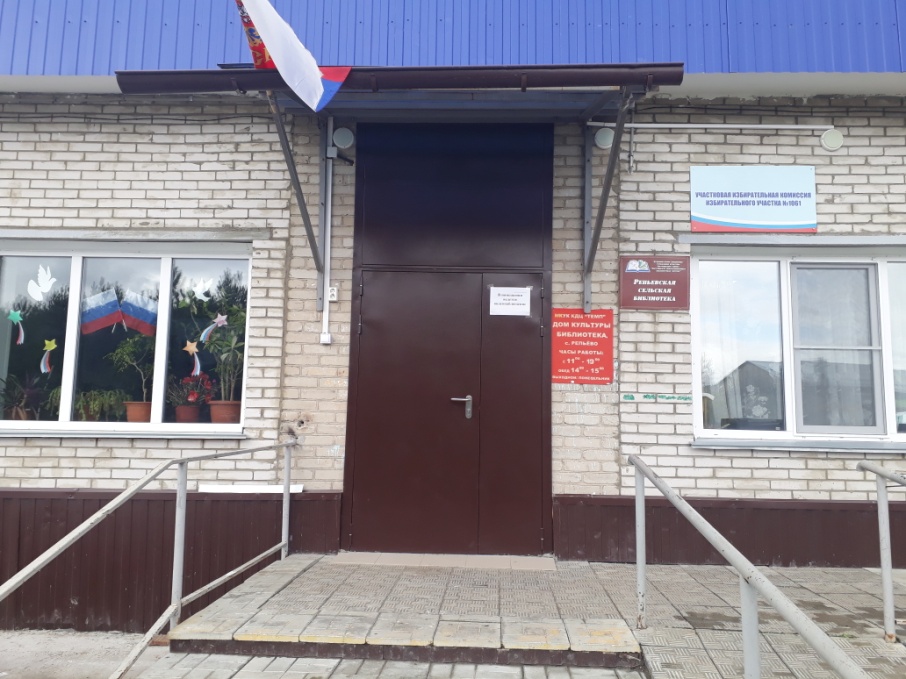 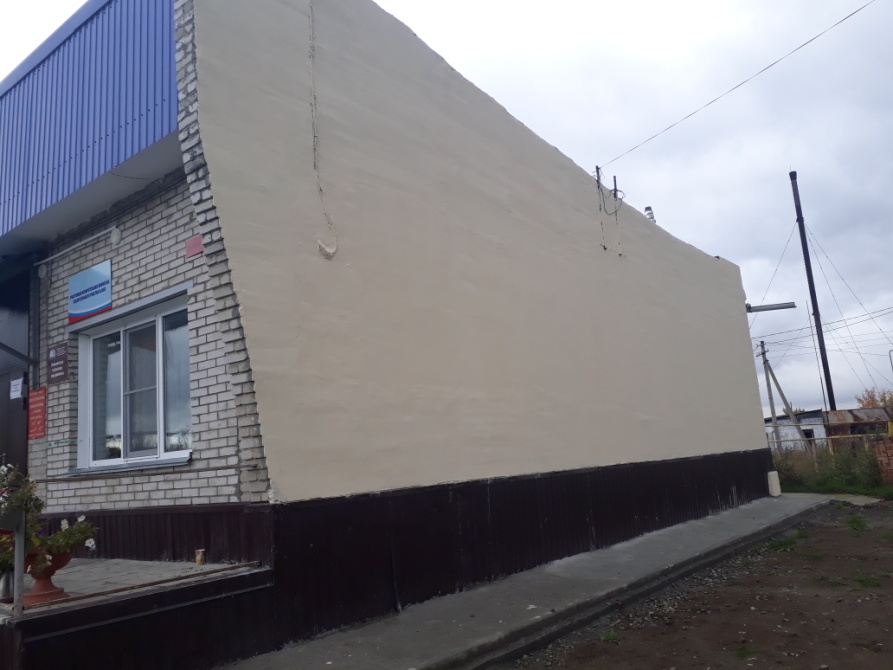 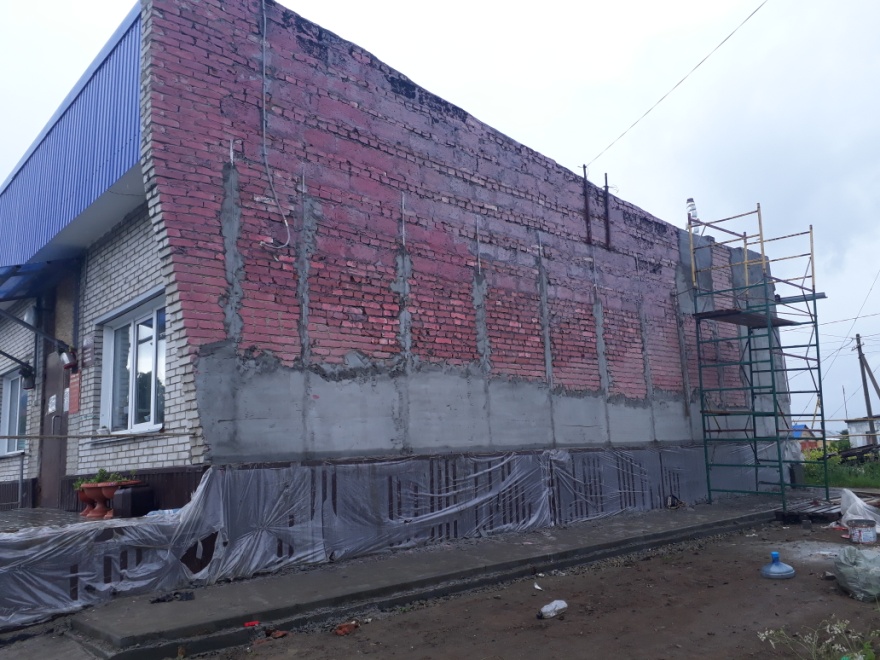 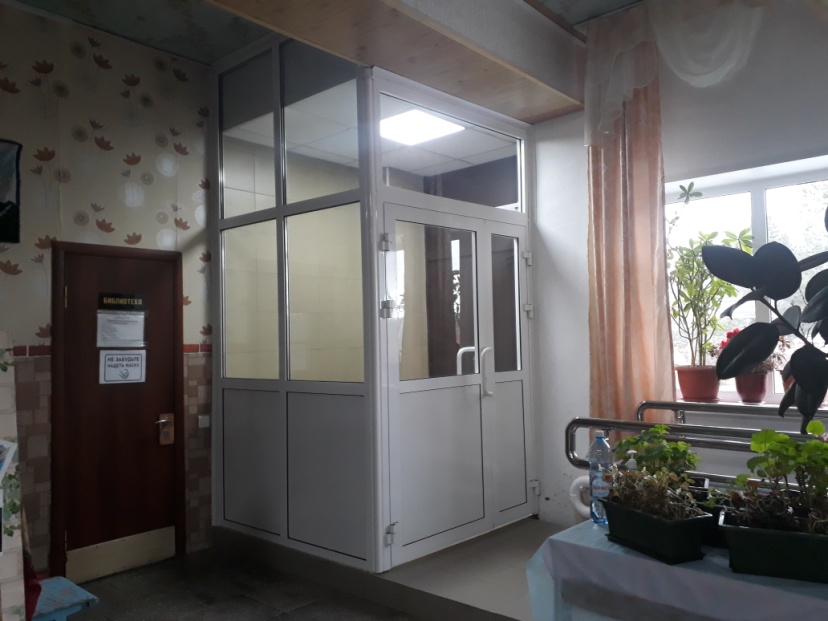 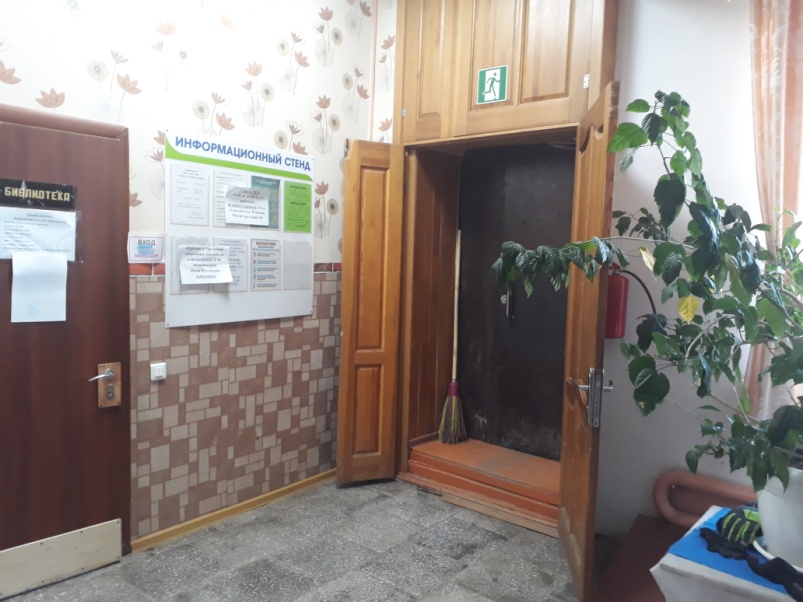 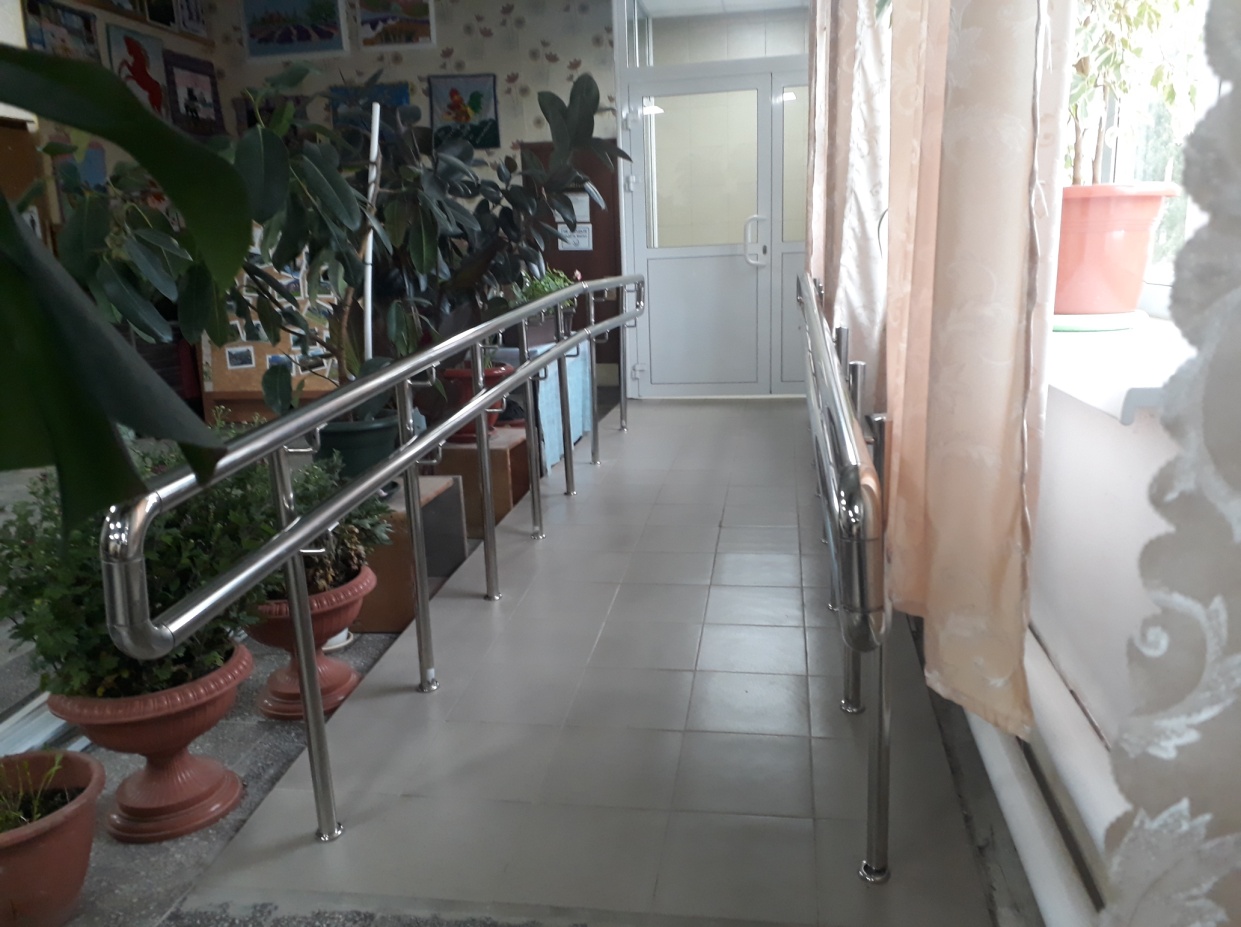 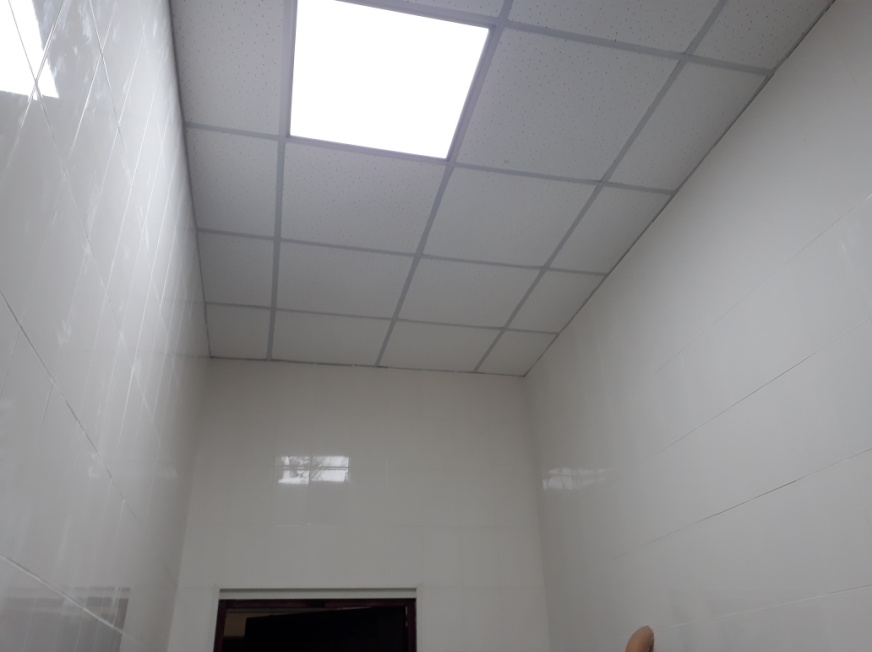 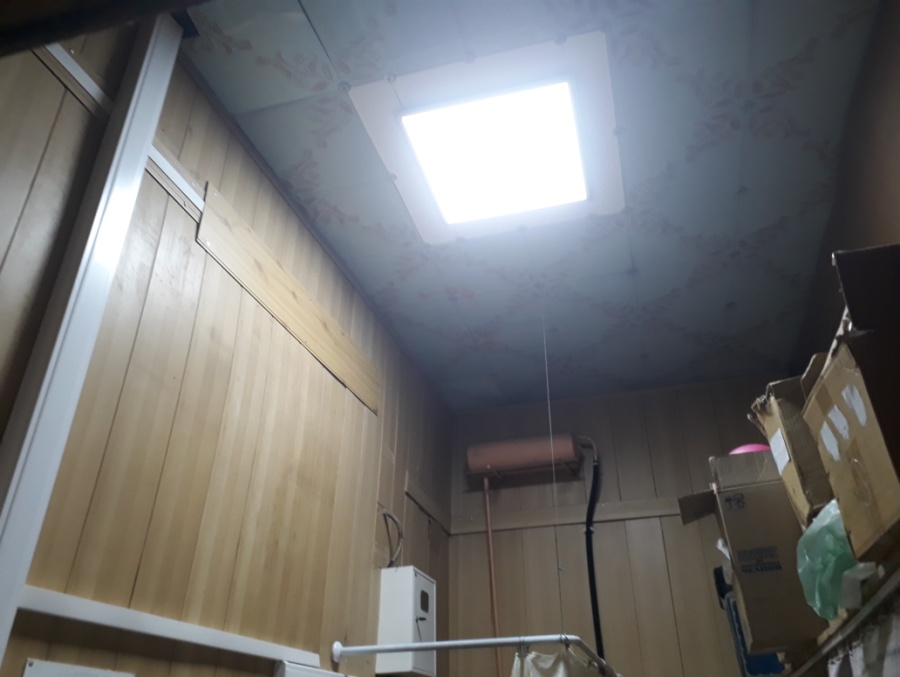 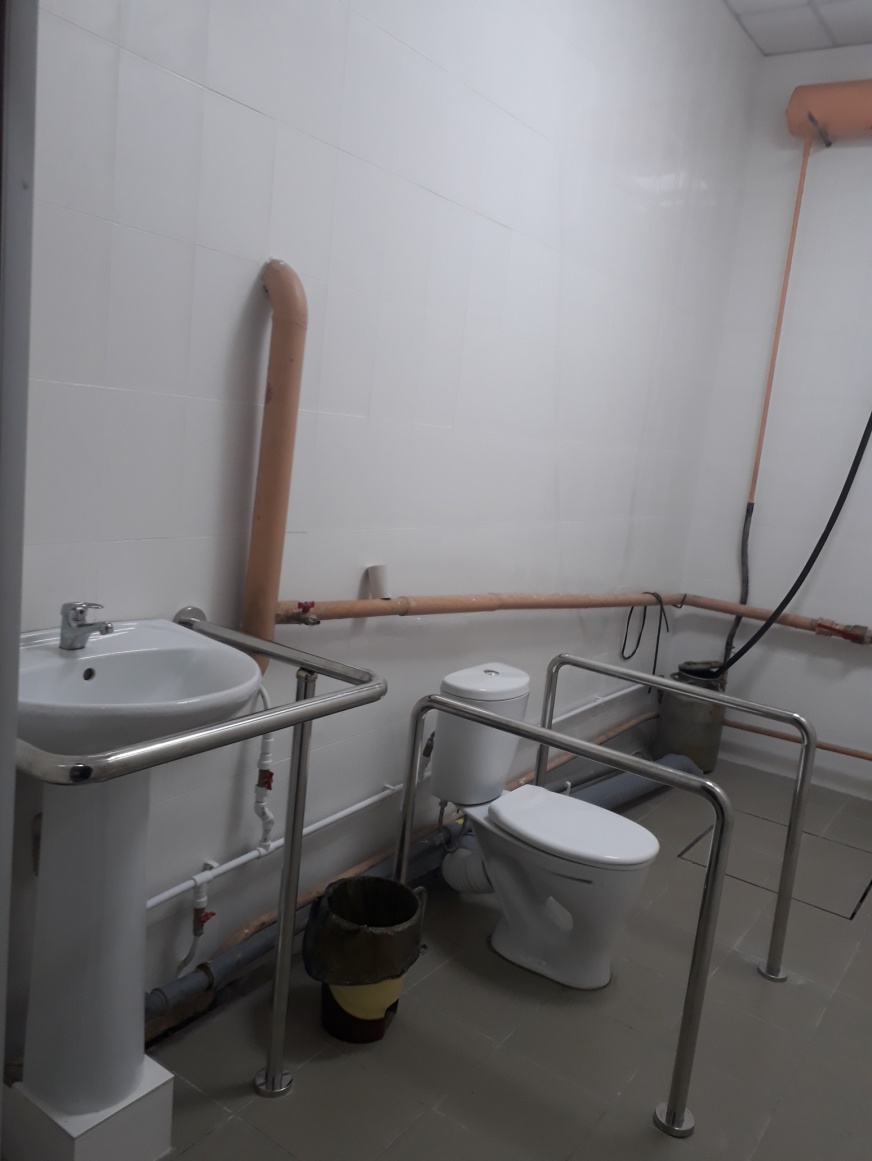 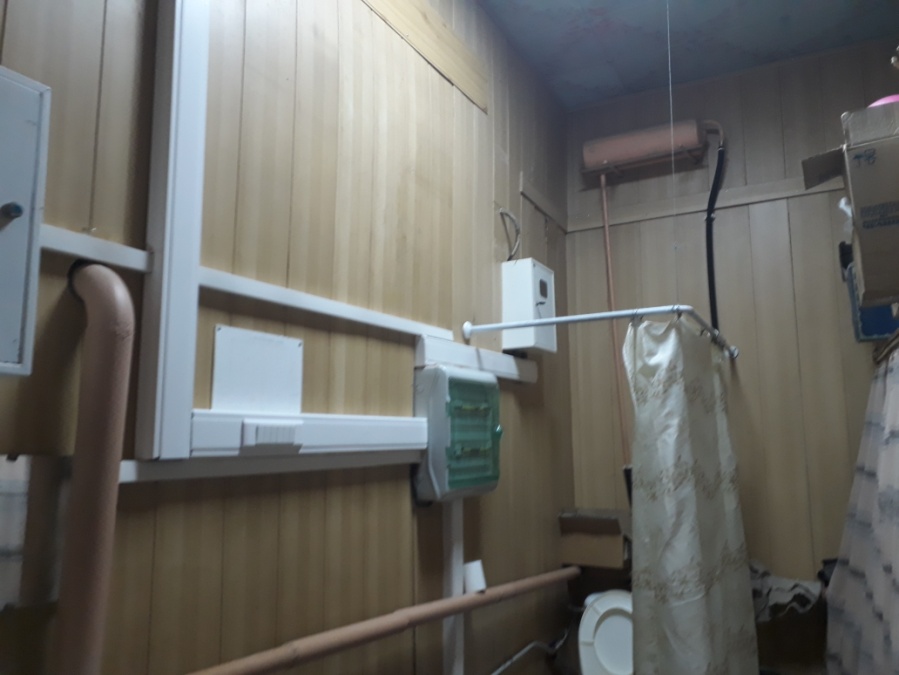 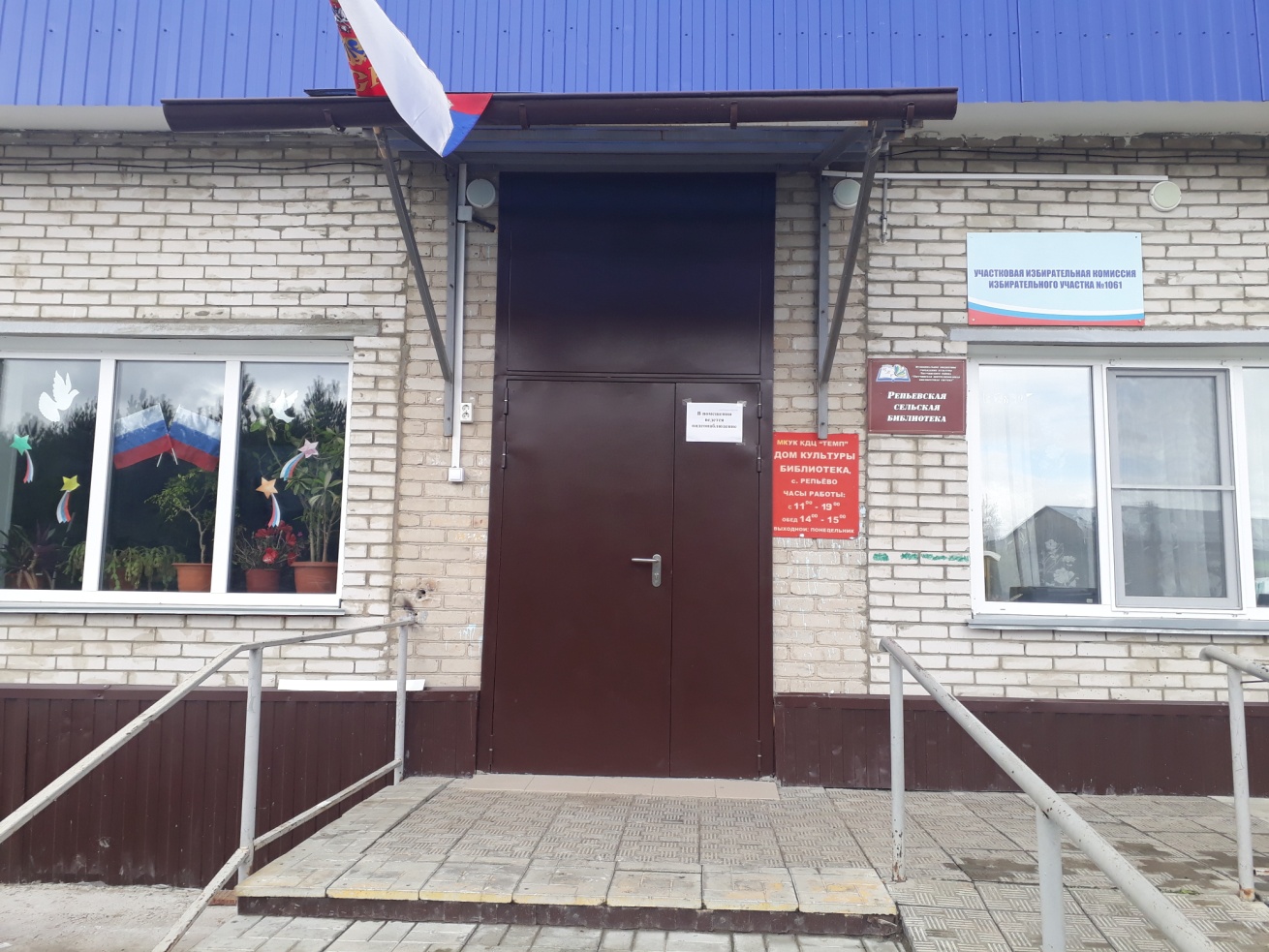 Сравнительный анализСравнительные показатели основной деятельности за последние 3 годаАнализируя деятельность можно отметить, что в 2021 году Дом культуры работал в соответствии с муниципальным заданием, с годовым планом работы ДК, планом работы на месяц. Работа клубных формирований и численность участников в них стабильна. Число культурно – досуговых мероприятий в 2021 году выше, чем в 2020 году на 66 %, но ниже на 48 % по сравнению за 2019 год, т.к. в связи с обрушившейся на нас пандемией все мероприятия перевели в онлайн режим.В течение 2021 года основными формами работы Дома культуры были: вечера отдыха для детей и молодежи, посиделки для пожилых людей, концерты, беседы с несовершеннолетними детьми, конкурсные программы, митинги, игровые программы для детей. Дом культуры является объектом массового пребывания людей, поэтому здесь помимо культурно-творческой деятельности ведется большая работа по антитеррористической защищенности и пожарной безопасности. В здании Дома культуры размещены стенды с информацией о действиях в различных чрезвычайных ситуациях. Анализ самодеятельного творчества и клубных формированийКлубные формирования досугового объединения составляют внутренние ресурсы учреждения. Их работа осуществляется по направлениям – развитие творческих и индивидуальных способностей населения в кружках. Деятельность клубных формирований помогает населению не только скрасить свой досуг, развивает творческие способности, но и даёт возможность достигнуть определённых результатов. Анализ деятельности творческих коллективов показал: растёт исполнительское мастерство, обновляется репертуар. Свои творческие способности творческие коллективы реализуют не только в стенах Дома культуры.Информация об участии творческих коллективов в 2021 годуУчастие в районных мероприятияхУчастие в  международных, всероссийских, межрегиональных, региональных  и областных мероприятияхУчастие в районных творческих лабораториях и мастер-классахУчастие в семинарах различных уровнейРабота ДК направлена на решение важных задач, является частью социально-экономического развития. Предполагается достижение следующих результатов: -Сохранения и развития культурного пространства. -Рост объёма услуг населению, оказываемых ДК в сфере культуры. -Внедрение и распространение новых технологий. -Повышение профессионализма творческих коллективов. В целом работу ДК в 2021 году можно считать достаточно успешной.№Наименование20192020 20211Клубные формирования1010102Участников в формированиях1801801803Детских формирований5554Участников в них102102 1005Формирований для молодежи22 26Участников в них343435 7Формирований для взрослых333 8Участников в них4444459Число культурно - досуговых мероприятий2919214010Число мероприятий на платной основе51189№ п/пНазвание фестивалей, смотров, конкурсовДатаколичество участников (человек)количество зрителей (если на своей площадке)Результат участия1Районная выставка	«Рождества чудесные мгновенья»18.01.202161 диплом за участия2Районная выставка ДПИ 	"Мир удивительных кукол"18.02.202112 диплома за участия3Районная выставка детских открыток "О, женщина, краса земная"02.03.202111диплом-3степени4Районная выставка прикладного творчества работников культуры «Мы дарим людям радость»18.03.202133 диплома за участия6Районная выставка детского рисунка, посвящённая Дню Победы04.05.202122 диплома за участия 75 Районный  пасхальный фестиваль  « Христос Воскресье – Радость моя» 16.05.2021163 диплома 2 степени8Районная выставка «Территория добра и творчества»17.05.202133диплома за участия 9Районная выставка народных художественных промыслов «Край родной, мастеровой», ко Дню России10.06.202141 диплом за участия10Районный конкурс чтецов «Вдохновение»25.09.202122диплома 2 степени11Выставка декоративно-прикладного творчества в рамках районного фестиваля «Селяночка – 2021», в рамках декады пожилого человека02.10.202133 диплома за участие12Районная выставка прикладного творчества людей с ограниченными возможностями здоровья «Отражение нашей души» в рамках Декады инвалидов06.12.202122 диплома  участия 13Районная выставка ДПИ «Творцы хорошего настроения»20.12.202122 диплома  участия Итого:  выставка ДПИ – 8Выставка- конкурс открыток – 1Выставка – конкурс  рисунков – 1 Фестивали – 2 Конкурс – 1 Дипломы за участие – 18Диплом I степени – 1Диплом II степени - 5Диплом III степени – 4Всего – 28 дипломов – 59 участников.Дипломы за участие – 18Диплом I степени – 1Диплом II степени - 5Диплом III степени – 4Всего – 28 дипломов – 59 участников.Дипломы за участие – 18Диплом I степени – 1Диплом II степени - 5Диплом III степени – 4Всего – 28 дипломов – 59 участников.Дипломы за участие – 18Диплом I степени – 1Диплом II степени - 5Диплом III степени – 4Всего – 28 дипломов – 59 участников.Название мероприятия (как в положении*)Страна, городКоллектив участник – есть ли статус народный**Возрастные характеристики (указать дети, пожилые, взрослые,)ЧисленностьколлективаНаграждение1Областная выставка декоративно-прикладного творчества «Звезда ясна воссияла»Областной центр русского фольклора и этнографии г.Новосибирскс 25.12. 2020 по 26.01.2021Кружок ДПИ  «Волшебный лоскуток»Кружок ДПИ  «Рукотворение»Взрослый Детский 1720Диплом за участиеДиплом   Лауреата2Областная выставка декоративно-прикладного творчества «Боярыня Масленица»Областной центр русского фольклора и этнографии г.Новосибирскс 02.03.2021 по 24.03.2021Кружок ДПИ  «Рукотворение»Детский20Диплом за участие3Всероссийский культурно - благотворительный  фестиваль детского творчестваФонд президентских грантов, Академия Игоря Крутого г.Новосибирск  13-14.03.2021 Кружок «Арлекино»Детский20Диплом за участие4Областная выставка декоративно-прикладного творчества «Пасха красная»«Областной центр русского фольклора и этнографии» с 28.04-26.05.2021г.Кружок ДПИ  «Рукотворение»Детский202 диплома за участие5Всероссийский творческий конкурс «В мире цветов»Творческая мастерская Рисуйснами.РФКружок  художественного чтения «Лицедеи» Взрослый14Диплом II степени6Региональный дистанционный конкурс чтецов и поэтических театров «Чудное мгновение»«Новосибирский государственный областной Дом народного творчества» 16 августа 2021Кружок «Вообразилия»Молодежный20Диплом за участие7Международный творческий конкурс «Совушка»«Общество с ограниченной возможностью» 5 сентября 2021 Кружок «Арлекино»Детский 20Диплом I степени8Международный  фестивале-конкурсе "Грани таланта" Международный арт-центр «Наследие» (г. Санкт-Петербург) 08.10.2021 года.Кружок ДПИ «Рукотворение» Кружок «Вообразилия»ДетскийМолодежный20  19Диплом Лауреата I ст.2 диплома Лауреата I ст., Лауреат III ст.9Международный конкурс для детей и молодежи «Страна талантов»Всероссийское педагогическое  общество «Доверие» (г.Москва) 26.10.2021Кружок «Арлекино»Детский 20Диплом 3 место 10Международный конкурс-фестиваль «Отражение» Международный арт-центр«Наследие»
Творческое объединение «Премьера»
Концертно-продюсерский центр«MusicMedia»  9-10 ноября 2021 Кружок  художественного чтения «Лицедеи» Кружок«Вообразилия»         Кружок «Арлекино»Взрослый Молодежный Детский1419202-Лауреат2ст., Лауруат 1ст.,Лауреат 3 ст.,  Лауреат 1ст.,Лауреат 3 ст.,2- Лауреат 2 ст.,Лауреат  1 ст., Лауреат  2 ст.11Международный фестиваль-конкурс искусств «Мир звезд»ООО ППП "Сугдак"
ООО "ДАЛЬЭКСПРЕСС-ДВ"
 Фонд Поддержки малых населенных пунктов России 02 .11.2021 годаКружок «Вообразилия»Молодежный19Диплом ЛауреатаI ст.12Международный фестиваль-конкурс «Свершение» НКО "Центр поддержки и развития культуры в   малых населенных пунктах". (г. Санкт-Петербург,)  с 13 по 18 ноября 2021 Кружок «Вообразилия»Молодежный 19Диплом Лауреата 1 ст. 13Международной  конкурс-фестиваль  "ГОРИЗОНТЫ" (г. Санкт-Петербург)Международный арт-центр «Наследие» Творческое объединение «Премьера» Концертно-продюсерский центр «MusicMedia» (г. Санкт-Петербург)      Кружок «Вообразилия»Кружок ДПИ  «Волшебный лоскуток»    Кружок «Арлекино»Кружок  художественного чтения «Лицедеи» МолодежныйВзрослые ДетскийВзрослый191720142 Лауреата 1ст.,Лауреата 2 ст., 2 лауреата 3 ст.  Лауреат 1 ст., Лауреат  3 ст.2 Лауреата 3 ст.2 Лауреата2 ст.2 Лауреата 3ст.  Итого: 1357 участников Областные – 3 (24 уч-ника) - 1- лауреат; 4 – за участие. Всероссийских – 2 (2 уч-ника) - 1-II ст.; 1 – за участие Международных – 7  (30 уч-ов) -1 – участ; 1-I ст: 11 – лауреат I ст; 8 – лауреат II ст.; 10-лауреат III ст.Региональных – 1(1 уч-ник) 1- за участие  Областные – 3 (24 уч-ника) - 1- лауреат; 4 – за участие. Всероссийских – 2 (2 уч-ника) - 1-II ст.; 1 – за участие Международных – 7  (30 уч-ов) -1 – участ; 1-I ст: 11 – лауреат I ст; 8 – лауреат II ст.; 10-лауреат III ст.Региональных – 1(1 уч-ник) 1- за участие  Областные – 3 (24 уч-ника) - 1- лауреат; 4 – за участие. Всероссийских – 2 (2 уч-ника) - 1-II ст.; 1 – за участие Международных – 7  (30 уч-ов) -1 – участ; 1-I ст: 11 – лауреат I ст; 8 – лауреат II ст.; 10-лауреат III ст.Региональных – 1(1 уч-ник) 1- за участие  Областные – 3 (24 уч-ника) - 1- лауреат; 4 – за участие. Всероссийских – 2 (2 уч-ника) - 1-II ст.; 1 – за участие Международных – 7  (30 уч-ов) -1 – участ; 1-I ст: 11 – лауреат I ст; 8 – лауреат II ст.; 10-лауреат III ст.Региональных – 1(1 уч-ник) 1- за участие  Областные – 3 (24 уч-ника) - 1- лауреат; 4 – за участие. Всероссийских – 2 (2 уч-ника) - 1-II ст.; 1 – за участие Международных – 7  (30 уч-ов) -1 – участ; 1-I ст: 11 – лауреат I ст; 8 – лауреат II ст.; 10-лауреат III ст.Региональных – 1(1 уч-ник) 1- за участие № п/пНазвание творческой лаборатории, мастер-классаДатаколичество участников (человек)1Творческая лаборатория	«Уроки журналистики»19.01.202112Мастер-класс по ДПИ, проводимый специалистами НОККиИ07.04.202113Творческая лаборатория для звукорежиссеров21.05.202114Мастер-класс «Картины из шерсти»22.10.202111Областной  семинар по украинскому языку 14.02.2021г. 12Областной семинар по соломоплетению15.02.202113Региональный  семинар«Лоскутное шитье» 18-19.03.20211